ORDINANCE #: 2024 002AN ORDINANCEAMENDING THE CITY OF GOOSE CREEK, SOUTH CAROLINA CODE OF ORDINANCES, TO REPEAL AND REPLACE TITLE XV: LAND USAGE, CHAPTER 151: ZONING; ADOPT CHAPTER 153: LAND DEVELOPMENT (SUBDIVISION) REGULATIONS; AND TO AMEND THE OFFICAL CITY OF GOOSE CREEK ZONING MAPWHEREAS, Article 5, Section 6-29-710 et seq. and Article 7, Section 6-29-1110 et seq. of the South Carolina Code of Laws authorizes the Goose Creek City Council to adopt local zoning and land development regulations; andWHEREAS, on May 11, 2021, the City Council Officially adopted the Comprehensive Plan (2021) for the City of Goose Creek ("the City") which includes goals and policies including establishing "village nodes" that serve as community focal points, encouraging the transition of underutilized commercial areas into high-quality mixed-use developments, and rewriting the Zoning Ordinance; andWHEREAS, The City's current Zoning Ordinance was written in 1985 and contains several discrepancies, is outdated in many aspects, and lacks necessary guidance for land use and development; andWHEREAS, the City facilitated an open process to replace the Title XV: Land Usage, Chapter 151: Zoning, adopt Title XV: Chapter 153: Land Development (Subdivision) Regulations in conjunction to also replace the Official Zoning Map of the City; andWHEREAS, the process for preparing and refining the draft of the Zoning Ordinance, Land Development (Subdivision) Regulations, and Zoning Map has included significant community outreach and public engagement consisting of:Publicly posting updates to the project website from September 2023 to December 2023;Hosting four public open houses from October to November 2023 to educate the public on the zoning ordinance and land development regulations and to respond to questions and concerns of stakeholders and the community;Conducting two intensive public Planning Commission workshops to respond to questions and comments from Commissioners;	Creating an official project website in which the proposed ordinance, proposed zoning map, and proposed land development regulations were available to the public, including an interactive zoning map to educate residents on how their zoning would be changing;Informing, by mail, all properties impacted by the amending the official zoning map;Proactively meeting with developers, architects, engineers, and designers as well as various professional associations to help them understand the new ordinance and development standards;Posting information and updates throughout the update process on the City's social media platforms with over 23,647 impressions; andWHEREAS, the City of Goose Creek exceeded legal public notice requirements by mailing 6,711 postcards to all owners of real property impacted by a change in zoning district on October 6, 2023 and by posting approximately 50 public hearing signs throughout the City on October 16, 2023, to inform the public of the upcoming Planning Commission and City Counc11 meetings; andWHEREAS, the City Planning Commission, pursuant to public notice held a public hearing on December 5, 2023, to consider the proposed Zoning Ordinance, Official Zoning Map, and Land Development (Subdivision) Regulations; andWHEREAS, at the December 5, 2023 public hearing, the Planning Commission voted unanimously 7-0 to recommend approval to repeal and replace Title XV: Land Usage, Chapter 151: Zoning, to amend the Official Zoning Map, and to adopt Title XV: Land Usage, Chapter 153: Land Development (Subdivision) Regulations; and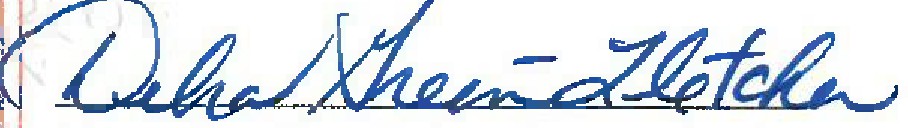 NOW, THEREFORE, BE IT ORDAINED by the Mayor and City Council of the City of Goose Creek, South Carolina this 13th day of February, 2024 that the City of Goose Creek, South Carolina, Code of Ordinances, Title XV: Land Usage, Chapter 151: Zoning, is hereby repealed in its entirety and replaced with a new Chapter 151: Zoning; Chapter 153: Land Development (Subdivision) Regulations adopted; and the Official City of Goose Creek Zoning Map amended and adopted, all incorporated herein by reference and may be reviewed at the Goose Creek City Hall, 519 N. Goose Creek Boulevard, Goose Creek, South Carolina, 29445.All ordinances in conflict with this ordinance are hereby repealed. This Ordinance shall become effective on March 18, 2024.INTRODUCED the 9th day of January 2024.DONE the 13th day of February 2024.	Mayor Gregory S. HabibKelly.Lo c,dty ClerkMayor Pro Tern Debra Green-Fletcher/J,;-Councilmember Christopher Harmon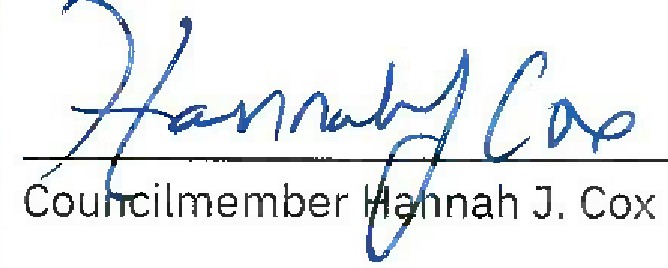 -	 Councilmember Jerry Tekac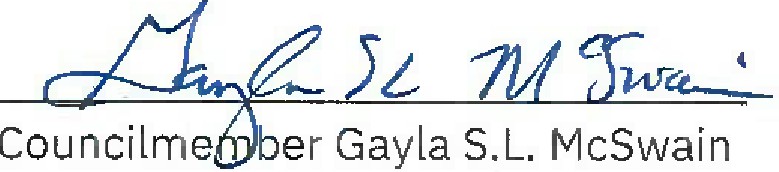 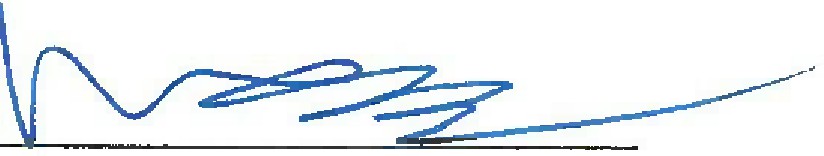 Councilmember Melissa EnosChapter 151: ZoningSection One: Introductory Provisions: Title, Purpose, & Applicability: Zoning Map AmendmentsSection Two: Administration: City Council: Planning Commission: Board of Zoning Appeals: Staff: Zoning Permit: Certificate of OccupancySection Three: Zoning DistrictsC: Conservation DistrictRSF: Residential Single-Family District RM: Residential Mixed DistrictVN: Village Node DistrictGC: General Commercial District EC: Employment Campus District LI: Light Industrial DistrictHI: Heavy Industrial DistrictPD: Planned Development District NSAC: Naval Support Activity Charleston RBD: Red Bank District OverlayCCD: Central Creek District OverlaySection Four: Use & Standards: Principal Uses: Table of Permitted Uses: Accessory & Temporary Use: General Landscaping: Site Landscaping: Access & ParkingParking Table: Open SpaceSection Six: Signs: Purpose: Definitions: General Provisions: Prohibited Signs: Signs for Which a Permit is Not Required: Regulations by Zoning District: Temporary Event Signs and Display of Flags: Nonconforming Signs and Permission: Calculation of Display Area for Signage 6.10: Sign TableSection Seven: Nonconformities & Enforcement: Nonconformities: EnforcementSection Eight: Definitions & Measurements: Rules of Interpretation: Definitions: MeasurementsSection Nine: Form, Design & Operational StandardsSection Five: Site Development5.1: TreesSection One: Introductory Provisions: Title, Purpose, & ApplicabilityTitle. This Ordinance shall officially be known and cited as “The City of Goose Creek Zoning Ordinance,” and hereinafter referred to as “this Ordinance.”Statutory Authority. The City Council is authorized to adopt this Ordinance in accordance with the enabling authority in Sec. 6-29-310 et. seq S.C. Code of Laws, 1976, as amended, and including all provisions located elsewhere in the Code citing any applicable authority. Whenever any provision of this Ordinance refers to or cites a section of the Code of Laws of South Carolina and that section is later amended, this Ordinance shall be deemed amended to refer to the amended section.Purpose of this Ordinance. The purpose and intent of this Ordinance is to guide development in accordance with the City’s Comprehensive Plan and existing and future needs of the City in order to protect, promote, and improve the public health, safety, morals, convenience, order, appearance, prosperity, and general welfare. This Ordinance is enacted and designed to exercise the full range of authority available to the City in accordance with state law to:Provide for adequate light, air, and open space;Prevent the overcrowding of land, to avoid undue concentration of population, and to lessen congestion in the streets;Facilitate the creation of a convenient, attractive, and harmonious community;Protect and preserve scenic, historic, or ecologically sensitive areas;Regulate the density and distribution of populations and the uses of buildings, structures and land for trade, industry, residence, recreation, agriculture, forestry, conservation, water supply, sanitation, protection against floods, public activities, and other purposes in a way that maintains strong neighborhoods and protects their character, provides for a broad range of housing choices, and supports greater intensity of development at strategic locations;Facilitate the adequate provision or availability of transportation, police and fire protection, water, sewage, schools, parks and other recreational facilities, affordable housing, disaster evacuation, and other public services and requirements.Secure safety from fire, flood, and other dangers;Facilitate the harmonious, orderly, and progressive development of land within the City that maintains strong neighborhoods and protects their character;Encourage development of land within the City that renders it economically sound;Assure the timely provision of required streets, utilities, and other facilities and services to new land developments;Assure the adequate provision of safe and convenient traffic access and circulation, both vehicular and pedestrian, in and through new land developments that support development patterns that are well connected and support multiple modes of travel;Assure the provision of needed public open spaces and building sites in new land developments through the dedication or reservation of land for recreational, educational, transportation, and other public purposes;Assure, in general, the wise and timely development of new areas, and redevelopment of previously developed areas in harmony with official community plans for future development; andCarrying out such other purposes in the public interest as may be specifically cited in this Ordinance.Applicability. The provisions of this Ordinance apply to the development of any land within the City, unless expressly exempted by a specific section, subsection, or paragraph of this Ordinance. Development shall not occur except in accordance with the requirements of this Ordinance and all other applicable city, state, and federal ordinances, laws, statutes, and regulations. No development shall occur until the required development approvals and permits are obtained in accordance with the requirements of this Ordinance. Zoning permits are good for six months from the date of issuance and may be renewed on a case-by-case basis for good cause. Occupancy permits shall be issued upon approval of the Zoning Administrator and Building Official. Development undertaken without required development approvals and permits is a violation of this Ordinance.Activities Constituting Development. Unless expressly exempted by this Ordinance, the following activities shall be considered development subject to this Ordinance:Any	construction,	reconstruction,	erection,	installation,	placement,	relocation, demolition, or alteration in the size or external appearance of a structure;Any establishment, re-establishment, or change in a use of a structure or land;Any change in the intensity of the use of a structure or land, such as an increase in:The number of businesses, establishments, offices, dwelling units, or lodging units comprising the use.The number of parking spaces or amount of impervious cover.The number of products or services provided by the use.Any alteration of the natural topography of land, such as mining, grading, ditching, extracting earth materials, dredging, excavation, filling, or deposition of soil;Removal of vegetative cover, such as site clearing or the removal of specimen trees or significant stands of trees;The construction or extension of any utility service line or facility; orAny subdivision of land.Homes for the Handicapped Exemption. This Ordinance does not apply to a home providing 24- hour care to nine or fewer mentally or physically handicapped persons, approved and/or licensed, in accordance with Sec. 6-29-770(E), S.C. Code of Laws, 1976, as amended.Comprehensive Plan. This Ordinance is intended to ensure that all development within the City’s jurisdiction is in substantial accordance with the Comprehensive Plan and implements the planning policies adopted as part of the Comprehensive Plan in furtherance of the general health, safety, and welfare of the City’s citizens, pursuant to Sec. 6-29-510-540, S.C. Code of Laws, 1976, as amended.Relationship to Other Laws, Covenants, or Deeds.If a provision of this Ordinance is inconsistent or conflicts with another provision of this Ordinance or with a provision found in other adopted ordinances or codes of the City, the more restrictive provision shall govern unless the terms of the more restrictive provision specify otherwise. The more restrictive provision is the one that imposes greater restrictions or burdens, or more stringent controls.When there is a conflict between an overlay zoning district and an underlying base zoning district, the provisions of the overlay district shall control. When there is a conflict between provisions of two or more applicable overlay zoning districts, unless otherwise stated in this Ordinance, the more restrictive provision applies.When it is possible to implement, administer, or construe a particular provision of this Ordinance in more than one way, it shall be implemented, administered, or construed in a way that eliminates or minimizes conflicts with other provisions of this Ordinance.If the provisions of this Ordinance are inconsistent or conflict with the laws or regulations of the state or federal government, the more restrictive provision shall control, to the extent permitted by law. The more restrictive provision is the one that imposes greater restrictions or burdens, or more stringent controls.The City shall not be responsible for monitoring or enforcing private easements, covenants, deed restrictions, or other agreements between private parties. Private easements, covenants, and restrictions notwithstanding, all development, unless expressly exempted by this Ordinance, shall comply with or may exceed the minimum requirements of this Ordinance.In accordance with State Law Sec. 6-29-1145, S.C. Code of Laws, 1976, as amended, application forms and/or instructions for land development permits or approvals other than those authorizing the building or placement of a structure on a tract or parcel of land shall inquire whether the subject tract or parcel of land is restricted by any recorded covenant that is contrary to, conflicts with, or prohibits the proposed activity. If the City has actual notice of such a restrictive covenant, whether from the application or other source, the City shall not issue approval of the permit unless the City receives written confirmation and proof from the applicant that the restrictive covenant has been released for the tract or parcel of land by action of the appropriate authority or property holders, or by court order. The issuance of a development approval or permit does not affect the applicant's obligations under any recorded covenants.The City of Goose Creek shall notify the commander of the Naval Support Activity Charleston, as required by the Federal Defense Facilities Utilization Integrity Protection Act, as amended, prior to any public hearing regarding zoning and land development within 3,000 feet of the installation. The City shall supply public notice to the commander thirty (30) days prior to the public hearing along with a written report with the findings required in the Act.Vested Rights. A vested right is established in accordance with State Law, Sec. 6-29-1501-1560,S.C. Code of Laws, 1976, as amended, only upon the approval or conditional approval of a site- specific development plan in accordance with the standards and procedures of this Ordinance. A vested right established in accordance with this section is subject to the conditions and limitationsas prescribed by state law. A vested right for a site-specific development plan shall expire two years after vesting. No extensions of the vested right are authorized. Any requests for an extension of a vested right shall be denied. A vested site-specific development plan may be amended if the amendment conforms to or does not cause greater nonconformity with the current provisions of this Ordinance. Approval or conditional approval of an amendment to an established vested right does not reset its expiration period. No vested rights are established for phased development plans, including approved or conditionally approved phased development plans and including phased development plans applicable to property proposed for annexation. An approved or conditionally approved site-specific development plan is required prior to approval with respect to each phase of a phased development plan.Severability. It is the legislative intent of the City Council in adopting this Ordinance that all provisions shall be liberally construed to implement the City’s Comprehensive Plan and guide development in accordance with the existing and future needs of the City as established in the Comprehensive Plan and this Ordinance and to promote the public health, safety, morals, convenience, order, appearance, prosperity, and general welfare of the landowners and residents of the City. If any section, subsection, sentence, clause, or phrase of this Ordinance is for any reason held by a court of competent jurisdiction to be invalid, such decision shall not affect the validity and continued enforcement of any other section, subsection, sentence, clause, or phrase of this Ordinance. The City Council hereby declares that it would have passed this Ordinance and any section, subsection, sentence, clause, and phrase, thereof, irrespective of the fact that any one or more sections, subsections, sentences, clauses, or phrases be declared invalid by a court of competent jurisdiction.Transitional Provisions.Effective Date of this Ordinance. This Ordinance was adopted on February 13, 2024, and repeals and replaces Chapter 151 of the Code of Ordinances. This Ordinance became effective on March 18, 2024.Violations Continue. Any violation of a provision of the Code of Ordinances replaced by this Ordinance shall continue to be a violation under this Ordinance unless the development complies with the express terms of this Ordinance.Application upon which no final Action Taken.Any development application submitted and accepted as complete before March 18, 2024, but still pending final action as of that date, shall be reviewed and decided in accordance with the regulations in effect when the application was accepted. To the extent such an application is approved and proposes development that does not comply with this Ordinance, the subsequent development, although permitted, shall be nonconforming and subject to the provisions of Section 7: Nonconformities & Enforcement.Completed applications shall be processed in good faith and shall comply with any time frames for review, approval, and completion as established in the regulations in effect at the time of application acceptance. If the application fails to comply with the required time frames, it shall expire, and future development shall be subject to the requirements of this Ordinance.An applicant with a pending application accepted before March 18, 2024, may opt to have the proposed development reviewed and decided under the standards of this Ordinance by withdrawing the pending application and submitting a new application in accordance with the standards of this Ordinance.Approved Applications.Any development approvals granted before March 18, 2024, shall remain valid until their expiration date. Developments with valid approvals or permits may be carried out in accordance with the terms and conditions of their approval and the development standards in effect at the time of approval, provided the permit or approval is valid and has not expired. If the prior approval expires or is revoked (e.g., for failure to comply with the terms and conditions of approval), any subsequent development of the site shall not occur until all required development approvals and permits are obtained in accordance with the procedures and standards of this Ordinance.To the extent a prior-approved application proposes development that does not comply with this Ordinance, the subsequent development, although permitted, shall be nonconforming and subject to the provisions of Section 7: Nonconformities & Enforcement.: Zoning MapEstablishment & Maintenance.Land subject to this Ordinance is divided into the various base and overlay zoning districts. The location and boundaries of the zoning districts are shown on the Official Zoning Map. The Official Zoning Map, including all its notations, is incorporated herein by reference and made part of this Ordinance. The Official Zoning Map shall be the final authority as to the status of the zoning district classification of land in the City.	The original and all revised versions of the Official Zoning Map shall be kept on file, in either hardcopy or digital form, in the office of the Zoning Administrator. The Official Zoning Map shall be made available for public inspection at the office of the Zoning Administrator during normal business hours.The Zoning Administrator shall enter changes onto the Official Zoning Map within a reasonable period of time after a map amendment is adopted by the City Council. Where the ordinance enacting a zoning district boundary change contains wording explaining or clarifying the location of the new boundary, the Zoning Administrator may enter on the Official Zoning Map notations reflecting the ordinance wording.Official Zoning Map. In order to carry out the purpose of this Ordinance and to allow a variety of uses in different districts which are appropriate in location, arrangement, and density to the character of the individual districts and the establishment of a well-considered pattern of development for the City of Goose Creek, all real property located within the corporate boundaries of the City of Goose Creek are hereby divided into districts as shown on the Official Zoning Map which, together with all explanatory matter, is incorporated by reference and declared to be a part of this Ordinance.Interpretation of the Official Zoning Map. The Zoning Administrator is authorized to determine the location of zoning district boundaries. Where uncertainty exists with respect to the boundaries of districts shown on the Official Zoning Map, the following rules shall apply to the interpretation of those boundaries:	District boundaries indicated as approximately following the centerlines of streets, highways, alleys, or other public access ways shall be construed to follow those centerlines.District boundaries indicated as approximately following property lines shall be construed as following those property lines. If a subsequent minor adjustment (such as from a court ordered settlement of a boundary dispute or overlap) results in a property line moving ten feet or less, the zoning district boundary shall be interpreted as moving with the property line.District boundaries indicated as approximately following city limits shall be construed as following city limits.District boundaries indicated as following railroad lines shall be construed to be midway between the main tracks.District boundaries indicated as following centerlines of rivers, streams, or other watercourses shall be construed to follow those centerlines.District boundaries indicated as approximately parallel to, or extensions of features identified in subsections above shall be construed to be parallel to or extensions of such features.Insofar as some or all of the various districts may be indicated on the zoning map by patterns that, for the sake of map clarity, do not cover public rights-of-way, it is intended that such district boundaries do extend to the center of the rights-of-way.Where a discrepancy exists between the depictions on the Official Zoning Map and the text of a legal description accompanying an ordinance for zoning map change duly adopted by the City Council, the text of the legal description shall control.Newly Annexed Land. Any new land annexed into the City of Goose Creek shall be in accordance with a zoning map amendment, and shall be a city zoning district classification that the Planning Commission recommends is consistent with the proposed and existing land uses in the area, relevant Comprehensive Plan policies, and is in the best interest of the City of Goose Creek. The zoning district classification shall be specified in the annexation ordinance considered by the City Council and shall become effective on the effective date of the annexation.: Amendments.Map or text amendments may be proposed by the City Council, Planning Commission, City Administrator, or Zoning Administrator. Property owners may request map amendments. If another person or entity is representing the property owner(s) in the amendment request, a notarized letter or affidavit of agency or Power of Attorney, must be submitted with the application.Application. An application for an amendment shall be filed with the Zoning Administrator, who shall transmit copies thereof to the Planning Commission and to the City Council. A fee established by the City Council shall accompany every application for an amendment. An application deadlineshall be established by the Zoning Administrator giving adequate time for public notice and case summary to be prepared.Review. Staff shall review the application for completeness, compose a Staff Report, and include a recommendation. The Planning Commission shall review and make recommendations to the City Council on proposed amendments to this Ordinance. The Commission shall make such recommendation within thirty (30) days of the receipt of the application. Upon the expiration of the 30-day time limit, if the Planning Commission has not made a recommendation, the City Council may proceed to act as it deems proper. The approval of an application or an amendment by Council shall be based on two readings via ordinance at least six (6) days apart.Public Hearing. A public hearing shall be held by the City Council before enacting or amending any zoning regulations or maps. Notices of such shall be handled as follows:The Zoning Administrator shall give notice in a newspaper of general circulation in the City of Goose Creek at least fifteen (15) days before the public hearing. If the proposed amendment is to the Zoning Maps, the notice shall specify the location, current zoning, and proposed zoning of the property involved.At least fifteen (15) days prior to the public hearing, the Zoning Administrator shall cause at least one sign to be posted on, or adjacent to, the property in question (if the application is a proposed map amendment). This sign shall contain the nature of the requested change and time, date, and place of the public hearing, and shall be located so that it is visible from each public thoroughfare that abuts the property. For proposed amendments that involve large areas (ex. corridors, overlay districts, mass re-zoning), the Zoning Administrator shall install multiple signs at strategic locations throughout the proposed amendment area; however, signs will not be placed on each property affected.If there is a list of groups that have expressed an interest in being informed of zoning proceedings, notice of such meetings must be mailed to these groups. Use of email, group postings, webpage may be utilized.Resubmittal. A map amendment request, which has been denied for the same property or substantially the same property, shall not be resubmitted within twelve months from the date of denial in the same form as previously submitted. This shall not prohibit resubmittal if new facts are uncovered, or a different zoning district requested.Section Two: Administration: City CouncilPowers and Duties. To exercise its authority in accordance with state law, the City Council shall have the following powers and duties under this Ordinance:To review and decide text amendments, zoning map amendments, planned developments, and development agreements, and to accept or deny acceptance of rights-of-way, when required or voluntarily dedicated on plats or through written documents, prior to recording with the Register of Deeds Office.To establish a schedule of fees and a collection procedure for applications for development approvals and permits reviewed under this Ordinance. The schedule of fees shall be available in the office of the Zoning Administrator and may be altered or amended only by the City Council.	To appoint and remove in accordance with state law and this section members of the Planning Commission and Board of Zoning Appeals. In the appointment of members, Council shall consider their professional expertise, knowledge of the community, and concern for the future welfare of the total community and its citizens. Members shall represent a broad cross section of the interests and concerns within the City.To carry out any other powers and duties delegated to it in accordance with state law.: Planning CommissionEstablishment. The Planning Commission is hereby established in accordance with state law under this Ordinance.Powers and Duties. The Planning Commission shall have the following powers and duties under this Ordinance:To entrust the review of minor/major subdivisions, land development and items outlined inS.C. Code §6-29-540 to the City Planner for approval or denial.To review and make recommendations to the City Council on text amendments, zoning map amendments, Comprehensive Plan elements, planned developments, and development agreements.To review and decide applications for street or road names and appeals of land development (subdivision) decisions/regulations.To carry out any other powers and duties delegated to it in accordance with state law.Membership and Terms. The Planning Commission shall consist of seven (7) qualified electors appointed by the City Council. No member of the Planning Commission shall hold an elected public office in the City or in the County. Members shall be appointed for three-year terms. Members may continue to serve until their successors are appointed. Members of the Planning Commission on the date this Ordinance is adopted shall continue to serve until their respective terms expire according to the rules in place when they were appointed unless they are removed for cause. The City Council may remove a member of the Planning Commission for cause. Cause may include, but is not limited to, nonattendance at meetings, not maintaining required qualifications, or deemed to adversely affect the public interest. The determination of removal shall be by vote in public session declaring a vacancy in the position without a statement of cause,after discussion in executive session determining the existence of cause. Vacancies, for whatever reason, shall be filled by the City Council for the balance of an unexpired term.Officers, Rules of Proceeding, and Meetings. The Planning Commission shall elect one (1) of its members Chair and another Vice-Chair, each for a term of one year. The Planning Commission shall adopt rules for the conduct of business. The Planning Commission shall meet at the call of the Chair and at such regular times as the Commission may determine. Public notice of meetings of the Planning Commission shall be provided in accordance with state law and this Ordinance. A majority of the Planning Commission shall constitute a quorum for the conduct of business. The Chair shall preside over all Commission meetings. The Vice-Chair shall serve as acting chair and preside over Commission meetings in the absence of the Chair. If both the Chair and Vice-Chair are absent, the Planning Commission shall vote to determine who shall serve as acting Chair for the meeting. The Chair, or, in the Chair’s absence, the acting Chair, may administer oaths and compel the attendance of witnesses by subpoena. The Planning Commission shall keep minutes of its proceedings in accordance with state law, showing the vote of each member upon each question, or if absent or failing to vote, indicating that fact, and shall keep a record of its resolutions, findings, and determinations, which shall be a public record.: Board of Zoning AppealsEstablishment. The Board of Zoning Appeals is hereby established in accordance with state law under this Ordinance.Powers and Duties. The Board of Zoning Appeals shall have the following powers and duties under this Ordinance.Administrative Appeal. To hear and decide appeals where it is alleged there is error in an order, requirement, decision, or determination made by an administrative official in the enforcement of this Ordinance;Variance. To hear and decide appeals for variance from the requirements of this Ordinance when strict application of the provisions of this Ordinance would result in unnecessary hardship. A variance may be granted in an individual case of unnecessary hardship if the board makes and explains in writing the following findings:There are extraordinary and exceptional conditions pertaining to the particular piece of property;These conditions do not generally apply to other property in the vicinity;Because of these conditions, the application of this Ordinance to the particular piece of property would effectively prohibit or unreasonably restrict the utilization of the property; andThe authorization of a variance will not be of substantial detriment to adjacent property or to the public good, and the character of the district will not be harmed by the granting of the variance.	The board may not grant a variance, the effect of which would be to allow the establishment of a use not otherwise permitted in a zoning district, to extend physically a nonconforming use of land or to change the zoning district boundaries shown on the official zoning map. The factthat property may be utilized more profitably, if a variance is granted, may not be considered grounds for a variance. Other requirements may be prescribed by this Ordinance.In granting a variance, the board may attach to it such conditions regarding the location, character, or other features of the proposed building, structure, or use as the board may consider advisable to protect established property values in the surrounding area or to promote the public health, safety, or general welfare.Special Exception. To permit uses by special exception subject to the terms and conditions for the uses set forth for such uses in this Ordinance; and upon a finding that the following standards are met:	The proposed special exception will not have a substantial adverse impact on vehicular traffic or vehicular and pedestrian safety.The proposed special exception will not have a substantial adverse impact on adjoining properties in terms of environmental factors such as noise, lights, glare, vibration, fumes, odors, obstruction of air or light, and litter.The proposed special exception will not have a substantial adverse impact on the aesthetic character of the area, to include a review of the orientation and spacing of buildings.The proposed special exception will not have a substantial adverse impact on public safety or create nuisance conditions detrimental to the public interest or conditions likely to result in increased law enforcement response.The establishment of the proposed special exception does not create a concentration or proliferation of the same or similar types of special exception use, which concentration may be detrimental to the development or redevelopment of the area in which the special exception use is proposed to be developed.The proposed special exception is compatible with the general character and purpose of the district and location in which it is proposed.The proposed special exception use will comply with all applicable standards for development (municipal, state, federal) as applicable.To remand a matter to an administrative official, upon motion by a party or the Board’s own motion, if the board determines the record is insufficient for review. A party’s motion for remand may be denied if the Board determines that the record is sufficient for review. The board must set a rehearing on the remanded matter without further public notice for a time certain within sixty (60) days unless otherwise agreed to by the parties. The board must maintain a list of persons who express an interest in being informed when the remanded matter is set for rehearing and notice of the rehearing must be mailed to these persons prior to the rehearing.To carry out any other powers and duties delegated to it by the City Council, in accordance with state law.Appeals to the board may be taken by any person aggrieved or by any officer, department, board, or bureau of the municipality. The appeal must be taken within thirty (30) days from the date the appealing party has received actual notice of the action from which the appeal is taken by filing with the officer from whom the appeal is taken and with the Board of Appealsnotice of appeal specifying the grounds for the appeal. The officer from whom the appeal is taken must immediately transmit to the Board all the papers constituting the record upon which the action appealed from was taken.An appeal stays all legal proceedings in furtherance of the action appealed from, unless the officer from whom the appeal is taken certifies to the Board, after the notice of appeal has been filed with him, that by reason of facts stated in the certificate a stay would, in his opinion, cause imminent peril to life and property. In that case, proceedings may not be stayed other than by a restraining order which may be granted by the Board or by a court of record on application, on notice to the officer from whom the appeal is taken, and on due cause shown.The Board must fix a reasonable time for the hearing of the appeal or other matter referred to the Board and give at least fifteen (15) days public notice of the hearing in a newspaper of general circulation in the community, as well as due notice to the parties in interest, and decide the appeal or matter within a reasonable time. At the hearing, any party may appear in person or by agent or by attorney.At least fifteen (15) days prior to the public hearing, the Zoning Administrator shall cause at least one sign to be posted on, or adjacent to, the property in question (if the application is a proposed variance or special exception). This sign shall contain the nature of the request and the time, date, and place of the public hearing, and shall be located so that it is visible from each public thoroughfare that abuts the property.In exercising the above power, the Board of Appeals may, in conformity with the provisions of this chapter, reverse or affirm, wholly or in part, or may modify the order, requirements, decision, or determination, and to that end, has all the powers of the officer from whom the appeal is taken and may issue or direct the issuance of a permit. The Board, in the execution of the duties specified in this chapter, may subpoena witnesses and in case of contempt may certify this fact to the Circuit Court having jurisdiction.All final decisions and orders of the Board must be in writing and be permanently filed in the office of the Board as a public record. All findings of fact and conclusions of law must be separately stated in final decisions or orders of the Board which must be delivered to parties of interest by certified mail.A person who may have a substantial interest in any decision of the Board of Appeals or an officer or agent of the appropriate governing authority may appeal from a decision of the Board to the Circuit Court in and for the County, by filing with the Clerk of the Court a petition in writing setting forth plainly, fully, and distinctly why the decision is contrary to law. The appeal must be filed within thirty days after the decision of the Board is mailed.A request that has been denied cannot be resubmitted within 12 months after denial for the same request unless substantial changes or new information is submitted.Membership and Terms. The Board of Zoning Appeals shall consist of five (5) qualified electors appointed by the City Council. No member shall hold any other public office or position in the City or County. Members shall be appointed for three-year terms. Members may continue to serve until their successors are appointed. Members of the Board of Zoning Appeals on the date this Ordinance is adopted shall continue to serve until their respective terms expire according to the rules in place when they were appointed unless they are removed for cause. The City Council may remove a member of the Board of Zoning Appeals for cause, after written notice and a public hearing. Cause may include, but is not limited to, nonattendance at meetings. Vacancies, for whatever reason, shall be filled by the City Council for the balance of an unexpired term.Officers, Rules of Proceeding, and Meetings. The Board of Zoning Appeals shall elect one (1) of its members Chair and another Vice-Chair, each for a term of one year. The Board of Zoning Appeals shall adopt rules for the conduct of business. The Board of Zoning Appeals shall meet at the call of the Chair and at such regular times as the Commission may determine. Public notice of meetings of the Board of Zoning Appeals shall be provided in accordance with state law and this Ordinance. A majority of the Board of Zoning Appeals shall constitute a quorum for the conduct of business. The Chair shall preside over all Board meetings. The Vice-Chair shall serve as acting chair and preside over Board meetings in the absence of the Chair. If both the Chair and Vice-Chair are absent, the Board of Zoning Appeals shall vote to determine who shall serve as acting Chair for the meeting. The Chair, or, in the Chair’s absence, the acting Chair, may administer oaths and compel the attendance of witnesses by subpoena. Public notice of all meetings shall be provided by publication in a newspaper of general circulation, and in cases involving variances or special exceptions, conspicuous notice shall be posted on or adjacent to the property affected. The Board of Zoning Appeals shall keep minutes of its proceedings in accordance with state law, showing the vote of each member upon each question, or if absent or failing to vote, indicating that fact, and shall keep a record of its official actions, findings, and determinations, which shall be a public record.: StaffPlanning and Zoning Authority. The Planning and Zoning Department under the direction of Planning & Zoning Director (Zoning Administrator) is designated to administer, interpret, and enforce all provisions of this Ordinance. The Zoning Administrator may delegate any administrative, decision, or review authority under this Ordinance to any professional-level City Staff member. This Ordinance refers to the person or persons to whom these functions are assigned as the "Zoning Administrator" or "City Planner". The terms "Staff", "Administrator", “Planning Official”, and "Planner" may be used interchangeably with the positions "Zoning Administrator" and "City Planner" for the purposes of this Ordinance. The City Administrator shall determine the departmental assignments of these positions.Powers and Duties. The Zoning Administrator shall have the jurisdiction, authority, and duties described below, including, but not limited to:Any powers and duties delegated to Staff by the Planning Commission per State Law.To enforce, interpret, and administer this Ordinance, receive and review all applications required by this Ordinance, and issue applicable permits.To keep the records of the planning department, including, without limitation, records of: applications; and, reports rendered. The Zoning Administrator shall maintain records of all final determinations, decisions, and recommendations of boards and commission.To maintain the Official Zoning Maps and designate on the Official Zoning Maps all map amendments granted under the terms of this Ordinance.To designate Staff to assist in the daily administration of the duties and responsibilities set forth in this Ordinance.When the interests of the City so require, make investigations in connection with matters referred to in this Ordinance and render action on the same.To conduct preliminary consultations with potential applicants regarding development proposals regulated by this Ordinance.To issue permits upon a determination that such permit application is in full compliance with all terms and provisions of this Ordinance.To serve as Staff and render technical advice on all such matters requiring action by City Council and all boards and commission.To review/approve for recording plats and subdivisions of land, and all commercial site plans, which meet all zoning requirements.To perform such other duties as may be directed in accordance with the provisions of this Ordinance or the City Administrator.: Zoning PermitApplicability. A Zoning permit shall be required prior to any change in use, land disturbance, building permit, construction, or expansion of any building, parking lot, or other facility for which a building permit is required, or placement of any signage.Site Plan. The applicant shall demonstrate upon application for a zoning permit the ability and intent to meet all zonings standards and documentation requirements via submittal of a site development plan.: Certificate of OccupancyApplicability. A developer or other applicant in receipt of a building permit and/or zoning permit shall obtain a certificate of occupancy prior to taking residence or commencing business in the structure for which the permit is received.Purpose. Application for a certificate of occupancy signals to the Building Official and the Zoning Administrator that construction and site improvements specified in applications for a building permit and a zoning permit are complete or, where allowed, are financially guaranteed.Section Three: Zoning Districts(A) IntentThe following districts are hereby established for the corporate limits of the City of Goose Creek, and land within said areas shall be designated on the Official Zoning Map. The regulations set out the district’s purpose, the intensity, and dimensional standards applicable in the district. Standards governing development in an overlay zoning district shall apply in addition to, or instead of, the standards governing development in the underlying base zoning district. If the regulations governing an overlay district expressly conflict with those governing an underlying base zoning district, the regulations governing the overlay district shall control, unless expressly stated to the contrary.C: Conservation DistrictRSF: Residential Single-Family DistrictRM: Residential Mixed DistrictVN: Village Node DistrictGC: General Commercial DistrictEC: Employment Campus DistrictLI: Light Industrial DistrictHI: Heavy Industrial DistrictPD: Planned Development DistrictNSAC: Naval Support Activity CharlestonRBD: Red Bank District OverlayCCD: Central Creek District OverlayC: Conservation DistrictThe purpose of the Conservation (C) District is to provide land that is undeveloped or developed at a very low density and to conserve land.Allowed uses and use-specific standards for principal, accessory, and temporary uses are established in Section 4: Use & Standards.RSF: Residential Single-Family DistrictThe purpose of the Residential Single-Family (RSF) District is to provide lands that accommodate primarily single-family detached dwellings at moderate densities. The district also accommodates parks and recreation centers. District regulations discourage development that substantially interferes with the quiet residential nature of the district.Allowed uses and use-specific standards for principal, accessory, and temporary uses are established in Section 4: Use & Standards.RM: Residential Mixed DistrictThe purpose of the Residential Mixed District is to provide lands that accommodate a walkable, moderate-density mix of residential development that allows single-family, two-family, townhouse, scaled multi-family dwellings, parks/ recreation, and limited convenience uses.Allowed uses and use-specific standards for principal, accessory, and temporary uses are established in Section 4: Use & Standards.VN: Village Node DistrictThe purpose of the Village Node (VN) District is to provide lands that accommodate a broad range of pedestrian-oriented commercial development in an urban, mixed-use context. The district is intended to accommodate a wide range of residential, civic, and commercial development. Flexibility from conventional use and bulk requirements is provided to promote urban-density and mixed uses within a pedestrian oriented streetscape. Allowed uses include mixed-use, offices, personal services, retail sales and services, and restaurants.Allowed uses and use-specific standards for principal, accessory, and temporary uses are established in Section 4: Use & Standards.GC: General Commercial DistrictThe purpose of the General Commercial (GC) District is to provide lands that accommodate a broad range of nonresidential uses characterized primarily by retail, office, and service establishments. Development is primarily auto oriented, serving isolated commercial areas outside of the activity centers.Allowed uses include personal services, retail sales, recreation/entertainment, commercial services, restaurants, visitor accommodation, and vehicle sales and services.Allowed uses and use-specific standards for principal, accessory, and temporary uses are established in Section 4: Use & Standards.Go to Table of Contents20 | P a g e EC: Employment Campus DistrictThe purpose of the Employment Campus (EC) District is to provide lands that accommodate a mix of employment, research and development, and light industrial development, with an expectation of high-quality design, typically within a campus setting. Development allowed in the EC District includes office, institutional, light industrial, research, and similar employment uses. Allowed uses include trade schools, offices, research and medical laboratories, and medium-intensity manufacturing, as well as uses such as mixed-uses, restaurants, andretail sales and services that are supportive of principal employment-based uses.Allowed uses and use-specific standards for principal, accessory, and temporary uses are established in Article 4: Use & Standards.General Provisions for Employment Campus DistrictThe EC District is established to provide an aesthetically attractive urban working environment intended to promote desirable economic development activities, including high-technology, research and development, testing, and specialized manufacturing establishments, as well as professional offices and business incubators. The district is also intended to:Encourage compact development, primarily with multi-story buildings.Encourage mixed-use development in appropriate locations.Provide readily accessible services for employees.Improve pedestrian, bicycle, and transit connections to and through employment campuses.Encourage building and site design that advances the City's sustainability goals.Maintain and improve the quality of the natural landscape within employment campuses.Provide appropriate transitions to surrounding land uses.Facilitate preservation, development, or redevelopment consistent with the adopted goals, objectives, policies, and recommendations of the Comprehensive Plan and adopted neighborhood, corridor, or special area plans.Facilitate development with multiple buildings.Outdoor storage shall be effectively screened with screening between six (6) and eight (8) feet in height. Storage shall not exceed the height of the screening. Storage and loading areas shall be screened from direct view from the street, including views down access driveways. All business activities shall be conducted within completely enclosed buildings, except:Off-Street parking and off-street loadingOutdoor display and outdoor storageTemporary outdoor eventsOutdoor eating, cooking, and service areas associated with food and beverage establishmentsSolar energy systems and wind energy systemsBicycle-sharing facilitiesFarmer’s marketsOutdoor recreationAgricultural activitiesParking DesignOff-street parking shall not be located within front or street side yard setbacks but may be located within the rear yard and interior side yard setbacks and the building envelope.Master Plan. A master plan for each employment campus shall be prepared as part of any rezoning submittal. The plan must be approved by the Planning Commission and include the following:A site plan, including:Conceptual plan showing lots and approximate building footprints, parking, and service areas.Landscape plan and landscape design standards.Street layout and street design standards.Signage and street graphics standards.Screening PlanStormwater management plan.Plan submittal and review procedures for individual site within the campus.A parking plan, meeting standards of this chapter for automobile and bicycle parking.Design Review. All buildings constructed within the EC District shall be reviewed and approved by Staff.Changes to the master plan. No alteration of an approved Master Plan shall be permitted unless approved by the Planning Commission, provided, however, the Zoning Administrator may approve minor alterations that are consistent with the concept approved by the Planning Commission.LI: Light Industrial DistrictThe purpose of the Light Industrial (LI) District is to provide lands that allow light industrial development. Development allowed in the LI District includes wholesaling, distribution, storage, processing, research and development, light manufacturing, and related development. The district also accommodates support uses such as office and limited commercial uses that primarily serve the principal industrial uses.Allowed uses and use-specific standards for principal, accessory, and temporary uses are established in Section 4: Use & Standards.HI: Heavy Industrial DistrictThe purpose of the Heavy Industrial (HI) District is to provide lands that accommodate intense industrial development that generally requires large sites, as well as industrial uses that are important to the City’s economic growth but may impact adjacent lands. The uses generally involve greater potential for adverse off-site impacts on the environment and surrounding development (e.g., from dust, fumes, smoke, odor, noise, or vibration, or due to extensive movement of vehicles, materials, and goods). Allowed uses include heavy manufacturing, warehouse distribution, wholesale sales, major utility facilities, and research laboratories. District regulations are intended to encourage the reuse of existing industrial development. District development is intended to include buffers and the use of mitigation techniques to ensure heavy industrial development mitigates potential impacts to surrounding neighborhoods.Allowed uses and use-specific standards for principal, accessory, and temporary uses are established in Section 4: Use & Standards.PD: Planned Development DistrictThe purpose of the Planned Development (PD) District is to encourage integrated and well-planned mixed-use development in locations throughout the City. A range of residential and nonresidential uses are allowed, with the intent of providing a variety of housing options and mutually supportive nonresidential uses that serve the residents and the surrounding neighborhood. Substantial flexibility is provided, with an expectation that development quality will surpass what is otherwise achievable through the base zoning district. District standards shall support the efficient use of land and resources, protect natural features and the environment, promote greater efficiency in providing public facilities and infrastructure, and mitigate potential adverse impacts on surrounding development.General Provisions for All Planned Development (PD) Zoning DistrictsThe Purpose of Planned Development (PD) Zoning Districts is to encourage innovative and efficient land planning and physical design concepts. Planned Development (PD) Zoning Districts are intended to:Support a high quality of life and achieve a high quality of development, environmental sensitivity, energy efficiency, and provision of public services.Reduce the inflexibility of zoning district standards that sometimes results from strict application of the base district regulations, and development standards established in this Ordinance.Allow greater freedom and flexibility in selecting:The form and design of development;The ways by which pedestrians, cyclists, and vehicular traffic circulate;How the development will be located and designed to respect the natural features of the land and the protect the environment;How design amenities are to be applied; andThe location and integration of open space and civic space into the development.Preserve natural and scenic features.Encourage a greater mix of land uses within the same development, including a mix of nonresidential development, residential development, lot sizes, and densities and intensities.Allow more efficient use of land, with smaller networks of streets and utilitiesProvide pedestrian connection within the site, and to the public right-of-wayEncourage the provision of centrally-located open space amenities on the sitePromote development forms and patterns that respect the character of established surrounding neighborhoods and/or other types of land uses.Promote development form that respects and takes advantage of a site’s natural and man-made features, such as rivers, lakes, wetlands, floodplains, trees, and historic resources.Minimum Size. The minimum size for a PD District shall be two (2) acres.Classification of Planned Development Zoning Districts. Land shall be classified into a PD zoning district only in accordance with the procedures for a map amendment.Organization of Planned Development Zoning District Regulations. The following general standards apply to all PD zoning districts, wherein a conflict with other sections occurs, the more restrictive shall apply.Standards for all Planned Development Zoning DistrictsThe application for the PD zoning district classification, as well as the PD Plan, PD Agreement, Development Phasing Plan, if any, and the Conversion Plan shall be incorporated into the final PD approval, and comply with the following standards:PD PlanThe PD Plan shall:Establish a statement of planning and development goals for the zoning district that is in accordance with the Comprehensive Plan and, as applicable, any adopted area, neighborhood, or corridor plans, as well as the purposes of the individual zoning district.Identify the specific principal, accessory, and temporary uses permitted in the zoning district. They should include a mix of uses, including both residential and nonresidential uses. Uses shall also be subject to applicable use specific standards identified in the PD plan, and any additional limitations or requirements applicable to the individual PD zoning district period.Establish the general location of each development area in the zoning district, its acreage, types and mix of land uses, number of residential units (by use type), residential density, and nonresidential intensity. Each residential density and nonresidential intensity shall be consistent with the purposes of the PD zoning district and the specific requirements of the individual PD zoning district.Establish the intensity and dimensional standards that apply in the individual PD zoning district. The intensity and dimensional standard shall be consistent with the requirements of the individual PD zoning district, and its purposes.Where relevant, established the standards and requirements that ensure development on the perimeter of the PD zoning district is designed and located to be compatible with the character of adjacent existing or approved development. Determination of compatible character shall be based on densities/ intensities, lot size and dimensions, building height, building mass and scale, form and design features, hours of operation, exterior lighting, and siting of service areas.Establish the general location, amount, and type (whether designated for active or passive recreation) of open space, consistent with the purposes of the individual PD zoning district.Identify the location of environmentally sensitive lands, resource lands, wildlife habitat, and waterway corridors, and indicate how protection of these lands will be assured consistent with the purposes of the individual PD zoning district and the requirements of this Ordinance.Identify the on-site pedestrian and bicyclist circulation systems, and how they will connect to off-site pedestrian and bicyclist systems in ways that are consistent with the purposes of the individual PD zoning district, and the requirements of this Ordinance.Identify the general design and layout of the on-site transportation circulation system, including the general location of all public streets, existing or protected transit corridors, and how they interface with the pedestrian circulation system (pedestrian and bicycle pathways, and trails), and connect to existing and planned city and regional systems and a manner consistent with the purposes of the individual PD zoning district, and the requirements of this Ordinance.Identify the general location of one site potable water and wastewater facilities, and how they will connect to existing and planned city and regional systems in a manner consistent with the purposes of the individual PD zoning district, and the requirements of this Ordinance.Identify the general location of on-site storm drainage facilities, and how they will connect to existing and planned city systems, and a manner consistent with the purposes of the individual PD zoning district, and the requirements of this Ordinance.Identify the general location and layout of all other on-site and off-site public facilities serving the development, and how they are consistent with the purposes of the individual PD zoning district. The other on-site and off-site public facilities considered shall include — but not limited to — parks, schools, emphasis cities for Fire Protection, police protection, emergency management, stormwater management, and solid wastewater management.Establish provisions addressing how transportation, potable water, wastewater, stormwater management, and other public facilities will be provided to accommodate the proposed development.Established the development standards that will be applied to the development. The development standards shall be consistent with the requirements of the individual PDzoning district and its purposes, and the requirements of this Ordinance, as appropriate at a minimum, the development standards shall address:Mobility, circulation, and connectivityOff street parking and loading, bicycle parkingLandscapingForm and design standardsFences and wallsExterior lightingTree protectionSignsOpen space, andNeighborhood compatibilityPD AgreementA PD Agreement is a required component for the establishment of a PD District. A PD Agreement shall include, but not be limited to:Conditions related to approval of the application for the individual PD zoning district classification.Conditions related to the approval of the PD plan, including any conditions related to the form and design of development shown in the PD plan.Provisions addressing how public facilities (pedestrian and bicycle transportation, potable water, wastewater, stormwater management, and other public facilities) will be provided to accommodate the proposed development. This shall include but not be limited to:Recognition that the applicant/ landowner will be responsible to design and construct or install required and proposed on-site public facilities and compliance with applicable city, state, and federal regulations, andThe responsibility of the applicant/ landowner to dedicate to the public the rights of way and easements necessary for the construction or installation of required and proposed on-site public facilities in compliance with applicable city, state, and federal regulations.Provisions related to environmental and cultural protection and monitoring (e.g., restoration of mitigation measures, annual inspection reports, cultural resources report).Mutual agreement that based on use, time lapse, or any other reasonable condition of development, a traffic study may be required but the City of Goose Creek, with the cost to the original developer or his his/her successor or both if substantial interest is shared.Provisions for a dedicated point of secondary access for subdivisions with greater than 50 lots.Identification of community benefits and amenities that will be provided to compensate for the added development flexibility afforded by the individual PD zoning district.	Any other provisions the City Council determines are relevant and necessary to the development of the planned development.All conditions shall be related in both type and amount to the anticipated impacts of the proposed development on the public and surrounding lands.Development Phasing PlanIf development and a PD zoning district is proposed to be phased, the PD plan shall include a development phasing plan that identifies the general sequence or phases in which the zoning districtis proposed to be developed, including how residential and nonresidential development will be timed, how infrastructure (public and private), open space, and other amenities will be provided and timed, and how environmentally sensitive lands will be protected and monitored.Conversion ScheduleThe PD Plan may include a conversion schedule that identifies the extent to which one type of use may be converted to another type of use.Minor ModificationsSubsequent applications for development approvals and permits within A PD zoning district that include minor modifications from the approved PD Plan or PD Agreement may be reviewed and decided upon, without the need to amend the PD zoning district, if the Zoning Administrator determines that such modifications consist of only the following:Changes that result in a decrease in the density or intensity of development approved for a specific parcel;An increase in residential density for any specific parcel of ten percent or less; if the total allowed density within the PD zoning district does not increase;A change in a land designation from multifamily to single-family or a change from any use to open space/passive recreation;A modification of design of facilities for amenities such as parks, gardens or open spaces; orA deviation specifically listed in the approved PD Agreement as a minor deviation not materially affecting the PD zoning district’s basic concept or the designated general use of parcels of land within the district.NSAC: Naval Support Activity CharlestonThe purpose of the Naval Support Activity Charleston (NSAC) District is to recognize and support major facilities in Goose Creek that are owned and operated by the United States Military. While military lands are not subject to this Ordinance and other local ordinances and codes, they occupy large land areas in Goose Creek and are therefore identified on the Official Zoning Map to differentiate them from lands that are subject to this Ordinance.The City of Goose Creek shall notify the commander of the Naval Support Activity Charleston, as required by the Federal Defense Facilities Utilization Integrity Protection Act, as amended, prior to any public hearing regarding zoning and land development within 3000 feet of the installation. The City shall supply public notice to the commander thirty (30) days prior to the public hearing along with a written report with the findings required in the Act.No dimensional and intensity standards apply in the NSAC District. If land within the NSAC District is declared surplus or otherwise conveyed to private ownership in the future, the land shall be subject to the same intensity and dimensional standards that apply in the Conservation District until the land is rezoned to another zoning district.	RBD: Red Bank DistrictPurposeThe purpose of the Red Bank District (RBD) is to support the transition of the Red Bank Corridor to a pedestrian oriented, mixed-use, pro-arts/artisan, boutique manufacturing corridor that is compatible with surrounding residential development.ApplicabilityThe standards and requirements in this section apply to development located in the RBD, in addition to base zoning district standards. In instances where there is a conflict between the standards in this district and the base district, the standards in the RBD shall control.Design GuidelinesDevelopment in the RBD shall comply with the Red Bank District Design Guidelines, which are incorporated herein by reference.Modifications of Otherwise Applicable Development StandardsMinimum Lot Size. Minimum lot sizes shall not apply in the Red Bank District Overlay.Building SetbackPrimary and Secondary Front Minimum: 0 feetMaximum: 10 feetMinimum Off-street ParkingMinimum Number of Off- Street Parking Spaces shall be reduced by 20 percent where public art and pedestrian space is provided within the setback area. Where applicable, parking shall be located on the side or rear of the lot. New design backing out into the right of way is not permitted.Conditional UsesThe following uses Conditional within the Red Bank District:Non-depository Personal Credit InstitutionNon-depository personal credit institutions (payday loan and/or title loan establishments) shall comply with the following standards:A non-depository personal credit institution shall be at least 3,000 feet from any lot containing another non-depository personal credit institution.A non-depository personal credit institution shall be located in a building with at least 12,000 square feet of gross floor area.A variance from any of the provisions of this section, and the provision of this subsection is prohibited.Artisan Manufacturing. Processing or manufacturing businesses that may include, but is not limited to, small scale furniture workshop, custom jewelry, textiles, coffee roasting, vertical farming, 3D printing, computer hardware assembly, or other non-heavy industry.The manufacturing or processing portion of the business must be contained indoors and produce little to no vibration, noise, dust, fumes, or other nuisances from the property. Sales may be conducted as a retail component, wholesale, business to business, business to government.Vehicle Sales, Service, RepairAn irrigated landscaped buffer 15 feet deep shall be provided around the lot perimeter, and shall contain at a minimum 2 canopy trees, 4 understory trees, and 30 shrubs per 100 feet of buffer yards width. In the event of power lines, Staff shall consult with provider alternative planting list. In the event of conflicting buffer requirements, the more restrictive shall apply.No storage or display of any kind shall be placed in the buffer yard.Required parking shall be used exclusively for customers and employees.The business must be contained indoors and produce little to no vibration, noise, dust, fumes, or other nuisances from the property.No parking spaces shall back out into the right of way.Additional perimeter screening (such as a hedge, berm, decorative metal fencing and/or masonry or stone wall) should visually compensate for the amount of impervious surface in an auto dealership lot.CCD: Central Creek DistrictPurpose.The purpose of the Central Creek District (CCD) Overlay is intended to encourage a mixture of residential, commercial, and institutional land uses in a walkable setting. New and redevelopments in the overlay should support the transition of the area into a mixed-use area with an emphasis on creating a pedestrian-friendly town center.Applicability.The standards and requirements in this section apply to development located in the CCD, in addition to base zoning district standards. In instances where there is a conflict between the standards in this district and the base district, the standards in the CCD shall control.Design Standards.Development within the Central Creek District shall comply with the Central Creek District Design Standards, which are incorporated herein by reference.Redevelopment Thresholds.The following table applies in addition to the City’s usual nonconformity provisions. When conformance is required by these thresholds, but not the citywide standards, these thresholds apply. Chapter or section is referenced in the Design Standards.M = Mandatory conformance with the indicated part of these guidelines.P = Partially mandatory conformance, which only applies to new improvements/ alterations.X = No mandatory conformance.Modifications of Otherwise Applicable Development Standards.Building Height.There are no height restrictions in the Central Creek District. Refer to Design Standards for conditions on building height and massing.Parking Requirements.Shared use parking facilities may be used to meet minimum parking requirements. The total number of spaces shall not exceed the sum of the maximum spaces allowed for all individual uses sharing the facility.For a mixed-use building and mixed-use development projects, the maximum parking allowed shall be the sum of the individual minimum requirements for each use.Signs.Projecting hanging signs and blade signs shall project no more than thirty-six(36) inches over a sidewalk, provided that no part of the sign is less than eight(8) feet.Section Four: Use & Standards: Principal UsesIntent. This section classifies the uses allowed by zoning district in order to identify the activities that support the health, safety, and welfare of the people that live and work in all areas of Goose Creek. This section includes use definitions and any standards that may apply to a specific use.Applicability. No building, structure, or land shall be used in any way other than an activity or use that is permitted in the applicable zoning district.General ProvisionsA site may contain more than one principal use, so long as each principal use is allowed in the zone, and that all site requirements are met for each principal use, e.g., setbacks, height, percentage of lot coverage standards, landscaping, buffers, parking.If a use is not listed but is similar in nature and impact to a use that is listed, the Zoning Administrator may interpret the use as permitted.All uses shall meet any applicable federal, state, and local requirements, including, but not limited to, licensing, health, safety, and building and fire code requirements.Table of Principal UsesPermitted (P). These uses are permitted by right in the districts in which they are listed provided that they comply with all other applicable regulations of this Ordinance.Allowed subject to Conditions (C). These uses are permitted by right in the districts in which they are listed, provided that they comply with all other applicable regulations of this Ordinance and with any standards that are listed specific to that use.Special Exceptions (S). These uses are allowed only if reviewed and approved for a special exception in accordance with the procedures and special exception criteria of the Board of Zoning Appeals. In addition, they shall comply with all other applicable regulations and use conditions of this Ordinance, and any applicable additional standards associated with the use or requirements of the Board of Zoning Appeals.Prohibited Use. Uses without a symbol are prohibited in the district because they are considered incompatible with the intent of the district.Unlisted Uses. It is recognized that this Ordinance may require interpretation to assign all possible uses to individual districts. Therefore, any use which is not specifically set forth in this Ordinance shall be reviewed by the Zoning Administrator for consistency with the intent set forth in each district and for compatibility with use characteristics typical of uses permitted or not permitted within those districts. Based upon this review, the Zoning Administrator shall determine the appropriate district for any use which is not specifically set forth herein.: Table of Permitted Uses* It is recognized that this Ordinance may require interpretation to assign all possible uses to individual districts. Therefore, any use which is not specifically set forth in this Ordinance shall be reviewed by the Zoning Administrator for consistency with the intent set forth in each district and for co mpatibility with use characteristics typical of uses permitted or not permitted within those districts. Based upon this review, the Zoning AdministratorAgriculturalPlant Agriculture. A commercial agricultural operation of any size that grows horticultural or nursery stock or fruits, vegetables, grain, or other agricultural crops outdoors.Community Garden. A space where food, trees, and other plants are grown for personal, group, shareholder, or lessee use, or for donation, including for educational, recreational, and beautification purposes. Community gardens may be divided into separate plots for cultivation by one or more individuals or may be farmed collectively by members of the group and may include common areas maintained or used by community group members.Standards:Accessory buildings shall be limited to sheds for the storage of tools, greenhouses, and seasonal farm stands. The combined area of all buildings and other structures, excluding greenhouses, shall not exceed 15 percent of the area of the parcel. Greenhouses may not exceed 75 percent of the area of the parcel.Areas used for communal composting shall be limited to 20 percent of the area of the parcel.Perimeter fences, including trellises, are allowed in community gardens, subject to the standards for fences.Before issuance of a permit for a community garden, it shall have an established set of operating rules addressing the governance structure of the garden, hours of operation, assignment of garden plots, contact information, and maintenance and security requirements and responsibilities.Indoor Food Production. A commercial operation that produces fruits, vegetables, grain, or other agricultural crops; horticultural or nursery stock; or aquaculture in a permanent indoor facility. Includes greenhouses. Excludes retail sales of products.Civic, Institutional & PublicCemetery. Land or structures dedicated for the internment of human or animal remains.College/University. A post-secondary institution, public or private, for higher learning that grants associate, bachelor, masters, or doctoral degrees. Includes theological schools. Includes related ancillary facilities, such as cafeterias, restaurants, retail, indoor or outdoor recreational facilities, research facilities, and similar uses.Community Center. A place, building, area, or other facility used for providing social and recreation programs. The facility may be private, or the facility may be open to the general public and designed to accommodate and serve significant segments of the community.Government Office. A facility used for the conduct of business of a unit of government. For purposes of this Ordinance, “government offices” includes offices of city, county, state, tribal, and federal governmentagencies that provide administrative and/or direct services to the public, executive offices, legislative offices, and courts.Hospital. A licensed facility that provides health, medical, or surgical care to the sick or injured, often on an inpatient basis. Includes related ancillary facilities, such as laboratories, outpatient clinics, pharmacies, cafeterias, gift shops, training facilities, classrooms, central service facilities, heliports, and offices integral to function of the facility.Library/Museum/Cultural Facility. A facility open to the general public for cultural services and exhibitions. Includes such uses as museums, cultural centers, historical societies, and libraries operated by a government or nonprofit establishment. Includes related ancillary uses, such as classrooms, meeting rooms, retail, offices, or food service.Standards:1. In a Residential Single-Family (RSF) & Residential Mixed-Use (RM) district, library/museum/cultural facility uses shall not exceed 10,000 square feet of gross floor area.Medical or Dental Clinic. A facility for physicians, dentists, chiropractors, physical therapists, mental health practitioners, or other licensed healthcare practitioners to examine and treat persons on an outpatient basis.Membership Organization Facility. A facility, not open to the general public, operated by a membership- based organization for civic, social, cultural, religious, literary, political, or like activities, for the benefit of the organization's members and not primarily for profit or to render a service that is customarily carried on as a business.Nursing Care Facility. Institutions certified by the state to offer 24-hour medical and skilled nursing care, rehabilitation, or health-related services to individuals who do not require hospital care.Parking Lot. A non-accessory parking lot for the storage of passenger motor vehicles made available to the general public, with or without a fee. Parking lots serving a permitted use located on an adjacent lot or a lot separated from the subject lot by a street or alley shall be considered as accessory parking lots. Includes parking structures, whether underground, at ground level, or above ground level, in which more than 50 percent of the gross floor area is used for parking vehicles.Standards:1.  Commercial parking lots shall not be located contiguous to the RSF and RM zoning districts.Park & Open Space. An open outdoor space, public or private, designed for active or passive recreational use or natural resources protection. Includes such uses as parks, plazas, greens, botanical or ornamental gardens, playfields and game courts, playgrounds, and monuments. Includes related ancillary facilities, such as picnic areas, gazebos, ziplines, and swimming pools. Excludes golf courses, skate parks, and commercially operated amusement parks which are considered an Entertainment/Recreation Facility, Outdoor use.Standards:All structures and activity areas, including but not limited to outdoor amphitheaters, ball fields, basketball and tennis courts, swimming pools, playgrounds, and parking or unloading areas, shall be located a minimum of 50 feet from any residential structure.Service of food and beverages is permitted but shall be limited to service that is incidental to the primary activity of the facility.Park and Ride. An off-street parking facility designed or intended to provide peripheral collection and storage of motor vehicles and bicycles to accommodate commuter traffic into or out of the community via a transit station or terminal located within convenient walking distance of the facility. Accessory structures may include passenger shelters.Public Safety Facility. A facility operated by a public safety agency, including such uses as fire stations and firefighting training facilities, police and sheriff substations and headquarters, emergency medical services substations, and public safety communication centers.Religious Institution. A facility devoted primarily to the purpose of divine worship. Includes member related ancillary uses, which are subordinate to and commonly associated with the religious institution use, such as schools and instructional facilities, daycare centers, cemeteries, and social uses. The City Council may grant modifications of the standards applicable to a place of worship on finding that the modification is necessary to eliminate a substantial burden on religious practice, as guaranteed by the Federal Religious Land Use and Institutionalized Persons Act (RLUIPA) of 2000 (42 U.S.C. § 2000 et seq.). In doing so, the Council may impose conditions consistent with RLUIPA that will substantially secure the objectives of the modified standard and substantially mitigate any potential adverse impact on the environment or adjacent development.School, Business or Trade. An establishment, other than a college or university, that provides specialized on-site training and education beyond the high school level, principally in business, commercial, or trade skills, that does not provide lodging or dwelling units for students or faculty, and that has programs that typically result in the awarding of a certificate.School, Pre-K-High. A public, private, or parochial institution offering instruction at the preschool through high school levels with a full range of curricular programs. Includes related on-site ancillary facilities, such as cafeterias, gymnasiums, theaters, playgrounds, and athletic facilities.Social Service Facility. A facility where social or welfare services are provided to those in need, for no fee or compensation, or at a fee recognized as being significantly less than charged by profit-making organizations. Services may include but are not limited to information and referral services, counselling, skill development, aid through the provision of food or clothing, life skill and personal development programs, alcohol, drug, or substance abuse counselling center, and drop-in or activity space.Utilities, Major. A large-scale utility facility that primarily serves a regional need, which because of its scale or method of operation is more likely to produce external impacts detectable beyond the lot linesof the subject property. Includes facilities such as electric or gas generation plants, high voltage transmission lines, sewage treatment plants, water pumping stations, and water towers and tanks.Utilities, Minor. A utility facility or service that primarily serves local distribution needs. Includes facilities such as water and sewer pump stations, electric substations, gas regulating stations, and telephone exchange/switching centers.Wireless Communications Facilities. Towers, antennas, cell towers, and ancillary structures used to transmit and receive radio-frequency signals, microwave signals, or other signals.Wireless Communication (Traditional). Lattice, monopole, or similarly designed facilities where electric communications equipment and antennae are mounted, allowing the surrounding area to use wireless communication devices like telephones and radios.Wireless Communication (Small Cell). Wireless transmitters and receivers, often on decorative poles in right of way, designed to provide network coverage to smaller areas suited for more densely developed environments like cities.Wireless Communication (Stealth). Concealed or camouflaged tower facilities designed so that the facilities have the appearance to a casual observer of a structure other than a telecommunications facility and such a manner that is consistent with the existing landscape, streetscape, or development pattern. Concealed towers can look like pine trees, flag poles, water towers, church steeples, bell towers, signs, and other structures.Standards:The Zoning Administrator shall review any construction, addition, or modification and approve or refer to the Board of Zoning Appeals for special exception as required. The Zoning Administrator is authorized to approve colocations, temporary carrier on wheel uses, new equipment within existing fence compound, and additions less than 10 feet in height. New structures or substantial improvements that expand the footprint or height shall be approved by the Board of Zoning Appeals as a special exception. Chapter 152 regulates standards for placement of small wireless communication facilities.The following shall apply only to lattice, monopole, and stealth facilities:The maximum height for a traditional lattice or monopole tower shall be 225 feet in Conservation, Light Industrial and Heavy Industrial zoning districts, with a 300 feet setback from any residential district.The maximum height for a stealth tower in RSF shall be 60 feet and district setbacks apply.The maximum height for a stealth tower in all other districts shall be 100 feet and district setback apply.Stealth towers shall:Respect and, to the extent possible, compliment the style, height, bulk mass, material, and color of existing buildings, structures, vegetation, or uses within the surrounding area.Emulate an architectural or landscape feature typical of, or appropriate to, the surrounding area.Be located where it would not substantially detract from aesthetics and neighborhood character or impair the use of neighboring properties.Where a new communication tower or a new stealth WCF would be “visible” from property listed within the National Register of Historic Places, the South Carolina State Historic Preservation Officer shall issue a letter stating that the design would have no adverse effect before the Zoning Administrator shall issue a Zoning Permit.Eight-foot-high fencing shall be provided around any communication tower and associated equipment building or cabinet. Concertina wire, barbed wire, or other similar security devices are expressly prohibited unless the devices are screened entirely with year-round landscaping that achieves the required screening at the time the landscaping is installed.Shall be illuminated only to the extent required by applicable state or federal law or regulation.No signage is permitted, except as required by applicable law or by standard industry practice for the purpose of identification, warning, emergency function or contact.Tower and equipment that is no longer used for communication purposes shall be removed within 120 days of the date it is taken out of service.New communication towers shall be light gray, except as otherwise required by applicable state or federal law or regulation.Shall be designed such that, in the event the tower fails structurally, it would not fall within a public right of way, or within a distance equal to the height of the tower plus the setback distance from any existing structures, nor endanger the safety of residents, employees, or travelers. The Zoning Administrator shall not issue a Zoning Permit for the support structures listed within this subsection until such time the applicant provides a signed letter from a registered professional structural engineer certifying that the proposed tower is designed to comply with the standards of this subsection.No variance to the requirements of this section shall be granted by the Board of Zoning Appeals.Be located where it would substantially detract from aesthetics and neighborhood character or impair the use of neighboring properties.Be located within 1,000 feet of another communication tower.The proposed user shows proof that it has attempted to co-locate upon existing towers and will allow other users to co-locate upon the tower in the future subject to the engineering capabilities of the structure.Industrial, Manufacturing, & ProcessingIndustrial, Artisan. A manufacturing use involving small-scale production, assembly, and/or repair with no noxious by-products. Includes such uses as bakeries, confectioners, breweries, metalworking, woodworking, and maker spaces. Includes related ancillary uses and facilities, such as retail, restaurant, showroom, offices, storage, sales, and distribution of products.Standards:Artisan industrial uses shall not exceed 15,000 square feet of gross floor area.Any heat, glare, dust, smoke, fumes, odors, or vibration are confined to the building, and little or no external impacts are detectable beyond the lot lines of the property.Industrial, Heavy. A facility for the processing, manufacturing, compounding, or storage of materials, products, or energy, where the scale and method of operation may produce significant external impacts detectable beyond the lot lines of the property. External impacts include noise, heat, glare, dust, smoke, fumes, odor, vibration, and/or other noxious by-products. May regularly employ hazardous material or produce hazardous by-products, may include outdoor storage areas, and may have activities that take place outside of structures. Includes such uses as outdoor storage yards, junkyards, salvage yards, foundries, steel mills, and asphalt and concrete product manufacturing.Industrial, Light. A facility for the processing or manufacturing of products or parts, including fabrication, assembly, treatment, and packaging of such products, and the incidental storage, sales, and distribution of such products, provided that all manufacturing processes are contained entirely within a fully enclosed building. Any heat, glare, dust, smoke, fumes, odors, or vibration are confined to the building, and little or no external impacts are detectable beyond the lot lines of the property.Research/Laboratory Facility. A facility where testing, research, and development is conducted in industries such as biotechnology, pharmaceuticals, medical instrumentation or supplies, communication and information technology, vehicle components, and electronics and instrumentation. Other than prototype development, excludes the manufacturing, fabrication, processing, or sale of products.Warehouse/Distribution. A facility for the storage, transfer, wholesaling, and distribution of goods. If a warehouse/distribution use is ancillary to another principal use, and has a gross floor area of less than 10,000 square feet, it is considered part of the principal use and is not considered a separate principal use.Refuse Processing/Recycling Facility. A facility for the collection, storage, and transfer of solid waste, which may include the collection, storage, processing, and transfer of recyclables, and organic and yard waste. Excludes salvage yards, industrial or sanitary landfills, and waste incineration facilities.Standards:Stocks and supplies shall be either stored inside enclosed buildings or screened by solid walls, opaque fences, dense evergreen shrubbery or the like, so that they are not visible from any public street or from the ground level of adjacent property used for residential or office purposes.Any required front yard shall not be used for storage.The side yard setback for storage areas and buildings adjacent to residential or office uses shall be at least 25 feet.Adequate ingress and egress shall be provided.Adequate off-street parking and storage shall be provided to accommodate vehicles serving or being served by the recycling center.All separation and processing operations, including storage of solid waste, shall be confined to the interior of a wholly enclosed building.The facility shall have all applicable state permits approved.Residential & Group LivingContinuing Care Retirement Community (CCRC). An age-restricted development that provides a continuum of accommodations and care, from independent living to convalescence care and long-term skilled nursing care and enters into contracts to provide lifelong care. A CCRC typically includes a full range of living arrangements from independent living, congregate housing, residential care and skilled nursing and sometimes hospice care. CCRCs provide a range of ancillary facilities and services such as health care, meals with common dining facilities, physical therapy, education, recreation, and other social and cultural activities. Although CCRCs include household living uses (e.g., dwellings) and health care uses (e.g., nursing homes), they are categorized as a group living because of their focus on the present or future provision of personal care to senior citizens and their integration of various uses as a single cohesive development.Standards:The number of nursing care beds shall not exceed 50 percent of the total number of permitted dwelling units.A minimum of ten percent of the CCRC’s land area shall be devoted to outdoor open space, indoor or outdoor recreation facilities, and indoor or outdoor social-oriented amenities, including community centers. Such areas shall be located so as to be safely and conveniently accessible to CCRC residents.Each outdoor area intended for active recreation shall have a minimum area of 5,000 square feet and minimum dimension of 50 feet.Each of the major component parts of the CCRC shall comply with the standards applicable to the principal use most closely representing component part, i.e. nursing care facility standards for the skilled nursing services components, residential care facility standards for residential care component, and single-family, two-family, and/or multifamily dwelling standards, as appropriate, for the independent living component.Cottage Neighborhood. A collection of small houses that are arranged around a common open space, or courtyard, with parking screened from public view.Standards:Minimum Development SizeA cottage neighborhood development shall contain individual lots of record located on a site having a minimum area of 0.5 acres.A cottage neighborhood development shall include at least four (4) cottages and no more than twelve (12). Each cluster must have its own open space and parking.Maximum Development Density. May be built at up to twice the allowed density for the underlying zone for single-family detached housing. Developments are capped at two clusters (24 cottages).Dimensional Requirements for Individual Lots. All buildings, including all projections, must be at least 10 feet apart, be within 25 feet of the common open space, and within a distance determined by Fire Marshal or Building Official, from fire department vehicle access. No minimum lot area.Common Open SpaceA cottage neighborhood development shall include common open space improved for passive recreation or gardening and open to the residents. The common open space shall include a central green or lawn area fronting some or all of the dwellings, one or more shared surface off-street parking area(s) located away from the dwellings and common area, and a perimeter buffer area that incorporates landscaping materials, existing vegetation, or other features to buffer the cottage neighborhood development from adjacent development.The improved central green or lawn area shall include at least 400 square feet of area for each dwelling and at least 3,000 sf per cluster.A common building located within the common open space area may be included as an accessory use, but in no instance shall the common building be larger than 1,250 square feet or serve as a permanent dwelling unit.Open space areas shall include improved pedestrian walkways that provide pedestrian access to each dwelling, shared parking areas, any common buildings, and the public sidewalk network.Ownership of the open space shall remain either with the developer or be conveyed to a homeowners' association or comparable legal entity under the laws of South Carolina.Maintenance of the land as permanent open space shall be ensured via the recordation of covenants or similar documents with the Register of Deeds and noted (or referenced) on the site plan or final plat. This documentation shall also prescribe the nature and extent of continuing maintenance to the open space designed to preclude the creation of any nuisances.Internal StreetsVehicular entryways into a cottage neighborhood development and internal streets serving the development shall be configured as private drives with a maximum pavement width of 22 feet.Surface ParkingA cottage neighborhood development shall include at least one shared parking area that accommodates resident or guest parking.Surface parking areas shall include at least one parking space for each dwelling unit plus one designated guest parking space for every four dwelling units.Provision of resident parking spaces within a shared parking area is not required in cases where resident parking is provided through individual driveways, garages, or by parking spaces along internal streets or alleys.It is the intent that parking be off an alley or private driveway, and hidden from public view. There shall be no more than 5 contiguous parking spaces.Individual Lot ConfigurationDevelopment on individual lots within a cottage neighborhood development shall comply with the following standards.Dwelling Size. A dwelling shall be at least 600 gross square feet in size, but not more than 1,200 gross square feet in size, excluding garages. The maximum height of a cottage is 25 feet.Dwelling Orientation. Clustered around common open space, with at least 60 percent of the dwellings fronting common open space.Front Porch. A dwelling shall incorporate a covered front porch having a minimum width of ten feet and a minimum depth of six feet.Street-Facing Garage. A street facing garage, if provided, shall be located at least ten feet behind the front facade plane of the dwelling, including porches, and shall include at least two of the following features:A garage door configured to appear as carriage house doors that open to the sides;Arbor or trellis with a minimum depth of three feet over the garage door;A roof overhang of at least two feet over garage door with columns, corbels, or another support structure;An arch or arches over the garage door;Window dormers or a shed dormer;An entry door shall be accessible;A garage door and door trim of natural wood or material configured to appear as unpainted wood;Windows within or above the garage door; orEaves with exposed rafters, dentil moulding, or other detail appropriate to the architectural style of the structure.FencesFences within front yards or side yards forward of the front facade plane shall not exceed 36 inches in height.Fences in rear yards or side yards behind the front facade plane shall not exceed 72 inches in height.In no instance shall a fence be placed within a no-build easement.Refuse Collection ContainersEach dwelling shall maintain individual refuse collection containers, which shall be screened from view and located to the side or rear of the dwelling. No refusewill be collected from an alley without design approval of the Director of Public Works.Homeowner’s AssociationEach cottage neighborhood development shall include a homeowner's or property owner's association, or comparable legal entity under the laws of South Carolina, that maintains control of common areas and takes responsibility for maintenance of common features in the development, in the event the developer has transferred ownership of the common areas. Homeowner's association documents shall be recorded in the Register of Deeds Office and submitted to and reviewed by the City prior to approval of a subdivision of land for a cottage neighborhood development.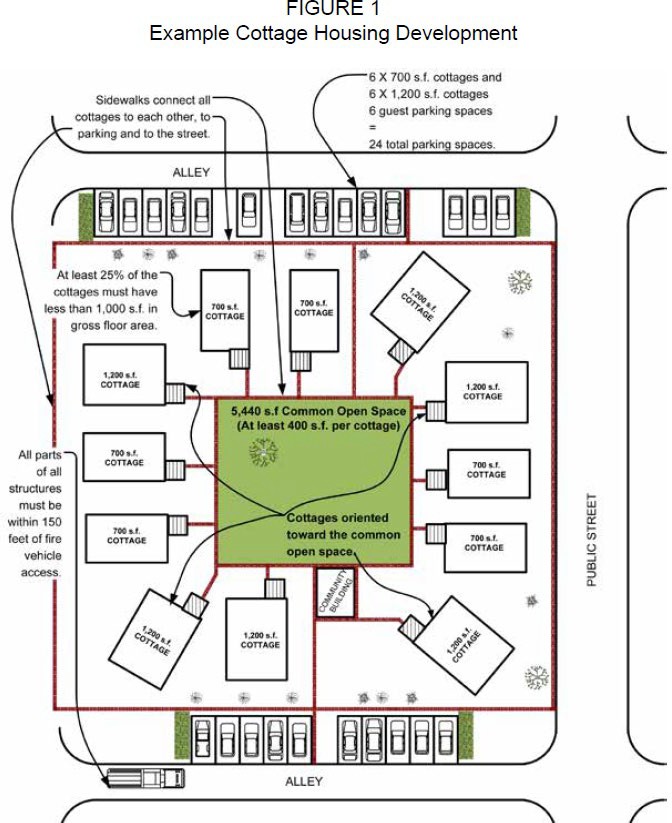 Dwelling, Accessory. A dwelling unit that is clearly subordinate and incidental to a primary building on the same lot. An accessory dwelling unit is allowed only as accessory to, and on the same lot as, a single- family detached dwelling unit.Standards:There shall be no more than one accessory dwelling unit on a lot.Either the principal dwelling unit or the accessory dwelling unit must be the permanent, full-time residence of the owner of the lot.An accessory dwelling unit may be within or attached to the principal structure (e.g., a downstairs or upstairs apartment), or exist within or as a detached structure (e.g., an apartment above a detached garage or a guesthouse).If attached, the accessory dwelling unit must be attached to the principal structure and have an operative interconnecting door with the principal structure.If detached:A distance of at least ten feet shall separate the accessory dwelling unit from the principal structure.The accessory dwelling unit must be located in the same base zoning district as the principal structure.Primary side and rear setback requirements apply.A manufactured home or recreational vehicle, travel trailer, camper, or similar vehicle shall not be used as an accessory dwelling unit.The floor area of an accessory dwelling unit shall be no greater than 850 square feet or 50 percent of the floor area of the principal dwelling unit, whichever is less.An accessory dwelling unit shall:Have the same street address and mailbox as the principal dwelling.Not be subdivided or otherwise segregated in ownership from the principal single-family dwelling unit.Use the same water, sanitary sewer, gas, and electric utilities as the principal dwelling.Use the same driveway as the principal dwelling, unless it is accessed from a right- of-way not used by the principal use (e.g., a rear alley or separate street access on a corner or through lot).Maintain the general architectural design, style, appearance, height, and character of the principal dwelling and/or residential design standards.Unless otherwise specified, shall not be located in any established front or corner yard or in front of the primary building line.Only one kitchen is allowed per accessory dwelling unit.Accessory dwelling units shall not count toward the maximum density standards.Dwelling, 1 Unit. Detached. A structure that contains only one dwelling unit.Dwelling,   1   Unit,   Attached.	A   structure   that   contains   attached   one(1) dwelling units on separate lots, no more than two (2) attached, each with its own outside entrance, which share a common exterior wall and are joined together by fire resistive party walls extending at least from the lowest floor level to the roof.Dwelling, 2 Units. A building, commonly known as a duplex, that contains two dwelling units on the same lot, with each unit sharing common vertical walls and/or horizontal floors and ceilings with another dwelling unit.Dwelling, 3-4 Units. A structure that contains up to four dwellings on the same lot, with each unit sharing common vertical walls and/or horizontal floors and ceilings with another dwelling unit.Dwelling, 5-8 Units. A structure that contains up to eight dwellings on the same lot, with each unit sharing common vertical walls and/or horizontal floors and ceilings with another dwelling unit.Dwelling, Mixed-Use. A building containing at least one dwelling unit and having its street level frontage used exclusively for non-residential purposes, such as retail, office, or service-related establishments.Dwelling, Townhouse. Three or more dwelling units on separate lots, each with its own outside entrance, which share a common exterior wall and are joined together by fire resistive party walls extending at least from the lowest floor level to the roof.Standards:All units shall be designed as rear alley loaded or enclosed front or rear parking under the unit, or a combination of both.No greater than six attached units.Articulation within the building façade shall be considered through the inclusion of features such as porches, porticos, balconies, bay windows, rooflines, and building material type.Berms or brick/masonry walls shall be installed to buffer noise and views where townhomes are adjacent to external primary roadways.Homes facing central green space for recreation, nature garden, community gatherings, and the like are strongly encouraged.All units adjacent to external primary roadways shall have a 10 foot buffer consisting of 2 canopy trees, four understory trees, and 15 shrubs per 100 LF of buffer yard.Shall meet standards found in the City of Goose Creek Design Guidelines for Townhomes, which may be amended from time to time.Group Residence. A residential facility providing any combination of food, shelter, personal care, social services, counseling services, or transportation to residents; or a residential facility providing common living areas such as a kitchen, living room, dining room, or recreation rooms. Includes uses such as boarding houses, domestic violence shelters, homeless shelters, halfway houses, or any other residential facility for individuals which do not qualify as a family, or any other form of residential facility expressly provided for in this Ordinance. Category does not include a home serving nine or fewer mentally or physically handicapped persons providing care on a twenty-four-hour basis, approved or licensed by a State of South Carolina agency or department, or under contract with the agency or department for that purpose.Residential Care Facility. A facility where accommodation, board, and personal assistance in feeding, dressing or other essential daily living activities are provided for a period exceeding 24 consecutive hours to two or more individuals who are not related to the administrator or owner of the facility within the third degree of consanguinity and who, by reason of age or physical or mental infirmity, are unable to care sufficiently or properly for themselves or manage their own affairs but do not require the daily services of a registered or licensed practical nurse. A community residential care facility includes any chemical abuse residential treatment facility, such as a halfway house, and other facilities providing inpatient or detoxification services. For purposes of this Ordinance, “residential care facility” does not include a home serving nine or fewer mentally or physically handicapped persons, if the home provides care on a twenty- four hour basis and is approved or licensed by a state agency or department or under contract with the agency or department for that purpose.Standards:The owner, operator, or manager shall verify that proper DHEC licensing requirements will be met prior to start of operation.The owner, operator, or manager shall verify that a loitering control program will be enforced.The owner, operator, or manager shall provide written verification they provided local contact information to the adjoining neighborhood associations or businesses for the documentation of any problems they may have with current business practices that impact adjacent neighborhoods or businesses.The owner, operator, or manager shall provide a written business plan that describes, at a minimum, the following:Number of residents.Uses and activities that will occur in conjunction with the use.Security plan.Provisions for transportation of residents to and from the facility.Staffing information.Retail, Service & OfficeAdult Business. An "adult arcade," an "adult bookstore or adult video store," an "adult cabaret," an "adult motel," an "adult motion picture theater," "escort agency," a "semi-nude model studio," or a "sexual device shop."Adult ArcadeAny place to which the public is permitted or invited wherein coin operated or slug- operated or electronically, electrically or mechanically controlled still or motion picture machines, projectors or other image-producing devices are maintained to show images to five or fewer persons per machine at any one time, and where the images so displayed are distinguished or characterized by the depicting or describing of specified sexual activities or specified anatomical areas.Adult Bookstore or Adult Video StoreA commercial establishment which, as one of its principal business purposes, offers for sale or rental for any form of consideration any one or more of the following: books, magazines, periodicals or other printed matter, or photographs, films, motion pictures, video cassettes, compact discs, digital video discs, slides, or other visual representations which are characterized by their emphasis upon the display of "specified sexual activities" or "specified anatomical areas." A "principal business activity" exists where the commercial establishment meets any one or more of the following criteria:At least 30 percent of the establishment's displayed merchandise consists of said items; orAt least 30 percent of the wholesale value of the establishment's displayed merchandise consists of said items; orAt least 30 percent of the retail value (defined as the price charged to customers) of the establishment's displayed merchandise consists of said items; orAt least 30 percent of the establishment's revenues derive from the sale or rental, for any form of consideration, of said items; orThe establishment maintains at least 30 percent of its floor space for the display, sale, and/or rental of said items (aisles and walkways used to access said items shall be included in "floor space" maintained for the display, sale, or rental of said items); orThe establishment maintains at least 500 square feet of its floor space for the display, sale, and/or rental of said items (aisles and walkways used to access said items shall be included in "floor space" maintained for the display, sale, or rental of said items); orThe establishment regularly offers for sale or rental at least 1,000 of said items; orThe establishment regularly features said items and regularly advertises itself or holds itself out, by using "adult," "adults only," "XXX," "sex," "erotic," "novelties," or substantially similar language, as an establishment that caters to adult sexual interests.Adult CabaretA nightclub, bar, restaurant, bottle club, or similar commercial establishment which regularly features live conduct characterized by semi-nudity. No establishment shall avoid classification as an adult cabaret by offering or featuring nudity.Adult MotelA hotel, motel or similar commercial establishment which:Offers accommodations to the public for any form of consideration; provides patrons with closed circuit television transmissions, films, motion pictures, videocassettes, slides or other photographic reproductions which are characterized by the depiction or description of specified sexual activities or specified anatomical areas; and has a sign visible from the public right-of-way which advertises the availability of this adult type of photographic reproductions;Offers a sleeping room for rent for a period of time that is less than ten hours; orAllows a tenant or occupant of a sleeping room to subrent the room for a period of time that is less than ten hours.Adult Motion Picture TheaterA commercial establishment where films, motion pictures, videocassettes, slides, or similar photographic reproductions which are characterized by their emphasis upon the display of "specified sexual activities" or "specified anatomical areas" are regularly shown to more than five persons for any form of consideration.Escort AgencyA person or business association who furnishes, offers to furnish, or advertises to furnish escorts as one of its primary business purposes for a fee, tip or other consideration.Semi-Nude Model StudioA place where persons regularly appear in a state of semi-nudity for money or any form of consideration in order to be observed, sketched, drawn, painted, sculptured, photographed, or similarly depicted by other persons. This definition does not apply to any place where persons appearing in a state of semi-nudity did so in a class operated:By a college, junior college, or university supported entirely or partly by taxation;By a private college or university which maintains and operates educational programs in which credits are transferable to a college, junior college, or university supported entirely or partly by taxation; orIn a structure:Which has no sign visible from the exterior of the structure and no other advertising that indicates a seminude person is available for viewing; andWhere, in order to participate in a class a student must enroll at least three days in advance of the class.Sexual Device ShopA commercial establishment that regularly features sexual devices. This definition shall not be construed to include any pharmacy drug store, medical clinic, any establishment primarily dedicate to providing medical or healthcare products or services, or any establishment that does not limit access to its premises or a portion of its premises to adults only.Standards for Adult Businesses:A variance from any of the provisions of this section is prohibited. A deviation via a special exception condition regarding any of the requirements of this section is prohibited.The location for a new establishment or substantial enlargement of an existing establishment shall not be within 1,500 feet from the property line of a place of worship, a boundary of any residential district, an outdoor recreational facility, a lot devoted to residential use, daycare, cemetery, public or private school, or another adult use. Measurement shall be made in a straight line, without regard to intervening structures or objects, from the nearest portion ofthe building or structure where an adult oriented business is conducted to the nearest boundary or property line.No more than one adult business shall be located in the same building, structure, or portion thereof, or the increase of floor area of any sexually- oriented business in any building, structure, or portion thereof containing another sexually-oriented business.Animal Care Establishment. A business which provides care for domestic animals. Includes such uses as veterinary offices, pet grooming facilities, pet resorts/hotels, animal training facilities, animal rescue shelters, kennels, and pet boarding facilities where animals are boarded during the day or for overnight stays.Standards:Areas in which animals are boarded shall be fully enclosed within a structure and sufficiently insulated so no unreasonable noise or odor can be detected off the premises.Runs or areas for the training or periodic exercise of animals may be located outside, if they are located at least 35 feet from any lot line and screened from view from the street and from adjoining development.Accessory uses may include retail sales and grooming services, as long as the accessory uses occupy no more than 25 percent of the total gross floor area.All animal refuse shall be kept in airtight containers and disposed of on a regular basis.Banquet Hall. A facility available for lease by individuals or groups for private events such as banquets, weddings, or other similar functions, where access by the general public is restricted.Beer/Wine/Liquor Sales. A state licensed establishment whose primary business, in terms of gross floor area or sales, is the sale of alcoholic beverages for off-site consumption.Day Care Center. A business that provides licensed care in a protective setting for children or elderly or disabled adults for less than 24 hours per day. Excludes home occupations.Standards:Day Care facilities permitted as a principal use shall comply with the South Carolina Department of Social Services Regulations for the licensing of Child Care Centers.Locate outdoor play equipment no closer than 20 feet to any residential lot line.Drinking Establishment. An establishment, in conformity with state law, primarily engaged in the sale or dispensing of alcoholic beverages by the drink for on-site consumption. May include related ancillary activities, such as the availability of food for on-site consumption, and live entertainment that is clearly incidental and subordinate to the bar/tavern use.Drive-Through Facility. A facility that dispenses goods through an attendant window or automated machine to persons remaining in or on motor vehicles in a designated drive aisle. A drive-through may or may not be in conjunction with another principal use.Standards:A drive-through is determined by the entire length of the operation including the required waiting spaces to the services/pick-up window.No portion of a drive-through facility shall be located between the front facade and front lot line or the corner facade and corner lot line.A drive-through facility shall not cause any interference to a public right-of-way or conflict with safe movement along sidewalks or walkways, to building entrances or exits, or to required parking spaces.A drive-through facility shall have a minimum width of 10 feet measured from the farthest point of projection of a drive-through facility from the building or structure.A drive-through facility shall have a bail out capability for all vehicles which have entered the drive through lane. When provided, a bail out lane shall have a minimum width of 10 feet measured from and running parallel to the full length of the drive through lane. If a bail out lane also serves as an interior access drive providing access to parking spaces, the bail out lane / interior access drive shall be limited to a one-way traffic pattern following the direction of the drive through lane.A drive-through canopy shall be consistent in design and materials with the primary building, shall be neutral colored, and shall have masonry support columns.No portion of a drive-through facility shall be located within 50 feet of a Residential zoning district or a lot containing a residential use.Entertainment/Recreation Facility, Indoor. A facility for leisure uses conducted within an enclosed building. Includes such uses as amusement centers, arcades, bowling alleys, live and movie theaters, music venues, pool halls, skating and roller rinks and facilities, spectator sports, and tumbling centers. Includes related ancillary uses, such as food service.Entertainment/Recreation Facility, Outdoor. A facility for leisure uses conducted outdoors or within partially enclosed structures. Includes such uses as amusement parks, batting cages, spectator sports, miniature golf courses, golf driving ranges, skating parks, and tennis clubs. Includes related ancillary uses, such as food service.Funeral Services. A facility where the deceased are prepared for burial display and for rituals before burial or cremation. Includes such facilities as chapels, funeral homes, crematoriums, and showrooms for the display and sale of caskets, vaults, urns, and other items related to burial services.Gas Station and/or Convenience Store. A facility engaged in the retail sales of personal or commercial vehicle fuels and/or a wide variety of quick service consumable products.Standards:Gasoline dispensers and pump island canopies shall not be located within any minimum required setback. Gasoline dispensers and pump island canopies shall not be located in an established front or corner yard.A gas station canopy shall be consistent in design and materials with the primary building, shall be neutral colored, and shall have masonry support columns.Adherence to the ‘’Good Neighbor Plan”Loitering control program. Written verification must be provided by the owner, operator, manager, or local representative of the parent company that a loitering control program will be enforced.Litter control program. At least two trash receptacles must be provided on- site for customer use. Written verification must be provided that the owner, operator, manager, or a local representative of the parent company will conduct at a minimum, daily on-site litter pickup as well as litter pick-up along sidewalks adjacent to the site.Sign pledge program. Written verification must be provided that the owner, operator, manager, or a local representative of the parent company will comply with the zoning regulations regarding signage. All business signage is included in the total display surface area permitted, including any additional signs, either permanent or temporary, advertising items for sale on-site (e.g., beverages, chips, tobacco, snacks, etc.).Crime prevention and awareness program. Written verification must be provided that the owner, operator, manager, or a local representative of the parent company has contacted the City of Goose Creek Police Department regarding participation in a crime prevention/awareness program.Neighborhood communication program. Written verification must be provided that the owner, operator, manager, or a local representative of the parent company will provide local contact information to the adjoining neighborhood associations or business for the documentation of any problems they may have with current business practices that impact adjacent neighborhoods or businesses.Home Occupation. An occupation, profession or trade customarily and commonly carried out by an occupant in a dwelling unit as a secondary use which is clearly incidental and subordinate to the residential character of the dwelling unit.Standards:Certain home occupations are permitted as an accessory use to a dwelling unit.The principal person conducting the home occupation shall be a full-time resident of the dwelling unit, and the occupation shall employ not more than one person on the premises who are not full-time residents of the dwelling unit.The use of the dwelling unit for the home occupation shall be clearly incidental and subordinate to its use for residential purposes by its occupants.Not more than 25 percent of the floor area of the dwelling unit or 1,000 square feet, whichever is less, shall be used in the conduct of the home occupation.There shall be no sign or change in the residential character or external appearance of the dwelling unit, its associated structures, or its principal residential use.The home occupation shall be conducted entirely within the principal structure or within a fully enclosed, lawfully approved structure which is accessory to the residential use.The home occupation shall not involve significantly greater volumes or frequencies of deliveries or shipments, vehicular traffic, or pedestrian traffic than normally expected in a residential neighborhood.The home occupation will not have a substantial adverse impact on adjoining properties in terms of environmental factors such as noise, lights, glare, vibration, fumes, odors, obstruction of air or light, and litter.No outdoor storage or display of goods shall be allowed in connection with any home occupation.The manufacture, maintenance, or repair of any type of motorized vehicle shall not be permitted as a home occupation.A state licensed family childcare home as accessory to a single-family dwelling may not provide care for more than six children.Hotel. A facility that provides temporary lodging, in one or more buildings, for compensation. Includes related ancillary facilities, such as dining facilities, meeting rooms, and other incidental services.Standards:Rooms shall be accessed from the interior of the building, including from interior courtyards, lobbies, or halls.A bathroom shall be provided for each room.Non-Depository Credit Institutions. Establishments extending credit in the forms of loans, but not engaged in deposit banking (payday loan and/or title loan establishments).Standards:A non-depository personal credit institution shall be at least 3,000 feet from any lot containing another non-depository personal credit institution.A non-depository personal credit institution shall be located in a building with at least 12,000 square feet of gross floor area.A variance from any of the provisions of this section, and the provisions of this subsection is prohibited.Pawn Shop. A location at which or premises in which a state licensed pawnbroker regularly conducts business.Standards:No more than five inventory objects may be displayed outside of the business at any given time and must be removed during hours of 7:00 PM to 7:00 AM.Performing Arts Center. A facility for the viewing of live performances of theater, dance, music, or other similar arts.Personal Care & Services. A business primarily engaged in personal type services. Use may include: barber, retail banking, mortgage lending, day spas, alteration shops, dry cleaning, or other similar services.Private Club/Lodge. A facility for an organization, which does not operate for profit and excludes the general public but is open to people upon invitation, nomination, or payment of annual fees or dues, for social, recreational, political, and/or entertainment activities. A private club/lodge may serve meals and alcohol on the premises for members and their guests only.Professional Offices. A facility for the processing or application of information or professional expertise, including by businesses and nonprofit organizations.Restaurant. A business where food and beverages are primarily prepared for and served to patrons for consumption either on-premises or off-premises. Includes such uses as cafes, coffee shops, diners, fast- food establishments, and cafeterias.Retail, General. A business that provides goods or services directly to the consumer, and where such goods or services are available for immediate purchase on the premises by the purchaser. Includes such uses as clothing retailers, variety stores, and grocery stores, which does not exceed 35,000 square feet in total floor area.Retail, Intermediate. A business that provides goods or services directly to the consumer, and where such goods or services are available for immediate purchase on the premises by the purchaser, which falls between 35,001 and 50,000 square feet in total floor area.Retail, Heavy. A business that provides goods or services directly to the consumer, and where such goods or services are available for immediate purchase on the premises by the purchaser, which exceeds 50,001 square feet in total floor area.Self-Storage Facility. A facility where individual spaces, inside or outside of a structure, are leased for the storage of personal property. Includes related ancillary uses such as the retail sales of packing, moving, and storage supplies.Standards:Access to individual storage units shall be provided from common areas or hallways located indoors. No direct access or outward appearance of direct access to an individual storage space shall be provided from the building exterior.Outdoor storage and operations shall be screened from view.Open storage of recreational vehicles (RVs) and boats of the type customarily maintained by persons for their personal use is allowed within a self-service storage facility use provided that the following standards are met:The minimum lot area shall be one acre.The storage shall occur only within a clearly delineated and designated area located to the rear of the principal structure and screened so as to not be visible from adjacent streets.The storage shall not occur within a required yard.Any moving rental trucks provided shall be screened from view and parked at least 75 feet from any residential property line.Staple Food Store. A grocery store that provides basic food items including dairy, animal or vegetable proteins, fruits and vegetables, juice, whole grains, beans, peas, etc.Standards:Maximum gross floor area is 2,500 square feet.No tobacco, vape, CBD, alcohol, or similar products shall be offered for sale.Shall be exempt from district parking standards. Maximum 4 spaces.Shall comply with the minimum items and quantities of food per staple food guidelines.Adherence to the “Good Neighbor Plan”Loitering control program. Written verification must be provided by the owner, operator, manager, or local representative of the parent company that a loitering control program will be enforced.Litter control program. At least two trash receptacles must be provided on- site for customer use. Written verification must be provided that the owner, operator, manager, or a local representative of the parent company will conduct at a minimum, daily on-site litter pickup as well as litter pick-up along sidewalks adjacent to the site.Sign pledge program. Written verification must be provided that the owner, operator, manager, or a local representative of the parent company will comply with the zoning regulations regarding signage. All business signage is included in the total display surface area permitted, including any additional signs, either permanent or temporary, advertising items for sale on-site.Crime prevention and awareness program. Written verification must be provided that the owner, operator, manager, or a local representative of the parent company has contacted the City of Goose Creek Police Department regarding participation in a crime prevention/awareness program.Tattoo/Piercing. A facility required to be licensed under state law of that provides services including deliberately scarring, burning, or pricking the skin so as to leave a mark or a color that cannot be removed without a surgical procedure. Includes such services as tattooing, permanent coloring, scarifying and branding, and the piercing of the human body to create a permanent hole (excluding ear piercing services) which meet all requirements of state law.Tobacco/Hookah/Vaping Establishments. An establishment whose primary business, in terms of gross floor area or sales, is related to the sale of tobacco products or related accessories, hookah products or related accessories, other smoking products or related accessories, CBD, or electronic nicotine delivery systems or related accessories, for on- or off-premise use.Standards:Shall not be located within 1,000 feet from the lot of a public or private K-12 school, childcare facility, youth center, recreational facility, park, church or religious institution, or community center.Shall not be located within 1,000 feet from another tobacco, hookah, or vaping establishment.Adherence to the “Good Neighbor Plan”Loitering control program. Written verification must be provided by the owner, operator, manager, or local representative of the parent company that a loitering control program will be enforced.Litter control program. At least two trash receptacles must be provided on-site for customer use. Written verification must be provided that the owner, operator, manager, or a local representative of the parent company will conduct at a minimum, daily on-site litter pickup as well as litter pick-up along sidewalks adjacent to the site.Sign pledge program. Written verification must be provided that the owner, operator, manager, or a local representative of the parent company will comply with the zoning regulations regarding signage. All business signage is included in the total display surface area permitted, including any additional signs, either permanent or temporary, advertising items for sale on-site.Crime prevention and awareness program. Written verification must be provided that the owner, operator, manager, or a local representative of the parent company has contacted the City of Goose Creek Police Department regarding participation in a crime prevention/awareness program.Vehicle Sales or Rental. A business that sells, leases, or rents automobiles, vans, recreational vehicles, commercial vehicles, trucks, trailers, motorcycles, scooters, watercraft, or other powered personal transportation. Includes related ancillary uses, such as on-site facilities for the repair and service of vehicles sold, leased, or rented.Standards:Any repair and service operations shall be performed within a fully enclosed building.No partially dismantled, wrecked, or unregistered vehicle shall be stored outdoors on the premises.Each vehicle for sale or rental shall have direct access to an interior access drive.Any outdoor display area shall not be located in any required setback.Any outdoor display area along front and corner lot lines shall be screened by a street protective yard buffer.Outdoor displays of vehicles and promotional vehicles shall not block ingress access.Any outdoor display area shall be considered a parking area for determining and providing parking landscape islands.Vehicle Rental, Moving Truck. A business that offers, as a primary or accessory use, large vehicles, particularly one with a spacious covered bed, designed for the purpose of relocating belongings, typically in change of residence.Standards:Any moving rental trucks provided shall be screened from view and parked at least 75 feet from any residential property line.Vehicle Service, Major. A business that offers major vehicle repairs such as engine rebuilding; major reconditioning of worn or damaged motor vehicles or trailers; towing and collision service, including body, frame, or fender straightening or repair; painting of motor vehicles; or repair to commercial vehicles, recreational vehicles, or watercraft.Standards:Any repair and service operations shall be performed within a fully enclosed building. Bay doors may be open during hours of operation.No partially dismantled, wrecked, or unregistered vehicle shall be stored outdoors for more than 90 days.Outdoor storage and operations shall be screened from view by a building and/or opaque buffer.All district specific regulations for outdoor storage shall apply.The demolition or junking of motor vehicles is prohibited.Vehicle Service, Minor. A business that offers minor vehicle repairs such as oil changes; repair or replacement of cooling, electrical, fuel, and exhaust systems; brake adjustments, relining, and repairs; wheel servicing, alignment, and balancing; repair and replacement of shock absorbers; detailing; and replacement or adjustment of muffler systems, hoses, belts, fuses, windshield wipers, and the like. Includes repairs to two-wheeled and three-wheeled motor vehicles. Includes car washes, whether mechanical, self-wash, or hand wash. Includes related ancillary uses, such as towing and collision service.Standards:Any repair and service operations shall be performed within a fully enclosed building. Bay doors may be open during hours of operation.No partially dismantled, wrecked, or unregistered vehicle shall be stored on-site.Vehicle Service, Commercial. A business that offers a wide range of semi-truck repair and maintenance services for heavy-duty trucks and fleets.4:3: Accessory & Temporary UsesIntent. This section provides additional regulations for the use of a subordinate structure, building, or use that is customarily associated with, and clearly incidental to, the primary structure, building, or use that is located on the same lot, as well as short term activities that might not meet the normal development or use standards of the applicable zone but may otherwise be acceptable for the public good.Applicability. Unless otherwise specified, the development of an accessory structure or temporary use requires the submittal of a permit application. Accessory structures may not be constructed prior to the construction of a primary building. The Zoning Administrator shall determine when a structure is accessory to the primary building of a lot. To determine that a structure or use is accessory, it must meet the following criteria:Clearly incidental and subordinate to the primary building in terms of area, size, function, use, height, and location.Operated and maintained under the same ownership and on the same site as the primary building.Generally found in conjunction with the principal use.Use the same water, sanitary sewer, gas, and electric utilities as the principal use.General Provisions. Accessory uses, buildings, or structures shall comply with all development standards of the applicable zoning district unless otherwise specifically provided for in this section. Buildings and structures shall maintain the general height and character of the principal dwelling and/or design standards. Construction standards shall meet code, where applicable, and exterior materials shall be sound. The exterior use of felt paper, shiny metal, tarps, and similar material is not permitted. All structures in commercial, industrial, mixed-use, and/or overlay districts shall follow the same development standards as the primary structure, including setbacks. Shipping containers shall not be permitted in residential districts and may only be used in commercial districts if permitted in an overlay district.Location. Unless otherwise specified, accessory structures, including swimming pools, shall not be located in any established front or corner yard or in front of the primary building line. Unless otherwise specified, accessory structures shall comply with all required front, corner, and side building setbacks but may encroach into a required rear setback up to within 5 feet of the rear lot line. Accessory uses, buildings, or structures shall not encroach upon any platted or recorded easements unless specifically authorized by the terms of the easement or by written consent of the agency in whose favor the easement is granted.Maximum Area for Accessory Structures.(1) The total floor area of all residential accessory structures on a lot shall be no greater than 1,000 square feet or 50 percent of the floor area of the principal dwelling unit, whichever is lesser.Temporary Use. Includes consideration for short term activities that might not meet the normal development or use standards of the applicable zone but may otherwise be acceptable for the public good, at the discretion of the Zoning Administrator, because of their temporary nature. Examples include, but are not limited to seasonal (tree, pumpkin, fireworks) in a commercial district, special events coordinated with police and fire, or a sales trailer coordinated with the Building Official. Temporary uses shall comply with all zoning, fire, building, as well as local, state, federal regulations.Section Five: Site Development: Trees: Replacement and MitigationIntent. Tree replacement, relocation and mitigation. The intent of this section is to create conscientiousness in tree conservation and protection. The objective is to retain existing trees as much as possible, replant reasonably larger trees and provide alternate methods for tree replacement. The location of all improvements shall take into consideration the existing natural environment and the retention of existing trees. Trees shall be mitigated according to the specifications provided herein.Landscaping & Tree Fund. The City Administrator or designee shall administer the fund. The Goose Creek Landscape and Tree Fund shall be used for landscaping, streetscaping and beautification projects upon public property within the City of Goose Creek and may be used to issue grant funding to private property owners for the same purposes.Standards and Tree Fund Guidelines.The clear-cutting of trees and vegetative cover on any lot, parcel, tract or acreage in any district is specifically prohibited.Each protected or grand tree that is determined by the Zoning Administrator to be hazardous, diseased, or injured to the extent it is irreparably damaged shall be approved for removal. The burden of providing proof of the extent of the hazard, disease or injury shall rest with the applicant, who must provide documentation from a qualified arborist.Removal of protected trees shall be mitigated at 100%. Removal of the protected trees in accordance with an approved site development plan shall be replaced by the applicant on the property through the replanting of species approved by the City at a minimum of four-inch calipers equal to the total DBH removed. Tree mitigation may occur anywhere on-site, including within required buffers and landscaped areas as approved by the Zoning Administrator. In the event that on-site mitigation is not possible due to site constraints, the Zoning Administrator shall impose a $1,000 fee for each protected tree unable to be fully mitigated. All monetary fees shall be deposited into the City's Landscaping and Tree Fund. Existing trees four inches or greater, within the landscape buffer to be retained, may be considered in the mitigation at the discretion of the Zoning Administrator.Removal of grand trees shall be mitigated at 100% and also subject to a $1,000 fee for each grand tree removed. Removal of the grand trees in accordance with an approved site development plan shall be replaced by the applicant on the property through the replanting of species approved by the City at a minimum of four-inch calipers equal to the total DBH removed. Tree mitigation may occur anywhere on-site, including within required buffers and landscaped areas as approved by the Zoning Administrator. In the event that on-site mitigation is not possible due to site constraints, the Zoning Administrator shall impose an additional fee of $4,000 for each grand tree unable to be fully mitigated. All monetary fees shall be deposited into the City's Landscaping andTree Fund. Existing trees four inches or greater, within the landscape buffer to be retained, may be considered in the mitigation at the discretion of the Zoning Administrator.Should tree removal occur in violation of the approved tree plan or without a plan approved by the Zoning Administrator, the removed trees shall be replaced with twice the number of inches at DBH removed at a minimum of four-inch calipers. For each inch of tree unable to be provided on-site for the purposes of reconciling the violation, the Zoning Administrator shall accept payment of a fee of $200, deposited into the City's Landscaping and Tree Fund.A tree replacement schedule is required showing the location, species, and sizes of any replacement trees to be planted.Replacement trees shall be planted on the site in the areas specified in the plans to be approved by the Zoning Administrator. Replacement trees shall be long-lived, hardy, native and compatible with local conditions, with good aesthetic value, healthy and disease and pest free and approved by the Zoning Administrator.If trees are to be relocated onto the development site, the applicant shall identify the original locations of the trees, as well as submit to the City site preparations and methods used on the tree survey. Trees may be relocated provided the environmental conditions of the new location are favorable to the survival of the trees.Prior to issuance of a Certificate of Occupancy for a completed structure, the Zoning Administrator shall provide a compliance inspection including the provisions in this chapter. It is the responsibility of the owner or agent to contact the Zoning Administrator regarding the compliance inspection. The Certificate of Occupancy will be withheld pending verification of compliance. The Zoning Administrator shall approve a delayed schedule for planting materials when the immediate planting schedule would impair the health of the plants. When a delayed planting schedule is approved, the applicant shall provide a bond equivalent to one and one-half times the projected cost of the planting materials.Records of Tree and Landscaping Fund deposits will be maintained in a single fund to be reviewed annually. The Tree and Landscaping Fund will be used in accordance with the parameters established in this ordinance.Preservation Credit. Projects intending to preserve existing vegetation in order to receive credit for required landscaping must graphically show the location of each tree on the landscape plan and must note the DBH (diameter at breast height) and species of each tree.In order to receive credit, preserved vegetation must be in good health and condition and must meet the spacing requirements of the standards it is intended to satisfy. Protective barriers must also be shown on the landscape and grading plans in accordance with the requirements of this section. If a preserved tree dies within 24 months of completion of the project, it must be replaced with the total number of trees which were credited to the existing tree. No credit will be given to invasive-exotic species.: Tree ProtectionIntent. Unless exempted, no grand or protected tree shall be cut, relocated, removed, or destroyed, except with approval of a Land Disturbance Permit from the City and in accordance with the standards of this Section. No land clearing or harvesting of any kind shall be permitted without approval of the Zoning Administrator, regardless of other approvals that may be obtained from outside agencies.A tree protection plan shall be submitted with a landscaping plan. A tree protection plan shall clearly indicate what tree protection methods will be utilized.Documentation of existing trees on the site, through a tree inventory or tree survey, shall be submitted with a landscaping plan in accordance with the requirements of this Ordinance.A Land Disturbance Permit from the City is required prior to the cutting, destruction, removal, relocation, or transplantation of all trees.Exemptions. The following activities are exempt from the standards in this Section.The removal or modification of any tree located on an individual lot on which an existing single-family detached, two-family, four-unit, eight-unit or townhome dwelling is located.Routine or seasonal pruning.The removal or pruning, after providing documentation to the Zoning Administrator of the condition of the tree(s), of dead or naturally fallen trees; trees damaged during a hurricane, tornado, ice or windstorm, flood, wildfire or any other such act of nature; or trees that are found by the Zoning Administrator to be a threat to the public health, safety, or welfare.The selective and limited removal or pruning of trees or vegetation necessary to obtain clear visibility at driveways or intersections.The removal or pruning of trees within a utility easement by a utility company.Underbrush and removal of trees less than four (4) inches DBH.Forestry activities shielded from local development regulation in accordance with S.C. Code Ann. § 48-23-205, provided, any development application for the parcel of land where the forestry activities occur that is submitted within three years of the conclusion of the forestry activities shall be denied.Timber harvesting that the Zoning Administrator determines is a commercial timber operation (see, Definitions), if notification is provided, a forestry plan is submitted, and the timber harvesting complies with best management practices published by the South Carolina Forestry Commission, in accordance with, Timber Harvesting, provided, any development application for the parcel of land where a commercial timber operation occurs that is submitted within three years of the conclusion of the commercial timber operation shall be denied.Tree Protection Zone. Unless otherwise established in this Section, the tree protection zone of protected trees consists of the largest of the following:The area located within a distance of one foot for each one inch of tree diameter (measured at four and one-half feet above ground level) of the tree.The area located within a distance of one-half the tree's height of the tree.The area within a distance of six feet of the tree.Prohibited Activity in Tree Protection Zone.Development and any other activity involving the cutting, destruction, removal, relocation, transplantation, pruning, or limbing of a protected tree are prohibited in a tree protection zone, unless otherwise required by this Ordinance.Compaction of the soil within a tree protection zone over more than ten percent of the area of the tree protection zone is prohibited, except where necessary for pedestrian walkways. Where possible, mulch shall be used to mitigate soil compaction in areas of the tree protection zone where activity on the site may result in soil compaction.Utility and grading plans shall not modify or disturb the tree protection zone, provided, utilities may be located within a tree protection zone if:There is no alternative location for the utilities.Any tunneling or boring for utility lines occurs at a depth that avoids significant damage to the roots of the protected tree and is at least 25 inches below the ground.Any excavation is limited in extent to the minimum necessary and is accomplished using hand excavation methods that remove soil around tree roots without severing them.All proposed activity within the tree protection zone is shown on an approved tree protection plan.Tree Protection During Construction.Construction site activities, including but not limited to parking, equipment, or material storage, bury pits, concrete washout, or burning of debris, are prohibited within tree protection zones.Trees located within a tree protection zone shall be protected from chemical contamination from liquids or other materials, including but not limited to paint, chemical solvents, gasoline, oil, diesel fuel, hydraulic fluid, concrete spoils, or rinse water from vehicle cleaning, including rinsing of concrete truck tanks and chutes.Prior to machinery passing over any area within a tree protection zone during construction, the area shall be cushioned using plywood sheeting covered by a minimum four-inch-thick layer of wood mulch, or materials providing an equivalent minimum degree of cushioning, as shown on an approved tree protection plan.Protective barriers shall be installed prior to, and maintained throughout, the land disturbance and construction process and before building permits are issued. Such barriers shall:Be installed along the outer edge of and completely surrounding all tree protection zones.Be based on the proximity to disturbance.Consist of one:A 6-foot-high chain-link fence.A minimum four-foot-high wooden post and rail fence with two- inch by four-inch posts and a double one-inch by four-inch rail.A minimum four-foot-high orange polyethylene laminar safety fencing mounted on wooden posts.A similar fencing method approved by the Zoning Administrator.Be posted with warning signs that:Are posted not more than 150 feet apart.Are clearly visible from all sides of the tree protection area.Have a minimum area of four-square feet per sign.Identify the fenced area as a tree protection zone and direct construction workers not to encroach into the area (e.g., “Tree Protection Zone: Do Not Enter”).Any violation of the tree protection standards in this subsection is a violation of this Ordinance and may result in remedies and penalties. Any action in violation of this subsection that results in damage to a protected tree that jeopardizes its survival shall be deemed removal of a protected tree.Maintenance. The landowner and/or tenant shall maintain protected trees and tree protection zones in accordance with applicable tree protection plans and be subject to all requirements of this chapter. Curb stops, concrete curb, or other devices to prevent vehicular damage to required trees must be shown on the landscaping plan and installed prior to final inspection.Timber Harvesting. Timber harvesting shall comply with the standards in this subsection. The landowner shall notify the Zoning Administrator prior to beginning any timber harvesting.Best Management Practices. All timber harvesting shall comply with the voluntary protective measures known as "Best Management Practices" that are published by the South Carolina Forestry Commission, including the provision of an undisturbed buffer that:Extends along the entire perimeter of the parcel, including road frontages, except for approved access crossings; andHas a minimum width of 50 feet or the required setback for the zoning district in which the parcel is located, whichever is greater.Commercial Timber Operations. The landowner shall have the burden of proving by clear and convincing evidence that an activity is a commercial timber operation. The landowner shall submit a forestry plan that demonstrates that the intended forestry activities will contribute to the long-term production of marketable forest products and ensure the continued existence of forests through regeneration. Conducting a timber sale as the sole timber management activity does not constitute a commercial timber operation.: General LandscapingApplicability. Unless exempted, all development shall comply with the standards in this chapter, as modified in accordance alternative compliance, if applicable. The standards in this chapter are cumulative, unless otherwise stated in this Ordinance.Exemptions. The following are exempt from the standards in this section.Single-family detached dwellings, provided, the initial development of a subdivision of single-family dwellings is subject to all tree save, density, protection, foundation/canopy plantings and all applicable development regulations.Expansion of an existing structure that equals less than 50 percent of the total gross floor area of the structure. New areas shall meet full requirements for that portion.Renovation or reuse, not a more intense use, of an existing structure that, is valued at less than 50 percent of the recorded tax value of the building.Alternative Compliance. Where the application of the standards in this chapter would result in unreasonable or impractical situations due to product supply (container-caliper size), unusual site conditions, such as may be caused by streams, natural rock formations, topography, lot configuration, or utility easements, the Zoning Administrator may approve an alternative landscaping plan on finding, the alternative landscaping plan would result in landscaping of similar quality, effectiveness, durability, and performance as required by this chapter.General Standards. Unless specified in this Ordinance to the contrary, all plantings and other improvements required by this Section shall comply with this subsection.Installation of Required Landscaping.Unless a bond is provided in accordance with (b) below, all landscaping required by this chapter shall be installed prior to the issuance of a Certificate of Occupancy.If the season or weather conditions prohibit planting of trees or shrubs, the developer may provide a bond, an irrevocable letter of credit, or other financial surety in an amount equal to 125 percent of the cost of installing the required landscaping to guarantee the completion of the required planting. A Zoning Permit for the development shall be issued only on approval of the financial surety. All required improvements must be completed within the time period established in the development approval, or within 18 months of the date the developer provides financial surety, whichever period is shorter. The developer may request, and the Zoning Administrator may grant, for good cause shown, one extension, not to exceed one year, of the period for completion. The financial surety shall be canceled and/or returned upon completion of the required landscaping. If the developer fails to complete all required improvements within the period for completion, as may be extended, theZoning Administrator shall send written notice to the developer identifying the failure(s) and providing the developer a period of 30 days to complete the required improvements. If the required improvements are not completed within the 30-day period, the City may draw on the financial surety to complete the required improvements.Planting guidelines and recommended species provided by the electric provider shall be referenced within 35 feet of a power line.Where unusual site conditions, such as may be caused by streams, natural rock formations, topography, lot configuration, or utility easements, make it impossible for proposed development to comply with the landscaping requirements in this Section, the proposed development may be approved only if it complies with the requirements in this Section to the extent practicable and all unmet requirements are compensated for through payment to the Goose Creek Landscaping and Tree Fund of 125 percent of the estimated cost of plant materials and installation. Estimates used to calculate the cost of plant materials and installation must be made not more than 90 days prior to the submission of the alternative landscaping plan. Three estimates provided with letterhead will be submitted for review and approval. The payment shall be based on the average of the three estimates multiplied by 125%.Credit for Existing Vegetation. Existing vegetation located in the developable area outside of wetlands, in good health, that meets all applicable standards in this chapter, may be used to satisfy any planting requirements, provided the vegetation is in fair or better condition and is protected before and during development in the same manner required for a protected tree during construction.Species. Vegetative material shall be adapted to the site conditions where it will be planted. The use of native, drought-tolerant vegetation is encouraged to reduce dependency upon irrigation. The selection of trees, shrubs, and other vegetative material from the list of suggested species maintained by the South Carolina Forestry Commission is encouraged. The use of species identified as invasive plant pest species by the South Carolina Exotic Pest Plant Council is prohibited. To curtail the spread of disease and insect infestation in a plant species, new shrub and tree plantings shall be of different genuses in accordance with Table: Required Shrub and Tree Genus Diversity. Where different genuses of shrubs and trees are required, each required genus shall be planted in roughly equal proportions with the other required genuses. Nothing in this subsection shall be construed to prevent the utilization of a greater number of different species than specified.Trees. All canopy trees planted in accordance with the requirements of this chapter shall be a minimum of ten (10) feet in height, and understory trees a minimum of eight (8) feet in height, when planted. Both canopy trees and understory trees must be at least two inches in caliper (measured one-half foot above ground level) when planted. Any new trees of above four-inch caliper size shall be measured twelve (12) inches above the ground. The caliper size of a multi-trunk tree shall be deemed to be the average caliper size of the largest three leaders. The height-to-trunk caliper ratio, root ball sizes, or spread relationship for any tree to be planted shall meet the current "American Standards for Nursery Stock" as set forth by the American Association of Nurserymen. All multi-trunk trees must be "tree form" with a maximum of three to five stems or trunks and a minimum height of eight feet at planting.Shrubs. All shrubs planted to meet the requirements of this chapter, unless required to be larger by another provision, shall be a minimum of three-gallon container size and eighteen (18) inches in height or spread (depending on whether the growth habit is upright or spreading) measured from the top of the root zone.Mulch. All planted materials are to be mulched, generally with an organic type of mulch such as shredded bark, ground wood chips (not sawdust), or pine straw. Natural colors are required, no red, green, etc. Mulch shall be applied as follows: for trees and shrubs, three to four inches deep at the base of shrubs and trees or from the trunk to the dripline for newly-planted trees; for ground cover and perennials, one to two inches deep sufficient in coverage to conserve moisture and suppress weeds without inhibiting growth of the landscape plants. The exclusive use of rock coverage shall not be permitted as a primary ground feature.Irrigation. An irrigation system shall be planned, installed, and maintained for multi- family, industrial, commercial, and mixed-use projects to ensure optimum moisture for healthy growth and survival. Use of existing vegetation, native plants, drought-tolerant plants, and water conserving irrigation techniques, such as use of a rain sensor, and re- use of rainwater, is encouraged.Berms. Shall comply with the following design standards:The slope shall not exceed a two-to-one ratio (horizontal to vertical).The berm shall have a top width at least one-half the berm height; andThe berm shall have a maximum height of eight feet above the toe of the berm.All berms, regardless of size, shall be stabilized with a ground cover or other suitable vegetation.Berms proposed to be placed along street right-of-way shall be designed and constructed to provide adequate sight distances at intersections and along the street.Berms shall not damage the roots of existing healthy vegetation designated to be preserved.Fences & Walls. Fences and walls shall comply with all requirements in this Ordinance.Sight Visibility Triangle. Sight areas shall be maintained free of obstructions, including trees, shrubs, and other vegetation and fences, walls, and berms.Maintenance of Landscape Areas. It shall be the duty of the property owner to maintain all vegetation planted pursuant to, or protected by, this chapter in a healthy condition in accordance with this section and any tree ordinance guidelines developed by the City. Landscape features and areas shall be maintained in accordance with the approved landscaping plan or alternative landscaping plan and shall present a healthy and orderly appearance free from refuse and debris. All plant life shown on an approved landscaping plan or alternative landscaping plan shall be replaced with the same or a similar species if it dies, is seriously damaged, or removed, except any existing vegetation that does not comply with the standards in this Ordinance shall be replaced with vegetation that does comply with the standards in this Ordinance.Review. The Zoning Administrator, or designee, shall have the authority to review landscaping and require replanting if necessary to maintain the required landscape plants in good health.Damage, Natural Occurrence. In the event that any vegetation or physical element functioning to meet the standards of this Section is severely damaged due to an unusual weather occurrence or natural catastrophe, or other natural occurrence such as damage by wild or domestic animals, the owner or developer shall be required to replant if the landscaping standards are not being met. The Zoning Administrator shall consider the type and location of the landscape buffer or required vegetation area as well as the propensity for natural re-vegetation in making a determination on the extent of replanting requirements. The owner shall have one growing season to replace or replant in accordance with the Zoning Administrator’s determination.Operational Protection. The owner or developer shall take actions to protect trees and landscaping from damage during all facility and site operations. Plantsshall be maintained in a way that does not obstruct sight distances at roadway and drive intersections, obstruct traffic signs or devices, or interfere with the use of sidewalks or pedestrian trails. If a planting area required by this Section is adjacent to parking or vehicular circulation areas. Curb stops, concrete curb, or other devices to prevent vehicular damage to required trees must be shown on the landscaping plan and installed prior to final inspection.Maintain Shape. All required trees shall be allowed to reach their mature size and shall be maintained at their mature size. Except for trimming and pruning within a utility easement in accordance with applicable policies of the affected utility, required plants shall not be cut or severely pruned or otherwise damaged so that their natural form is impaired. Any tree (including, but not limited to crape myrtles) that has been severely pruned, sheared, topped, or shaped as a shrub, shall be considered as damaged vegetation in need of replacement and shall be replaced within one growing season with a tree at least four inches in caliper.Natural Decline. The natural death of existing vegetation within any required landscape area does not necessarily constitute a violation and does not require re- vegetation to replace the plant material unless the required landscape area no longer complies with the required standards of this section. In no instance shall this provision be construed to prevent re-planting if, in the opinion of the Zoning Administrator, the required performance standard of the landscaping is not being met.Existing Conditions. Trees and shrubs that have not been maintained in compliance with approved plans, regardless of the date of approval, shall be replaced, if in the opinion of the Zoning Administrator, it would further the intent of this chapter and/or applicable zoning overlay districts.: Site LandscapingLandscape requirements are broken down in the following categories:Property Line Buffer – Landscaping along property lines.Street Buffer – Landscaping along street rights-of-way between parking and pedestrian areas.Parking Lot – Landscaping in and around vehicular use areas.Building Impact – Landscaping used to enhance the site.Screening – Landscaping around utility use, outdoor storage, and loading areas.Property Line Buffer. A landscaped area between two land uses designed to mitigate potential negative effects, foster greenspace health, and promote community appearance. All new development shall comply, unless between individual single-family lots. Zoning Administrator has the authority to amend the buffer requirements for a specific site, including the discretion to require additional buffering, including depth of buffer, density and number of trees, and/or the requirement for a structural screen.Buffers shall be provided in accordance with the table and specifications listed below.Buffer 1A buffer 15 feet deep that shall consist of at least four canopy trees, eight understory trees, and 30 shrubs per 100 feet of buffer yard width; orA buffer 20 feet deep that shall consist of at least four canopy trees, six understory trees, and 20 shrubs per 100 feet of buffer yard width; orA buffer 30 feet deep wide that shall consist of at least four canopy trees, six understory trees, and 15 shrubs per 100 feet of buffer yard width.Buffer 2A buffer 30 feet deep that shall consist of at least five canopy trees, seven understory trees, and 20 shrubs per 100 feet of buffer yard width. In addition, a structural element shall be required; orA buffer 40 feet deep that shall consist of at least four canopy trees, five understory trees, and 20 shrubs per 100 feet of buffer yard width. In addition, a structural element shall be required; orA buffer 50 feet deep that shall consist of at least four canopy trees, four understory trees, and ten shrubs per 100 feet of buffer yard width. In addition, a structural element shall be required.Buffer 3A buffer 50 feet deep that shall consist of at least five canopy trees, seven understory trees, and 20 shrubs per 100 feet of buffer yard width. In addition, a structural element shall be required; orA buffer 60 feet deep that shall consist of at least five canopy trees, five understory trees, and 15 shrubs per 100 feet of buffer yard width. In addition, a structural element shall be required; orA buffer 75 feet deep that shall consist of at least four canopy trees, four understory trees, and ten shrubs per 100 feet of buffer yard width.Buffer 4A buffer 75 feet deep that shall consist of at least ten canopy trees, 18 understory trees, and 60 shrubs per 100 feet of buffer yard width. In addition, a structural element shall be required; orA buffer 100 feet deep that shall consist of at least ten canopy trees, 15 understory trees, and 60 shrubs per 100 feet of buffer yard width. In addition, a structural element shall be required; orA buffer 125 feet deep that shall consist of at least eight canopy trees, ten understory trees, and 30 shrubs per 100 feet of buffer yard width. In addition, a structural element shall be required; orA buffer 150 feet deep that shall consist of at least eight canopy trees, eight understory trees, and 20 shrubs per 100 feet of buffer yard width. In addition, a structural element shall be required.Buffer 5A buffer 100 feet deep that shall consist of at least 12 canopy trees, 18 understory trees, and 60 shrubs per 100 feet of buffer yard width. In addition, a structural element shall be required; orA buffer 125 feet deep that shall consist of at least ten canopy trees, 15 understory trees, and 40 shrubs per 100 feet of buffer yard width. In addition, a structural element shall be required; orA buffer 150 feet deep that shall consist of at least ten canopy trees, 15 understory trees, and 30 shrubs per 100 feet of buffer yard width. In addition, a structural element shall be required.76 | P a g e 121Reduction in Width (Property Line Buffer Yard). The required width of a buffer yard may be reduced in accordance with this subsection, provided, only one width reduction is allowed along any length of a buffer yard.Fence or Masonry Wall. The width of a buffer yard may be reduced if a fence or wall that complies with the corresponding height and materials requirements, and all fence and wall standards, is located in the buffer yard along the length of the buffer yard.Berm. The width of a buffer yard may be reduced by 25 percent if a berm having a height of at least four feet is provided.Reduction in Plantings (Property Line Buffer Yard). The required plantings in a buffer yard may be reduced along any length of the buffer yard where a fence or wall is included in accordance with this section, provided, only one reduction for shrubs is allowed along any length of a buffer yard:Wooden fence or brick, stone, or stucco wall: 50 percent reduction in the number of required shrubs.Brick, stone, or stucco wall having a height of at least six feet: 75 percent reduction in the number of required shrubs, and up to 50 percent of required trees in the transitional buffer yard may be understory trees.Location (Property Line Buffer Yard). Buffer yards shall be located on the site of the proposed development, between the property line and any vehicular use areas, buildings, storage, service areas, or other areas of activity on the property and extend along the entire property line of the abutting use.Vegetative screening and fencing in a buffer yard shall not be located inside a utility or drainage easement unless:The easement is an overhead easement; orAll of the following are met:The easement holder has consented to and the Zoning Administrator has approved the location of the vegetative screening and fencing in the easement;The vegetative screening and fencing is maintained in accordance with the terms of consent and any applicable maintenance provisions;Trees planted within 15 feet of an overhead power line shall be understory trees; andIn those portions of the buffer yard where understory trees are provided in lieu of canopy trees, either the number of required trees per 100 linear feet shall be multiplied by two, or a wood fence or masonry wall that meets the height and materials standards, shall be provided.Development within Property Line Buffer Yard. Development within a buffer yard shall not reduce the general separation of land uses or interfere with the required plantings and shall be limited to the following:Fences and walls.Retaining walls.Sidewalks, trails, and bike paths, provided they intersect the transitional buffer yard at a 90-degree angle.Driveways and parking lot aisles necessary to comply with Cross Access Between Adjoining Developments.Stormwater areas that incorporate Low Impact Development (LID) practices using plant material to manage stormwater.Planting and Materials Standards (Property Line Buffer Yard). Trees, shrubs, fences and walls, and berms required by this subsection shall comply with General Landscaping Standards, unless otherwise specified.Trees, shrubs, fences and walls, and berms shall be arranged in a manner that provides the maximum possible visual separation between adjacent land uses, including the massing of shrubs in rows or groups as needed to achieve the maximum screening effect.Trees shall be canopy trees, except when placed within 15 feet of an overhead powerline, where they shall be understory trees.Up to 50 percent of required trees where a brick, stone, or stucco wall having a height of at least six feet is included may be small- maturing trees.At least 50 percent of required trees shall be evergreen species in unreduced buffers.Shrubs shall be evergreen species expected to reach a height of six feet or greater within five years of planting.Shrubs shall be a minimum of three feet in height when planted.Street Buffer. A street buffer yard is a landscaped area abutting and parallel to a recorded public street right-of-way designed to provide pleasing views along travel ways, reduce runoff, provide canopy, and preserve natural vegetative cover. All new development shall comply, unless only a change in land use, with no new parking surface area, and/or in a zoning district that has a minimum front yard setback of zero feet.Location (Street Buffers). Street buffer yards shall be located on the site of the proposed development wherever it abuts an existing or proposed street right-of-way.Minimum Width (Street Buffer).If the minimum front yard setback is greater than ten (10) feet, the minimum width of the street buffer shall be ten (10) feet.Minimum Area (Street Buffer). A street buffer shall have a minimum area of ten (10) feet times the linear feet of the site of the proposed development that abuts an existing or proposed street right-of-way.Notwithstanding any other provision in this Ordinance, a street buffer shall not have a width of less than five (5) feet as measured from the recorded public street right-of-way abutting the site of the proposed development.Minimum Plantings (Street Buffer). A street buffer shall comply with the following landscaping standards:A street buffer shall contain at least one canopy tree for every 40 linear feet of street buffer or fraction thereof, excluding portions of the street buffer where driveways are located and areas necessary to avoid intrusion into sight areas.A street buffer shall contain a minimum of one canopy tree.At least 60 percent of the street buffer area not used for canopy trees or for pedestrian or vehicular access shall be covered in shrubs, ground cover, understory trees, or turf, and all other portions of the street buffer shall be mulched. A minimum of 75 percent of the area designated on the landscaping plan for grass or ground cover shall be covered by established grass or ground cover within one calendar year from the time of planting.Within 20 feet of an overhead power line, understory trees spaced between 20 and 30 feet apart on center, unless otherwise necessary to avoid intrusion into sight areas, shall be substituted for required canopy trees.Development Within Street Buffer. Development in a street buffer shall be limited to the following:Fences and walls.Retaining walls.Flagpoles, lamp or address posts, mailboxes, and similar features.Sidewalks, trails, and bike paths.Driveways or parking lot aisles having a width of 35 feet or less, provided the centerline of the driveway or parking lot aisle forms a 90-degree angle with the boundary between the site and the right-of-way.Stormwater areas treated as site amenities in accordance with review of the Zoning Administrator.Parking Lot (Street Buffer). Parking lots adjacent to a right-of-way shall comply with the standards below. The standards below shall not apply where a parking lot is located behind a building from the street right-of-way:The street buffer shall be screened along the length of the street, excluding portions of the street buffer where driveways or sight areas are located, that is between two and one-half (2 ½) and three (3) feet in height and that consists of:(1) Evergreen shrubs that measure at least two (2) feet in height at the time of planting and reach a mature height of or may be maintained at a height of two-and-one-half (2 ½) to three (3) feet within one year of planting; or(2) A wall composed of brick, stone, or stucco, which may be combined with decorative metal, such as wrought iron, if the wall achieves opacity at an average height of between two and one-half (2 ½) and three (3) feet.Where a street buffer includes a brick, stone, or stucco wall in accordance with (6)(a)(2) above:The minimum width of the street buffer is reduced by 50 percent, provided the street protected yard shall not at any point be less than five feet in width;The required number of shrubs is reduced by two-thirds, if all required shrubs are planted between the wall and the right-of- way; andUp to forty percent of required shrubs may be deciduous shrubs having a maximum height of three feet.A street buffer located between a parking structure and a street right-of-way shall comply with the standards in Street Buffers as modified by the following standard:The minimum width of the street buffer shall be ten (10) feet.Parking Lot Landscaping. The standards for landscaping in and around parking lots apply to any new or expanded vehicular surface area (parking lot) whether principal or accessory use and any existing vehicular surface area that is used to satisfy the off-street parking requirements for a new building, or the expansion of an existing building.	Interior Planting Areas (Parking Lot). A vehicular surface area, other than a parking structure, shall include interior planting areas that comply with the standards in this subsection.In an off-street surface parking area, no more than seven (7) consecutive spaces shall be in a row without a parking island containing one canopy tree and two shrubs or two canopy trees and shall extend the full length of the adjacent parking space and shall be no less than nine (9) feet in width.Tree islands shall be placed along the perimeter of the parking area at each end of the aisles that shall be the full length of the adjacent parking space and shall be no less than nine (9) feet in width.Where vehicles overhang a foundation planning strip, the width of the planting strip shall be at least six feet.For vehicular surface areas containing 200 or more parking spaces, the required pedestrian passageway shall have landscaping on each side, not less than five (5) feet wide consisting of one (1) understory tree and two (2) shrubs every seven (7) parking spaces.Minimum Planting (Parking Lot).A minimum of 60 percent of a planting area shall contain living plants, trees, shrubs, groundcover or turf, and all other portions of the planting area shall be mulched. A minimum of 75 percent of the area designated on the landscaping plan for grass or ground cover shall be covered by established grass or ground cover within one calendar year from the time of planting.Understory trees shall be substituted for canopy trees within 15 feet of overhead power lines;Canopy trees shall be spaced a minimum of 40 feet apart, or, if planted groups, a minimum of 25 feet apart;Understory trees shall be spaced a minimum of 30 feet apart, or, if planted in groups, a minimum of 15 feet apart.Trees shall not be planted within ten feet of a tree located in the public right-of- way.Planting areas shall be protected from vehicle damage by the installation of curbing, wheel stops, or other comparable methods. The placement of plant material shall allow for a minimum two-and-one- half foot bumper overhang from the face of curbing, wheel stops, or other comparable devices. This standard shall not be construed to prohibit the use of planting areas as stormwater management devices.Building Impact Landscaping. Building impact is landscaping that is not required for parking lot landscaping, buffer yard landscaping, or street buffer landscaping, that is designed to soften the visual impact of building foundations and provide for the even dispersal of trees across a development site. A change in land use, agricultural uses, and development with alternative compliance (e.g, no front yard setback, no parking areas) are exempt.Where building foundations are visible from the public street, pedestrian walkways, or from adjacent uses, foundation landscaping is required. Landscaping of this area shall complement the building elevations, connect the building to the site and increase continuity.Planters may be required as a design element to soften the building exterior and enhance the streetscape appearance.Shrubs maturing to a two-foot minimum shall be planted at five feet on center maximum for the length of the building facing the public right-of-way. To soften and screen a blank building facade, shrubs maturing to a minimum of four feet in height shall be planted eight feet on center (maximum), and small maturing trees shall be planted within 15 feet of the building facade.No shrub smaller than those in three-gallon containers shall be planted. Understory trees shall be no smaller than six feet in height at the time of planting. Canopy trees must be at minimum two- and one-half calipers and eight feet to ten feet in height at time of planting.A two inch to four-inch layer of approved mulching materials shall be used only in connection with plant materials and shall not stand alone as ground cover.Arcades across a building's front facade accompanied by tree planting may be used in lieu of shrub plantings and satisfy the requirements for foundation plantings.Lawn areas within 50 feet of a building or adjacent to public roadways require sodding. Other lawn areas may require sodding depending upon slopes, impact on public views, pedestrian traffic, time of year, as well as other considerations.Service Screening. The following shall be screened from view in accordance with the standards in this subsection:Loading areas, large waste receptacles (such as dumpsters, grease storage, and cardboard recycling containers) and trash collection areas.Screening of loading areas, large waste receptacles, and trash collection areas must be accomplished and maintained with an opaque wall of masonry or composite material approved by the Zoning Administrator. Vinyl or exterior cinder block shall not be permitted. The height shall be sufficient to conceal areas, but in no instance less than 7 feet. Enclosures shall utilize metal or composite material with latching doors. Evergreen shrubs shall be used on the exterior.Any existing trash dumpster, grease storage receptacle, or cardboard refuse container that is not properly screened by April 30, 2029 must come into compliance prior to the license renewal of the business.Display areasScreening shall be accomplished with a closed fence, made of wood, a masonry wall, opaque metal, or composite material approved by the Zoning Administrator, with the finished side facing away from the area to be screened.A minimum of 60 percent of any shrubs used for screening shall be evergreen species. Shrubs shall be a minimum of 18 inches tall when planted and expected to reach a mature height and width sufficient to provide the required screening within three years of planting.Stormwater retention or detention ponds.Evergreen shrubs that are expected to reach four feet in height within three years of planting, at a maximum spacing of five feet on center. Trees, at least 50 percent of which are an evergreen species, at a maximum spacing of 25 feet on center.If a fence is required, the material shall be approved by the Zoning Administrator.: Access & ParkingIntent. The purpose of this Section is to ensure that developments are served by a coordinated multimodal transportation system that permits the safe and efficient movement of motor vehicles, emergency vehicles, transit, bicyclists, and pedestrians within the development and between the development and external transportation systems, neighboring development, and local destination points such as places of employment, schools, parks, and shopping areas.Applicability. Any new off-street vehicle parking area provided shall be developed in accordance with the regulations of this section and the development standards of the applicable district of this Ordinance.New Development. All new development shall provide off-street parking and loading areas in accordance with the standards of this Section.Existing Development. Any change in use of existing development shall be accompanied by provision of any additional off-street parking and loading spaces required for the change in use.Traffic Impact Analysis. Requirements pertaining to Traffic Impact Analysis (“TIA”) are incorporated in reference and found in the City of Goose Creek Land Development Regulations.Access & Circulation. All new developments shall be served by a system of sidewalks, paths, roadways, accessways, and other facilities designed to provide for multiple travel modes (vehicular, bicycle, and pedestrian), as appropriate to the development’s size, character, and relationship to surrounding development and development patterns and existing and planned community transportation systems. Vehicular, bicycle, and pedestrian access and circulation systems shall be coordinated and integrated so as to provide transportation choices within and to and from the proposed development, as appropriate.Cross AccessAn internal vehicular circulation system in new nonresidential and mixed-use development shall be designed and constructed to provide vehicular cross-access between any parking lots within the development and any parking lots on adjoining parcels containing nonresidential or mixed-use development, and to the boundary of adjoining vacant land if it is zoned for commercial uses. The cross-access shall consist of a driveway or drive aisle that is at least 24 feet wide or two one-way driveways or aisles that are each at least 14 feet wide.An internal pedestrian circulation system in new multifamily, nonresidential, or mixed-use development shall be designed to allow for pedestrian walkway cross access between the development's buildings and parking areas and those on adjoining lots containing multifamily, nonresidential, or mixed-use development, and to vacant lands.Easements allowing cross-access to and from lands served by a vehicular and pedestrian cross-access, along with agreements defining maintenance responsibilities of landowners pertaining to the vehicular cross-access, shall be recorded with the Register of Deeds.The Zoning Administrator may waive or modify the requirement for vehicular and pedestrian cross-access on determining that such cross–access is impractical or undesirable due to the presence of topographic conditions, natural features, or vehicular safety factors.Sidewalks RequiredIn all districts, sidewalks, a minimum of 5 feet in width, that comply with ADA Standards are required on both sides of all streets.Where a new development fronts an existing street with insufficient right- of-way width to accommodate installation of a required sidewalk along the frontage, the developer shall install a sidewalk on the development site within a dedicated public easement running parallel and adjacent to the public street.The Zoning Administrator may waive or modify the requirement for sidewalks on determining that such sidewalks are impractical or infeasible due to the presence of topographic conditions or natural features.Bicycle Facilities. New development or redevelopment shall include bicycle parking. Bicycle parking shall be placed within 100 feet of, and clearly visible from, the main entrance to the use served. Bike lanes, bike paths, or other bicycle facilities sufficient to allow safe and efficient bicycle access and circulation within the development shall be required when adjacent to planned or existing bicycle corridors.Retail, service, office, civic, institutional, mixed, and public uses shall provide two spaces per 4,000 square feet of gross floor area. Industrial, manufacturing, and processing shall provide .5 spaces per 10,000 square feet of gross floor area. No more than 8 individual spaces shall be required for any principal use.Off-Street Parking. Any new off-street vehicle parking area provided shall be developed in accordance with the regulations of this section and the development standards of the applicable district of this Ordinance.The number and width of curb cuts shall be the minimum needed to provide reasonable access to the site. Curb cuts shall meet the standards of the Berkeley County, South Carolina Department of Transportation, and the City of Goose Creek.Off-street parking areas shall be used solely for the parking of licensed motorized vehicles in operating condition. Required parking spaces and loading berths may not be used for the display of goods for sale, or the sale, lease, storage, dismantling, or service of any vehicles, boats, motor homes, campers, mobile homes, building materials, equipment, or supplies.Off-street parking areas and all off-street loading areas shall include painted lines, wheel stops, or other methods of identifying individual parking spaces and loading berths and distinguishing such spaces or berths from aisles.Surface parking shall not be located in the front yard setback, nor between buildings and right-of-way, except in industrial districts. Surface parking on corner parcels shall not be allowed to be placed on the outside of corner lots. Wheresurface parking is adjacent to a public right-of-way, or part of a common development, a seat wall, with landscaping, shall be integrated with the architecture of the building.All off-street parking and loading areas shall be surfaced with asphalt, concrete, brick, stone, pavers, or an equivalent hard, dustless, and bonded surface material.The use of pervious or semi-pervious parking lot surfacing materials— including, but not limited to—pervious asphalt and concrete, open joint pavers, and reinforced grass/gravel/shell grids may be approved for off-street parking and loading areas, provided such surfacing is subject to an on-going maintenance program and shall be certified as capable of accommodating anticipated traffic loading stresses and maintenance impacts.All shopping cart return areas shall be primarily constructed of brick or concrete. Metal may be used as a secondary material. There shall be minimum one return area accessible in each drive aisle. The return area shall be landscaped appropriately.Except for off-street parking areas serving single-family detached or two-family dwellings, off-street parking areas shall be arranged so no parking or maneuvering incidental to parking shall occur on a public street or sidewalk.An entrance or exit to an off-street parking area shall not be located within 25 feet of a single-family residential district.Parking lots shall comply with applicable landscaping.All off-street parking and loading areas shall be maintained in safe condition and good repair at all times so as not to constitute a hazard to public safety or a visual or aesthetic nuisance to surrounding land.All off-street parking and loading areas shall be completed prior to the issuance of a certificate of occupancy for the development they serve. In the case of phased development, off-street parking and loading areas may only be provided for the phase being developed.Vehicular surface areas containing 200 or more parking spaces shall be configured in accordance with the following standards:Primary Drive Aisle. Primary drive aisles within vehicular surface areas shall be designed to appear as an extension of the public street network extending from the public right-of-way along the full length of the primary facades of structures being served by the drive. The primary drive aisle(s) shall comply with the following standards:Have a minimum cross section width between curbs to serve two travel lanes.Include a sidewalk or curb-delineated pedestrian passageway, at least five(5) feet wide, along the front façade of a building when the drive aisle is aligned parallel to that building façade.Provide street trees along both sides of the primary drive aisle with a maximum spacing of 40 feet on-center. Understory trees may be used adjacent to the building façade within 40 feet of building entrances.Pedestrian Pathways. The vehicular surface area shall provide fully separated, improved pedestrian pathways that:Are provided, at a minimum, every six parallel parking rows (every three double-row parking bays) or every 200 feet, whichever is the lesser dimension.Are enhanced with planted landscaping strips.Include, to the maximum extent practicable, a pathway aligned with and perpendicular to the primary entrance into the building served by the vehicular surface area (parking lot).Are paved with asphalt, cement, or other comparable material.Are of contrasting color or materials when crossing drive aisles.Are in compliance with applicable state and federal requirements while at a minimum are at least five (5) feet wide when located within planting strips, and ten (10) feet wide when crossing drive aisles.Connect to all existing or planned adjacent transit and pedestrian facilities.Provide safe and efficient pedestrian access to the use they serve.Minimum-Maximum Off-Street Spaces. The maximum number of off-street parking spaces shall not exceed 125 percent of the minimum number of off-street parking spaces required for that use. Any spaces over the minimum shall be pervious pavers or similarly approved design. If there is no requirement for a minimum number of off-street parking spaces for the use, the maximum number of off-street parking spaces shall be reviewed as alternative compliance by the Zoning Administrator. The Zoning Administrator shall apply the minimum-maximum off-street parking space requirement specified for the listed use that is deemed most like the proposed use.Parking TableMinimum Space-Aisle Standards.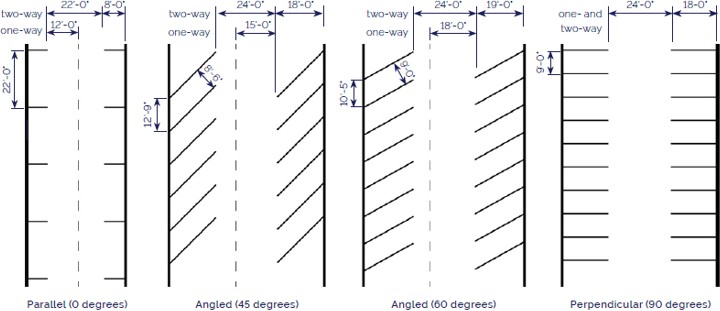 Right-of-way. Except for off-street parking areas serving single-family detached or two- family dwellings, parking spaces and access aisles shall be set back a minimum of ten feet from the street right-of-way.Parking Alternatives. The Zoning Administrator is authorized to consider an alternative parking plan that proposes alternatives to providing the off-street parking spaces, in accordance with the following standards.Parking Demand Study. An alternative parking plan that includes a parking demand study demonstrating how the number of parking spaces is adequate for the proposed development, or functional needs, and is in substantial compliance with the intent and purpose of parking standards. If the Zoning Administrator determines that the number ofspaces is not adequate or exceeds the maximum, the Board of Zoning Appeals may consider a variance to the requirements, based on established criteria for a variance.Mixed-Use Development. A development containing more than one use shall provide parking spaces in an amount equal to the total of the standards for all individual uses. An applicant for a development containing more than one use may submit an alternative parking plan that proposes a reduction in the minimum number of required off-street parking spaces for the development based on a comprehensive analysis of parking demand for each use by time of day.Existing Conditions Reduction. Where a property does not have the area available to provide off-street parking spaces because of existing conditions that were lawful at the time of establishment (e.g. an existing building covers the entire parcel), the following uses shall only be required to provide as many off-street parking spaces as will physically fit upon the property:Any nonresidential use that has a minimum parking requirement of three or fewer parking spaces for each 1,000 square feet of gross floor area or a retail sales use.Off-Site Parking. An alternative parking plan may be proposed to meet 10 percent of the minimum number of off-street parking spaces required for a use with public off-site parking —in accordance with the following standards.The zoning district classification of the off-site parking shall be one that allows the use and is designed to all applicable buffer and landscaping standards.Off-site parking spaces shall be located within 400 feet of the primary pedestrian entrances to the uses served by the parking. Distance shall be measured by the actual distance of the pedestrian walkway from the shared parking area to the primary pedestrian entrance(s), not a straight-line, point-to-point distance.Off-site parking spaces shall not be separated from the use they serve by an arterial street unless safe pedestrian access across the street is provided by appropriate traffic controls (e.g., signalized crosswalk), or a grade-separated pedestrian walkway.Adequate, safe, and well-lit pedestrian access shall be provided between the off- site parking area and the primary pedestrian entrances to the use served by the off-site parking.On-Street Parking. If on street parking is available, an alternative parking plan may propose to provide 10 percent or 4 spaces, whichever is less, of the minimum number of off-street parking spaces required through on-street parking along streets that are adjacent to the development.Vehicle Stacking. In addition to meeting the off-street parking standards, uses with drive-through facilities and other auto-oriented uses where vehicles queue up to access a service facility, shall not impede on-site or off-site vehicular traffic movements or movements into or out of off-streetparking spaces, nor impede pedestrian movements in a stacking plan. If applicable, requirements of SCDOT and/or Berkeley County may be considered.Loading-Fire Lane. Any new development involving the routine vehicular delivery or shipping of goods, supplies, or equipment to or from the development shall provide a sufficient number of off-street loading berths to accommodate the delivery and shipping operations of the development’s uses in a safe and convenient manner. The off-street loading berth shall be arranged so that vehicles shall maneuver for loading and unloading entirely within the property lines of the site, without obstructing or interfering with any public right- of-way or any parking space or parking lot aisle. All requirements of Fire Code shall be required.Disabled. Every off-street vehicle parking area and parking garage available to the public shall have parking spaces reserved for the use of physically disabled persons as required by the latest federal ADA Accessibility Guidelines.Electric Vehicle Charging Stations (EVCSs)An electric vehicle charging station shall mean a public or private parking space located together with a battery charging station which permits the transfer of electric energy (by conductive or inductive means) to a battery or other storage device in an electric vehicle.If the primary use of the parcel is the retail electric charging of vehicles, then the use shall be considered a motor fuel station for zoning purposes. Installation shall be located in zoning districts which permit motor fuel stations.All new or reconstructed parking structures or lots shall be required to install EVCSs according to below when one of the following conditions is met:The development includes a new off-street parking facility with more than 20 spaces; orThe parking capacity of an existing building, site, or parking facility with 20 or more spaces is increased by 30 percent or more; orThe new or existing off-street parking facility is for a mixed-use or commercial land use.General Station requirementsSize. A standard size parking space shall be used for an electric vehicle charging station where such a station is required or planned.Equipment Standards and Protection. Where provided, parking for electric vehicle charging purposes shall meet the following standards:EV charging stations shall not be permissible inside structures in commercial and residential districts.Charging station equipment mounted on pedestals, light posts, bollards or other devices shall be a minimum of 24 inches clear from the face of curb.All EV charging station parking areas are required to be a minimum to ten(10) feet from noncharging station parking areas and structures.Charging station outlets and connector devices shall be no less than 36 inches or no higher than 48 inches from the top of surface where mountedand shall be designed and located as to not impede pedestrian travel or create trip hazards on sidewalks.When the electric vehicle parking space is perpendicular or at an angle to curb face and charging equipment, adequate equipment protection, such as wheel stops, or concrete-filled steel bollards shall be used.Charging station equipment shall be maintained in all respects, including the functioning of the charging equipment by the owner or operator.Informational Signage. Electric vehicle charging stations, other than in residential use, shall have posted directional signage allowing only charging electric vehicles to park in such spaces. For the purposes of this subsection, “charging” means that an electric vehicle is parked at an electric vehicle charging station and is connected to the charging station equipment. Signage for parking of electric vehicles shall include:Information on the charging station to identify voltage and amperage levels and any time of use, fees, or safety information.As appropriate, directional signs to effectively guide motorists to the charging station space(s).: Open SpaceIntent. Open space set-asides serve numerous purposes, including preserving natural resources, ensuring resident access to open areas and active recreation, reducing the heat island effect of developed areas, providing civic and meeting spaces, enhancing storm water management, and providing other public health benefits. These areas shall be delineated on the required site plan or final plat.Open Space TypologiesRecreational open space. Open space may include active or passive recreation such as outdoor swimming pools, playgrounds, sport courts, dog parks, community gardens, parks, pavilions, courtyards, seating areas, outdoor dining areas, plazas or upper-level facilities such as shared or common balconies, rooftop decks or rooftop gardens.Natural open space. Up to 50% of the required open space may include naturally- occurring resources such as open water, streams, riparian areas, wetlands, forested areas, tree canopy preservation areas, aquatic buffers/floodplains and designated steep slope areas. In order to qualify, natural open space areas must also provide pedestrian access on a path that must meet the following:In addition to the path, at least one other amenity must be provided such as seating/ benches, picnic tables, or viewing platforms;The average slope of the path shall be less than 15 percent;Paths must measure at least 80% of the longest distance (length or width) of the open space or 500 feet, whichever is less.Public amenities. Land set aside for public use including greenways, sidewalks, streetscape and hardscape areas that allow for public gathering such as sidewalk cafe areas, areas containing public art, and similar urban amenities that measure at least 14 feet wide may be counted in their entirety.	Stormwater control measures. Above ground land used for stormwater management (provided such land is not separately fenced) that is developed using stormwater green infrastructure design methods and integrated into the pedestrian experience (e.g. rain gardens, bioswales, green roofs or similar features).Areas not included in open space calculations.Stormwater control areas. Dry and wet detention basins, constructed wetlands, or similar structures that have no pedestrian access (e.g. integrated trail, bench, overlook, or other similar feature).Property Line Buffers.Tree Corridor areas.Required Setbacks.General Landscaping requirements.Residential Standards. Open space shall be based on the following:Quantity. The amount of required open space shall be based on the total parcel area, except that for subdivisions road rights-of-way shall be subtracted.*See Permitted Reductions belowMinimum dimension. The minimum dimension of any open space shall measure at least 10 feet in all directions, except that rooftop or balcony open spaces shall have a minimum dimension of seven feet in all directions.Minimum area. The minimum size of individual areas designated as open spaces shall not be less than 400 square feet.Subdivisions. In residential subdivisions, open spaces shall have at least one side along street frontage that measures an average of at least 40 feet wide for a minimum depth of 20 feet. As an alternative, a path or trail measuring a minimum of 12 feet in width may be used to connect the street frontage to a designated open space. In this alternative of a path to open space, the required open space is increased to 120 percent of the required open space and must provide pedestrian access that shall be identified and recorded as such on the subdivision plat.Cohesion. At least 60 percent of the required open space must be located in one contiguous area.Open space should adjoin any neighboring areas of open space, tree preservation areas, or other protected areas and non-protected natural areas.Permitted reductions of required open space. As an incentive for design alternatives providing other public benefits, the open space requirements may be reduced according to the options below.Open space requirements may be reduced by five percent when meeting the following design elements:Cohesion. At least 70 percent of the required open space is contiguous.Slope. All required open space shall have an average slope of less than 15 percent with at least 50 percent of the open space maintaining an average slope that is five percent or less.Shape. The shape of the open space shall be rectangular with the longest dimension less than 160 percent of the shortest dimension, unless the average width is greater than 40 feet.	Seating. Seating shall be provided for the open space. For every 250 square feet of required open space, one linear foot of seating shall be provided. Seating shall provide a mix of seating types, such as conventional seating with armrests and backs as well as informal seating (i.e. steps, edges of raised planters, boulders, etc.).Employment Campus Zoning District. A minimum of 15% of project area shall provide open space. Formally planned and regularly maintained open areas that provide passive recreation opportunities, including arranged plantings, gardens, community gardens, green roofs, gazebos, and similar structures shall be integrated. Formal plantings and gardens shall have at least one direct access to a building or to a street, bikeway, or walkway accessible to the development’s occupants and users. In review, Staff shall give consideration to the needs for open space in conjunction with the programed space.Courtyard. A proposed courtyard shall be a park space on which proposed residential lots front and are oriented toward.The courtyard shall include walkways that meet or exceed standards for local roads.The courtyard shall be at least twenty-five (25) feet wide.Plazas. A proposed plaza shall be a park space on which proposed commercial storefronts or office units front and are oriented toward. The plaza shall typically include street furniture and articulated public spaces, including but not limited to some combination of benches, water features, gazebos, stages, planter boxes, and galleries.The plaza shall be at least forty (40) feet wide and no larger than one-half (½) acre in size.Plazas shall be designed to prevent regular vehicle traffic but shall accommodate aerial fire trucks.A plaza shall have at least one direct access to a principal building, or to a street, bikeway, or walkway accessible to the public or the development’s occupants and users.Exemptions. The following are exempted from open space requirements.Projects located in the following zoning districts: Village Node, General Commercial, Light Industrial, Heavy Industrial.Properties with historic landmark designations.Residential developments of five or less units or lots.Prohibitions. In no case shall open space contain any of the following:Streets, driveways, or parking areasAbove-ground utility cabinets larger than two square feetFenced stormwater pondsStructures, other than recreation community facilities such as outdoor pools, playgrounds, and open air gazebos and pavilionsHazardous or toxic waste or materials as defined by state or federal regulations (except if covered by a City-approved mitigation plan)Natural gas transmission line rights-of-wayInterior parking lot planting islandsOwnership, Management, and Maintenance. All open space set-aside areas shall include deed restrictions, covenants, or other legal instruments that ensure continued use of the land for its intended open space purposes, in perpetuity, and provide for the continued and effective management, operation, and maintenance of the land and facilities. Responsibility for managingand maintaining open space set-asides rests with the owner of the land of the open space set- asides. Failure to maintain open space set-asides in accordance with this Section and the development approval or permit shall be a violation of this Ordinance.Section Six: SignsThe regulations herein shall apply and govern all signs located in the City of Goose Creek. This section establishes the standards for the design, location, and characteristics of signs that are permitted as principal or accessory uses. No sign is permitted in The City except in conformity with this section.: PurposeThe purpose of this section is to promote the public health, safety, and welfare; and regulate the markets through a comprehensive system of reasonable, effective, consistent, content-neutral, and nondiscriminatory sign standards and design requirements. With these concepts in mind, this section is adopted for the following purposes:To protect property values, the local economy, and the quality of life by preserving and enhancing the appearance of the public realm which affects the image of the City.To promote the free flow of traffic and protect pedestrians and motorists from injury and property damage caused by, or which may be partially attributable to cluttered, distracting, and/or illegible signage.To promote the use of signs which are aesthetically pleasing, of appropriate scale, and integrated with the surrounding buildings and landscape, in order to meet the community’s expressed desire for quality development.To promote and accomplish the goals, policies, and objectives of the City Council.To balance public and private objectives by allowing adequate signage for business identification.To provide Design standards which are consistent with other applicable ordinances and provisions.To reduce the risk of property damage and personal injury from signs which are improperly constructed, improperly installed, or poorly maintained.To achieve these purposes, it is the intent of this section:to provide reasonably uniform standards while allowing functional flexibility, encourage variety, and create an incentive to relate signage to basic principles of good design.To assure the public benefits derived from expenditures of public funds for the improvement and beautification of streets, and other public structures and spaces, are protected by exercising reasonable control over the character and design of sign structures which are near the rights-of- way.To provide an improved visual environment for the citizens of, and visitors too, the City.: DefinitionsWords and phrases used in this Article shall have the meanings set forth in this section. Words and phrases not defined in this section but defined in the zoning ordinance of the City of Goose Creek, shall be given the meanings set forth in such ordinance. All other words and phrases shall be given their common, ordinary meaning, unless the context clearly requires otherwise. Section headings or captions are for reference purposes only and shall not be used in the interpretation of this Article.Abandoned sign. A permanent principal use sign on property containing a building that has ceased operations permanent principal use signs on property shall be considered abandoned when the business activity that the property has ended for a period of six months.Alteration. A change in the size or shape of an existing sign. Copy or color change of an existing sign is not an alteration. Changing or replacing a sign face or panel is not an alteration.Animated sign. Any sign, or part of a sign, that uses any movement or change of lighting or color to depict action or create a special effect or scene.Area of sign. The area within a continuous perimeter and closing the limits of writing, representation, emblem, figure, or character together with any frame, other material, open space, or color forming an integral part of the display or use to differentiate each writing, representation, emblem, figure, or character from the background against which it is placed. The display of street address on a ground sign, wall, or window shall not be computed in determining the maximum allowable area of ground sign, wall, or window sign.Awning/Canopy sign. An awning that contains letters, numbers, symbols, pictures, logos, or visual display, or other communication, attached to, or painted on an awning, canopy or other fabric, plastic or structural protective cover over a door, entrance, window, or outdoor service area, or made an integral part of an awning. For purposes of this code section, “awning signs” shall be considered “wall signs.”Bandit sign. A commercial sign posted on a utility pole, street sign, or other street furniture; or any other sign placed within a public right-of-way or public property. A bandit sign generally has less than six (6) square feet or less of advertising area and are made of vinyl, paper, cloth, or fabric, Polyboard™, corrugated plastic, poster board, plastic core, cardboard, wood, or plywood, including signs with wood or wire framing post or stakes. All bandit signs are prohibited and illegal.Banner. A sign other than a flag with or without characters, letters, illustrations or ornamentation applied to cloth, paper, or fabric that is intended to be hung either with a frame or without a frame. Neither flags nor canopy signs are considered banners. For purposes of this code section, a “banner” is a “sign.”Building sign. A sign attached to a building, which may include wall signs, awning signs, and projecting signs.Bench sign. A sign with or without characters, letters, illustrations, or ornamentation applied to a bench for the purpose of advertising.Business frontage. The lineal front footage of the building or portion thereof, devoted to a specific business or enterprise and containing a main entrance/exit opening to the public.Building marker. Any sign cut into a masonry surface or made of bronze or other permanent material.Can sign. A sign in which the sign copy is placed on a transparent face, which is attached to an enclosed box or can, usually made of metal, with an internal light source.Changeable copy. Any sign that incorporates changing lettering or images to form a sign message or messages, whether such changes are accomplished electronically or manually. A sign panel is not considered changeable copy.Channel letter.Open faced. A dimensional letter with a back and sides but no face at the front of the letter. Open Faced Channel Letters may be non-lit, externally illuminated, or illuminated by a light source contained inside the open channel of the letter itself, such as a neon tube.Internally illuminated. A dimensional letter with a back, sides and a translucent front face capable of transmitting light from an internal light source within the letter.Reverse. A dimensional letter with a face and sides but no back, opposite to an Open- Faced Channel Letter. A Reverse Channel Letter has an open channel facing the wall or building to which it is affixed. A Reverse Channel Letter may contain a source of illumination designed to project lighting against the surface behind the letter, commonly referred to as a Backlit Channel Letter; also referenced as a halo or silhouette lighted channel letter. The face of a Reverse Channel Letter does not illuminate.Commercial message. Any sign wording, logo or other representation that, directly or indirectly, names, advertises or calls attention to a business, product, service or other commercial activity.Conforming sign. A sign that is legally installed in conformance with all prevailing jurisdictional laws and ordinances.Copy. Any combination of letters, numerals, words, symbols, pictures, emblems or other characters that constitute a message.Directory sign. A single sign for multiple businesses, offices, professionals, industries, or other entities located within a planned center. Such signs are not usually visible from the public street right-of-way of a development which provides initial access to the property, but rather are located within the development, along a driveway, accessway, or parking aisle.Directional sign. Any sign that is designed and erected for the purpose of providing direction and/or orientation for pedestrian or vehicular traffic.Display surface area. That area of a sign including the area of the smallest plane figure which can be made to include all of the idea, advertisement, identification, or information intended to be conveyed by a Sign, including any trim or other material or color forming an integral part of the display or used to differentiate the Sign from the background against which it is placed, but excluding uprights or other structural members which are not a part of the display.Display time. The amount of time a message and/or graphic is displayed on an Electronic Message Sign.Double Face Sign. Two (2) sign faces which are identical in size and message and either are displayed back- to-back or within 30°interior angle.Electronic Message Board (EMB’s). A permanent sign consisting of text, symbolic imagery, or both, that uses an electronic display created through use of a pattern of lights in a dot matrix allowing the sign phaseto intermittently change the image without having to physically or mechanically replace the sign face, including an LED (light emitting diode) sign.Electronic Message Center (EMC’s). An electrically activated changeable sign whose variable message and/or graphic presentation capability can be electronically programmed by computer from a remote location. Also known as an EMC. EMCs typically use light emitting diodes (LEDs) as a lighting source. (See also following terms principally associated with Electronic Message Centers: Display Time, Dissolve, Dynamic Frame Effect, Fade, Frame, Frame Effect, Scroll, Transition, Travel)Externally illuminated sign. See Illuminated Sign.Exterior sign. Any sign placed outside a building.Fascia sign. A sign attached to, marked or inscribed on, erected or placed against a wall forming part of a building, or supported by or through a wall of a building and having the exposed face thereof on a plane approximately parallel to the plane of such wall and includes a painted wall sign and an awning sign.Feather sign. Any lightweight plastic, fabric, or other material, whether or not containing a message of any kind, attached to a single pole or staff for support and designed to move in the wind. Also identified as vertical banners.Festoon. A string of ribbons, tinsel, flags, pennants, or pinwheel.Field. Generally, the background upon which the sign copy is applied.Flag. Any fabric or bunting containing colors, patterns, or symbols used as a symbol of a government or other entity or organization. For purposes of this code section, except as otherwise provided herein, a “flag” is a “sign.”Flashing sign. A sign, the illumination of which is not kept constant in intensity at all times when in use and which exhibits marked changes in lighting effects.Freestanding sign. Any sign supported by structures or supports that are placed on, or anchored in, the ground and that are independent from any building or other structure. A permanently affixed sign which is wholly independent of a building for support with a base of a width not less than the width of the sign face. The base of the sign face shall be flush with the supporting base, and the supporting base shall be flush with the ground and extend the full width of the sign. Except for subdivision entrance signs, freestanding signs may not be constructed before the principal building is on a lot.Frontage, building. The width in linear feet of the front exterior wall of a particular building in which an establishment is located to which the plot or building fronts the main road.Frontage, road. The distance in linear feet of each lot where it abuts the right-of-way of any public street.Group development. Any land development subject to a site plan that includes two (2) or more principle buildings (without a sub-division of land) for the purpose of development (whether immediate or in the future) to be occupied by separate families, firms, businesses, or other enterprises.Height of sign. The vertical distance measured from natural grade at the base of the sign to the highest point of such sign.Holiday decorations. Displays erected on a seasonal basis in observance of religious, national, or state holidays, which are not intended to be permanent, and which shall be removed thirty (30) days after observance.Inflatable sign. Any sign that is or can be filled with air or gas, including but not limited to inflatable tubes and air powered dancing figurines.Illuminated sign. A sign characterized by the use of artificial light, either projecting through its surface(s) [Internally or trans-illuminated]; or reflecting off its surface(s) [Externally illuminated].Internally illuminated sign. Illuminated sign.Marquee sign. A sign painted on, attached to, or hung from a marquee. For purposes of the Code Section, marquee signs shall be considered “wall signs.”Menu board. A permanently mounted structure displaying the bill of fare for a drive-in or drive-thru business.Monument sign. A freestanding sign where the structural part of the sign below the sign face encompasses an area at least 40% of the area of the sign face but no more than 1.5 times the area of the sign face, and which is composed of brick, stone, or other material approved by the Zoning Administrator. A monument sign is a ground sign.Moving sign. A sign which revolves, rotates, swings, undulates, or otherwise attracts attention through the structural movement of parts.Multi-tenant. One or more buildings, located on a single premise, containing two (2) or more separate and distinct individual establishments, which occupy separate portions of the building, and which are physically separated from each other by walls.Non-conforming sign. Any sign which lawfully existed on the effective date of this Code Section, but which does not conform to the provisions of the Code Section, or which does not comply with this Code Section due to amendments to this Article since the date of erection of the sign.Off-premises sign. A sign that advertises goods and services not sold on the premises.Pennant. Any lightweight plastic, fabric, or other material, whether or not containing a message of any kind, suspended from a rope, wire, or string, usually in a series, designed to move in the wind. For purposes of this Code Section, pennants are “signs.”Permanent sign. Any sign which, when installed, is intended for permanent use. A permanent freestanding sign shall be of a type and construction so as not to be easily or readily removed from the lot on which it has been erected.Place of Business. The physical location within a building at which a single business or entity legally operates pursuant to all Federal, State, City or other applicable laws and regulations. Any interconnectivity within a building from one location or tenant space to another shall constitute the same place of business. The use of a physical location, which is bounded on all sides by walls by more than one (1) legally operating business or entity shall only constitute a single place of business. In the event such a physical location is used or occupied by more than one (1) business, in order for such physical location to constitute a "place of business," all businesses and/or entities operating therein must be operating pursuant to all Federal, State, City or other applicable laws and regulations.Pole sign. A freestanding sign that is detached from a building and is supported by one or more structural elements that are either architecturally dissimilar to the design of the sign and/or Start stopped there stop less than the width of the sign face.Portable sign. Any sign, whether on its own trailer, wheels, or otherwise, which is designed to be transported and that the space provided for advertising messages may be changed at will by the replacement of lettering or symbols (i.e., a changeable copy sign). Even if the wheels or supports of such sign are removed and the sign converted and attached, temporarily or permanently, to the ground or other structure, said sign shall remain a portable sign. In addition, the following shall be deemed a portable sign.A sign mounted or painted upon a parked vehicle that is positioned for the primary purpose of acting as a sign exposed to the public and is not in use in the ordinary course of carrying out its transportation function. See vehicle sign.Portico. A porch or walkway, open to the outside air, that is covered by a roof supported by columns or pillars, typically leading to the entrance of a building. Signs attached to portico’s are considered “wall signs” for purposes of the Code Section.Principal Use sign. Any notice or advertisement, which is permitted in conjunction with (but not necessarily containing copy specifically related to) a single principal use or single principal building located on the property, and which may display a non-commercial, commercial, or other message, the content of which is not regulated by this Code Section.Project Entrance sign. A sign located at a discernible entrance into a property consisting of more than one subdivided lot or developed with more than one principal building (e.g., a particular residential subdivision, multi-family residential development, or office, or industrial park).Projecting sign. Any sign which is suspended or projected from the wall, eave, or soffit of the building. (see also figure, “Types of Attached Signs”).Public sign. Any sign erected by a governmental entity.Replacement cost. Cost of replacing a structure or building at current costs at the time of the loss, identical to the one that was destroyed or is being replaced, without application of depreciation.Roof sign. A sign projecting higher than the front building wall, or any sign supported by or attached to said roof.Sidewalk or Sandwich sign. A temporary, movable sign not secured or attached to the ground or surface upon which it is located no more than ten (10) feet from main business entrance. Sign to be displayed during business hours of operation only. This type of sign is typically "A" shaped or in some variation thereof and usually double-sided. Definition shall include a sign displayed on an easel.Sight triangle. A triangle at an intersection, formed by the two roads or rights-of-way and a third line, which must be kept clear of obstructions includes but is not limited to “landscaping,” “signs,” and “site elements” so as not to impair any visibility for pedestrian or vehicular traffic.Sign. Any device, fixture, placard, or structure affixed to, supported by, or suspended by a stationary object, to a building or to the ground that uses any color, graphic, illumination, symbol, or writing to announce, direct attention to, identify, advertise or communicate a message to the public. Signs do not include the flag or emblem of any nation, organization of nations, state, city or any fraternal, religious or civic organizations; works of art which in no way identify a product; or scoreboards located on athletic fields. Except where the address is also the name of the business, or institution owning or occupying the premises, displayed address information is not a sign or part of a sign for the purposes of this code.Signable area. In the case of a wall sign, signable area shall be the building face on which the sign is proposed, excluding windows and doors. In the case of marquees or canopies, signable area shall be the area of area of the marquee or canopy wall on which the sign is proposed. For window signs, signable area shall be measured and calculated on the basis of the proportion of area within each individual window frame, not the total window area of all building windows visible from a street.Sign copy. The physical sign message including any words, letters, numbers, pictures, and symbols.Sign face. The area of a sign where the message is displayed. It includes the entire area of the surface of a sign, including the border or frame, and any material forming an integral part of the background of the display or used to differentiate the sign from the backdrop or building against which it is erected.Special event. A non-routine activity within the City of Goose Creek that brings together a number of people including, but not limited to, a performance, exhibition, festivals, concerts, carnivals, arts and craft shows, meeting, assembly, contest, exhibit, ceremony, parade, or athletic competition for which specific space is requested to be reserved. Special Event shall not include casual park use by visitors or tourists.Streamers. See “Pennants.”Suspended sign. Any sign which is suspended from the eave or soffit of the building.Swinging Sign. A sign other than an animated sign as defined by this Article, where the sign copy area is attached to a sign structure in a way that can be set in motion with pressure, and where the sign structure is attached to a building at a height above normal eye level. This term does not include any freestanding signs. A swinging sign may be considered in lieu of permitted wall signage.Temporary sign. A sign that is not permanently mounted, which are intended to be temporary and are of the type capable of being removed with minimal effort.Vehicle sign. Advertisement or graphics intended to advertise business displayed on the exterior of a vehicle, but does not include license plates, license plate frames.Visible. Capable of being seen (whether or not legible) without visual aid by a person of normal visual activity.Wall sign. Any sign attached parallel to a wall, painted on the wall surface or erected and confined within the limits of an outside wall of any building or structure, which is supported by such wall or building, and which displays only one sign surface. No wall sign shall extend more than six (6) inches from any wall, building, or structure.Wayfinding sign. A system of public signs identifying direction to major public and private facilities or destinations of interest to the general public and typically including graphic elements mounted on separate freestanding poles or incorporated with other sign, light, or traffic standards.Windblown or air-blown device. Any device not otherwise specifically defined in this Code Section, that is designed to inform or attract, whether or not such device carries a message, and which all or part of the device is set in motion by wind or mechanically compressed air. For purposes of this Code Section, windblown devices are “signs.”Window sign. Any sign that is placed inside a window, within two (2) feet of a window, or upon the windowpanes or glass, either inside or outside the building, and is visible from the exterior of the structure.: General ProvisionsSeverabilityIf any portion of this Ordinance is deemed invalid on any basis, it shall be severable from the remaining portions with the intent that remaining portions be construed to accomplish the purpose of this Ordinance.General StandardsA permit shall be required for the erection, alteration, or reconstruction of any sign intended for view from the public right-of-way unless otherwise noted and shall be issued by the Zoning Administrator in accordance with this Ordinance.No sign shall interfere with motorists’ vision, nor simulate traffic control or emergency vehicle lighting.Hazard or directional signage. Signs less than four square feet in area, pointing out dangers to human safety existing immediately around the sign or safety devices on the property such as “flammable,” “dangerous dog,” “fire extinguisher,” “step,” “fire escape,” “high voltage,” “danger,” “keep out,” “no trespassing” or similar words and/or symbols, shall not be included in computing maximum allowable sign area. These signs shall not include any advertisements or the logo or colors of a business or other information not directly related to the danger or safety device or method.Compliance with building and electrical codes. All signs in their installation, maintenance, and removal must comply with the provisions of the building and electrical codes adopted by the City. The Zoning Administrator or Building Official may require additional certification by an engineer when he/she is uncertain that the proposed method of construction is adequate.All signs shall be maintained in sound structural condition. No sign shall be allowed to deteriorate to a condition in which it requires repairs or renovations in an amount that exceeds fifty percent (50%) of its current replacement cost as determined by a licensed sign company. This includes signs which are defaced, missing some or all illumination or characters, and whose finishes or facings are chipping, peeling, cracking, or broken in any way shall be deemed to be in disrepair. Signs that deteriorate to such a condition that they are in violation of this Ordinance shall be either removed repaired, or replaced within sixty (60) days after the receipt of notification from the Zoning Administrator. If a sign is replaced, it shall comply with the standards in this section at the time of replacement. Nonconforming signs are subject to the provisions of this Ordinance.Illumination:No sign or lighting device shall be placed or directed to permit beams or illumination upon a public road, highway, sidewalk or adjacent premises or residence, or skyward so as to cause a traffic hazard or nuisance. No sign lighting is allowed which switches on and off intermittently, changes intensity and/or color, or otherwise creates an illusion of flashing or movement. All bare light bulbs, except bulbs less than fifteen (15) watts, shall be directed toward the face of the sign. Signs within fifty (50) feet of a residential district shall be shielded from casting glare into the district. Signs within residential districts shall be shielded from casting illumination into residences within one hundred(100) feet.When choosing to illuminate a sign, the following standards shall apply:The use of backlit (halo), individually cut reverse channel letter signs, or stenciled panels with three-dimensional push-through graphics is required.Other types of illumination which are permissible include goose neck lighting, up-lighting, and down-lighting.Height, setback, measurement, and location.Freestanding signs shall not extend within a street right-of-way or obstruct vision within the sight triangle.When a sign’s base is located below the grade of a road that is adjacent to the property and to which it is oriented, the sign height shall be measured from the grade of that road centerline.The dimensional requirements for sign faces shall be considered the allowable area of any one sign face, whether the sign is single or double-faced. Noprojecting sign shall project more than twenty-four (24) inches over a sidewalk right-of-way, provided that no part of the sign shall encroach within a vertical plane measured two (2) feet from the edge of the adjacent street pavement. The bottom edge of the sign must maintain a clearance of at least eight (8) feet from the finish grade level below the sign.Free-standing monument signs, awning signs, canopy signs, marquee signs, and temporary signs shall be located within the property lines and have a minimum setback of ten (10) feet from the back of curb, and shall not be installed within, nor project into the vertical plane of the street right-of-way.Fascia signs may project no more than six (6) inches from a wall.No sign shall be attached to or obstruct any fire escape or opening intended as a firefighting point of ingress or egress, interfere with any opening required for legal ventilation or prevent free passage from on part of a roof to another.Street furniture, such as benches, waste receptacles, fountains and the like shall not be used for advertising purposes.The placement of signs shall ensure visibility at intersections and ingress and egress points.Colors shall be harmonious, and only compatible accents shall be used. Color combinations of paints or stains shall be complimentary to the proposed structure(s), or provide an improved palette than any existing structure(s) and the adjacent environment. Color and texture for architectural finishes shall be selected to provide visual unity. Unpainted, bright metal, reflective, bright or garish colors, or garish contrasting surfaces are prohibited.ApplicabilityGeneral – Unless exempted in accordance with this Ordinance, no sign allowed by this section shall be erected, repaired, altered, relocated, maintained or displayed without first being issued a Sign Permit and complying with the relevant standards of this section.Responsibility for Compliance - Review for compliance with the standards of this section shall occur at the time of application for a sign permit.Termination - If a business discontinues the use of a site, sign faces/message used by the business that were previously erected on the site, or off-premise freestanding signs shall be considered as abandoned and shall be fully removed within 180 days of vacating the site. General information such as “For Lease” or “For Sale” and contact information is permitted to assist in leasing or selling the site. It shall be the responsibility of the owner of the land to remove all abandoned signs. Abandoned signs may not be leased, rented, or sold for off-site advertising.: Prohibited SignsUnless specifically permitted elsewhere, the following signs shall be prohibited in the City of Goose Creek:Signs which imitate an official traffic sign or signal, safety related signage (e.g., “Fire Escape” or Exit”) or contain words or symbols displayed in a manner which could mislead or confuse drivers of vehicles, or which display intermittent lights resembling the color, size, shapes or order of lights customarily used in traffic signals or on emergency vehicles or on law enforcement vehicles.Signs which utilize lights, individually, as part of a lighting component, or in any other manner, that flash, strobe, pulsate, blink, twinkle, and/or that create a sense of movement by scrolling, rolling, expanding and contracting written messages or visual images, and/or that recreate or simulate moving video images.Signs appearing in such a manner as to obstruct or interfere with a driver’s view of approaching, merging, or intersecting traffic, or of a traffic signal, device or sign, or which would otherwise interfere with a driver’s operation of a motor vehicle.Signs employing motion.Sign lighting that casts intense illumination onto any residential premises located in any residential district in a manner that by intensity, duration, location, or other characteristic is incompatible with a residential character.Stationary vehicle signs present in same location for more than 48 hours or abandoned vehicle signs.Portable signs.Any sign which emits a sound, odor, or visible matter.Signs using the words “Stop”, “Danger” or any word, phrase, symbol, or character typical of a life-safety sign (e.g., “High Voltage”) if used in such a manner as would pose a risk to motorists or pedestrians’, including ones which pose a substantial risk of confusing a driver.Signs painted on or attached to trees, fences, parking bollards, rocks or natural features, telephone or utility poles or painted on the roofs of buildings visible from any public thoroughfare.Signs installed or erected upon any public right of way including the unpaved portion of any road or right-of-way. This does not apply to signs installed by or on behalf of any governmental entity having the right to install signs of that type at that location.Any sign towed behind a boat, raft, aircraft, helicopter, or recreation vehicle.Any sign which exhibits statements, words or pictures of obscene or pornographic subjects.Beacons or search lights.Inflatable signs, including balloons.Streamers, ribbons, windblown propellers, feathers, strung light bulbs, pennants, bench or furniture signs.Off-premises signs except for advertising signs.Abandoned signs.Dilapidated signs.Bandit signs.Flags containing text or graphics advertising a business, service, or product.Pylon and pole signs.Permanent banner signs.Signs in wetlands shall not be permitted except by government entities.Internal illuminated awning signs.Signs erected without the permission of the owner or other person having a legal right to install signs at that location.Signs erected on the property of the City of Goose Creek, except those erected by or on behalf of the City of Goose Creek.Rope lighting, including rope lighting located on the interior of a building.Signs for Which a Permit is Not RequiredA permit shall not be required for the following types of signs, provided all other applicable provisions of this Ordinance are met. Such signs shall not be considered in determining the allowable number or size of signs on a lot.Traffic signs, including directional, wayfinding, warning and information signs, owned by the City, County or SCDOT, and located in public rights-of-way or other adjacent property.Official notices issued, or required to be posted, by any federal, state, county, or municipal government.Signs not exceeding one square foot in area and bearing only the property address, names of owners or occupants of the premises, or other identification of premises, and not having a commercial message. Governmental flags of the United States or State of South Carolina except when displayed in connection with commercial promotion.Government flags of the United States or State of South Carolina except when displayed in connection with commercial promotion.Indoor signs not observable from outside the building.Public utility signs not exceeding one square foot in area provided they are placed on the utility s equipment or adjacent to the utility's equipment (e.g., high voltage sign or the name of the utility that owns the pole).Window signs not exceeding two square feet, indicating business hours of operation, credit cards which are accepted on the premises, or group affiliations with which the business is associated, or clubs or groups which utilize, recommend, inspect or approve the business for use by its members, and non- illuminated "open" and "closed" signs.Gasoline station pump signs. Signs shall be allowed on gasoline station pumps so as to provide information to the public such as gallons, price, octane rating, and type of fuel. As the trade name of the business is often times incorporated into the name for the different types of fuel, the trade name and any associated symbols shall be permitted on the pumps as flat signs not to exceed three square feet in area per sign face and shall not extend above the top of the fuel pump.Signs to warn of a danger to human safety existing immediately around the sign or safety devices or methods in the area of the sign, including no trespassing signs. Examples of this would include "Keep Out", "Flammable", "Dangerous Dog" or "Fire Escape".If a property is for sale, lease or rent by a licensed real estate agent or via a bona fide for sale by owner or private listing, the property may have one sign per street frontage restricted as follows:A freestanding temporary sign subject to the following:For a single-family residential lot, one eight-square-foot sign is allowed per property.For all properties other than single-family residential, one thirty (32) square foot sign is allowed per property.A temporary street sign which shall be restricted to non-residential areas only and shall be limited to one 32 square foot sign per street frontage of the building on the side facing the street. Thus, a non-residential building for sale or lease could utilize this provision to have a "For Sale" or "For Lease" sign on each side that there is street frontage.The signs in (A) and (B) shall be alternatives for non-residential structures. Each street frontage shall be allowed one sign of either type, not both. Thus, a home for sale could have a freestanding temporary freestanding sign up to eight square foot per street frontage. If the house had frontage on two sides, thenone temporary freestanding sign would be allowed on each street. On the other hand, a commercial property held out for sale or lease might have a temporary sign up to 32 square feet on one side and a temporary sign affixed to the building up to 32 square feet on another side if it had two street frontages.The sign shall be removed within 30 days of the property being sold, rented or leased.Wall signs located at a service entrance provided there is not more than one per business and the sign does not exceed four square feet in area.Signs on or a part of a vending machine, donation container, and similar accessory equipment, which are an integral part of the equipment and advertise only the products or services available from that equipment.Scoreboards and other signs at outdoor recreation facilities, and oriented to the interior of the facility.Temporary residential signage not otherwise prohibited and as specifically outlined herein, that does not exceed thirty-two (32) square feet, ground mounted, less than four (4) feet in height and located at least ten (ten) feet away from any right-of-way.Signs During Elections and Referendums: During the Period thirty (30) days prior to an election or referendum appliable to citizens of the City of Goose Creek and seven (7) days after such an election or referendum, a property owner or tenant in possession may post up to four (4) non-commercial signs and another one for each one hundred(100) feet of street frontage. Signs shall not exceed eight square feet per sign face in residential areas and thirty-two (32) square feet in commercial areas.Regulations by Zoning District:A permit shall be obtained prior to the erection, installation, or display of any signs except those not required to have a permit. The following permanent signs and no others shall be allowed, subject to the issuance of a sign permit and compliance with all applicable development standards of this article. The following regulations apply to the following specified types of signs:Residential Zoning DistrictFor a property used principally as a residence, one sign not to exceed ten (10) square feet with a minimum allowance of one sign per separate dwelling unit. Each residence gets one sign.For property principally used as a residence, one temporary sign not to exceed 8 square feet which is displayed no more than three times per year for a total not to exceed twenty- one (21) days total in any calendar year. This will allow for garage and yard sale signs, or special celebration signs such as for a graduation or birthday. The three (3) times per year and twenty-one (21) total days limit applies even if the message on the sign or sign itself changes.For each property in a residential district with structures that have a lawful principal use other than a residence, one sign, bulletin board or entrance marker not exceeding thirty- two (32) square feet. This only applies to a lawful principal use of a property for something other than a residence in the residential area. This does not apply to home occupation businesses.Such signs shall be permanent in nature. The right to this type of sign ends when the structures on the property are no longer principally used for a non-residence.While a property has a valid building permit for construction or a substantial renovation a sign not over twenty (20) square feet in area, to be removed within thirty (30) days after project completion. This would allow for a sign reflecting the contractor or subcontractors, financing company.Subdivision entrance sign(s), to be approved by the Zoning Administrator.Commercial and Industrial Zoning DistrictsCommercial and Industrial Zoning Districts. Signs on the wall of a building (including signs attached flat against the wall, painted wall signs and projecting signs) shall meet the following requirements:Window SignsWindow signs are those signs which are attached to or located within twelve (12) inches of the interior of a window. Window signs may be displayed in ground floor windows only. Allowances for the number and size of window signs are provided in the Sign Table.Building SignsBuilding signs are those types of signs attached to a building, and include wall signs, awning signs, and projecting signs. Allowances for the number and size of building signs are provided in the Sign Table Applicants are encouraged to submit sign plans for evaluation during the building permit review process.Standards for all building signs.Building signs for businesses occupying space above the ground floor of a building are not allowed, except for multi-story buildings, and only for the primary tenant as determined by the building owner. Identification for other tenants should be limited to an area on or adjacent to the ground floor door leading to the upper floor.The use of awnings for the primary purpose of providing signage is not appropriate. Internal illumination of semi-opaque awnings is not permitted.The use of flat panel, cabinet or box signs are only permitted with opaque field/background.Facade Repair ProcessRepair of the facade is required during building sign replacement. The repair of any holes, electrical wiring, paint discoloration, exposed raceways, obsolete signage, or other repairs as noted by the Zoning Administrator is required prior to final approval.Freestanding SignsFreestanding signs are those types of signs that are supported by a structure secured to the ground and are wholly independent of any building, other than a proportionate sign structure, for support. Freestanding signs include monument signs. Allowances for the number and size of freestanding signs are provided in Section 151.084.12. Applicants are encouraged to submit sign plans for evaluation during the site plan and building permit review package.Lighting. Free standing signs may be illuminated internally provided the field/background is opaque allowing only the copy (letters and logo) to be illuminated.Address. The address of the property shall be displayed on the freestanding sign oriented to the street on which the address is assigned. The address shall be displayed using a character size of at least six inches tall. Signs perpendicular to vehicular travel shall have the address on both sides of the signage. Address shall be illuminated.Landscaping. Monument style signs are an integral part of the overall built and landscaped environment of a site. Landscaping around the base of a freestanding sign must be used to soften a blank base of a sign and to help integrate a sign into its surroundings. Evergreen foundation plantings are required. A landscape plan and schedule must be submitted with completed sign application. Plantings must not exceed a height that would interfere with foot or vehicle traffic or visibility of the sign.A business may substitute a freestanding sign for one additional building sign, provided that the cumulative square footage does not exceed the maximum allowable area schedule must be submitted with completed sign application.Electronic Message Board (EMB s) SignsPermitted locations. Schools, places of worship, and governmental buildings including municipal complexes.Sign, style, height, width, and setback. The electronic message board shall be integrated into a monument sign with a brick or stone base. The sign shall not exceed eight feet in height and ten feet in width, including the base and all brickwork. The sign shall be setback with a minimum of ten feet from the front property line. The electronic message board may display letters only, with a maximum of three lines of text. Only numbers and text are permitted.Electronic Message Board Sign area. The maximum area of the electronic message board sign component shall not exceed forty (40) square feet or fifty percent (50%) of the total sign area, whichever is less.Color and brightness control. Message copy shall be limited to one color (Zoning Administrator to approve color; school spirit colors allowed upon approval), white or amber, on a black background. The sign shall be equipped with photosensitive equipment which automatically adjusts to the brightness and contrast of the sign in direct relation to the ambient outdoor illumination.Interval. The sign may only display one new message per hour unless required for emergencies.Movement. The use of animation, flashing, scrolling, or blinking characters is prohibited.Electronic Message Center (EMC) Signs.To be permitted for service/gas station fuel pricing. EMC Illumination Measurement Criteria: The illuminance of an EMC shall be measured with an illuminance meter set to measure foot-candles accurate to at least two decimals. Illuminance shall be measured with the EMC off, and again with the EMCdisplaying a white image for a full color-capable EMC, or a solid message for a single-color EMC. All measurements shall be taken as close as practical to a perpendicular plane of the sign at the distance determined by the total square footage of the EMC as set forth in the accompanying Sign Area of a Sign versus Measurement Distance table.EMC Illumination Limits: The difference between the off and solid-message measurements using the EMC Measurement Criteria shall not exceed 0.3 foot- candles at night.Dimming Capabilities: All permitted EMCs shall be equipped with a sensor or other devise that automatically determines the ambient illumination and programmed to automatically dim according to ambient light conditions, or that can be adjusted to comply with the 0.3 foot-candle measurements.Limits of EMC Use: The EMC shall only be permitted on gas stations and the price for gasoline displayed in RED numerals and GREEN for Diesel fuel with black background.Interval: Displays shall only change a fuel price adjustment. It is not permitted to cycle through various fuel grades or payment options.Freestanding Signs. For group developments where multi-tenant freestanding signs are used, the number of tenant panels on each sign shall be limited to five, plus the name of the development. Allowances for the number and size of multi-tenant signs are provided in this Ordinance. Businesses located in shopping centers are not authorized to erect freestanding signs.Address. The address of the property shall be displayed on the freestanding sign oriented to the street on which the address is assigned. The address shall be displayed using a character size of at least six inches tall. Signs perpendicular to vehicular travel shall have the address on both sides of the signage.Master sign program for multi-tenant development shall be submitted as part of the permit review process.Temporary Event Signs and Display of FlagsSpecial Event Signs and Banners. Special event signs/banners are restricted to businesses, churches, schools, and government entities other than the City of Goose Creek and are subject to the following conditions and limitations:Each business, church or school is limited to two special event sign/banners during the calendar year and must obtain a permit from the Zoning Administrator.All temporary event signage must be temporary in nature.Only one banner or special event sign is allowed for each special event at any given time.Banners and special event signs may be displayed a maximum of thirty (30) days and no more than twice per year. Applicants shall indicate on the permit the days the special event signs or banners will be displayed.Banners and special event signage shall be properly secured and maintained at all times and shall not interfere with pedestrian or vehicular movement. Banners shall not be strewn between buildings, utility poles, trees or over rights-of-ways or publicsidewalks.The maximum size of a banner or special event sign shall be fifty (50) square feet.Faded, tattered, or unsecured banners and mounting hardware which is broken or bent shall be removed or repaired in a timely manner.Restrictions are not applicable to signs installed by the City of Goose Creek.Display of National, State, and Corporate FlagsThe maximum height above grade for a ground mounted flagpole shall be thirty-five(35) feet or fifteen (15) feet above the highest point of the roof.No individual flag may exceed fifty (50) square feet in area.No more than three flags may be displayed from a single pole or device. No more than three flags maybe displayed on a single site, lot or parcel, whether on single or multiple poles.Nonconforming Signs and PermissionGeneral.Any sign lawfully existing at the time of the enactment of this Ordinance or any amendment thereto but which is not permitted either by type of sign, location, or district or which fails to meet the standards or regulations shall be classified as either nonconforming or noncomplying as per definitions.Freestanding signs existing on the effective date of this Ordinance which do not conform to the regulations set forth in this Ordinance shall become nonconforming signs and shall be discontinued, replaced, or brought into conformance by January 1st, 2033. No exceptions or variances shall be permitted on the removal of nonconforming signs.All signs, whether nonconforming or conforming signs shall be removed if they present an unreasonable risk of danger to the public based on the determination of the Building Official based on appropriate sections of the adopted building code or upon determination by the Zoning Administrator, the Goose Creek Municipal Code, and/or various provisions of this Ordinance deem such signs as being dilapidated and constituting a definite health hazard to the public.In addition, all Off-Premise Signs are prohibited except those authorized as being exempt. Existing Advertising Signs currently in the City limits or those that are annexed into the City shall be allowed to continue as nonconforming signs. These nonconforming signs shall not be allowed to be enlarged, extended or converted to electronic billboards. Change of copy and regular/ordinary maintenance shall be allowed.Alterations to Nonconforming and Noncomplying Signs. A nonconforming or noncomplying sign may be altered subject to the following conditions:The nonconforming or noncomplying sign structure shall not increase the degree of nonconforming or noncompliant portions of the sign, nor shall they be increased to exceed the height and area limits of the site on which it is located.Alterations are limited to the changing of a copy of a permitted changeable copy sign, or the painting or refinishing of the surface of a sign face or sign structure so as to maintain an adequate appearance. The alterations of advertising signs which are nonconformingor noncomplying must adhere to all the requirements cited in this Ordinance. In all cases, the business owner shall obtain a sign permit in accordance with the terms of this Ordinance.A nonconforming or noncomplying sign structure shall not be re-erected, relocated or replaced unless it is brought into compliance with the requirements of this Ordinance including all applicable yard, setback, size, and height requirements as stipulated within this Ordinance.Obsolete sign copy shall be removed by covering the sign face, replacing the sign face with a blank sign face, or replacing the obsolete sign copy with sign copy that is not obsolete. Failure to comply with such notice within the time specified in such notice shall be considered a violation of the terms of this section.All nonconforming signs shall be removed upon a business ceasing operations for more than ninety (90) consecutive days. Nonconforming sign structures shall be removed by the owner of the property, his agent, or the person having the beneficial use of the building or structure upon which such sign or sign structure is erected within thirty days after written notification from the Zoning Administrator or his/her representative.All nonconforming signs shall be removed when the current business undergoes a renovation in which the renovation costs is greater than 50% of the sign replacement cost.Calculation of Display Area for SignageGeneral - The sign face area shall be the advertising display surface of the sign.Size of Sign Face Area - In the case of freestanding signs, the sign face area consists of the entire surface area of the sign on which copy could be placed.Supporting Structure Not Counted - The supporting structure or bracing of a sign shall not be counted as part of sign face area unless such structure or bracing is made a part of the sign’s message.Co-location - Individual uses on adjoining lands may place their individual freestanding signage on a single sign support structure provided the combined sign face area does not exceed the amount of sign face area permitted if the freestanding signs would have been constructed separately. Sign support structures shall comply with the height limits regardless of the number of collocated signage.Figure 1: Co-Location Sign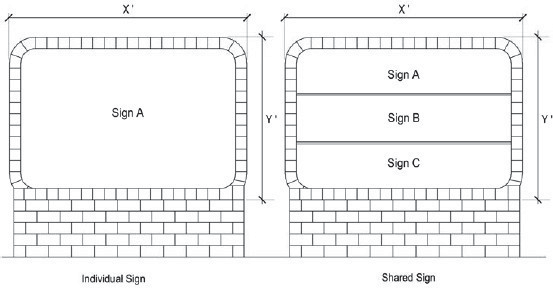 Two-Sided Signs - Where a sign has two (2) identical display faces back-to-back, the area of only one (1) face shall be considered the sign face area. Where a sign has more than one (1) display face, all areas that can be viewed simultaneously shall be considered the sign face area as depicted in Figure 2, Two-Sided Sign:Figure 2: Two-Sided Signs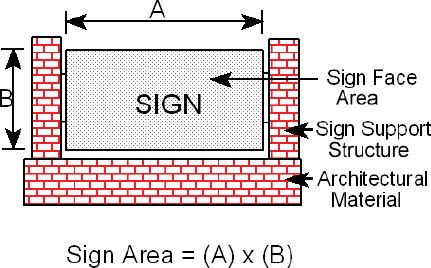 Signs with a Background - In the case of a sign whose message is fabricated together with the background which borders or frames that message, the sign face area shall be the total area of the entire background as depicted in Figure 3, Signs with a Background:Figure 3: Signs with a Background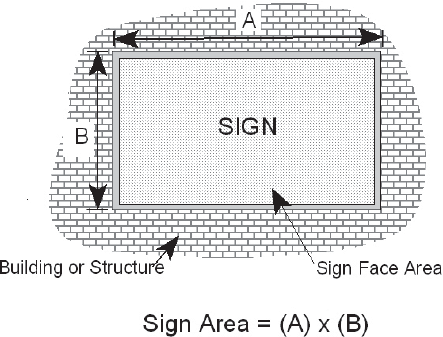 Signs with No Border or Frame- In the case of a sign whose message is applied to a background which provides no border or frame, sign face area shall be the area that can encompass all words, letters, figures, emblems, and other elements of the sign message as depicted in Figure 4.Figure 4: Signs with No Border or Frame:Sign Height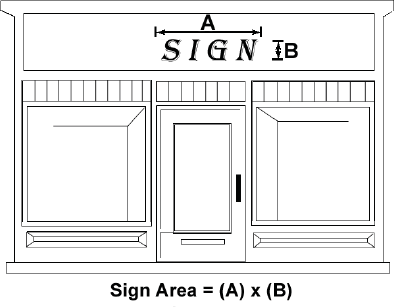 No freestanding sign shall exceed ten (10) feet in height as measured from the base of the sign in all non-residential zoning districts.Sign height shall be measured from the base of the sign at normal grade to the highest point of the sign support structure, or sign face, whichever is higher. For the purposes of this subsection, "normal grade" shall mean the newly established grade after construction, not including any filling, berming, mounding, or excavating solely for the purpose of locating the sign. In cases where the normal grade is below the grade of the street to which the sign is oriented, sign height shall be computed on the assumption that the elevation of the normal grade at the base of the sign is equal to the elevation of the crown of the adjacent street as depicted in Figure 5.Figure 5: Sign Height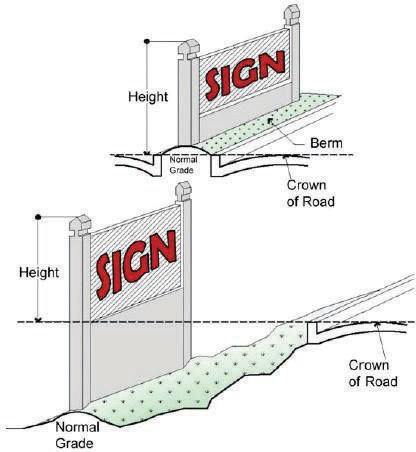 For signs placed on a landscaped berm or raised landscape area, such as a planter or retaining wall, the height of the berm or raised area is included when calculating the height of the size as depicted in Figure 6. The Zoning Administrator may allow sign heights and/or area in excess of the maximum in cases where additional height is required to raise the base of the sign to the mean elevation (street level) or the fronting street where displayed.Figure 6: Sign Height/Berm or Raised Area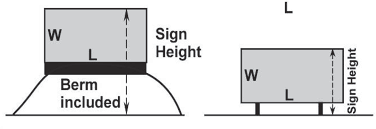 Sign TableSection Seven: Nonconformities & Enforcement: NonconformitiesIntent. Within the districts established by this Ordinance, there exist lots of record, structures, uses of land and structures, and signs, and other site features that were lawfully established before this Ordinance was adopted or amended, that now do not conform to the terms and requirements of this Ordinance. The purpose and intent of this Section is to regulate and limit the continued existence of those lots of record, structures, uses of land and structures, signs, and other site features that do not conform to the provisions of this Ordinance or any amendments thereto.It is the intent of this Section to permit these nonconformities to continue until they are removed, but not to encourage their survival except under the limited circumstances established in this Section. It is the further intent of this article that nonconformities shall not be enlarged upon, expanded or extended, reconstructed to continue nonconformity after major damage, or used as grounds for adding other structures or uses prohibited elsewhere in the same district. The provisions of this Section are designed to curtail substantial investment in nonconformities to preserve the integrity of this Ordinance.Authority to Continue. Nonconformities are allowed to continue in accordance with the requirements of this Article, and Sec. 6-29-730, S.C. Code, 1976, as amended.Determination of Nonconformity Status. In all cases, the burden of establishing that a nonconformity lawfully exists shall be on the owner of the land on which the purported nonconformity is located. The Zoning Administrator may issue a Certificate of Zoning Compliance upon acceptance of reasonable proof that the nonconformity was lawfully in existence at the time of the effective date of this Ordinance and has not been vacant, abandoned, or discontinued for twelve (12) consecutive months.Minor Repairs and Normal Maintenance. Nothing in this Ordinance shall be deemed to prevent the strengthening or restoring to a safe condition of any building or part of a building declared to be unsafe by any official charged with protecting the public safety, upon order of such official. Minor repairs and normal maintenance that are required to keep nonconforming uses, structures, lots of record, signs, and other site features in a safe condition are permitted, provided the minor repair or maintenance does not extend, expand, or enlarge the nonconforming use, structure, lot of record, or sign. For the purposes of this Section, "minor repair or normal maintenance" shall mean:Repairs that are necessary to maintain a nonconforming use, structure, lot of record, sign, or other site feature in a safe condition;Repairs that are necessary to correct any damage or deterioration to the structural soundness or interior appearance of a structure without altering the structure;Maintenance of land areas to protect against health hazards and promote the safety of surrounding uses; andRepairs and maintenance of nonconforming signs, such as repainting and electrical repairs, whose costs do not exceed 25 percent of the replacement cost of the sign.Ordinary repairs, including repair or replacement of nonbearing walls, fixtures, wiring, and plumbing, may be done on any building devoted in whole or in part to a nonconforming use, if:The cubic content of the building as it existed at the time the nonconformity was created by this Ordinance, or any amendment thereto, is not increased; andA declaration of nonconforming use is filed with the Zoning Administrator prior to any work beginning.Change of Tenancy or Ownership. Changes of tenancy, ownership, or management of an existing nonconformity are permitted, and in such cases the nonconforming situation shall continue to be subject to the requirements of this Section.Nonconforming Uses.Nonconforming uses are declared generally incompatible with the permitted uses in the district in which they are located and with the provisions of this Ordinance. Nonconforming uses shall be subject to the standards in this Section.A nonconforming use shall not be reestablished after vacancy, abandonment, or discontinuance for any period of twelve (12) consecutive months, not including time during which the structure where the use was located is reconstructed, provided, the timing requirements for reestablishment of a nonconforming structure after demolition, damage, or destruction, shall apply.Where a nonconforming use has been replaced by a conforming use, the nonconforming use may not be reestablished at any time.A nonconforming use shall not be enlarged, expanded in area occupied, or intensified, except a nonconforming use may be enlarged into any area of the same structure in which it is located which was manifestly arranged or designed for such use prior to the date the use became a nonconformity, provided the use shall not be extended to occupy land outside the structure.A structure devoted to a nonconforming use shall not be enlarged, extended, constructed, moved, or structurally altered except to change the use of the structure to a use permitted in the zoning district in which the structure is located.A Temporary Use Permit may be issued by the Zoning Administrator for an appropriate period of time not to exceed 12-month increments for nonconforming buildings, structures, or uses incidental to building construction or land development or deemed to be generally beneficial, provided that the owner of that temporary nonconforming use agrees to remove the temporary nonconforming use upon expiration of the Temporary Use Permit.Nonconforming Structures.A nonconforming structure shall not be enlarged or expanded in a way that increases the degree of nonconformity. (For example, a structure that has a five-foot side setback where this Ordinance requires a ten-foot side setback cannot be enlarged so as to further encroach into the side setback.) Expansion of the structure in a way that complies withapplicable dimensional standards or that decreases the degree of nonconformity is permitted.A nonconforming structure shall not be reestablished as a nonconforming structure after demolition, damage, or destruction, except in accordance with subsection (3) below.A nonconforming structure, with the exception of signage, that sustains damage exceeding 75 percent of the replacement cost of the structure at the time of damage shall not be rebuilt, altered, or repaired except in conformity with this Section, provided the rebuilding, alteration, or repair shall:Begin within six (6) months from the time of damage; andBe completed within twelve (12) months after the issuance of a building permit.The use of a structure which is nonconforming due to its failure to comply with intensity and dimensional standards (e.g., height, setbacks, lot area, etc.) may be changed to a use that is permitted in the district in which the structure is located, if no further encroachment is made as defined by the intensity and dimensional standards relative to the particular zoning district (e.g., into required yards).Nonconforming Lots of Record.In any zoning district in which single-family detached dwellings are permitted, notwithstanding limitations imposed by other provisions of this Article, a single-family detached dwelling and customary accessory buildings may be erected on any single lot of record. This provision shall apply even though such lot fails to meet the requirements for area or width, or both, that are generally applicable in the zoning district, provided that yard dimensions and other requirements not involving area or width, or both, of the lot shall conform to the regulations for the district in which such lot is located.Conforming lots of record that are subject to governmental acquisition of part of the lot for a public purpose that results in the lot becoming nonconforming as to the dimensional standards of the zoning district in which it is located shall be determined conforming and must comply with all other standards and requirements of this Ordinance.Nonconforming Signs.Any legally established nonconforming sign within the City of Goose Creek may continue to exist, including the performance of normal and routine maintenance, so long as such sign remains otherwise lawful, provided a sign shall not be:Changed to or replaced with another nonconforming sign (this provision shall not prohibit a change in copy or graphics on the sign face of the sign);Structurally altered so as to extend useful life;Expanded;Relocated, except in compliance with this Section; orReestablished after damage or destruction of more than 50 percent of the replacement value of the same type of sign at the time of such damage or destruction. Any damage to a nonconforming sign that is not repaired constitutes damage or destruction for purposes of this Subsection, and that damage shall be cumulative.: EnforcementAuthority. The Planning Department, Building Department, Code Enforcement Officers, and Staff of each department are hereby designated to enforce the terms and provisions of this Ordinance and Sec. 6-29-950, S.C. Code of Laws, 1976, as amended.Compliance. Compliance with all the procedures, standards, and other provisions of this Ordinance is required. All persons shall obtain all development approvals and permits required by this Ordinance prior to development. Any failure to comply with this Ordinance, or the terms or conditions of any development approval, permit, or other authorization granted in accordance with this Ordinance shall constitute a violation of this Ordinance as provided in this article.Upon presentation of proper credentials, Staff, as applicable, may enter upon land or inspect any structure to ensure compliance with the provisions of this Ordinance. These inspections shall be carried out during normal business hours unless Staff, as applicable, determines there is a unique circumstance necessitating inspections at another time.Responsibility for Violations. The owner, tenant, or occupant of any building or land or part thereof and any architect, builder, contractor, agent, or other person who commits, participates in, assists, directs, creates, or maintains any situation that is in violation of the terms and provisions of this Ordinance, may be held responsible for the violation, suffer the penalties, and be subject to the remedies herein provided.Specific Violations. It shall be a violation of this Ordinance to undertake any development contrary to the provisions of this Ordinance, including but not limited to any of the following:Develop land or a structure without first obtaining all appropriate development approvals and permits.Develop land or a structure without complying with the terms or conditions of all development approvals and permits required to engage in development.Occupy or use land or a structure without first obtaining all appropriate development approvals and permits.Occupy or use land or a structure in violation of the terms or conditions of the development approvals or permits.Subdivide land without first obtaining the appropriate development approvals or permits required to engage in subdivision.Subdivide land without complying with the terms or conditions of the development approvals or permits required to engage in development.Transfer title to any newly created lots or parts of a development unless the development plan or subdivision has received all development approvals or permits required under this Ordinance and an approved plan or plat, if required, has been filed in the appropriate County office.Submit for recording with Berkeley County any subdivision plat or other development plan that has not been approved in accordance with the requirements of this Ordinance.Excavate, grade, cut, clear, or undertake any land disturbing activity without first obtaining the appropriate development approvals and permits, and complying with their terms and conditions.Remove existing trees or other landscaping from a site or parcel of land without first obtaining the appropriate development approvals and permits, and complying with theirterms and conditions, or fail to maintain trees or other landscaping as required by this Ordinance.Install, create, erect, alter, or maintain any sign without first obtaining the appropriate development approvals and permits, and complying with their terms and conditions.Fail to remove any sign installed, created, erected, or maintained in violation of this Ordinance, or for which the permit has lapsed.Create, expand, replace, or change any nonconformity except in compliance with this Ordinance.Reduce or diminish the requirements for development, design, or dimensional standards below the minimum required by this Ordinance.Increase the intensity or density of development, except in accordance with the standards of this Ordinance.Through any act or omission, fail to comply with any other provisions, procedures, or standards as required by this Ordinance.Through any act or omission, violate any term, condition of approval, or qualification placed by a decision-making body or person on a development approval or permit.Violate any lawful order issued by any decision-making body or person in accordance with this Ordinance.Obtain a development approval or permit through false or misleading information.Obscure or obstruct a notice required to be posted or otherwise given in accordance with this Ordinance.Remedies and PenaltiesStaff may issue a notice of zoning violation to a person (i.e., any owner, tenant, or occupant of any building or land or part thereof and any architect, builder, contractor, agent, or other person) who commits a zoning violation or allows a zoning violation to be committed on real estate in which the person has a possessory interest. The notice of zoning violation may be served by: personal service; certified mail, return receipt requested; registered mail; or, by posting such notice in a conspicuous place on the lot where the violation occurs, and shall serve as notice that a zoning violation has been committed;The remedies provided for violations of this Ordinance, whether civil or criminal, shall be cumulative and in addition to any other remedy provided by law, and may be exercised in any order.Each day of continued violation of this Ordinance shall be considered a separate violation for purposes of computing cumulative civil or criminal penalties.On behalf of the City, and in accordance with this section, responsibility for enforcement, Staff may take any one or more of the following actions as a remedy for any violation of this Ordinance:Withhold any pending or subsequent development approvals or permits on subject properties associated with the violations, required by this Ordinance;Issue stop work orders against any work undertaken by any person not having a proper development approval or permit required by this Ordinance;Issue stop work orders against any actions taken in violation of this Ordinance;Revoke a development approval or permit if:There is a failure to comply with the approved development approval, permit, plans, specifications, or terms or conditions required under the development approval or permit;The development approval or permit was procured by false representation; orThe development approval or permit was issued in error;Bring an action for an injunction (or, in appropriate cases, for mandamus) to prevent the violation or to prevent the occupancy or use of any site or structure involved in the violation;Bring an action for injunction or mandamus to abate a violation;Prosecute the violation as a misdemeanor; orTake any other action at law or in equity to prevent or remedy any violation, or otherwise enforce the provisions of this Ordinance.Any person violating any provision of this Ordinance shall be guilty of a misdemeanor and shall be subject to Sec. 10.99 of the Code of Ordinances.Nothing contained in this subsection shall prevent the City from taking such other lawful action as is necessary to prevent or remedy any violation.Section Eight: Definitions & Measurements: Rules of InterpretationDefinitions. Whenever a defined word appears in this Ordinance, its meaning is as set forth in this article. Words not defined in this Ordinance are interpreted in accord with their usual dictionary meaning and customary usage.Current Versions and Citations. All references to other regulations or manuals in this Ordinance refer to the most current version and citation for those regulations or manuals, unless expressly indicated otherwise. When the referenced regulations or documents have been repealed and not replaced by other regulations or manuals, this Ordinance’s requirements for compliance are no longer in effect.Text and Graphics. Illustrations, diagrams, and flowcharts are included in this Ordinance to illustrate the intent and requirements of the text. In the case of a conflict between the text and any illustration, diagram, or flowchart, the text controls.Fractions. Except as otherwise noted, any fraction greater than or equal to 0.5 will be rounded up to the nearest whole number. Any fraction less than 0.5 will be rounded down to the nearest whole number.Interpretation of Terms of Words. The language of this Ordinance shall be interpreted in accordance with the following regulations.The word “person” includes a firm, association, organization, partnership, trust, limited liability company, corporation, or other legal entity, as well as an individual.The present tense includes the future tense, the singular number includes the plural, and the plural number includes the singular, in each case, if the context so requires.The words "shall," "must," "should" and "will" are mandatory, establishing an obligation or duty to comply with the particular provision. The word "may" is permissive.The words “used” or “occupied” include the words “intended,” “designed,” “constructed,” “altered,” or “arranged” to be used or occupied.The word “lot” includes the words “plot,” “tract,” or “parcel.”The terms “standards,” “regulations,” and “requirements” are used to mandate a specific course of action or built outcome.Section headings are provided for ease of use and organization, and shall not be interpreted as regulatory.Conjunctions. Where a regulation involves two or more items, conditions, provisions, or events connected by the conjunction “and,” “or,” or “either ... or,” the conjunction shall be interpreted as follows:“And” indicates that all the connected items, conditions, provisions, or events shall apply.“Or” indicates that the connected items, conditions, provisions, or events may apply singly or in any combination.“Either ... or” indicates that all the connected items, conditions, provisions, or events shall apply singly but not in combination.: Definitions- A -Abandoned. A condition that exists after a voluntary act or failure to act by the owner of a nonconforming use which evidences that the owner neither claims nor retains the right to exercise the nonconforming use.Access. The manner in which ingress and egress is provided to a lot from a public right-of-way along said lot.Accessory Dwelling Unit. An ancillary or secondary living unit to a single-family detached dwelling use that has a separate kitchen, bathroom, and sleeping area, existing either within the same structure, or on the same lot, as the primary dwelling unit. For purposes of determining maximum density, an accessory dwelling unit shall not count as a dwelling unit.Accessory (Structure, Building, or Use). A subordinate structure, building, or use that is customarily associated with, and is appropriately and clearly incidental and subordinate in use, size, area, impact, and height to the primary structure, building, or use, and is located on the same lot as the primary building, structure, or use.Adjacent. A parcel of land that shares all or part of a common lot line or boundary with another parcel of land, or a parcel of land that would abut another parcel of land, but for the fact a street or right-of-way divides the parcels.Administrative Adjustment. Minor modifications of selected zoning standards authorized by the Zoning Administrator.Administrative Lot Line Adjustment. The process of allowing for an adjustment of a lot line or lines, and easements, as shown on a recorded subdivision, which does not affect any street layout, whether existing or proposed; and does not increase the total number of lots within the area proposed to be replatted.Alley. A right-of-way generally used as a secondary means of public access to a lot otherwise abutting upon a street and not intended for traffic other than public services and circulation to and from said lot.As-Built Drawings. The approved construction plans properly revised to graphically depict the location, size and other pertinent details of the actual installation of improvements (water, sewer, storm drainage, and streets).Authorized Agent. Any party duly authorized in writing by the Owner of a subject lot to act on the Owner's behalf with respect to any development petition, including, but not limited to, a petition for zone map change; platting of a subdivision; development plan approval; variance; or vacation of land in a plat.- B -Berm. A man-made landscape feature generally consisting of a linear, raised mound of soil covered with grass lawn or other permanent, living ground cover. Temporary soil stockpiles and retaining walls are not berms.Block. A tract of land bounded by streets, or by a combination of streets and public parks, cemeteries, railroad rights-of-way, water bodies, or municipal boundary lines.Block Face. The frontage of a block, which may contain one or more lots, along one side of a public or private street between intersections.Board of Zoning Appeals. The Goose Creek Board of Zoning Appeals.Bollard Lamp. An outdoor luminaire that is a short (usually about 2-4 feet in height) post with the light source located at or near the top.Buffer. A landscape planting, fence, and/or other component used to provide screening of incompatible uses.Buildable Area. The area of a lot remaining after the minimum setbacks and lot size requirements of this Ordinance have been met and in which development may occur subject to compliance with all applicable development standards.Building. Any structure having a roof supported by columns or walls and intended for the shelter, housing, or enclosure of any individual, animal, process, equipment, goods, or materials of any kind or nature.Building Coverage. The total ground area within the lot or project covered by the primary structure plus any accessory structures with a roof.Building Line. A line parallel to any front, corner, side, or rear lot line which passes through the nearest point of any building.Building Official. The individual having the responsibility for the interpretation, administration, and enforcement of Building Codes and their related programs.Building Permit. A permit issued by the City of Goose Creek Building Official in compliance with the terms and provisions of this Ordinance and the Building Code.- C -Caliper. The standard for trunk diameter measurements of nursery stock.Certificate of Occupancy. A certificate issued by the Building/Planning Department authorizing an occupancy under the local building codes and ordinances of the City of Goose Creek, South Carolina.Characterized By. For purposes of Sexually-Oriented Businesses, describing the essential character or quality of an item. No business shall be classified as a sexually oriented business by virtue of showing, selling, or renting materials rated NC-17 or R by the Motion Picture Association of America.Circuit Court. The Circuit Court of Berkeley County, South Carolina.City. The City of Goose Creek, South Carolina.City Administrator. The City Administrator of the City of Goose Creek, South Carolina.City Engineer. The City Engineer of the City of Goose Creek, South Carolina.City Council. The City Council of the City of Goose Creek, South Carolina.Clear Cutting. The mass removal of trees from a property, whether by cutting or other means.Commercial Timber Operation. Activities occurring on tracts of land five acres or more in size devoted to the production of marketable forest products through generally accepted silvicultural practices including, but not limited to, harvesting, site preparation, and regeneration.Communication Tower. A communication tower is a guy-wire communication tower, a lattice communication tower, or a monopole communication tower only.Comprehensive Plan. The Comprehensive Plan adopted by the City of Goose Creek, South Carolina.Condominium. A building, group of buildings, or portion thereof, in which units are owned individually, and the structure, common areas, or facilities are owned by all the owners on a proportional, undivided basis.Conforming. The state of being in compliance with the permitted use or development standards regulations of the district to which the real estate is zoned pursuant to this Ordinance.Construction. The erection of any building or structure or any preparations (including land-disturbing activities) for the same.Construction plan. The maps of drawings accompanying a subdivision plat or plan and showing specific location and design of improvements to be installed in the subdivision in accordance with the requirements of this chapter as a condition of the approval of the plat or plan.Contiguous. Abutting directly or immediately adjacent to a boundary or separated only by a right-of way or water body.County. Berkeley County, South Carolina.- D -Development Plan. Specific plans for a lot(s) filed in connection with a development review procedure. Development plans may include, but are not limited to, a site plan, landscape plan, building elevations, signs, and other plans which are reasonably necessary to depict or describe certain information and data as required by this Ordinance.Diameter-at-breast-height (DBH). The diameter of a tree measured in inches 54 inches above the ground. If the tree splits into multiple trunks at a height below 54 inches, but above the ground, the diameter is measured at the narrowest point beneath the split.District. Any zoning district or overlay district applicable to a section of the territory within the jurisdiction of this Ordinance.District, Zoning. A section of the territory within the jurisdiction of this Ordinance for which uniform regulations over the erection, construction, reconstruction, alteration, repair, or use of buildings, structures or land, including, but not limited to permitted uses, height, area, size, and intensity of use ofbuildings, structures, land, and open spaces about buildings or structures, are established by this Ordinance.District, Overlay. A section of the territory within the jurisdiction of this Ordinance in which additional requirements are imposed on certain properties within one or more underlying zoning district.Driveway. A vehicular lane within a lot, or shared between two or more lots, typically providing access from a street or alley to a garage or other parking area.Dwelling. Any building or part of building designed, occupied or intended for human occupancy, not to include a hotel or motel, lodging house, hospital or other accommodation used more or less for transient occupancyDwelling Unit. Any dwelling designed, occupied or intended for occupancy by a single-family unit. A structure or part of a structure shall be considered a dwelling unit where any one of the following elements are proposed or present:A full bath, except where (a) the full bath is the primary use of the structure, and (b) no other area of the structure may be readily inhabited (i.e. a stand-alone bath house);A range, oven, stove, broiler, or other like cooking appliance generally designed for permanent installation;A separate power meter, except where the Building Official has determined that power could not be safely supplied from an existing meter; orA separate water meter or connection to a well.- E -Easement. A grant by a property owner to an individual or other legal entity, the general public, and/or public utility or utilities for the use of land for a specifically stated purpose or purposes. The ownership of the land underlying the easement area is retained by the property owner.Electric Vehicle Charging Station. A vehicle parking space served by an electrical component assembly or cluster of components assemblies (battery charging station) designed and intended to transfer electric energy by conductive or inductive means from the electric grid or other off-board electrical source to a battery or other energy storage device within a vehicle that operates, partially or exclusively, on electric energy.Escort. For purposes of Sexually-Oriented Businesses, a person who, for consideration, agrees or offers to act as a companion, guide or date for another person, or who agrees or offers to privately model lingerie or to privately perform a striptease for another person.Establish or Establishment. For purposes of Sexually-Oriented Businesses, any of the following:The opening or commencement of any sexually oriented business as a new business;The conversion of an existing business, whether or not a sexually oriented business, to any sexually oriented business;The addition of any sexually oriented business to any other existing sexually oriented business; orThe relocation of any sexually oriented business.- F -Family. An individual; two or more persons related by blood, marriage, or adoption; or a group of three or fewer individuals not related by blood, marriage, or adoption, living together in a dwelling unit as a single housekeeping unit.Final plat. The final map of all or a portion of a subdivision that is presented for final approval.Floor Area, Gross. The total number of square feet of floor space within the exterior walls of a building.Floor Space. For purposes of Sexually-Oriented Businesses, the floor area inside an establishment that is visible or accessible to patrons for any reason, excluding restrooms.Full Cut-Off. A light fixture constructed and installed in such a manner that all light emitted by it, either directly from the lamp (bulb) or a diffusing element, or indirectly by reflection or refraction from any part of the fixture, is projected below the horizontal plane of the fixture.G -Grand Tree. Trees at least 24 inches DBH, excluding sweet gum and invasive species.Grand Tree Stand. A contiguous grouping of trees that has been determined to be of value by the zoning administrator. Determination is based on any of the following criteria: maturity (even-aged); purity of species composition; rare or unusual nature of the species; historical significance; or exceptional aesthetic quality.H -Home Occupation. An occupation, profession or trade customarily and commonly carried out by an occupant in a dwelling unit as a secondary use which is clearly incidental and subordinate to the residential character of the dwelling unit.I -Influential Interest. For purposes of Sexually-Oriented Businesses, any of the following:The actual power to operate the sexually oriented business or control the operation, management or policies of the sexually oriented business or legal entity which operates the sexually oriented business,Ownership of a financial interest of 30 percent or more of a business or of any class of voting securities of a business, orHolding an office (e.g., president, vice president, secretary, treasurer, managing member, managing director, etc.) in a legal entity which operates the sexually oriented business.Irrigation System. A permanent underground piping and distribution system designed using industry standard methods to provide efficient water coverage over a landscaped area.J -K -L -Land development. A change in land characteristics through redevelopment, construction, subdivision into parcels, condominium complexes, public and institutional projects, apartment complexes, commercial parks, shopping centers, industrial parks, manufactured home parks or similar developments for sale, lease or any combination of owner and rental characteristics.Landscaping Plan. A plan, which may be associated with a subdivision, site plan, parking plan, or other plan or application for a development approval or permit, that shows the placement of trees, shrubs, ground cover, and affiliated structures and improvements on a site, and includes specifications, species, quantities, and installation.Legally Established. The condition of being in compliance with all applicable development regulations at the time of recording, construction or erection of a lot, building, structure, use, or sign.Licensee. For purposes of Sexually-Oriented Businesses, a person in whose name a license to operate a sexually oriented business has been issued, as well as the individual or individuals listed as an applicant on the application for a sexually oriented business license.Loading Area. Any area maintained and intended for the maneuvering and temporary parking of vehicles while transferring goods or materials to and from a facility. Loading area includes the loading space and maneuvering area required to enter the loading space.Lot. A piece, parcel, plot, or tract of land designated by its owner or developer to be used, developed, or built upon as a unit under single ownership or control and may consist of a single lot of record or a combination of complete lots of record, and/or an area of land clearly defined by plat or metes and bounds description duly recorded with the Register of Deeds.Lot Area. The total area of a lot bounded on all sides by any front, corner, side, or rear lot line, provided, however, lot area shall not include any area lying within the right-of-way of any public or private street.Lot, Corner. A lot abutting two or more streets at their intersections. A lot abutting on a curved street shall be considered a corner lot if straight lines drawn from the foremost point of the lot lines to the foremost point of the lot (or an extension of the lot where it has been rounded by a street radius) meet at an interior angle of less than 135 degrees.Lot, Depth. A mean horizontal distance between the front and rear lot lines, measured in the general direction of its side lot lines.Lot, Double Frontage. A lot abutting two parallel streets, or abutting two streets which do not intersect at the boundaries of the lot. A corner lot shall not be considered having double frontage unless it has frontage and access on three or more streets.Lot, Flag. An irregularly shaped lot with a limited amount of street frontage and only a thin strip of land, often consisting primarily of a driveway, connecting the street to a wider part of the lot. On a flag lot, only the wider portion of the lot is used to measure lot width.Lot Line, Front. The lot line separating a lot from an abutting primary street or limited access highway.Lot, Frontage. Any side of a lot adjacent to a street shall be considered frontage, and yards shall beprovided upon that basis. The phrase "street frontage" shall be interpreted to have the same meaning as the phrase "lot frontage."Lot, Interior. A lot which is not a corner lot or a double frontage lot.Lot Line. The line of separation of a lot from any abutting public right-of-way or adjoining lot.Lot, Multiple Frontage. A lot abutting three or more streets or public open spaces.Lot, Non-Frontage. A lot with no frontage that is interior to a development.Lot Line, Rear. A lot line which is opposite and most distant from the front lot line.Lot Line, Side. Any lot line not designated as a front lot line, corner lot line, or rear lot line.Lot, Width. The distance between straight lines connecting front and rear lot lines at each side of the lot.M -Mixed-Use Development. A tract of land or structure developed for both residential and nonresidential uses. Such uses may be vertically integrated within a multi-story building or horizontally integrated within a single-story building or on a lot or development site.N -Nonconforming. The state of not being in compliance with the permitted use, district regulations, or standards of the district to which the real estate is zoned pursuant to this Ordinance.Nonconforming, Legally Established. Any continuous, lawfully established land use, lot, feature, building, or structure erected, constructed, commenced: (a) prior to the time of adoption, revision, or amendment of this Ordinance but which fails by reason of such adoption, revision, or amendment to conform to the present requirements of the district; (b) pursuant to a granted variance; or, (c) prior to a right-of-way acquisition or access rights acquisition by a governmental entity but which fails by reason of such right- of-way acquisition or access rights acquisition by a governmental entity to conform to the present requirements of the district.Nudity. The showing of the human male or female genitals, pubic area, vulva, or anus with less than a fully opaque covering, or the showing of the female breast with less than a fully opaque covering of any part of the nipple and areola.O -Occupancy. The use to which a building or premises is devoted.Off-site. Any premises not located within the area of the property to be subdivided and/or developed whether or not in the same ownership of the applicant for subdivision and/or development approval.Off-Street. Parking spaces that are located completely within the boundaries of the lot, and completely off of public or private rights-of-way or alleys or any interior surface access easement for ingress and egress.Open Space. Any property designated, dedicated, or developed for use as a park, civic space, or outdoor open space for passive and active forms of recreation.Operator. For purposes of Sexually-Oriented Businesses, any person on the premises of a sexually oriented business who causes the business to function or who puts or keeps in operation the business or who is authorized to manage the business or exercise overall operational control of the business premises. A person may be found to be operating or causing to be operated a sexually oriented business regardless of whether that person is an owner, part owner, or licensee of the business.Owner. Any person, group of persons, firm or firms, corporation or corporations, or any other legal entity having legal title to or sufficient proprietary interest in the land sought to be developed under these regulations.P -Parking Area. An outdoor area containing off-street parking, including any appurtenant driving areas, such as aisles and driveways.Parking Lot. An area used for the parking of motor vehicles with 4 or more spaces.Permitted Use. The use of land or the use of a building or structure on land which is allowed, either as a matter of right or under limited conditions (i.e., as a special exception, accessory use, home occupation, or temporary use) in the district applicable to the land.Planned Development. A zoning district in which a variety of housing types and/or related commercial facilities are accommodated in a pre-planned environment. More flexible standards, such as lot sizes and setbacks, may be exercised in a planned development zoning district than those restrictions that would normally apply under regular zoning districts.Planning Commission. The Planning Commission of City of Goose Creek, South Carolina.Planning Official. The Staff person or their authorized representative responsible for the preparation and administration of the Comprehensive Plan, plan implementation ordinances, review and approval of permits required by this Ordinance, land development regulations, and provides Staff directions and assistance to the Planning Commission, Board of Zoning Appeals. May be known as Zoning Administrator, City Planner, or other title given by the City Administrator.Preliminary Plat. The preliminary drawing or drawings indicating the proposed manner or layout of the subdivision to be submitted for approval after sketch plan.Premises. For purposes of Sexually-Oriented Businesses, the real property upon which the sexually oriented business is located, and all appurtenances thereto and buildings thereon, including, but not limited to, the sexually oriented business, the grounds, private walkways, and parking lots and/or parking garages adjacent thereto, under the ownership, control, or supervision of the licensee, as described in the application for a sexually oriented business license.Primary Building. The building in which the principal permitted use of the lot is conducted.Principal Structure. A structure or building having significant or primary use and justifying its own utilization (such as a dwelling or office building) as contrasted to accessory structures which are incidentalor subordinate to primary structures and do not alone justify their utilization (such as a tool shed or auto garage used in conjunction with a dwelling). Certain structures may be either principal or accessory, depending upon utilization.Principal Use. A permitted use of land or a permitted use of a building or structure on land which is allowed as a matter of right in the district applicable to the land, subject only to compliance with the development standards applicable to that district.Private streets. A privately owned and maintained access. The City of Goose Creek shall accept no responsibility for any upkeep or replacement of private streets or ancillary infrastructure, to include sidewalks. A procedure or covenant shall be in place to cover all future costs involved in maintenance or replacement costs.Protected Tree. Trees at least eight inches DBH, excluding sweet gum trees and invasive species.Public Hearing. A meeting that is open to the public and advertised in advance as required by S.C. Code and this Ordinance, at which members of the public are allowed to speak on the subject of the public hearing.Q -R –Register of Deeds. The Register of Deeds for Berkeley County, South Carolina.Regularly. For purposes of Sexually-Oriented Businesses, the consistent and repeated doing of an act on an ongoing basis.Right-of-Way. Specific and particularly described land, property, or interest therein devoted to and subject to lawful use, typically as a thoroughfare for passage of pedestrians, vehicles, or utilities, as set forth in a written grant, declaration, or conveyance that is pre-existing or newly dedicated by the property owner to a private land owner or a public entity and accepted by the private or public entity, and recorded in the Register of Deeds Office.S -S.C. Code or South Carolina Code. The Code of Laws of the State of South Carolina.SCDHEC. South Carolina Department of Health and Environmental Control.Screening. Any of the types of landscaping consisting of planted vegetation, walls, fences, earthen berms and any appropriate combinations of these elements as defined and required under the landscaping provisions of the Goose Creek Zoning Chapter.Semi-Nude or Semi Nudity. The showing of the female breast below a horizontal line across the top of the areola and extending across the width of the breast at that point, or the showing of the male or female buttocks. This definition shall include the lower portion of the human female breast, but shall not include any portion of the cleavage of the human female breasts exhibited by a bikini, dress, blouse, shirt, leotard, or similar wearing apparel provided the areola is not exposed in whole or in part.Setback. The distance measured perpendicularly from the lot line to the closest point of the building facade, structure, sign structure, parking area, or any other permanent improvement.Sexual Device. Any three-dimensional object designed for stimulation of the male or female human genitals, anus, buttocks, female breast, or for sadomasochistic use or abuse of oneself or others and shall include devices commonly known as dildos, vibrators, penis pumps, cock rings, anal beads, butt plugs, nipple clamps, and physical representations of the human genital organs. Nothing in this definition shall be construed to include devices primarily intended for protection against sexually transmitted diseases or for preventing pregnancy.Shrub. A woody plant, usually maturing at less than 12 feet, having several permanent stems, instead of a single trunk.Sidewalk. A paved area within or adjacent to the public right-of-way running generally parallel to the street for the purposes of pedestrian travel and to facilitate pedestrian access to adjacent streets, buildings, and land.Site Plan. A plan to ensure that the layout and general design of a proposed development complies with the standards of this Ordinance and all other applicable City regulations.Site Specific Development Plan. Those documents that comprise a complete application for a zoning permit, certificate of zoning compliance, variance, special exception, planned development, or other similar approval that authorizes the developer or landowner to proceed with investment in grading, installation of utilities, streets, and other infrastructure, and to undertake other significant expenditures necessary to prepare for application for a building permit. A sketch plan is not a site specific development plan.Sketch Plan. A generalized map prepared by the developer that shows the development concept for a major subdivision. Its purpose is to serve as a basis for the development of a preliminary plat.Special Exception. The use of land or the use of a building or structure on land which is allowed in the district applicable to the land only through the grant of a special exception by the Board of Zoning Appeals.Specified Anatomical Areas. (1) Less than completely and opaquely covered: human genitals, pubic region; buttock; and female breast below a point immediately above the top of the areola; and (2) Human male genitals in a discernibly turgid state, even if completely and opaquely covered.Stop Work Order. An order directing the person responsible for the development of land to cease and desist all or any portion of the activity which violates the provisions of this Ordinance.Street. A public thoroughfare designed to provide the principal means of access to abutting property, or designed to serve as a roadway for vehicular travel, or both, but excluding alleys.Street, Primary. The street on which the parcel’s front lot line abuts and address is platted.Street, Secondary. The street that intersects with the Primary Street on which the parcel’s corner lot line abuts.Structure. Anything constructed or erected, the use of which requires location on the ground, or attachment to something having a fixed location on the ground. Among other things, structures include buildings, mobile homes, fences, walls, parking areas, loading areas, towers, antenna, and signs.Subdivision. Any division of a tract or parcel of land into two or more lots, building sites, or other divisions for the purpose, whether immediate or future, of sale, lease, or development— including any division of land involving a new street or change in existing streets, the alteration of any streets or the establishment of any new streets within any subdivision previously made and approved or recorded according to law, any re-subdivision involving the further division or relocation of lot lines of any lot or lots within a subdivision previously made and approved or recorded according to law, and the combination of record lots— provided, however, that the following are excepted from this definition:The combination or recombination of portions of previously platted lots where the total number of lots is not increased and the resultant lots are equal to the standards of this Ordinance;The division of land into parcels of five (5) acres or more where no new street is involved and plats of these exceptions are received as information by the City, which shall indicate that fact on the plats;The combination or recombination of entire lots of record where no new street orchange in existing streets is involved; andThe partition of land by court decree.Substantial Enlargement of a Sexually-Oriented Business. The increase in floor areas occupied by a sexually-oriented business by more than 25 percent.T -Temporary Use. A land use established for a limited and fixed period of time with the intent to discontinue such use upon the expiration of the time period.Traffic Impact Analysis. A specialized engineering study that forecasts, describes, and recommends mitigation measures for the on-site and off-site traffic impacts of a proposed development on the existing and future multi-modal transportation network.Transfer of Ownership or Control of a Sexually oriented Business.The sale, lease or sublease of a sexually-oriented business;The transfer of securities which constitute an influential interest in a sexually-oriented business, whether by sale, exchange, or similar means; orThe establishment of a trust, gift or other similar legal device which transfers the ownership or control of a sexually-oriented business, except for transfer by bequest or other operation of law upon the death of the person possessing the ownership or control.Tree. A self-supporting woody perennial plant with a trunk diameter of at least two inches measured at six inches above ground level, with a mature height of at least 12 feet, and usually having one main stem or trunk and many branches.Canopy Tree: A tree that has an expected height at maturity greater than thirty (30) feet and produces shade because it has a crown that is oval, round, vase-shaped, or umbrella-shaped; also known as a shade tree.Specimen Tree: a particularly impressive or unusual example of a species due to its size, shade, age, or any other trait that epitomizes the character of the species.Understory Tree: An evergreen or deciduous tree with a mature height of over fifteen (15) feet but no greater than twenty-five (25) feet.Tree Protection Zone. The minimum area beneath a tree which should be left undisturbed in order to preserve a sufficient root mass to give a tree a reasonable chance of survival.Tree Replacement Schedule. A plan showing the location, species and sizes of all replacement trees; and a table listing removed applicable protected, significant, and historical trees, as noted in this section, with total replacement caliper inches required.Tree Survey. A survey completed by a registered land surveyor, usually as part of a site plan, of the location, size (as DBH), and species of the existing trees on a site. For purposes of this Ordinance, this survey shall include grand trees, trees of eight (8) inches or greater DBH in any protected zones, and any other trees identified to meet the required density factor for the site. A tree survey may be verified by on- site viewing by City Staff authorized to perform the verification.U -Use. The purpose or activity for which land, buildings, or structures are designed, arranged, or which land, buildings, or structures are occupied or maintained.Use, Permitted. See Permitted Use.Utilities. Consist of any or all utility services to a subdivision or other land development including, but not limited to, water, electricity, telephone, cable television, gas, sanitary sewerage and storm sewers, whether these utilities are supplied by a private individual or company, or a governmental entity.V -Vacant. A structure or lot that is not occupied or otherwise used for an allowed zoning activity.Variance. Permission granted by the Board of Zoning Appeals to depart from the literal requirements of this Ordinance.W -Walkway. A defined pedestrian way, typically improved with concrete or asphalt, which provides for pedestrian movement on private property. A walkway may or may not be located in a pedestrian easement.X -Y -Yard, Established. An open space, unobstructed to the sky, with the exception of permitted encroachments, extending fully across the lot while situated between the front, corner, side, or rear lot line and an established front, corner, side, or rear building line.Z -Zoning Administrator. The City employee to whom the City Administrator has delegated the responsibility of administering and enforcing all provisions of this Ordinance. The Zoning Administrator is the person referred to as “Zoning Administrator” in the South Carolina Local Government Comprehensive Planning Enabling Act of 1994 (S.C. Code § 6-29-310 et seq.).Zoning District. An area delineated on the Official Zoning Map within which a prescribed set of use requirements and development standards are applied to various types of development.8.3: MeasurementsBuilding Height. The height of a building shall be determined by measuring from the average finished ground elevation at the base of the structure to the highest point of the roof of the structure. Spires, belfries, cupolas, domes, chimneys, elevator housings, water tanks, ventilators, skylights, mechanical equipment and appurtenances, and similar rooftop structures or structural elements not intended for human occupancy shall be excluded.Density (Dwelling Units per Acre)This is calculated by taking the total property area divided by the number of units. For example: if a ten-acre property contains 40 residential lots, the gross density is 4 units per acre (40-units/10-acres = 4 units/acre). For purposes of determining maximum net density, an accessory dwelling unit shall not count as a dwelling unit.Maximum density standards apply only to development comprised of dwelling uses (e.g., household living uses). For a mixed-use development containing dwelling units and nonresidential principal uses, net density shall be determined by dividing the total number of dwelling units located or proposed on the lot by that portion of the net lot area allocated to the dwelling uses (and not allocated to nonresidential or non-dwelling uses).Impervious Surface Ratio. Impervious Surface Ratio shall mean the maximum proportion of a site that may be occupied by surfaces that do not absorb water.Lot Area. Lot area shall be determined by measuring the total horizontal land area (in acres or square feet) within the lot lines of the lot, excluding public street rights-of-way and private street easements. For purposes of determining density or lot coverage, any part of the net lot area dedicated as recreation area, park, greenway, or other public open space in conjunction with or part of development approval in accordance with this Ordinance shall continue to be considered part of the lot area of the development site.Lot Width. Lot width means the distance between straight lines connecting front and rear lot lines at each side of the lot, measured across the rear of the required front yard. The width between side lot lines where they intersect with the street line shall not be less than 80 percent of theminimum lot width, and in the case of lots fronting on a cul-de-sac, the width between side lot lines at their foremost points shall not be less than 20 feet.SetbacksThe area defined by a minimum setback is a required front, side, or rear yard (as appropriate).The front of an interior lot shall be construed to be the portion nearest the street. For the purpose of determining yard requirements on corner lots and through lots, all sides of a lot adjacent to streets shall be considered frontage, and yards shall be provided upon that basis taking into account any allowed reduction.In the case of through lots, front yards of the required depth shall be provided on all frontages.For non-frontage, double frontage, and multiple frontage lots, the Zoning Administrator may determine which lot lines shall be considered front, corner, side, or rear based on the context of the development.If the average front yard on improved yards located on the same block face and in the same zoning district is less than the minimum required front yard, the minimum required front yard, applicable to the lot, may be reduced to such average.Steps and open porches without roofs may encroach into any required minimum yard within five feet of an adjoining property line. Eaves, cornices, gutters, chimneys and other minor architectural features may extend up to 18 inches from the main portion of a building into any required minimum yard.Section Nine: Form, Design & Operational StandardsIntent. To provide landowners, developers, architects, builders, business owners, and others with a clear and equitable set of parameters for quality development.Design District Overlay StandardsRed Bank Design OverlayCentral Creek Design OverlayGoose Creek Townhome Design Standards. Design Standards shall apply for this use in any zoning district.Goose Creek Multi-Family Design Standards. Design Standards shall apply for this use in any zoning district.Fences & Walls. A fence or wall shall not unreasonably impede visibility of street traffic from vehicles or exiting driveways. A fence or wall shall not extend into a street intersection sight area. Gates shall not swing outward over a sidewalk or into the right-of-way. Nothing in this Section shall be construed to prevent the installation of temporary fencing to protect existing trees, limit sedimentation, or control erosion. Hazardous fences and fences constructed of fabric materials, fiberboard, garage door panels, plywood, rolled plastic, or vinyl or plastic tarps are prohibited. A fence or wall located in a required yard shall comply with the height standards. Chain link fencing shall not be permitted in the front or secondary front yard in residential districts. The Building Official may require the manufacturer’s design and standards to be established in certain cases.Exterior Lighting. All exterior luminaries, including security lighting, shall be full cut-off fixtures that are directed downward. In no case shall lighting be directed above a horizontal plane through the lighting fixture. Lighting shall be designed so that excessive light spillage and glare are not directed at adjacent lands, neighboring areas, and motorists. Review for compliance with the standards shall occur with plan review and/or an application for planned development. Lightingfor public art, regulatory, monuments, Zoning Administrator approved temporary uses, and holiday display, shall be exempt.Visibility Triangle. The space between three and eight feet in height, maintained clear of objects such as hedges, fences, and other obstructions for visibility purposes, located directly above the triangle formed by a line connecting intersecting property lines at rights-of-way or sections of driveway at rights-of-way at the following distances:12 feet at residential and commercial driveways; and25 feet at intersecting property lines at rights-of-way.Architectural Design Standards.The following standards shall comply within the Village Node, General Commercial, and Employment Campus zoning Districts.Where district or use specific Design Standards are in place, those standards shall apply.Site DesignSite considerations. The siting of the building and its accessory elements shall be carefully planned from both a placement and an architectural perspective.Site improvements shall integrate the architectural forms and the open spaces around them so to enhance the quality of the environment.Where it is reasonably practical, proposed site improvements (including all structures, features and amenities) shall not impede scenic views and special vistas.Areas whose physical site conditions make them unsuitable for development shall be set aside as conservation areas or as open space.Projects that contain other attributes that improve the functional and visual enjoyment of the properties of the city are strongly encouraged.Wooded sites shall be developed with careful consideration for the site’s natural characteristics.When portions of the woods must be developed, wooded perimeters or the most desirable natural site features shall be protected to retain the visual character of the site.Isolated pockets of existing trees shall be protected, and used to enhance the site’s visual impact.Architectural theme.Proposed structures shall contribute to the image of the city as a unique place of visual character, integrity and quality;New developments shall incorporate the existing natural setting into their overall design concept;In a schematic design, adjacent structures, site design and site densities of the adjacent areas should be incorporated in the design process. If adjacent buildings are of different architectural styles, scales, height, spacing, bulk, proportion, detail, material and color, site and building compatibility of the proposed development may be achieved through materials, plant variations, screens and sight breaks; andThe architectural design, color and materials of a proposed structure shall create variation and interest in the built environment by using a mix of building materials, colors and architectural features.Architectural interest.Care shall be given to incorporate a mix of quality design elements and materials which will provide architectural interest to the structure and any accessory structures.Building facades shall incorporate facade variations a minimum of every 30 feet, or for buildings larger than 20,000 square feet, a minimum of every 50 feet, incorporating such architectural features as:Storefront bays; wall offsets; columns; pilasters;Changes in materials, colors;Changes in roofline;Changes in plane no less than 12 inches in width and four inches in depth or an equivalent element that subdivides the facade;Recessed windows that are distinguished from the shaft of the building through the use of arches, pediments, mullions and other treatments are encouraged; andEnhanced shadow lines around openings by recessing window frames two inches minimum from face of building.Architectural details that enrich the building’s character such as brick molding, quoins, corbels, racking, band courses, soldier bricks, water table, and the like shall be incorporated in the design of the building facade.Colors shall be harmonious, and only compatible accents shall be used. Color combinations of paints or stains shall be complimentary to the proposed structure(s), or provide an improved palette than any existing structure(s) and the adjacent environment. Color and texture for architectural finishes shall be selected to provide visual unity. Unpainted, bright metal, reflective, bright or garish colors, or garish contrasting surfaces are prohibited.Building design.Scale and proportion. The height, width and general proportions of a building shall conform with or be better than other buildings in the area. The scale and massing of a structure shall be a primary consideration. The scale of the project shall not overwhelm any adjacent buildings. All features and details shall be in proportion with the buildings.Building walls shall be subdivided and proportioned using a variety of architectural features to prevent long monotonous facade walls.The building design shall incorporate a definite base, body and cap along the facade.Rear elevations of buildings that are exposed to parking lots and provide an alternate “front-door” should be aesthetically similar to the primary elevation. All sides of the building should exhibit design continuity.Continuous foundation walls are required on all structure(s), preferably of stone-faced, exposed aggregate concrete, vinyl, stucco or brick.Building materials suggest the quality of the environment and promotes a comfortable feeling. Inexpensive building materials create a temporary feeling to the city’s inhabitants. Building materials selected should be durable, attractive, low-maintenance and have natural color. A defined palette of materials will unify the streetscape and encourage the perception of performance.Building additions shall be designed to reflect existing buildings in scale, materials, window treatment and color. A change in scale may require a transitional design element between the addition and the existing building.The following materials are recommended:Natural materials: wood, brick, terra cotta, stone (cast or cut);Decorative concrete block (CMU), textured with integral color;Stucco (cement plaster); decorative;Fiber cement siding; andExterior insulation and finishing system (EIFS) when used above storefront height.The following materials are prohibited:Vinyl, metal, or aluminum siding;Exposed concrete masonry units;Reflective materials that cause glare;Materials that artificially simulate natural materials;Diagonal siding; andExaggerated swirled stucco.Typically, franchise architecture is generic design for buildings used in multiple locations without consideration for a specific site or climate. It is the intent of these guidelines to create buildings that are sensitive to the community and its environment. While franchise merchants are not discouraged, prototypical design must be carefully modified to represent the character of the community.Rooftop mounted mechanical equipment must be screened from view at all sides in a manner that is architecturally compatible with the building. Mechanical equipment on the ground shall be screened with a fence or plant materials or housed in a structure that is in harmony with the surroundings. Utility meters shall be screened from public view.The use of security bars, roll down grilles, and other such security features establishes a negative environment and will be reviewed on a case-by-case basis and alternate options may be required. When allowed, they must not be visible during opening hours.Site elements.Fences and walls shall be minimized along public streets and shall be designed to be compatible with the surrounding landscape and architectural concept. Any fencing located forward of the building front must be decorative and constructed of vinyl, iron, stone, or masonry products.Service/storage areas shall be oriented away from public right-of-way, and screened, when practical.Outdoor storage and/or display of equipment and material is strongly discouraged, except on a temporary basis. This section shall not apply to businesses that have a majority of their merchandise stored and displayed in the open environment (examples include, but are not limited to, automobiles, lumber, truck/car rentals); however, for those businesses where there is approved outdoor display, the site shall be planned appropriately in terms of visibility and placement of entrances, parking, and screening.Parked vehicles used as storage for any purpose shall not be permitted for commercial and light industrial uses.Refuse areas shall not be the visual focal point of a parking area and shall not be located within the front yard setback or street frontages of corner lots. All exterior trash receptacles shall be sufficient in size to accommodate the trash generated. All trash containers shall be screened from view on all four sides, and shall remain closed except when in use. The screening materials shall be architecturally compatible with its corresponding building. Refuse areas shall be landscaped and, if necessary, screened appropriately. Trash areas shall be located for convenience of trash collection and away from major streets.Loading areas shall be clear from pedestrian and vehicular traffic.TGOOSE CREEK OFFICIAL ZONING MAPDate of Production: 11/27/2023Scale: 1:15,0001	0.5S	:0	1Goose Creek ZoningMilesHRGOO DRREBOOTCity of Goose Creek GIS (843) 797-6220519 N. Goose Creek BlvdTHIS PRODUCT IS FOR PLANNING PURPOSES ONLY. INFORMATION MUSTRed Bank District Overlay Central Creek District Overlay ConservationGeneral Commercial Heavy IndustrialLight Industrial Planned Development Residential MixedResidential Single Family Village NodeTHE USERS WAYGoose Creek, SC 29445BE VALIDATED WITH THE CITY BEFORETAKING ANY OFFICIAL ACTIONS.INS-NSAC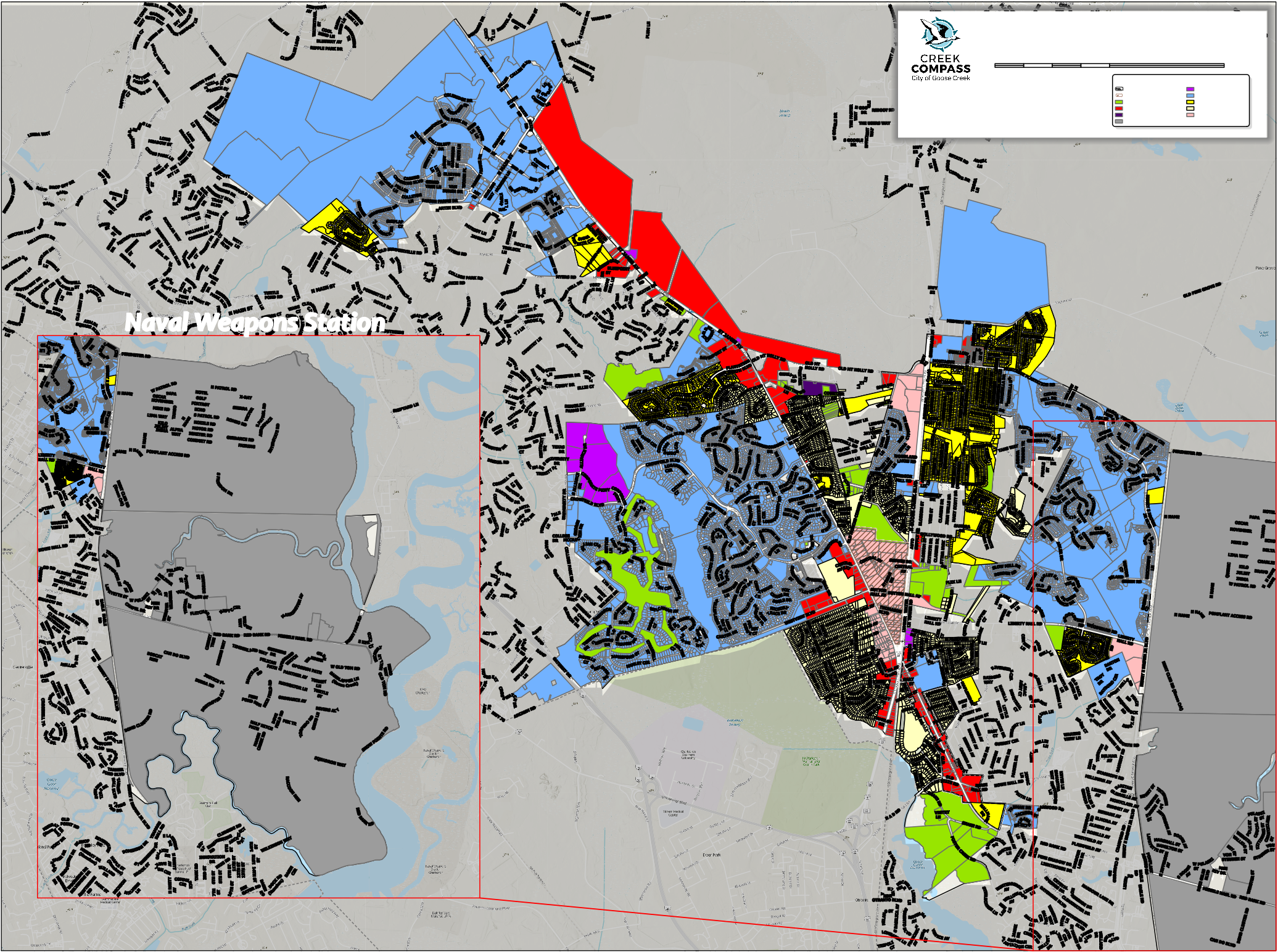 S GOOGLEF	DRPNaval Weapons Station	WGIDII	SURBANGITTCAIRDWAECCOLLEGEDR  MCCRALESNPTLIBERTY HALL RDPANDORALTGOERLNBELMAR AVBSLNCODSTR192Table of ContentsLAND DEVELOPMENT ORDINANCELAND DEVELOPMENT ORDINANCE GENERAL PROVISIONSTitle and Intent.This ordinance governs the conversion of raw land and parcels into subdivided tracts and lots for the construction of buildings and other structures and development and shall be known as the "Land Development Ordinance of the City of Goose Creek, SC," herein referred to as the "Land Development Ordinance."It is the intent that zoning and land development regulations be used interchangeably, where a conflict may occur, the more restrictive shall apply.Purpose. South Carolina Code § 6-29-1120 sets forth five (5) purposes for municipal regulation of land development, restated below. Following these are additional purposes established by Goose Creek to uphold and promote "the public health, safety, economy, good order, appearance, convenience, morals, and general welfare" (SCC § 6-29-1120).Encourage the development of an economically sound and stable city.Assure the timely provision of required streets, utilities, and other facilities and services to new development of land.Assure the adequate provision of safe and convenient traffic access and circulation, both vehicular and pedestrian, in and through new land developments.Assure the provision of needed public open spaces and building sites in new land developments through the dedication or reservation of land for recreational educational, transportation, and other public purposes.Assure, in general, the wise and timely development of new areas, and redevelopment of previously developed areas in harmony with the Goose Creek Comprehensive Plan.Policy.It is the policy of the City of Goose Creek to consider the subdivision of land and development thereof as subject to the control of the city pursuant to the adopted Comprehensive Plan for the orderly, planned, efficient, and economical development of Goose Creek.Land subdivided shall be of such character that it can be used safely for building purposes without danger to health or peril from fire, flood, or other menace, and land shall not be subdivided until adequate public facilities and improvements exist and proper provision has been made for drainage, water, sewerage, and capital improvements such as schools, parks, recreational facilities, transportation facilities, and other improvements.The existing and proposed public improvements shall conform to and be properly related to the policies of the Comprehensive Plan, official zoning map, and it is intended that these regulations shall supplement and facilitate the enforcement of the provisions and standards contained in building and housing codes, the Zoning Ordinance, the Comprehensive Plan, and the capital budget and program.Land that has been subdivided prior to the effective date of these regulations should, whenever possible, be brought within the scope of these regulations to further the purposes of standards identified in Chapter 151 (Zoning).Jurisdiction.This ordinance is adopted pursuant to the authority granted under § 6-29-1110 of the Code of Laws of South Carolina.These regulations apply to all subdivision and development of land located within the corporate limits of the City of Goose Creek. The Planning Commission may grant modifications of these regulations pursuant to the provisions of Section 1.9.No land may be subdivided through the use of any legal description other than with reference to a plat approved by the City Planner in accordance with these regulations.Severability.Should any portion of this ordinance be found illegal by a court of competent jurisdiction, the remainder of the ordinance shall remain in effect.Amendments.For the purpose of protecting the public health, safety, and general welfare, the Planning Commission may, from time to time, propose amendments to these regulations, which shall then be approved or disapproved by City Council following the amendment procedure set forth in the Zoning Ordinance.Enforcement.In general. No grading or excavation of land or construction of any public or private improvements shall commence in violation with the provisions of these ordinances. No land described in this section shall be subdivided, sold, leased, or transferred until the developer/property owner has filed a final plat approved by the City of Goose Creek City Planner and with the Berkeley County Register of Deeds. No zoning or building permit or certificate of occupancy shall be issued for any lot or parcel of land, or any building or structure located thereon, that is subdivided, developed, or sold in violation of the City of Goose Creek Zoning and Land Development ordinances. The City of Goose Creek shall have no obligation to issue a certificate of occupancy or to extend utility services to any parcel created in violation of these ordinances.Interpretation. Terms used in this ordinance shall have the meaning specified in Chapter 151 and Chapter 153. Where the ordinances are mute, the term shall have its regular dictionary definition.Limit on re-application. Except for requests which are continued with the mutual consent of the applicant and the Planning Commission, an applicant shall not initiate duplicate application for land development affecting the same parcel of property or any part thereof more often than once in twelve (12) months.Enforcement.The City Planner shall be empowered to utilize all of the enforcement tools provided to the Zoning Administrator per the Goose Creek Zoning Ordinance. The enforcement section of Chapter 151 shall apply to the Land Development regulations.The City Planner may deny administrative land development approval and/or withhold a land disturbance permit as they deem necessary to ensure compliance with the Goose Creek Land Development Ordinance. The developer may appeal such action to the Goose Creek Planning Commission per Section 1.10.City Planner.The Planning and Zoning Director, or designated Staff, shall be charged with the administration and enforcement of the City of Goose Creek Land Development Ordinance, which shall entail the following duties:Interpreting the Land Development Ordinance;Administering permits and approvals;Processing applications for plan and plat review;Fee collection for permits and plan and plat review;Processing appeals to the Planning Commission and preparing the record for appeal to Circuit Court;Maintaining public records related to land development;Investigating and resolving complaints pertaining to the ordinance;Enforcing the ordinance; andOther duties, as may be assigned.General Procedure.Applicability. Whenever a person proposes the adjustment or subdivision of the land, vacant or improved, involving two (2) or more lots for the purpose of offer, sale, lease, or development, approval by the City Planner shall be required, in addition to all other procedures and approvals required in the Zoning Ordinance, whether or not applicable zoning procedures also require approval, review, or recommendation. All such proposals are herein referred to as land developments.Classification of land developments. Before any changing of land characteristics through redevelopment, new development, subdivision into parcels and similar developments for sale, lease, or any combination of owner and rental characteristics, the owner(s) of such properties, or their authorized agent, shall apply for and secure approval of the proposed land development in accordance with the procedures provided herein.Exempt subdivision. Certain land developments shall be submitted to the City Planner for information only prior to recordation with Berkeley County. The City Planner shall stamp at least one (1) submitted plat as received and exempt so that the applicant may submit the plat to Berkeley County for recordation. The criteria for exempt subdivisions are as follows:The combination or recombination of portions of previously platted lots where the total number of lots is not increased and the resultant lots are equal to city standards (sometimes referred to as a boundary line adjustment).The combination or recombination of entire lots of record where no new street or change in existing streets is involved.The division of land into parcels of five (5) acres or more where no new street is involved.Record drawing. A record drawing is the depiction of the survey of an existing lot, typically performed prior to property transfer. For purposes of the Goose Creek Land Development Ordinance, record drawings shall be subject to the same standards as exempt subdivisions.Land development.Any land development requiring or resulting in the installation of new or upgraded infrastructure, including but not limited to transportation, stormwater management, potable water, and sanitary sewerage infrastructure shall be a major land development.Major subdivision.Any subdivision of land not classified a minor subdivision shall be a major land development.Minor subdivision. Subdivision of land resulting in the alteration or creation of five (5) or fewer parcels neither requiring or resulting in the installation of new or upgraded infrastructure described in this ordinance, whether privately or publicly maintained, including transportation, stormwater management, and other systems shall be a minor land development.Variance – Land Development (Subdivision) Standards.Where the Planning Commission finds that extraordinary hardships derived from practical difficulties may result from strict compliance with these regulations and/or that the purposes of these regulations may be served to a greater extent by an alternative proposal, it may approve a variance to these subdivision regulations so that substantial justice may be done and the public interest secured, provided that the modification does not have the effect of nullifying the intent and purpose of these regulations; further provided, the Planning Commission shall not approve a variance unless it makes findings based upon the evidence presented to it in each specific case, after public hearing and notification, that all of the following criteria apply:The granting of the modification will not be detrimental to the public safety, health, or welfare or injurious to other property;The conditions upon which the request is based are unique to the property for which the relief is sought and are not applicable generally to other property;Because of the particular physical surroundings, shape, or topographical conditions of the specific property involved, a particular hardship to the owner would result — as distinguished from a mere inconvenience — if the strict letter of these regulations is carried out; andThe modification sought will not in any manner be in conflict with the provisions of zoning standards of this ordinance or the policies of the Comprehensive Plan.Procedure. The Planning Commission shall be empowered to modify land development standards in the course of land development review and approval. The developer shall bear the responsibility to demonstrate to the Planning Commission that the modification sought meets the criteria for modification stated above. The procedure shall be that provided for appeals to the Planning Commission in Section 1.10 of this ordinance.Conditions. In allowing modifications, the Planning Commission may require such conditions as will, in its judgment, secure substantially the intent and policies described in this chapter.Documentation. Upon granting or allowing a modification, the Planning Commission shall then state in writing findings of fact supporting its decision to grant or allow the modification.Appeals of Decisions of the City Planner on Land Development Applications.Procedure for appeal. An applicant or any party of legal standing believing to have found error in the written decision of the City Planner may appeal the decision to the Planning Commission.Appeal submittal. The application in question shall be submitted to the City Planner not less than thirty (30) days prior to the meeting at which it is to be considered by the Planning Commission.Application and fee. The appellant shall file an appeal by completing the form available from the City Planner and submit it, together with an application fee in an amount set by Goose Creek City Council. The appellant shall state on the form reasons for the appeal. The date of receipt of the completed application shall be the official submittal date and stamped by the City Planner on the completed written appeal as "received."City procedure. The Planning Commission shall act on the submitted appeal within sixty (60) days of the official submittal date. Failure to act within sixty (60) days shall constitute automatic approval, and the appellant shall be notified of this in writing. The sixty-day time limit may be extended by mutual agreement between the appellant and the City Planner.Notification of meeting. Action taken by the Planning Commission on the appeal shall be at a scheduled public meeting and notice of the time and place of said meeting shall be mailed by the city to the appellant. Such notice shall be sent not less than fifteen (15) days before the date of the meeting. Conspicuous notices shall be posted on or adjacent to the affected property by the City Planner. One notice shall be visible from each transportation right-of- way that borders the property at least fifteen (15) days prior to the public meeting.Decision of the Planning Commission. The concurring vote of the majority of members of the commission shall be necessary to reverse any order, requirement, decision, or determination of the City Planner. Upon decision of the Planning Commission, three (3) copies of the plat shall be retained by the city for its records and the remaining copies returned to the applicant, one (1) of which shall be signed by the chairperson of the Planning Commission and the City Planner and bearing the date of approval or disapproval with written reasons for such action attached.An applicant or any party of legal standing may appeal a decision of the Planning Commission to Circuit Court, filing with the clerk of such court a petition in writing setting forth plainly, fully, and distinctly wherein such decision is contrary to law. The applicant must appeal within thirty (30) days of receiving written notice of the decision.Vested Rights.(See Chapter 151-01: Introductory Provisions)APPLICATION AND REVIEW PROCESSIntent of Chapter.The following steps constitute the land development approval process for projects in City of Goose Creek. Each step is required unless stated otherwise.Pre-Application Conference.The developer is required to participate in a pre-application conference with the City Planner before applying to the City of Goose Creek for approval of a land development or Planned Development District. The developer should contact the City Planner to arrange an appointment to discuss a project proposal. The developer shall bring a sketch plan or concept plan of the proposed major subdivision or land development or PD Master Plan to facilitate the discussion.The pre-application conference provides the City Planner the opportunity to:Determine whether the land development is an exempt subdivision, minor land development, or major land development.Familiarize the developer with the land development approval process of the City of Goose Creek;Assess the compatibility of the proposed land development with the Goose Creek Comprehensive Plan; andApprise the developer of city, state, and federal standards related to the development of land and their potential applicability to the developer's proposal, including but not limited to:Goose Creek Land Development Design and Improvements Standards;Standards of the Goose Creek Zoning Ordinance;Standards of the Goose Creek Flood Hazard Controls Ordinance;Berkeley County land development and engineering standards for roads and drainage;City of Goose Creek, Charleston Water System, or Berkeley County Water and Sanitation Authority standards for potable water provision and sanitary sewerage;State standards for roads and encroachments, as administrated by the Department of Transportation;State standards for on-site sewage disposal, as promulgated by the Department of Health and Environmental Control;State standards for wetlands protection, stormwater management, erosion and sedimentation reduction, as promulgated by the Office of Ocean and Coastal Resources Management;Federal standards for wetlands and water quality protection, as promulgated byU.S. Army Corps of Engineers; andFederal standards for endangered species protection, as administrated by the South Carolina Department of Natural Resources.Procedure for Subdivision.Whenever any subdivision of land is proposed, before any contract is made for the sale of any part thereof, and before any permit for the erection of a structure in such proposed subdivision shall be granted, the subdividing owner, or his authorized agent, shall apply for and secure approval of such proposed subdivision in accordance with the following procedure:Minor subdivision:Zoning application.Final plat.Land disturbance permit.Major subdivision:Zoning application.Sketch plan.Preliminary plat.Land disturbance permit.Final plat.Land Development.Whenever the development of land is proposed, before any permit for the erection of a structure shall be granted, the property owner, developer, or authorized agent, shall apply for and secure the approval of such proposed development in accordance with the following procedure:Zoning application.Concept plan.Site plan.Land disturbance permit.Sketch Plan - Non-Binding.Sketch Plan. Is a generalized map prepared by the developer that shows the development concept. Its purpose is to serve as a basis for the development of a preliminary plat. This phase of the subdivision process precedes the preparation of the preliminary plat or plan.Before preparing the sketch plan for a subdivision, the applicant should discuss with the City Planner the procedure for adoption of a subdivision plat and the requirements as to general layout of streets and for reservations of land, street improvements, drainage, sewerage, fire protection and similar matters, as well as the availability of existing services. The administrative official shall also advise the applicant, where appropriate, to discuss the proposed subdivision with those officials who must eventually approve those aspects of the subdivision plat coming within their jurisdiction. The sketch plan will be distributed to the Public Works Director, Fire Marshal, Building Official, Zoning Administrator, and any other agencies as determined by the City Planner. The applicant is encouraged to confirm water/sewer available/capacity as applicable, as well as stormwater requirements.The sketch plan review is advisory only to the developer. Sketch plan review does not authorize the developer to commence in any land disturbance, improvements, or other land development activities. Sketch plan is done as a no fee review that will not consider all aspects that may be factored in a full preliminary or final development review. The developer is strongly encouraged to resubmit after two (2) years if no further land development approval process steps are taken. A sketch plan is not a site-specific development plan.Preliminary Plat.Applicability.The preliminary plat a required step in the major subdivision approval process.A developer proposing an exempt subdivision or a minor land development need not submit a preliminary plat.Purpose.The Goose Creek Planning Commission is charged with the implementation of the purposes of land development regulations specified in Section 1.1 of this ordinance in part through its review and approval of preliminary plans for major land developments through the City Planner.The developer shall demonstrate to the City Planner the intent and ability to meet or exceed all zoning and land development standards of the City of Goose Creek.Approval or conditional approval of a preliminary plan authorizes the developer to begin engineering and construction drawings for community facilities needed for land development.Procedure.The developer shall submit a preliminary plat to the City Planner for review.The City Planner shall date and stamp the preliminary plat "received."A complete preliminary plat includes those items specified in Section 3.2 of this ordinance, which include, but are not limited to an application form and fee.Decision on preliminary land development plan.The City Planner shall approve, approve conditionally, or disapprove the preliminary plan.The City Planner may attach conditions of approval that uphold and promote the purposes of land development regulations, stated in Section 1.1. The City Planner shall have the authority to require changes to preliminary plans as conditions of approval in order to uphold and promote those purposes. Changes may relate to land development content, arrangement, and design. The Planning Commission may modify land development regulations as they apply to the preliminary plat under review provided those same purposes are upheld and promoted. Standards for modification appear in Section 1.9. The commission shall not require or allow modified zoning standards unless authorized to do so in specific cases, as provided in the Goose Creek Ordinance.The City Planner shall act on the preliminary plan within sixty (60) days of the official submittal date. Failure to act within sixty (60) days shall constitute automatic approval, and the developer shall be notified in writing. The sixty-day time limit may be extended by mutual agreement between the developer and the City Planner.Land Disturbance Permit.The developer shall be eligible to apply for a land disturbance permit after gaining City Planner approval of a preliminary plat or site plan and meeting any attached conditions, including necessary approvals from agencies, and any other as applicable, described in Section 2.2(B)(4).Purpose.The land disturbance permit is the enforcement tool by which the City Planner can assure that a major land development is constructed in accordance with the plan approval or conditional approval and furthermore, that the land development will meet or exceed the design and improvements standards.The developer shall demonstrate upon application for a land disturbance permit achievement of federal, state, and local natural resource protection standards during construction and the ability to meet natural resource protection standards during construction and post-construction.This step allows the developer to avoid the potential costs of significant changes to engineering drawings required by the City Planner during the review of the preliminary or site plan.Receipt of a land disturbance permit authorizes the developer to clear and grade land, remove trees in accordance with Goose Creek tree protection standards of the Zoning Ordinance, and install community improvements.Procedure.The developer shall submit to the City Planner a completed application for a land disturbance permit, which the City Planner shall date and stamp "received."A completed application for a land disturbance permit includes those items specified in Section 3.4 of this ordinance, which include, but are not limited to an application form and fee.The City Planner shall have no more than thirty (30) days in which to review the completed application and either issue the land disturbance permit or submit to the developer in writing reasons for disapproval. The City Planner shall be authorized to inspect natural resource protection measures proposed as part of the land development, as applicable. The thirty-day time limit may be extended by mutual agreement between the developer and the City Planner.The developer shall post an approved land disturbance permit on the major land development site at a location easily visible and accessible from the adjacent transportation right-of-way until improvements specified in the application for the permit are installed, pass inspection of, and are, where applicable, successfully dedicated to the appropriate agency.Field Changes.On-site conditions may unduly inhibit land development and as depicted in an approved or conditionally approved preliminary plat and/or the successful land disturbance permit application. In this event, the developer shall submit any changes to the preliminary plan or the land disturbance permit application to the City Planner for review and approval. Field changes shall meet the following standards.All land development standards of the City of Goose Creek shall apply, or the developer may seek modification of standards per Section 1.9.The developer shall submit a request in writing for a field change to the City Planner, which the City Planner shall date and stamp "received."The City Planner shall have fifteen (15) days from the date of receipt to review the field change and respond in writing to the developer. The City Planner shall approve the field change or instruct the developer to resubmit for preliminary plat approval. The fifteen-day time limit may be extended by mutual agreement between the developer and the City Planner.Final Plat.The developer shall be eligible to apply for final plat approval after receipt of a land disturbance permit and completion of all public and/or common improvements indicated in the approved preliminary land development plan.Purpose.An approved final plat enables the developer to subdivide property into lots for transfer or to seek a building permit.The final plat shall conform in all respects to the approved preliminary plan, as amended to meet attached conditions and as amended by field changes.The City Planner approves a final plat only after the developer has satisfactorily completed all public and/or private community facilities, such as systems of infrastructure, sites for public buildings, and common open space.Final plat approval does not constitute acceptance of existing or proposed community facilities. The developer shall make arrangements for the maintenance of community facilities per Section 4.4.Final plat approval shall be a prerequisite for a building permit for any lot proposed in the land development.Procedure.The developer shall submit a final plat to the City Planner, who shall date and stamp the final plat "received."A complete final plat includes those items specified in Section 3.3 of this ordinance, which include, but are not limited to an application form and fee.The City Planner shall have no more than thirty (30) days in which to review and either approve or disapprove the final plat. The City Planner shall be authorized to inspect community facilities, natural resource protection measures, and landscaping proposed as part of the land development, as applicable. The City Planner shall then sign and date the approved final plat for recordation or submit in writing reasons for disapproval to the developer. The thirty-day time limit may be extended by mutual agreement between the developer and the City Planner.The developer may appeal the decision of the City Planner to the Planning Commission in accordance with the appeals process specified in Section 1.10.Recordation of plat.The City Planner shall retain one (1) copy of the final plat for City of Goose Creek records and return remaining copies to the developer. The developer shall be responsible for filing the final plat with the Berkeley County Register of Deeds and returning one (1) copy of the stamped final plat to the City of Goose Creek City Planner.Site Plan for Land Development.The developer shall be eligible to apply for a site plan review after the receipt of a zoning permit and a concept plan approval.Purpose and applicability.An approved site plan enables the developer to apply for a land disturbance permit and/or building permits.The site plan shall conform in all respects to the requirements outlined in the City of Goose Creek Zoning Ordinance.The City Planner approves a site plan only after the developer has satisfied all comments related to the review.Site plan approval shall be a pre-requisite for a land disturbance permit and a building permit.Procedure.Concept plan. The developer shall submit a concept plan laying out proposed buildings and general infrastructure and site elements for review and comment by the City.A complete site plan includes those items specified in Section 3.4 of this ordinance, which include, but are not limited to an application form and fee.The City Planner shall provide comments on the site plan in a timely manner. The City Planner shall have the authority to require changes to site plans as conditions of approval in order to uphold and promote those purposes. Changes may relate to land development content, arrangement, and design.Record Drawings.A record drawing documents completed improvements required to serve the land development and an as-built survey executed by the developer as evidence that all improvements have been installed according to an approved preliminary plat and application for land disturbance permit, in compliance with design and improvements standards of this ordinance.The developer shall submit one (1) copy of record drawings of all completed improvements upon application for final plat approval.The developer shall submit copies of record drawings to utility providers expected to maintain the improvements and shall provide verification to the City Planner from the utility provider that all improvements have been installed to their specifications prior to final plat approval.The developer shall submit four (4) prints of the final plat; as-built drawing of sanitary sewers; as- built drawing of storm sewer system with grade, pipe sizes and location of outlets; as-built drawing of water system with pipe sizes and location of hydrants and valves.Zoning Application.The developer shall submit a zoning application to verify the intended use of the property and disclose any attributes that may impact the development of the property, including but not limited to wetlands, restrictions, and covenants.Building Permit.The developer in receipt of a zoning permit shall be eligible to apply for a building permit. All standards for review and approval shall be found in the building code adopted by the City of Goose Creek.Proposals of construction and reconstruction shall secure a building permit from the City of Goose Creek where such is required by the building code adopted by the City of Goose Creek, as amended, except that public utilities installing and repairing transmission lines, poles, and substations shall be exempt.The purposes of building code administration shall be those found in the building code adopted by the City of Goose Creek, as amended.Certificate of Occupancy.A developer or other applicant in receipt of a building permit and zoning permit shall obtain a certificate of occupancy prior to taking residence or commencing business in the structure for which the permit is received. The application procedure for a certificate of occupancy shall be that found in the Goose Creek Zoning Ordinance.All public improvements in a major land development shall be completed to the satisfaction of the City of Goose Creek prior to application for a certificate of occupancy for any structure within the major land development. In the event of a phased land development, each of these systems shall be completed within the current phase and all previous phases.A certificate of occupancy signals to the Building Official and the Zoning Administrator that construction and site improvements specified in applications for a building permit and a zoning permit are complete.DOCUMENTATION REQUIREMENTSSketch Plan.This step is to provide guidance to the developer. The sketch plan of a proposed land development should be legibly drawn to scale without necessarily showing precise dimensions and should contain at least the following information:North arrow;Written and/or graphic scales;Location map showing the relationship between the proposed development and the surrounding properties;Tract boundaries and total acreages;Approximate sizes and locations of existing structures;Existing and proposed land uses throughout the development;Existing character of the land, such as approximate locations of natural resources, which may be identified on aerial photography;Tentative street and lot arrangement showing average lot size and the number of lots;Non-residential sites with approximate acreages and gross floor area, where applicable;Zoning classification(s); andDesignation of phases, where applicable.A completed application for sketch plan review should include a form available from the City Planner that indicates land ownership and representation, where applicable, and contact information for both. The Berkeley County parcel identification number(s) and the property address, where available, of the subject property should be specified on the application form. No fee is required.Preliminary Plat.Application requirements. The following constitute a completed application for preliminary plat approval.An application form available from the City Planner. The form shall include the Berkeley County parcel identification number(s) and the address, where available, of the property proposed for land development.An application fee in the amount set by Goose Creek City Council.Three (3) copies of the preliminary plat, where required, printed on bond paper or material of equivalent durability. Data sets appearing in the preliminary plat shall be those below.Three (3) copies of the traffic study, where required. Standards and content requirements for the traffic study appear in Section 3.3.Documentation requirements. The completed application for preliminary plat approval shall meet the following standards.Scale. The preliminary plat shall be legibly drawn at a scale that clearly communicates the information required, typically no smaller than one (1) inch equals one hundred (100) feet on a sheet twenty-four (24) by thirty-six (36) inches. If the preliminary plat necessitates more than one (1) sheet, a key diagram drawn at a smaller scale shall show and reference each portion of the plan. The City Planner may approve alternate scale and sheet sizes at his sole discretion.General information.Title block, including the following:Proposed name of development, which shall not duplicate or too closely approximate, phonetically or otherwise, the name of any development within the jurisdiction;Names, signatures, and seals of applicant, owner, surveyor, engineer and other professionals involved in plan preparation;North arrow, graphic scale, and written scale;Space for city officials' signatures necessary for approval; andThe month, day, and year that the original drawing was completed and the month, day, and year for each revision of the original drawing.A vicinity map, for the purpose of locating the property being developed, drawn at a scale of one (1) inch equals two thousand (2,000) feet and showing the relation of the property to surrounding properties, differentiated by tone or pattern, to adjoining property and roads, municipal boundaries, and landmarks existing within two thousand (2,000) feet of any part of the property.Existing site information.Total tract boundaries of the property being developed, showing bearing and distances, and a statement of total acreage of the property.Existing parcel identification numbers (tax map numbers).Location, ownership, parcel identification numbers, zoning classifications, and land uses of adjoining properties, including those across rights-of-way.All existing municipal boundaries, property lines, rights-of-way, easements, railroads, water and sewer lines, fire hydrants, utility transmission lines, culverts, bridges, storm drainage infrastructure, water courses, wetland delineations, and buildings and other structures.All existing roads, including roads of record but not constructed, and bicycle/pedestrian infrastructure, including sidewalks, on or abutting the tract, labeled with names, right-of-way widths, facility widths, and materials.All trees required to be protected, including graphic indication as to whether grand trees and protected trees are proposed to be preserved or removed. Tree survey and protection standards shall be those found in the Goose Creek Zoning Ordinance.Topography: one- or two-foot contours.Flood hazard areas delineated and labeled by type and flood map panel number. Flood hazard information shall be in accordance with the flood hazard ordinance adopted by Goose Creek City Council, as amended.Endangered species habitat areas, where required by state and federal standards.Proposed land development information.Roads, rights-of-way, widths, and materials.New road names pre-approved by Berkeley County and Goose Creek Planning Commission.Extent of all parking areas with number of stalls, including handicap-accessible and loading stalls.Bicycle and pedestrian facilities and rights-of-way, widths, and materials.Lot lines, dimensions, and sizes.Proposed land uses by lot.Other easements and rights-of-way, including locations, dimensions, and purposes.Plans for utilities (i.e. - sewerage, potable water, electricity, street lighting, cable, telephone, and gas lines, and stormwater drainage).Parks, school sites, common areas and other areas designated for public use, if any.Sites proposed for single-family detached and two-family residential structures.Sites with proposed land uses other than single-family detached and two-family residential structures with approximate footprints of any structures, with approximate gross floor area and dimensions. Approximate footprints shallindicate intent to meet or exceed any building design regulations promulgated in the Goose Creek Zoning Ordinance.Any required vegetative buffers, tree protection areas, and tree planting requirements such as street trees and roadside trees.Platting information.The total tract boundary lines of the area being developed shall be in accordance with the most recent edition of the Minimum Standards Manual for the Practice of Land Surveying in South Carolina, as promulgated by the Code of Laws of South Carolina.The preliminary plat shall meet all standards and requirements as set forth in the laws of the State of South Carolina and these regulations.Supplemental data. Any other information required by ordinance or considered pertinent by the applicant, the Planning Commission, or the City Planner to the review of the preliminary plat shall be submitted with or on the plan.Final Plat.Application requirements. The following constitute a completed application for final plat approval and for minor land development plat approval.An application form available from the City Planner. The form shall include the Berkeley County parcel identification number(s) and the address, where available, of the property proposed for land development.An application fee in the amount set by Goose Creek City Council.Two (2) copies of the final plat or three (3) copies of the minor land development plat, where required, printed on bond paper or material of equivalent durability. Data sets appearing in these plats shall be those below.One (1) copy of record drawings of all required improvements.Documentation requirements. The completed application for final plat minor land development plat approval shall meet the following standards.Scale.The final plat shall be legibly drawn at a scale that clearly communicates the information required, typically no smaller than one (1) inch equals one hundred (100) feet on a sheet twenty-four (24) by thirty-six (36) inches. If the final plat necessitates more than one (1) sheet, a key diagram drawn at a smaller scale shall show and reference each portion of the plan. The City Planner may approve alternate scale and sheet sizes at his sole discretion.The minor land development plat shall be legibly drawn at a scale that clearly communicates the information required, typically no smaller than one (1) inch equals one hundred (100) feet on a sheet eight and one-half (8½) by eleven (11) inches or larger.General information.Title block, including the following:Proposed name of development, which shall not duplicate or too closely approximate, phonetically or otherwise, the name of any development within the jurisdiction;Names, signatures, and seals of applicant, owner, surveyor, engineer and other professionals involved in plan preparation;North arrow, graphic scale, and written scale;Space for city officials' signatures necessary for approval; andThe month, day, and year that the original drawing was completed and the month, day, and year for each revision of the original drawing.A vicinity map, for the purpose of locating the property being developed, drawn at a scale of one (1) inch equals two thousand (2,000) feet and showing the relation of the property to surrounding properties, differentiated by tone or pattern, to adjoining property and roads, municipal boundaries, and landmarks existing within two thousand (2,000) feet of any part of the property.Site information.Total tract boundaries of the property being developed, showing bearing and distances, and a statement of total acreage of the property.Existing parcel identification numbers (tax map numbers).Location, ownership, and parcel identification numbers of adjoining properties, including those across rights-of-way.Existing and proposed parcel boundaries, dimensions, and sizes in square feet and acres and lot and block numbers.Labeled pre-existing, installed, and proposed rights-of-way, easements, railroads, water and sewer lines, fire hydrants, utility transmission lines, culverts, bridges, storm drainage infrastructure, roads including roads of recorded but not constructed, bicycle/pedestrian infrastructure including sidewalks on or abutting the tract, and buildings and other structures.Parks, school sites, and other areas designated for public use, if any.Municipal boundaries, watercourses, and delineation of wetldands.Flood hazard areas delineated and labeled by type and flood map panel number. Flood hazard information shall be in accordance with the flood hazard ordinance adopted by Goose Creek City Council, as amended.Endangered species habitat areas, where required by state and federal standards.Platting information.The total tract boundary lines of the area being developed shall be in accordance with the most recent edition of the Minimum Standards Manual for the Practice of Land Surveying in South Carolina, as promulgated by the Code of Laws of South Carolina.The final plat shall meet all standards and requirements as set forth in the laws of the State of South Carolina and these regulations.Planning and design. The land development information depicted on the final plat shall conform to the greatest extent possible with the design depicted on the approved preliminary plan, except that all conditions required for preliminary plat approval and land disturbance permit shall be reflected.Certification. The following certificates shall be lettered, printed, and/or stamped on the face of the final plat.Surveyor or engineer certification of accuracy. The signature, seal, and certification of a registered professional land surveyor or engineer to the effect that the final plat accurately reflects a survey made by him or her, that any changes from the description appearing in the last recorded transfer of land contained in the final plat are so indicated, that all monuments shown thereon actually exist or will be installed and their positions are accurately shown.Certification of ownership and dedication. A notarized certification of title showing that the applicants are the owners, and statements by such owners acknowledging any offers of dedication of land for public use and restricting land by protective covenants.Certification of the approval of water and/or sewerage systems. Where applicable, the South Carolina Department of Health and Environmental Control (DHEC) and the appropriate service district shall certify that the water supply and/or sewage disposal system(s) installed or proposed for installation fully meet DHEC requirements.Certification by subdivider's engineer. Where applicable, the signature, seal, and approval of the subdivider's engineer shall indicate that required infrastructure improvements have been satisfactorily installed (per Chapter Five).Site Plan for a Land Development.Application Requirements. The following constitute a completed application for preliminary plat approval.An application form available from the City Planner. The form shall include the Berkeley County parcel identification number(s) and the address, where available, of the property proposed for land development.An application fee in the amount set by Goose Creek City Council.Approvals from any applicable boards and commissions.Documentation requirements. The completed application for a zoning permit shall include a site development plan meeting the following standards.Scale. The site development plan shall be legibly drawn at a scale that clearly communicates the information required, typically no smaller than one (1) inch equals fifty (50) feet on a sheet twenty-four (24) by thirty-six (36) inches. If the site development plan necessitates more than one (1) sheet, a key diagram drawn at a smaller scale shall show and reference each portion of the plan. The City Planner may approve alternate scale and sheet sizes at his sole discretion.General information.Title block, including the following:Proposed name of development, which shall not duplicate or too closely approximate, phonetically or otherwise, the name of any development within the jurisdiction;Names, signatures, and seals of applicant, owner, surveyor, engineer and other professionals involved in plan preparation;North arrow, graphic scale, and written scale;Space for city officials' signatures necessary for approval; andThe month, day, and year that the original drawing was completed and the month, day, and year for each revision of the original drawing.A vicinity map, for the purpose of locating the property being developed, drawn at a scale of one (1) inch equals two thousand (2,000) feet and showing the relation of the property to surrounding properties, differentiated by tone or pattern, to adjoining property and roads, municipal boundaries, and landmarks existing within two thousand (2,000) feet of any part of the property.Existing site information.The distance and bearing from one (1) corner of the boundary of the development to the nearest intersection of existing streets or roads.Total parcel boundaries of the property being developed, showing bearing and distances, and a statement of total acreage of the property.Existing parcel identification numbers (tax map numbers).Location, ownership, and parcel identification numbers of adjoining properties, including those across rights-of-way.Location, ownership, parcel identification numbers, zoning classifications, and land uses of adjoining properties, including those across rights-of-way.All existing municipal boundaries, property lines, rights-of-way, easements, railroads, water and sewer lines, fire hydrants, utility transmission lines, culverts, bridges, storm drainage infrastructure, water courses, and buildings and other structures.All existing roads, including roads of record but not constructed, and bicycle/pedestrian infrastructure, including sidewalks, on or abutting the tract, labeled with names, right-of-way widths, facility widths, and materials.All trees required to be protected, with species and size at diameter at breast height, including graphic indication as to whether Grand Trees and Protected Trees are proposed to be preserved or removed. Tree survey and protection standards shall be those found in Section 5.1 of the Goose Creek Zoning Ordinance.Type and location of ground cover samples, if required, per Section 5.1 of the Goose Creek Zoning Ordinance.Topography: one- or two-foot contours.Flood hazard areas delineated and labeled by type and flood map panel number. Flood hazard information shall be in accordance with the flood hazard ordinance adopted by Goose Creek City Council, as amended.Critical lines of jurisdictional and isolated wetlands in accordance with state and federal standards as well as any buffers expected to be required by state and federal agencies.The City Planner should advise the developer during the pre-application conference about meeting such requirements.Endangered species habitat areas, where required by state and federal standards.Proposed site development information.Proposed land uses.Easements, including locations, dimensions, and purposes.Plans for utilities (i.e. — sewerage, potable water, electricity, site lighting, cable, telephone, and gas lines, and stormwater drainage).Exact footprints of all proposed structures, labeled with function, heated and total floor areas, dimensions, and building setbacks from property boundaries or other features, as may be required in this ordinance.Bicycle and pedestrian facilities and widths and materials thereof.Extent of all parking areas with indication of stalls, including handicap-accessible and loading stalls.Landscape Plan. A landscaping plan shall be submitted with an application for development subject to the requirements of this section. The landscaping plan shall depict how the proposed development complies with the standards in this section. The landscaping plan shall include utility and irrigation plans, if applicable, and documentation of existing trees and a tree protection plan.Extent of impervious surfaces in square feet and as a ratio of the parcel. Any required landscaped areas, vegetative buffers, tree protection areas, and tree planting requirements such as street trees and roadside trees, including labeling of species of plants and groundcover type.Location, type, and elevation drawings of signage.Platting information. The total tract boundary lines of the area being developed shall be in accordance with the most recent edition of the Minimum Standards Manual for the Practice of Land Surveying in South Carolina, as promulgated by the Code of Laws of South Carolina.Supplemental data. Any other information considered pertinent by the applicant, the Planning Commission, or the City Planner to the review of the site development plan shall be submitted with or on the plan.Appeals. The developer may appeal the decision of the Zoning Administrator to the Board of Zoning Appeals in accordance with the appeals process specified in Section 1.10.Traffic Impact Analysis.Traffic Impact Analysis Required.A Traffic Impact Analysis (a “TIA”) shall be required for all “developments,” which shall include the following:All subdivisions (25) or more lots and/or any subdivision of property requiring new streets or roads, or the extension of new water and/or sewer infrastructure). The numerical study thresholds apply to a new subdivision, anexpansion of an existing subdivision, and the cumulative construction of a subdivision in multiple phases.More than 25,000 square feet of building coverage in existing and/or new buildings.Any active development wherein substantial changes have occurred in pertinent conditions existing at the time of approval of the development which would, if not addressed, would pose a threat to the public health, safety, or welfare.The City Engineer may waive the preparation of a TIA or require a traffic statement as opposed to a full TIA if the proposed development is a component of a larger development for which a TIA has recently been provided and the Planning Director is reasonably certain that the results of a subsequent TIA would duplicate prior findings. The City Engineer may require additional components of a TIA if necessitated by special circumstances. Other traffic analysis may be required for any project, if determined by the City Engineer that the project impacts vehicular, bicycle, pedestrian, transit, or other mode of transportation in any way.Consultant; Standards.A TIA must be prepared by an on-call consultant (the “TIA Consultant”) hired by the City of Goose Creek (the “City”) at the expense of the applicant. The TIA Consultant shall be an engineer registered in South Carolina that is experienced in the conduct of traffic analyses.The standards in the South Carolina Department of Transportation’s Access and Roadside Management Standards Manual shall serve as a guide for the TIA. The City will rely upon the most current edition ITE trip generation manual or any alternative acceptable to the City, and available information on land use, travel patterns and traffic conditions.Traffic Impact Analysis Plan Preparation.Prior to beginning the TIA, the applicant shall supply the City with the following:A written narrative describing the proposed land use(s), size and projected opening date of the development, including the current phase and all subsequent phases for phased developments;A site location map showing surrounding development within a one-half mile of the property under development consideration; andA proposed site plan or preliminary subdivision plat illustrating access to public or private roads and connectivity to other contiguous developments.After consulting with the SCDOT and Berkeley County, if applicable, the City Engineer will supply to the TIA Consultant with the parameters to be followed in the TIA, including the directional split of driveway traffic, trip distribution, background traffic growth rate, previously approved but not completed projects, and the intersections to be analyzed along with any associated turning movement counts which are available or discussed and approved by the City. The final scope of services and an estimate of the cost of the TIA (the “Estimate”) shall be submitted to the City for approval.The applicant shall pay an amount equal to the Estimate to the City Engineer, who will deposit the amount in an escrow or special account set up for this purpose. Any funds not used shall be returned to the applicant in a timely manner without interest. The applicant may be required to pay additional costs associated with the TIA if: (i) the applicant substantially amends the application; (ii) additional meetings involving the consultant are requested by the applicant; (iii) the consultant's appearance is requested at Planning Commission or City Council meetings beyond what was anticipated in the scope of services; or (iv) the TIA Consultant’s 's attendance is required at meetings with regional, State, or federal agencies or boards which were not anticipated in the Estimate. The applicant must pay all such costs prior to the development plan or plat approval.All phases of a development are subject to review, and all traffic plans for the entire development shall be integrated with the overall TIA. A TIA for a specific phase of development shall be applicable to the phase of development under immediate review; however, each phase of development shall expand and provide detailed analysis at the development plan stage beyond the estimates provided for at the concept plan or master plan stage. For master-planned and phased developments, the City Engineer may require that a TIA take into account subsequent phases of development that are reasonably knowable. The relative share of the capacity improvements needed shall be broken down as follows: development share, other developments share, any existing over capacity, and capacity available for future growth.Plan Contents.The following elements shall be included in a TIA:Study Area – Description of the study area including surrounding land uses and expected development in the vicinity that would influence future traffic conditions, including (i) intersections immediately adjacent to the development and other significant intersections identified by the City Engineer. A study area site map showing the site location is required.Proposed Land Use – Description of the current and proposed land use including characteristics such as the number and type of dwelling units, gross and leasable floor area, and number of employees, accompanied by a complete project site plan (with buildings identified as to proposed use), and a schedule for construction of the development and proposed development stages.Existing Conditions – Description of existing traffic conditions, adjusted for daily and seasonal variations, including existing AM and PM peak¬ hour traffic volumes adjacent to the site and levels of service for intersections in the study area, and other peak periods as may be determined by the City Engineer. The City Engineer may require that pedestrian counts be taken into consideration. Existing counts may be used if taken within 12 months. In most cases, counts should be taken when school is in session unless otherwise determined by the City Engineer. Other information that may be required may include, but not limited to, crash data, stopping sight distances, and 50th and 85th percentile speeds.Future Background Growth – Estimate of future background traffic growth based on local or statewide growth factors, and considering State, local, orprivate transportation improvement projects in the study area that will be underway in the buildout year and traffic that is generated by other proposed developments in the study area. If the planned completion date for the project or the last phase of the project is beyond one year of the study an estimate of background traffic growth for the adjacent street network shall be made and included in the analysis.Estimate of Trip Generation – The site forecasted trips should be based on the most recent edition of the ITE Trip Generation Manual. A table should be provided in the report outlining the categories and quantities of land uses, with the corresponding trip generation rates or equations, and the resulting number of trips. The reason for using the rate or equation should be documented. For large developments that will have multiple phases, the table should be divided based on the trip generation for each phase. Any reductions for any reason should be justified and documented. All trip generation and trip reduction calculations and supporting documentation shall be included in the TIA appendix.Trip Distribution and Traffic Assignment – The distribution (inbound versus outbound, left turn versus right turn) of the estimated trip generation to the adjacent street network and nearby intersections shall be included in the report and the basis should be explained. The distribution percentages with the corresponding volumes should be provided in a graphical format.Analysis and Estimate of lmpact – A capacity analysis should be performed at each of the study area intersections and access intersection locations (signalized and unsignalized), including a level-of-service determination for all approaches and movements. Coordination analysis will be required for the signal systems or portion of the signal systems analyzed.Access Management Standards – The TIA shall include a map and description of the proposed access including any sight distance limitations, adjacent driveways and intersections, and a demonstration that the number of driveways proposed is the fewest necessary and that they provide safe and efficient traffic operations.Traffic Signalization – If a traffic signal is being proposed, a signal warrant analysis shall be included in the TIA. The approval of a traffic signal on projected volumes may be deferred until volumes meet warrants given in the MUTCD, in which the developer shall provide funds for the future signal(s) to the City to deposit in an escrow or special account set up for this purpose. The developer should make any laneage improvements during construction so that if in the horizon year a signal is warranted, one may be installed with little impact to the intersection.Mitigation and Alternatives – The average stop time delay in seconds per vehicle for each intersection determined to be critical to the TIA for the proposed development shall be compared to the City’s adopted traffic service level goal of "D" for the average delay for all vehicles at any intersection and all movements and approaches to the intersection during peak hours. Improvements must ensure that the level of service at final buildout, meets orexceeds the level of service at time of approval of the TIA. The TIA should include proposed improvements or access management techniques that will mitigate any significant changes in the levels of service. The City Engineer will be responsible for final determination of mitigation improvements required to be constructed by the applicant.Traffic Impact Analysis Plan Review. The City Engineer shall review all TIAs as part of the initial approval for the concept plan or master plan, and shall coordinate with Berkeley County, the South Carolina Department of Transportation, and other parties the City Engineer deems appropriate. Final TIAs shall be approved at the development plan phase. Following review of the required TIA, the City Engineer shall recommend action as follows:Approval of the TIA as submitted; orApproval of the TIA with conditions or modifications as part of the development review and approval process. An acceptable TIA with traffic mitigation measures may include the reduction of the density or intensity of the proposed development; phasing of the proposed development to coincide with State and/or City-programmed transportation improvements; applicant-provided transportation improvements; fees in lieu of construction, or any other reasonable measures to ensure that the adopted traffic level of service goals are met. If mitigation is required, it shall be required as a condition of any approval from the City.Timing, Cost of Implementation. If traffic mitigation improvements are part of an approved TIA, the improvements shall be completed prior to Final Plat approval for major subdivisions, or CO issuance for multi-family and non-residential projects. The City Engineer may use his/her best engineering judgement to determine the most effective solution. The costs of implementation of an approved mitigation program shall be the responsibility of the applicant. No certificates of zoning compliance or building permits shall be issued unless provisions of the TIA are met.Function and Safety Improvements. The City Engineer may require improvements to mitigate and improve the safety and function of multiple transportation modes the site traffic may impact. These improvements may not be identified in the TIA, but improvements to benefit the function and safety of the transportation system of the development site. These improvements may include but are not limited to center medians, sidewalks and/or bicycle accommodations, modifications to ingress and egress points, roadside shoulders, pavement markings, traffic calming and other traffic control devices.Zoning Application.Application requirements. The following constitute a completed application for a zoning permit.An application form available from the Zoning Administrator. The form shall include the Berkeley County parcel identification number(s) and the address, where available, of the property proposed for development.Intended use of the property.Recognition of any jurisdictional wetlands and flood hazards on the site.Recognition of any restrictions or covenants associated with the site.Land Disturbance Permit.Application requirements. The following constitute a completed application for a land disturbance permit.An application form available from the City Planner. The form shall include the Berkeley County parcel identification number(s) and the address, where available, of the property proposed for land development.An application fee in the amount set by Goose Creek City Council.An approved preliminary plat or conditionally approved preliminary plat that reflects adherence to all conditions of approval.Tree protection plans, per Goose Creek Zoning and Land Development Ordinances.Tree mitigation fees shall be paid in advance of permit issuance, unless otherwise determined by the City Planner.Any vegetation to be preserved for required and otherwise proposed buffering, undisturbed green space, or other purposes.Reviewed and approved engineering plans for necessary utilities (i.e. - sewerage, potable water, electricity, street lighting, and stormwater drainage) proposed to serve the land development. The applicant shall be responsible for submitting plans to appropriate agencies for review and approval. Approvals shall be verified by an official letter from the appropriate agency.Plans to control erosion and sedimentation, to protect water quality, and to protect endangered species, as approved by state and federal agencies with jurisdiction. Approval shall be verified by an official letter from the appropriate agency.Copies of any encroachment permits required by SC Department of Transportation, Berkeley County, US Army Corps of Engineers, and other county, state, or federal agencies with jurisdiction.Documentation requirements. The completed application for a land disturbance permit shall meet the following standards.Engineering plans shall meet the standards of the utility provider expected to accept responsibility for the improvements, including SC Department of Engineering, Berkeley County Engineering, Berkeley County Water and Sanitation Authority, et al.Engineering plans for improvements proposed for private maintenance shall nevertheless meet documentation requirements promulgated by SCDOT, Berkeley County Engineering, and BCW&SA. Engineering plans shall be reviewed by the City Engineer.Documentation shall be in accordance with the most recent edition of the Minimum Standards Manual for the Practice of Land Surveying in South Carolina, as promulgated by the Code of Laws of South Carolina.All engineering plans shall include the signature, seal, and certification of a registered professional land surveyor and/or engineer, as applicable, that the drawings accurately reflect a survey made by him or her, that any changes from the description appearing in the last recorded transfer of land contained in the final plat are so indicated, that all monuments shown thereon actually exist or will be installed, and that their positions are accurately shown.COMPLETION AND MAINTENANCE OF IMPROVEMENTSIntent of Chapter.Before the final plat is signed and stamped for approval by the City Planner, the developer shall complete all public improvements, as required in this ordinance, and dedicate those public improvements to the appropriate body, free and clear of all liens and encumbrances on the dedicated property and public improvements.Completion of Improvements.As the developer completes improvements, they shall be inspected by the City Planner, Fire Marshal, Building Official, and the City Engineer.The City Planner shall review any Staff comments and relay them to the developer.Once the developer has completed the guaranteed public improvements as required, he shall prepare record drawings of all improvements, which shall conform in all respects to the final plat and reflect guaranteed public improvements as installed. The developer shall submit the record drawings to the City Planner for review. If the record drawing meets the requirements of this ordinance, the City Planner shall sign and date them approved. The developer shall submit the drawing to Berkeley County Register of Deeds.Performance of Completed Improvements to be Guaranteed.The developer shall guarantee the performance of completed roads and other improvements proposed to be dedicated to the City of Goose Creek, Berkeley County, or a property owners association for a period of two (2) years after the improvements are documented and recorded with the Berkeley County Register of Deeds. This shall be accomplished via written, signed agreement by the developer with a financial warranty, which shall be submitted to the City or County Engineer.The developer shall submit one (1) or a combination of the following financial warranties to the City Planner with the written, signed agreement completed application for final plat approval:A no-contest, irrevocable bank letter of credit;A performance and payment bond underwritten by a corporate surety licensed by the State of South Carolina; orA cashier's check or cash equivalent.The financial warranty shall be in an amount equivalent to twenty (20) percent of the total costs of the completed, guaranteed public improvements. The warranty shall name the City of Goose Creek the beneficiary. The City or County Engineer shall be authorized to approve the costs stated.The City or County Engineer will forward the agreement and warranty to the city attorney for review and comment, if applicable. The developer shall address those comments and resubmit the agreement if deemed necessary by the city attorney, if applicable.If the City or County Engineer finds any deficiencies in completed public improvements, they shall notify the developer in writing, who shall have fifteen (15) days to respond and indicate a time frame to correct the deficiency to the satisfaction of the City or County Engineer.If deficiencies in guaranteed public improvements are not rectified as required, the developer shall be in default. The city shall be authorized to utilize funds of the financial warranty to let or re-let a contract to complete the improvements.The financial warranty and performance guarantee for completed public improvements shall expire within two (2) years and any remaining funds shall be returned to the developer.Maintenance of Improvements.The developer shall provide for the perpetual maintenance of all public improvements via one (1) of the following:Dedication to a public entity equipped to maintain those public improvements offered to it. The public entity may accept or refuse the improvements at its sole discretion.Conveyance of public improvements to a private entity equipped to maintain those public improvements offered to it.Establishment of a property owners association and conveyance of public improvements thereto. The association must be duly chartered by the State of South Carolina and recorded with the Berkeley County Register of Deeds.The developer shall provide for the perpetual maintenance environmental resources, including open space and wetlands and any associated buffering, via one (1) of the aforementioned maintenance vehicles (subsections A.1—3) or via one (1) of the following:Conveyance of the environmental resources to a landowner, typically a non-profit organization, whose principal mission is conservation of natural and cultural resources, with deed restrictions to that effect; orDedication of a conservation easement protecting the environmental resources to a landowner, typically a non-profit organization, whose principal mission is conservation of natural and cultural resources, with a legal maintenance agreement from the same.The improvements shall be conveyed with appropriate easements and/or deed restrictions that ensure perpetual service of the improvements to the community and public that shall appear on the plat in illustration and/or in writing, as appropriate. The text shall specify the purpose and use of the improvements.Private Streets.An owner of any land may subdivide a tract of land utilizing private streets pursuant to this section provided the following requirements are satisfied:Restrictive covenants: Prior to the recording of any deed or plat subdividing the property, the owner shall submit to the City Planner a properly executed and duly recorded set of restrictive covenants covering the tract to be divided. These restrictive covenants shall be in a form acceptable to the city and shall provide, at a minimum, as follows:A privately maintained street shall be established providing access to a public street for each lot in the subdivision, said private street to be jointly owned by all property owners in the subdivision or association composed of all lot owners.Provision shall be made for maintenance of the private street by the property owners in the subdivision. All lot owners shall be jointly and severally financially required to maintain the street, said obligation to be enforceable by the filing of a lien against the property of a defaulting owner. The following statement in all capitals shall be conspicuously displayed in the restrictive covenants: "THE PRIVATE STREET(S) PROVIDING ACCESS TO LOTS IN THIS SUBDIVISION IS NEITHER MAINTAINED BY THE CITY OF GOOSE CREEK OR OTHER GOVERNMENTAL AGENCY NOR IS IT LIKELY TO BE SO MAINTAINED IN THE FUTURE. OWNERS OF LOTS IN THIS SUBDIVISION ARE FINANCIALLY OBLIGATED TO MAINTAIN THE STREET(S) FOR THE BENEFIT OF ALL PROPERTY OWNERS IN THE SUBDIVISION."Restrictive covenants shall refer to the plat required by the subdivision regulations.The restrictive covenants shall provide for road amendments or modifications only with the consent of all property owners in the subdivision. No amended restrictive covenants shall be valid without the signatures of all property owners in the subdivision.The restrictive covenants shall require that any deed conveying any interest in a lot in the subdivision shall conspicuously contain the following language with an appropriate space for a signature by the grantee(s) acknowledging the following:"The real property described in this deed is subject to restrictive covenants recorded in Deed Book 	 at page 	. These restrictive covenants provide, among other things, notice that the subdivision street(s) are privately owned and provide an obligation for each lot owner to maintain, repair and/or replace the private street(s). These restrictive covenants are specifically acknowledged by the grantee(s). Grantee(s)"Road Agreement. A road maintenance agreement must be approved before a “Preliminary Plat Approval” can be given to a project. If these provisions are incorporated into a master deed or other document containing covenants and restrictions for the subdivision, that document may be submitted in addition to a road agreement. City Planner shall require a public agency release, hold harmless- indemnification agreement, and road maintenance agreement.Plat: All plat(s) of property accessible by private roads shall contain the following language: "Access to this property is by private street. The lot owner(s) is totally responsible for maintenance and repair of the streets."Street frontage: The tract proposed to be divided must have frontage on a public road or street no less than fifty (50) feet.Sign: The owner(s) shall conspicuously place on the privately maintained street near the entrance to the exempt subdivision a sign stating "Private Street".Design standards: Subdivisions with private streets are exempt from the minimum pavement width provisions. Private streets shall be constructed with pavement widths determined by the City Engineer, City Planner, and Fire Marshal, based upon the nature of the use of the street but in no event less than twenty (20) feet. All other provisions, including minimum right-of-way requirements, shall fully apply. Private road subdivisions shall be subject to additional intersection standards.DESIGN AND IMPROVEMENTS STANDARDSIntent of Chapter.Assurance of completion of improvements is necessary to ensure the performance of installed public improvements to the prospective property owner, occupant, public, and the City of Goose Creek.General Standards.Conformity. Improvements shall be installed in accordance with the requirements and standards set forth in this ordinance and other specifications and policies of the City of Goose Creek, Berkeley County Engineering, Berkeley County Water and Sanitation Authority, Charleston Water System, the South Carolina Department of Transportation, the South Carolina Department of Health and Environmental Control, and other agencies of jurisdiction prior to final plat approval and after all applicable permits have been issued by the agencies.Access and inspections. Before beginning any work within the development, the developer shall make arrangements with those public agencies charged with the enforcement of the provisions of this ordinance to provide for adequate inspection of the improvements. All public agencies shall have access to the premises and structures of a development under jurisdiction of this ordinance during reasonable hours to make those inspections as deemed necessary by them to ensure compliance with the provisions of this ordinance.Monuments.Monuments shall be installed at all angles formed by intersection of lot lines, right-of-way boundaries, and all exterior corners of the development.Monuments shall be one-quarter (¼) inch steel rods or three-quarter (¾) inch iron pipes not less than twenty-four (24) inches long and shall be placed vertically in the ground so as to extend two(2) inches above finished grade.Lots.Lot boundaries and proportionsThe developer shall propose parcel boundaries insofar as practical such that grand trees and significant groupings of protected trees occur in required yards and do not need to be cleared for building sites.Corner lots shall be of sufficient size and shape to permit required building setback and orientation to both streets.Flag lots shall be discouraged.Lot access and orientation. The developer shall demonstrate access to all proposed parcels, either by frontage on a transportation or ingress/egress easement in compliance with one (1) of the following options.The lot shall abut a transportation right-of-way or ingress/egress easement with a street meeting or exceeding Goose Creek Land Development Standards.The lot facing a common area for pedestrian circulation shall abut a transportation right-of- way or ingress/egress easement with an alley meeting or exceeding Goose Creek Land Development Standards.The lot shall be oriented directly toward the street insofar as practical. Side lot lines shall be perpendicular to straight streets or radial to curved streets insofar as practical.The lot shall directly address the street intended to serve it. No other property or structure shall partially or wholly intervene between the lot and the street serving the lot.Blocks.Block conditions.For the purposes of this ordinance, and determination of compliance therewith, blocks shall be any area defined by two (2) or more linear elements of vehicular circulation providing access to residential or non-residential units, lots, offices, storefronts etc., including roads, fire lanes, and other drives providing access to and within residential and non-residential communities, including townhouse developments, apartment complexes, commercial and industrial parks, shopping centers, mobile home parks, and other similar land developments.Alleys, parking lot aisles, and other lanes intended for access to covered or uncovered parking stalls and not relied upon for access to residential or non-residential units, lots, offices, storefronts etc., shall not be considered part of the block perimeter.In the event that vehicular circulation does not constitute the entire perimeter of a block, the block shall be considered bounded by adjacent property boundaries and/or drainage ways, including wetlands, for the purpose of considering the size and scale of the block.Block design, orientation, and scale.Blocks shall be oriented to complement natural topography, so as to minimize need for grading and clearing of natural resources such as trees.Blocks shall be oriented to complement natural stormwater drainage patterns and wetlands.Blocks shall be sized in proportion to the speed and volume of vehicular and pedestrian traffic expected within those rights-of-way or easements defining the block.Blocks shall be sized in proportion to existing and/or proposed land uses within the block and in proportion to the scale of structures sheltering such land uses.Dimensions for blocks may be specified in zoning districts to ensure the existing or intended scale of the district is achieved and enhanced.Public RoadsAll public roads must meet the standards set by Berkeley County and South Carolina Department of Transportation, as amended.The City of Goose Creek accepts no roads for public maintenance. Meeting or achieving land development standards for roads in Goose Creek implies no acceptance of such roads for public maintenance. The developer seeking to dedicate roads to a public entity shall meet or exceed road standards required by that entity, which may differ from or conflict with Goose Creek standards.Private Roads.Road System Design Standards.Proposed roads shall be part of a circulation plan within the proposed development and coordinated with the existing road system of the surrounding area.Proposed roads shall be integrated into the existing system and, where possible, provide for the continuation of the road system into adjacent undeveloped high lands for future development. Such continuations, called road stubs, shall be dedicated as transportation rights-of-way and/or easements that allow for use by the traveling public and utilities for future development of the adjacent land. Road stubs shall be constructed to the same specifications as those for bulk of the road system within the proposed land development.The City of Goose Creek accepts no roads for public maintenance. Meeting or achieving land development standards for roads in Goose Creek implies no acceptance of such roads for public maintenance. The developer seeking to dedicate roads to a public entity shall meet or exceed road standards required by that entity, which may differ from or conflict with Goose Creek standards.Proposed roads shall be designed to serve all users, including truckers, automobile drivers, bicyclists, pedestrians, and wheelchair operators. Where possible conflicts may emerge, the road shall be designed for context and proposed use. For example, road design in industrial areas shall promote truck access, whereas road design in neighborhoods shall promote pedestrian access and safety.Roads shall be located so as to minimize loss of natural resources, including trees and wetlands.Proposed road location and design shall account for soils, floodplains, and other natural conditions and adjust accordingly to ensure the longevity and durability of the road.All roads shall be designed above the 25-year storm event requirements.The proposed road shall not cause flooding or erosive run-off on adjoining parcels.Roads shall be constructed to accommodate the type and weight of vehicles routinely expected within the proposed development once it is occupied by permanent users.Roads in wholesale commercial and industrial areas shall be constructed to accommodate heavy-truck traffic generated by the proposed development.Roads in neighborhood commercial, office, institutional, and residential areas shall be constructed to accommodate private automobile traffic generated by the proposed development.Alleys serving as secondary access to residences shall accommodate minimal local private automobile traffic and may therefore be constructed with a permeable surface, such as gravel, coquina, or other material that minimizes dust and erosion of the road base.All roads except alleys shall be constructed with a hard surface, except where the Developer can demonstrate specific benefits to the City of Goose Creek from the construction of permeable surfaces.Any design standards not addressed in this ordinance shall follow Berkeley/SCDOT.Intersection standards.All roads intersecting other roads shall either intersect directly opposite each other or shall be separated by at least one hundred twenty-five (125) feet from centerline to centerline.All roads shall intersect at angles no less than seventy-five (75) degrees unless a traffic circle or movement controls are proposed to prevent awkward or unsafe turning movements.Turning movements shall be designed to serve the predominant land uses existing or proposed in the surrounding area. Pedestrian crossing distances shall be minimized to the greatest extent practical in residential and retail areas. Turning radii shall be designed to serve truck traffic in industrial areas.Mini roundabouts and neighborhood traffic circles are encouraged be utilized for uncontrolled intersections in private road subdivisions. Crosswalks should be marked to clarify where pedestrians should cross and that they have priority. ADA-compliant ramps and deflector strips are required.Single-terminus road standards.Proposed permanent single-terminus roads shall be no longer than four hundred 800 feet, measured from the center point of its intersection, except to provide access to land accessible by no other means due to natural constraints, such as wetlands.Proposed permanent single-terminus roads shall end in a turn-around at least forty-five (45) feet in radius. The turn-around may have a traversable island of a durable surface and resistant to ponding bounded by a ribbon or mountable curb to ensure the stability and longevity of the adjacent roadway. The minimum lane width of a turnaround shall be sixteen(16) feet.Proposed temporary single-terminus roads providing access to future phases of the same proposed land development or to an adjacent developable tract shall be equipped with either a turn-around specified above or a hammerhead that enables emergency and service vehicles to perform a three-point turn.Proposed single-terminus alleys shall be equipped with a turn-around or a hammerhead.No turn-around or hammerhead feature is required for a temporary single-terminus road provided that such road is less than two hundred (200) feet long and that provides no access to a lot.AlleyMinimum continuous lane width: 9 – 12 feetTypical curb radius: 10 – 20 feetParking: parallel, angledDrainage: inverted crownSidewalks: not requiredStandard Road SectionMinimum continuous lane width: 11 feetTypical curb radius: 15 – 25 feetParking: parallel, angled, perpendicularDrainage: inverted crown, curb and cutterSidewalks: required 5 feet minimumExisting roads.To avoid undue hardship on small landowners and prospective homeowners, a pre-existing road need not be upgraded to meet current standards for a land development that is in all other respects a minor land development, as defined by this ordinance.A major land development relying upon a pre-existing substandard road shall upgrade the road as practical. The City Planner, in consultation with City Engineer, and Planning Commission, if deemed necessary, shall determine the extent of upgrades required in its review of the major land development based on the findings of a traffic study, as set forth in Section 3.3, and a cost estimate of upgrades recommended in the study.Standards by road type.An alley shall be no longer than three hundred (300) feet without intersecting a local or collector road. Alleys shall not intersect arterial roads or highways.Internal circulation roads provide off-site access to residential, commercial, office, and similar units in larger land developments, such as apartment complexes, shopping centers and malls, and office parks. Internal circulation roads link external roads to parking aisles or private garages.Collector roads shall be designed as through roads, where practical, to utilize their capacity and to reduce strain on intersecting collector and arterial roads and highways. Techniques to calm traffic and deter heavy trucks shall be utilized in residential areas.Lane widths shall be the narrowest width feasible to serve the land development to calm traffic and reduce pedestrian crossing times. The table provides wider lane widths for certainroads with medians, two-way left-turn lanes, or outside lanes to be shared with bicycle traffic.A landscaped median may be proposed in place of a two-way left-turn lane."Typical" curb radius standards are intended for roads designed for bicycle and pedestrian access and safety as well as slower vehicle speeds. The City Planner may allow larger radii for existing roads with higher design speeds and/or an unusually high percentage of heavy truck traffic.Pedestrian facilities out of the right of way.Applicable to major subdivisions and land developments over 25 acres.Dedicated multi-use paths eight (8) to ten (10) feet wide shall be provided on all proposed developments.On-street parking.Parking provided adjacent to the road, whether or not within a road right-of-way, shall be designed to allow safe and efficient movement into and out of travel lanes. Parking stalls shall be spatially separated from through-lanes to provide visibility for motorists driving, parking, or disembarking parked vehicles. This separation shall typically range from two (2) to ten (10) feet, depending on the target speed and traffic volume of the road. No such separation shall be required for parking aisles.No parking shall be designed to allow more than twenty (20) feet between the parking stall and the through-lane where motorists would back into the through-lane. Driveways to garages for single-family attached and detached homes shall be exempt.Parallel parking. On-street parallel parking spaces should be twenty (20) to twenty-two (22) feet in length and seven (7) to nine (9) feet in width from face of curb.Angled and perpendicular parking. Design standards for on-street angled and perpendicular parking shall be identical to those for on-site parking.Tree planting along roadways.Street trees. The developer shall install street trees along arterial, commercial collector, and internal circulation roads in a major land development to calm traffic, buffer private property from light and noise of traffic, shade the road and sidewalks, and reduce urban heat island effect. If a road is maintained or is proposed to be maintained by a government entity that prohibits street trees, roadside trees shall be required.One (1) street tree shall be installed per forty (40) feet of road, on average, measured at edge of pavement, on each side of the road, exclusive of intersections with other roads. On-center spacing between street trees shall be thirty (30) to fifty (50) feet.If curb bulb-outs are proposed to define on-street parking, one (1) street tree may be planted in the bulb-out in place of two (2) street trees otherwise required per Subsection (1)(a), above.Street trees shall be upright growing hardwood trees with an average life expectancy of at least forty (40) years.Street trees shall be installed at three (3) inches in caliper in tree wells or in a verge (between the road and the sidewalk).Street trees shall be planted within the road right-of-way or easement and protected from vehicular traffic by curbs, swales, or pre-existing ditches.Street trees shall be planted at least two (2) feet from barrier (standing) curbs.Street trees shall be planted at least five (5) feet from rolled curbs.Conservation of an existing tree three (3) inches or more in caliper in the road right- of-way or easement may meet the requirement for a street tree.Driveways.General standards.This section of the ordinance sets design standards for the facility providing access to private property; therefore, the term "driveway" shall apply to an internal circulation road as well as a private single-family residential access for the purposes of this section.All land development proposals shall provide vehicular access to the parcel, which shall be accomplished via private access or community access and parking area.Driveways shall be designed with the minimum width necessary to provide safe and efficient vehicle access to the site so as to limit encroachment into pedestrian facilities, bike lanes, and on-street parking, where applicable.Where applicable, the developer shall obtain an encroachment permit from the entity maintaining the road. Successful receipt of an encroachment permit does not constitute approval by the City of Goose Creek, which may require standards that differ from the entity issuing the encroachment permit.Stricter driveway standards may be imposed by zoning district.Standards for residential lot with on-site parking for single unitThe driveway shall be at least eight (8) feet wide and twelve (12) feet wide at the edge of the road or alley serving the lot.The driveway shall be at least sixty (60) feet from the nearest intersection, measured between centerlines and shall be at least twenty (20) feet from the nearest tangent point of an intersection curb or pavement edge.Standards for off-street parking areas.Standards shall meet the City of Gosoe Creek, Berkeley County or South Carolina Department of Transportation, as amended.Design and Improvements Standards for Pedestrian Facilities in the Right of Way.Proposed walkways shall be at least five (5) feet wide.Proposed walkways shall be significantly differentiated from their surroundings by color, texture, materials, grade elevation, or any combination thereof, unless specifically stated otherwise, to protect users from automobile traffic.Proposed walkways shall be constructed so as to prevent the erosion or deterioration of edges, to withstand wear and tear from expected users and adverse natural conditions and events, and to otherwise ensure their durability and longevity.Sidewalks.On roads with target speeds thirty (30) miles per hour or greater, sidewalks shall be separated from through-lanes on roads by at least five (5) feet, except as needed to access crosswalks. The interstitial space may be hardscaped or provided with vegetative ground cover.On roads with target speeds forty (40) miles per hour or greater, sidewalks shall be separated from through-lanes on roads by at least ten (10) feet, except as needed to access crosswalks. The interstitial space may be hardscaped or provided with vegetative ground cover.On single-loaded local roads, sidewalks shall only be required on the side of the street with proposed home sites, but shall be at least six (6) feet wide.On permanent single-terminus local roads, sidewalks shall only be required on one side of the street, but shall be at least six (6) feet wide.Proposed sidewalks shall meet or exceed standards of the Americans with Disabilities Act, as amended, including curb ramps and passing areas, as applicable.Sidewalks shall be constructed of concrete, bricks, granite pavers or similar hardscape on a compacted base sufficient to support the surface and reasonably expected pedestrian traffic and outdoor furniture under all weather conditions.Proposed sidewalks shall be constructed to withstand automobile traffic entering driveways or parking alongside the road where they are not reasonably protected from such.Bike/ped facilities.Facilities designed for bicycle and/or pedestrian circulation independent of a road (i.e., not a sidewalk) may be constructed with asphalt or permeable or natural surfaces like gravel. Such facilities shall be designed to ensure minimal loss of loose material over time (e.g., edging) and constructed on ground or base that adequately supports the surface material in all weather conditions while meeting the demands of expected traffic.Internal blocks longer than eight hundred (800) feet shall be approximately bisected by mid-block walkways to ensure adequate pedestrian access throughout the neighborhoods, except where such walkways would end in wetlands or other inaccessible features.Multi-use facilities proposed for bicycle and pedestrian traffic shall be at least ten (10) feet wide. The width of the multi-use walkway may taper thereafter, although this is discouraged.Crosswalks.Crosswalks shall meet Berkeley County and/or South Carolina Department of Transportation Standards.Proposed crosswalks shall be significantly differentiated from their surroundings by color, texture, materials, grade elevation, or any combination thereof, unless specifically stated otherwise, to protect users from automobile traffic.Illumination of Vehicular and Pedestrian FacilitiesThe developer shall propose, install, and maintain service on a system of illumination of all roads and adjacent sidewalks within a major land development. Illumination shall provide lighting for the safety of the traveling public without causing nuisances to adjoining land uses due to glare or intensity. The proposal shall meet or exceed the American National Standard Practice for Roadway Lighting, Illuminating Engineering Society of North America, as amended.Illumination of vehicular and pedestrian facilities in all proposed land developments shall be provided by fixtures appropriate to the facility and surrounding land uses in size, height, scale, and on-center spacing.Tree CorridorNew residential subdivisions shall preserve a portion of a site area dedicated to the preservation and/or establishment of natural woodland areas. These areas shall be delineated on the required site plan or final plat.Applicability. Tree corridor determination.All new residential subdivisions in the RSF zoning district, 25 acres or greater, are required to have dedicated tree corridor areas.All single-family detached uses within the RM zoning district, 25 acres or greater, are required to have dedicated tree corridor areas.Calculating Requirements. A twenty-five-foot-wide tree area shall be required around the entire perimeter of the project site and shall be delineated on the required site plan or final plat. Each acre of designated tree area must be planted or maintained at the following rate; areas less than one acre will be required a pro-rated amount:Species composition. Native trees must be used. No single tree species shall constitute more than 40 percent of the total requirement.Qualifying areas. Open, common space areas and required property line buffers may not be included in the required corridor.Sanitation Service.Curbside pick-up. Land developments proposed for curbside trash pick-up shall be designed so as to minimize backtracking by sanitation vehicles by limiting single-terminus streets and providing two (2) routes of egress from each lot to the exterior of the land development, as practical.Community pick-up. Land developments proposed for community trash pick-up shall locate the dumpster(s) at convenient point(s) of access for users and sanitation vehicles. To the extent practical, dumpsters shall be located along alleys or internal circulation roads that can be easily accessed by sanitation vehicles but that are not easily visible from public view. Where practical, dumpsters shall be located to the rear, and not near the public face, of structures. Screening and buffering per landscaping standards of the Goose Creek Zoning Ordinance shall apply.Stormwater and Floodplain ManagementApplication of Berkeley County Standards.Where practical, the proposed land development shall meet or exceed the requirements of the Berkeley County Stormwater Drainage Ordinance, as amended, and the "Berkeley County Engineering, Construction, and Development Standards Manual."Application of state standards.Where required by the South Carolina Codes and Regulations, the developer shall propose a plan that minimizes erosion and sedimentation during construction. The plan and its implementation shall meet or exceed the standards of the South Carolina Office of Ocean and Coastal Resources Management (OCRM), which has jurisdiction. The approved plans and letter denoting approval from OCRM shall be submitted to the City Planner as part of an application for a land disturbance permit.Where applicable, the developer shall meet or exceed OCRM standards for stormwater management, which typically require that the proposed development provide for stormwater management that neither increases nor decreases existing stormwater run-off. The approved stormwater management plans and letter denoting approval from OCRM shall be submitted to the City Planner as part of an application for a land disturbance permit.Floodplain management standards.The developer shall account for flood hazard areas that occur on the land proposed for development. It shall be the responsibility of the developer to locate boundaries of any floodplains delineated by the Federal Emergency Management Agency (FEMA) on the land and to indicate and label them in illustrations submitted during the land development review process.The proposed land development shall meet or exceed the standards of Goose Creek Flood Hazard Controls Ordinance.Where practical, development shall be concentrated on land out of floodplains.Road standard related to flooding. The centerline elevation of proposed roads shall be above the ten-year floodplain. The Planning Commission may, however, modify this standard where necessary to prevent the filling of land resulting in loss of protected trees.Wetland Protection and Mitigation.State and federal standards for wetlands protection and mitigation.The developer shall survey land proposed for development and delineate wetlands where required by standards of S.C. Office of Ocean and Coastal Resources Management and/orU.S. Army Corps of Engineers. Delineated wetlands shall be indicated on the appropriate development plan submitted to the City of Goose Creek for review.The developer shall indicate all measures required by S.C. OCRM and U.S. ACE to protect wetlands or mitigate impacts thereto on the same development plan.Buffer design standards for recreational access.Buffers twenty (20) feet or more in depth are mandatory and may be encroached by pervious walkways.Clearing and grubbing of vegetation and grading for the walkway shall be limited to the width of the walkway plus three (3) feet on both sides for shoulders. Twenty (20) feet shall be the maximum allowable width cleared and graded for the walkway.The shoulders of the walkway shall be revegetated, mulched, or otherwise stabilized to prevent erosion.The walkway shall be a pervious surface, including but not limited to a boardwalk with spaced boards, which may be raised for brief wetland crossings, where approved by appropriate state and federal authorities.Open Space Standards.See Zoning OrdinancePotable Water.Access to potable water. The developer shall demonstrate that each buildable lot within the proposed land development shall be provided access to potable water. The means of potable water provision shall meet or exceed the standards of the South Carolina Department of Health and Environmental Control and the water service provider, where applicable, from which service is desired.The developer proposing a land development within five hundred (500) feet of a public water system shall extend the water system to the land development, if acceptable to the public water service provider. The developer shall then extend the public water supply system to each buildable lot in the land development.On-site water supply. The developer not required to extend public water system to a proposed land development may choose on-site water supply. This developer shall demonstrate that each proposed buildable lot can be served by a private on-site system. The developer shall make that system available prior to transferring the lot or shall make the installation of the system prior to issuance of a building permit a condition of sale for each lot. This condition shall be noted on the deed to the property transferred.Access to water for fire protection. The developer proposing extension of the public water supply system shall install fire hydrants as required by building and fire codes, as adopted by the City of Goose Creek.Sanitary Sewerage.Ability to dispose of sewerage. The developer shall demonstrate that each buildable lot within the proposed land development shall be provided direct access to sanitary sewerage along theroad frontage of the parcel or have the capacity — including soils and environmental conditions— required for an on-site disposal system. The means of sewage disposal shall meet or exceed the standards of the South Carolina Department of Health and Environmental Control and the sanitary sewer service provider, where applicable, from which service is desired.The developer shall connect to sanitary sewerage as required by the Berkeley-Charleston- Dorchester Council of Governments under its regional water quality management plan.Where proposed to serve the land development, the sanitary sewer system shall be extended to each buildable lot in the proposed land development. The extension shall meet or exceed the standards of the service provider for inclusion in the sanitary sewer system as public infrastructure.Where connection to sanitary sewerage is not required or desired, the developer shall demonstrate that each buildable lot has the capacity to accommodate an on-site disposal system.Property redevelopment. A parcel proposed for development with an existing on-site disposal system shall demonstrate, where the redevelopment triggers compliance with this ordinance, that the system is functioning properly. Routine maintenance shall be performed on the system prior to the issuance of a zoning permit for the property served. In the event that the system is found deficient, the applicant for a zoning permit shall rectify the condition by repairing or replacing the system or connecting to a sanitary sewer system.Pump station. Where needed to adequately serve the land development, as determined by the service provider, the developer may include a pump station on a remnant parcel of land adjacent to a transportation right-of-way or ingress/egress easement. The pump station shall be readily accessible to utility Staff but shall be located, to the extent practical, in an unobtrusive location away from areas of potentially heavy pedestrian traffic and away from the primary entrances of non-residential structures open to the public.Other Utilities.Electrical power. The developer shall demonstrate that each buildable lot within the proposed land development shall be provided access to electricity via written notice from the proposed provider that describes means of access and point of entry into the existing system. The means of electrical power provision shall meet or exceed the standards of the proposed service provider.Natural gas, telephone, television, and internet access. The developer who proposes natural gas, telephone, television, and internet access via pipeline, wire, and cable, as applicable, shall meet or exceed the requirements of the service provider.Utility lines.All utility lines proposed in a major land development shall be located underground and parallel to roads, except as necessary to cross bridges, connect to existing above-ground lines, and connect structures served. The lines and related equipment shall be readily accessible to utility Staff.Utility lines shall be collected in easements or rights-of-way, to the extent practical, to use land more efficiently and to minimize disruption to and loss of natural vegetation.Utility equipment location. Equipment related to the transmission of the utility shall be located in discreet locations to the extent practical, such as lot corners. The developer shall ensure that equipment is in no danger of inundation from stormwater and shall not locate equipment in or too near drainage facilities.Major transmission. The standards of this section are intended for the developer installing service within a proposed land development. Major transmission lines and related equipment may be designed and constructed to meet the needs of the utility provider. The proposal shall not violate the objectives of this ordinance.Rights-of-Way and Easements.General Standards.All public improvements shall be incorporated into an easement or right-of-way dedicated to perpetual public use and assigned to an entity responsible for its maintenance per Section4.4. This shall be noted on the final plat and any record drawing illustrating public improvements.Easements and rights-of-way shall be of such dimensions to incorporate the public improvements, including shoulders and banks, and to provide sufficient access for adequate maintenance of the improvements.The fire code official is authorized to require more than one fire apparatus access road based on the potential for impairment of a single road by vehicle congestion, condition of terrain, climatic conditions or other factors that could limit access as promulgated in the International Fire Code.Fire access roads shall be remote from one another so that the possibility of impairment of one does not affect the other. No less than 500 ft. within an access on the same road.Page 43 of 46All major subdivisions of 50 lots or more or multi-family dwelling units of 200 or more shall be required to install a secondary access road. For every additional 300 units above the thresholds stated above, an additional access road shall be provided.Roads and driveways.All improvements intended for the traveling public shall be incorporated into a transportation right-of-way dedicated to S.C. Department of Transportation, Berkeley County, or a property owners association, representative of all properties reliant upon the improvements for access, established for the purposes of owning and maintaining the improvements. Exceptions shall be as follows:Land intended for the expansion of a pre-existing road and right-of-way shall be reserved as an easement dedicated for that purpose. Land intended for the future extension of an existing or proposed road and right-of-way shall be reserved as an easement dedicated for that purpose. Once constructed, the improvements may be dedicated and incorporated into a transportation right-of-way.Two (2) neighboring lots with one (1) primary structure each may share a driveway within an ingress/egress easement. The easement shall be centered along the common lot line with a width equal to the width of the driveway and any provided sidewalks plus two (2) feet, minimum, on both sides.Internal circulation roads in attached-unit residential community shall be incorporated into easements dedicated for perpetual access to the traveling public, except where rights-of-way are provided. A property owners association representative of all properties reliant upon the improvements for access shall be charged with responsibility for maintenance of these internal circulation roads. The easements shall occur on land owned by the same.Access management. The City Planner, S.C. Department of Transportation or Berkeley County may require the developer of a large land development to implement "access management." The purpose is to coordinate the access to the public right-of-way from multiple parcels in a land development to reduce vehicular conflict points in the right-of- way.To accomplish access management, internal circulation roads in land developments shall be incorporated into easements dedicated for perpetual access to the traveling public, except where rights-of-way are provided. The improvements in the easement shall be maintained by the largest landowner relying on access, such as the anchor of a commercial land development, or by a property owners association representative of all properties reliant upon the improvements for access.Each parcel with frontage on the public right-of-way shall nevertheless provide pedestrian access directly to and along that right-of-way.No property shall be proposed to be solely reliant on an ingress-egress easement for access, except as provided for access management.An ingress-egress easement incorporating a road shall not encroach a required yard. Setbacks required by zoning district may be measured from the boundaries of the ingress- egress easement.Page 44 of 46Not more than 15 percent of a residential lot area or 500 square feet within such area, whichever is greater, shall be occupied by vehicular surface area. Vehicular surface area includes any pervious or impervious area where a vehicle is regularly parked and stored. If more than one street abuts the parcel (e.g. corner lot or through lot), parking spaces and driveway shall not be located in more than one such area. Parking area shall be of adequate length to fully park a vehicle without stacking in the right-of-way, or in any instant to impede pedestrian walkways.Drainage.Natural drainage courses as well as tidal marsh (saltwater wetlands) under the control of the State of South Carolina shall be incorporated into rights-of-way.Stormwater management features that discharge into or otherwise utilize freshwater wetlands in stormwater management plans shall be incorporated into a drainage easement, if they are not incorporated into a natural drainage course right-of-way.All artificial drainage improvements shall be incorporated into easements or rights-of-way adequate in width and condition to accommodate the improvements and allow for access for maintenance.Drainage easements shall be centered along lot boundaries where practical. Drainage easements may be located in required yards. Encroachment of drainage easements into building envelopes shall be minimized to the greatest extent practical.Water and sewer.Water and sewer improvements shall be generally located in rights-of-way or easements adequate in width and condition to accommodate the improvements and allow for access for maintenance. Improvements proposed for dedication to public utilities shall meet or exceed the standards thereof.Easements for water and sewer improvements shall be centered along lot boundaries where practical. Such easements may be located in required yards. Encroachment of water and sewer easements into building envelopes shall be minimized to the greatest extent practical.Other utilities.Utilities not specified above, including but not limited to telephone, electricity, and television, shall be located in rights-of-way or easements adequate in width and condition to accommodate the improvements and allow for access for maintenance.Easements shall collocate where practical to minimize encroachment into building envelopes and natural resources.Adequate, Oversized, and Off-Site Improvements.Improvements shall be designed and constructed to serve all current and future phases of the major land development and the planned development district, as applicable.Oversized improvements. The City Planner may require the developer to install capital improvements adequate in size and capacity to serve future development on nearby land where the service provider determines that such improvements are needed to adequately serve future development in the vicinity of the proposed development.Oversized improvements required during development review. The developer shall be notified of the need for oversized improvements prior to approval of the preliminary land development plan, and the requirement shall not delay the development review timeline. The service provider (City of Goose Creek, Berkeley County, or other) shall verify the need for oversized improvements and shall commit to accepting and maintaining the improvements upon completion.Infrastructure system connectivity. Road stubs and other improvements designed to ensure interconnected systems of infrastructure in Goose Creek shall not be considered oversized improvements and shall be considered basic requirements for proposed improvements.Cost sharing. The developer shall be responsible only for costs associated with improvements needed to serve his development, including future phases and the Planned Development District. The developer shall install oversized improvements required by the City Planner. The service provider shall provide the materials and reimburse the developer for expenses incurred. The service provider and the developer may enter into a voluntary alternative arrangement achieving the goal of complete systems of infrastructure.Off-site improvements. The developer shall be responsible for all capital improvements to existing systems of infrastructure to which the development proposes to connect.The developer shall perform any studies needed (e.g., traffic study) to determine what improvements to systems will be necessitated by the proposed development. The study may be reviewed or performed by the service provider, if it accepts the responsibility, or an independent third party qualified to review or perform the study.The developer shall fully implement improvements that the study concludes are necessitated by the proposed development.The City Planner may require that off-site improvements also be oversized to serve future development outside the proposed Land Development or Planned Development District, in which case oversized improvements standards (above) shall apply.Limitations on city requirements.The City of Goose Creek shall not require a developer to rectify pre-existing inadequate levels of service that are unrelated to, or out of scale and proportion with, the proposed land development and expected impacts thereof. The developer shall only be responsible to offset impacts reasonably expected from the proposal at build-out.The developer shall not be required to fund or provide equipment, maintenance, personnel, or other operating costs for public infrastructure or service providers.TGOOSE CREEK OFFICIAL ZONING MAPDate of Production: 11/27/2023Scale: 1:15,0001	0.5S	:0	1Goose Creek ZoningMilesHRGOO DRREBOOTCity of Goose Creek GIS (843) 797-6220519 N. Goose Creek BlvdTHIS PRODUCT IS FOR PLANNING PURPOSES ONLY. INFORMATION MUSTRed Bank District Overlay Central Creek District Overlay ConservationGeneral Commercial Heavy IndustrialLight Industrial Planned Development Residential MixedResidential Single Family Village NodeTHE USERS WAYGoose Creek, SC 29445BE VALIDATED WITH THE CITY BEFORETAKING ANY OFFICIAL ACTIONS.INS-NSACS GOOGLEF	DRPNaval Weapons Station	WGIDII	SURBANGITTCAIRDWAECCOLLEGEDR  MCCRALESNPTLIBERTY HALL RDPANDORALTGOERLNBELMAR AVBSLNCODSTRTable of ContentsLAND DEVELOPMENT ORDINANCE GENERAL PROVISIONS	3Title and Intent	3Policy	3Jurisdiction.	4Severability	4Amendments	4Enforcement	4City Planner	5General Procedure.	5Variance – Land Development (Subdivision) Standards	6Appeals of Decisions of the City Planner on Land Development Applications	7APPLICATION AND REVIEW PROCESS	8Intent of Chapter	8Pre-Application Conference	8Procedure for Subdivision.	9Land Development	9Sketch Plan - Non-Binding.	10Land Disturbance Permit	11Field Changes	12Final Plat	12Site Plan for Land Development	13Record Drawings	14Zoning Application.	14Building Permit	14Certificate of Occupancy	15DOCUMENTATION REQUIREMENTS	15Sketch Plan.	15Preliminary Plat	16Final Plat	18Site Plan for a Land Development	20Traffic Impact Analysis	22Zoning Application.	27Land Disturbance Permit	27COMPLETION AND MAINTENANCE OF IMPROVEMENTS	28Intent of Chapter	28Completion of Improvements	28Performance of Completed Improvements to be Guaranteed.	28Maintenance of Improvements	29Private Streets	30DESIGN AND IMPROVEMENTS STANDARDS	31Intent of Chapter	31General Standards	31Monuments	31Lots	32Blocks	32Public Roads	33Private Roads	33Design and Improvements Standards for Pedestrian Facilities in the Right of Way	37Illumination of Vehicular and Pedestrian Facilities	39Tree Corridor	39Sanitation Service	39Stormwater and Floodplain Management	40Wetland Protection and Mitigation.	40Open Space Standards	41Potable Water	41Sanitary Sewerage	41Other Utilities	43Rights-of-Way and Easements	43Adequate, Oversized, and Off-Site Improvements	45LAND DEVELOPMENT ORDINANCELAND DEVELOPMENT ORDINANCE GENERAL PROVISIONSTitle and Intent.This ordinance governs the conversion of raw land and parcels into subdivided tracts and lots for the construction of buildings and other structures and development and shall be known as the "Land Development Ordinance of the City of Goose Creek, SC," herein referred to as the "Land Development Ordinance."It is the intent that zoning and land development regulations be used interchangeably, where a conflict may occur, the more restrictive shall apply.Purpose. South Carolina Code § 6-29-1120 sets forth five (5) purposes for municipal regulation of land development, restated below. Following these are additional purposes established by Goose Creek to uphold and promote "the public health, safety, economy, good order, appearance, convenience, morals, and general welfare" (SCC § 6-29-1120).Encourage the development of an economically sound and stable city.Assure the timely provision of required streets, utilities, and other facilities and services to new development of land.Assure the adequate provision of safe and convenient traffic access and circulation, both vehicular and pedestrian, in and through new land developments.Assure the provision of needed public open spaces and building sites in new land developments through the dedication or reservation of land for recreational educational, transportation, and other public purposes.Assure, in general, the wise and timely development of new areas, and redevelopment of previously developed areas in harmony with the Goose Creek Comprehensive Plan.Policy.It is the policy of the City of Goose Creek to consider the subdivision of land and development thereof as subject to the control of the city pursuant to the adopted Comprehensive Plan for the orderly, planned, efficient, and economical development of Goose Creek.Land subdivided shall be of such character that it can be used safely for building purposes without danger to health or peril from fire, flood, or other menace, and land shall not be subdivided until adequate public facilities and improvements exist and proper provision has been made for drainage, water, sewerage, and capital improvements such as schools, parks, recreational facilities, transportation facilities, and other improvements.The existing and proposed public improvements shall conform to and be properly related to the policies of the Comprehensive Plan, official zoning map, and it is intended that these regulations shall supplement and facilitate the enforcement of the provisions and standards contained in building and housing codes, the Zoning Ordinance, the Comprehensive Plan, and the capital budget and program.Land that has been subdivided prior to the effective date of these regulations should, whenever possible, be brought within the scope of these regulations to further the purposes of standards identified in Chapter 151 (Zoning).Jurisdiction.This ordinance is adopted pursuant to the authority granted under § 6-29-1110 of the Code of Laws of South Carolina.These regulations apply to all subdivision and development of land located within the corporate limits of the City of Goose Creek. The Planning Commission may grant modifications of these regulations pursuant to the provisions of Section 1.9.No land may be subdivided through the use of any legal description other than with reference to a plat approved by the City Planner in accordance with these regulations.Severability.Should any portion of this ordinance be found illegal by a court of competent jurisdiction, the remainder of the ordinance shall remain in effect.Amendments.For the purpose of protecting the public health, safety, and general welfare, the Planning Commission may, from time to time, propose amendments to these regulations, which shall then be approved or disapproved by City Council following the amendment procedure set forth in the Zoning Ordinance.Enforcement.In general. No grading or excavation of land or construction of any public or private improvements shall commence in violation with the provisions of these ordinances. No land described in this section shall be subdivided, sold, leased, or transferred until the developer/property owner has filed a final plat approved by the City of Goose Creek City Planner and with the Berkeley County Register of Deeds. No zoning or building permit or certificate of occupancy shall be issued for any lot or parcel of land, or any building or structure located thereon, that is subdivided, developed, or sold in violation of the City of Goose Creek Zoning and Land Development ordinances. The City of Goose Creek shall have no obligation to issue a certificate of occupancy or to extend utility services to any parcel created in violation of these ordinances.Interpretation. Terms used in this ordinance shall have the meaning specified in Chapter 151 and Chapter 153. Where the ordinances are mute, the term shall have its regular dictionary definition.Limit on re-application. Except for requests which are continued with the mutual consent of the applicant and the Planning Commission, an applicant shall not initiate duplicate application for land development affecting the same parcel of property or any part thereof more often than once in twelve (12) months.Enforcement.The City Planner shall be empowered to utilize all of the enforcement tools provided to the Zoning Administrator per the Goose Creek Zoning Ordinance. The enforcement section of Chapter 151 shall apply to the Land Development regulations.The City Planner may deny administrative land development approval and/or withhold a land disturbance permit as they deem necessary to ensure compliance with the Goose Creek Land Development Ordinance. The developer may appeal such action to the Goose Creek Planning Commission per Section 1.10.City Planner.The Planning and Zoning Director, or designated Staff, shall be charged with the administration and enforcement of the City of Goose Creek Land Development Ordinance, which shall entail the following duties:Interpreting the Land Development Ordinance;Administering permits and approvals;Processing applications for plan and plat review;Fee collection for permits and plan and plat review;Processing appeals to the Planning Commission and preparing the record for appeal to Circuit Court;Maintaining public records related to land development;Investigating and resolving complaints pertaining to the ordinance;Enforcing the ordinance; andOther duties, as may be assigned.General Procedure.Applicability. Whenever a person proposes the adjustment or subdivision of the land, vacant or improved, involving two (2) or more lots for the purpose of offer, sale, lease, or development, approval by the City Planner shall be required, in addition to all other procedures and approvals required in the Zoning Ordinance, whether or not applicable zoning procedures also require approval, review, or recommendation. All such proposals are herein referred to as land developments.Classification of land developments. Before any changing of land characteristics through redevelopment, new development, subdivision into parcels and similar developments for sale, lease, or any combination of owner and rental characteristics, the owner(s) of such properties, or their authorized agent, shall apply for and secure approval of the proposed land development in accordance with the procedures provided herein.Exempt subdivision. Certain land developments shall be submitted to the City Planner for information only prior to recordation with Berkeley County. The City Planner shall stamp at least one (1) submitted plat as received and exempt so that the applicant may submit the plat to Berkeley County for recordation. The criteria for exempt subdivisions are as follows:The combination or recombination of portions of previously platted lots where the total number of lots is not increased and the resultant lots are equal to city standards (sometimes referred to as a boundary line adjustment).The combination or recombination of entire lots of record where no new street or change in existing streets is involved.The division of land into parcels of five (5) acres or more where no new street is involved.Record drawing. A record drawing is the depiction of the survey of an existing lot, typically performed prior to property transfer. For purposes of the Goose Creek Land Development Ordinance, record drawings shall be subject to the same standards as exempt subdivisions.Land development.Any land development requiring or resulting in the installation of new or upgraded infrastructure, including but not limited to transportation, stormwater management, potable water, and sanitary sewerage infrastructure shall be a major land development.Major subdivision.Any subdivision of land not classified a minor subdivision shall be a major land development.Minor subdivision. Subdivision of land resulting in the alteration or creation of five (5) or fewer parcels neither requiring or resulting in the installation of new or upgraded infrastructure described in this ordinance, whether privately or publicly maintained, including transportation, stormwater management, and other systems shall be a minor land development.Variance – Land Development (Subdivision) Standards.Where the Planning Commission finds that extraordinary hardships derived from practical difficulties may result from strict compliance with these regulations and/or that the purposes of these regulations may be served to a greater extent by an alternative proposal, it may approve a variance to these subdivision regulations so that substantial justice may be done and the public interest secured, provided that the modification does not have the effect of nullifying the intent and purpose of these regulations; further provided, the Planning Commission shall not approve a variance unless it makes findings based upon the evidence presented to it in each specific case, after public hearing and notification, that all of the following criteria apply:The granting of the modification will not be detrimental to the public safety, health, or welfare or injurious to other property;The conditions upon which the request is based are unique to the property for which the relief is sought and are not applicable generally to other property;Because of the particular physical surroundings, shape, or topographical conditions of the specific property involved, a particular hardship to the owner would result — as distinguished from a mere inconvenience — if the strict letter of these regulations is carried out; andThe modification sought will not in any manner be in conflict with the provisions of zoning standards of this ordinance or the policies of the Comprehensive Plan.Procedure. The Planning Commission shall be empowered to modify land development standards in the course of land development review and approval. The developer shall bear the responsibility to demonstrate to the Planning Commission that the modification sought meets the criteria for modification stated above. The procedure shall be that provided for appeals to the Planning Commission in Section 1.10 of this ordinance.Conditions. In allowing modifications, the Planning Commission may require such conditions as will, in its judgment, secure substantially the intent and policies described in this chapter.Documentation. Upon granting or allowing a modification, the Planning Commission shall then state in writing findings of fact supporting its decision to grant or allow the modification.Appeals of Decisions of the City Planner on Land Development Applications.Procedure for appeal. An applicant or any party of legal standing believing to have found error in the written decision of the City Planner may appeal the decision to the Planning Commission.Appeal submittal. The application in question shall be submitted to the City Planner not less than thirty (30) days prior to the meeting at which it is to be considered by the Planning Commission.Application and fee. The appellant shall file an appeal by completing the form available from the City Planner and submit it, together with an application fee in an amount set by Goose Creek City Council. The appellant shall state on the form reasons for the appeal. The date of receipt of the completed application shall be the official submittal date and stamped by the City Planner on the completed written appeal as "received."City procedure. The Planning Commission shall act on the submitted appeal within sixty (60) days of the official submittal date. Failure to act within sixty (60) days shall constitute automatic approval, and the appellant shall be notified of this in writing. The sixty-day time limit may be extended by mutual agreement between the appellant and the City Planner.Notification of meeting. Action taken by the Planning Commission on the appeal shall be at a scheduled public meeting and notice of the time and place of said meeting shall be mailed by the city to the appellant. Such notice shall be sent not less than fifteen (15) days before the date of the meeting. Conspicuous notices shall be posted on or adjacent to the affected property by the City Planner. One notice shall be visible from each transportation right-of- way that borders the property at least fifteen (15) days prior to the public meeting.Decision of the Planning Commission. The concurring vote of the majority of members of the commission shall be necessary to reverse any order, requirement, decision, or determination of the City Planner. Upon decision of the Planning Commission, three (3) copies of the plat shall be retained by the city for its records and the remaining copies returned to the applicant, one (1) of which shall be signed by the chairperson of the Planning Commission and the City Planner and bearing the date of approval or disapproval with written reasons for such action attached.An applicant or any party of legal standing may appeal a decision of the Planning Commission to Circuit Court, filing with the clerk of such court a petition in writing setting forth plainly, fully, and distinctly wherein such decision is contrary to law. The applicant must appeal within thirty (30) days of receiving written notice of the decision.Vested Rights.(See Chapter 151-01: Introductory Provisions)APPLICATION AND REVIEW PROCESSIntent of Chapter.The following steps constitute the land development approval process for projects in City of Goose Creek. Each step is required unless stated otherwise.Pre-Application Conference.The developer is required to participate in a pre-application conference with the City Planner before applying to the City of Goose Creek for approval of a land development or Planned Development District. The developer should contact the City Planner to arrange an appointment to discuss a project proposal. The developer shall bring a sketch plan or concept plan of the proposed major subdivision or land development or PD Master Plan to facilitate the discussion.The pre-application conference provides the City Planner the opportunity to:Determine whether the land development is an exempt subdivision, minor land development, or major land development.Familiarize the developer with the land development approval process of the City of Goose Creek;Assess the compatibility of the proposed land development with the Goose Creek Comprehensive Plan; andApprise the developer of city, state, and federal standards related to the development of land and their potential applicability to the developer's proposal, including but not limited to:Goose Creek Land Development Design and Improvements Standards;Standards of the Goose Creek Zoning Ordinance;Standards of the Goose Creek Flood Hazard Controls Ordinance;Berkeley County land development and engineering standards for roads and drainage;City of Goose Creek, Charleston Water System, or Berkeley County Water and Sanitation Authority standards for potable water provision and sanitary sewerage;State standards for roads and encroachments, as administrated by the Department of Transportation;State standards for on-site sewage disposal, as promulgated by the Department of Health and Environmental Control;State standards for wetlands protection, stormwater management, erosion and sedimentation reduction, as promulgated by the Office of Ocean and Coastal Resources Management;Federal standards for wetlands and water quality protection, as promulgated byU.S. Army Corps of Engineers; andFederal standards for endangered species protection, as administrated by the South Carolina Department of Natural Resources.Procedure for Subdivision.Whenever any subdivision of land is proposed, before any contract is made for the sale of any part thereof, and before any permit for the erection of a structure in such proposed subdivision shall be granted, the subdividing owner, or his authorized agent, shall apply for and secure approval of such proposed subdivision in accordance with the following procedure:Minor subdivision:Zoning application.Final plat.Land disturbance permit.Major subdivision:Zoning application.Sketch plan.Preliminary plat.Land disturbance permit.Final plat.Land Development.Whenever the development of land is proposed, before any permit for the erection of a structure shall be granted, the property owner, developer, or authorized agent, shall apply for and secure the approval of such proposed development in accordance with the following procedure:Zoning application.Concept plan.Site plan.Land disturbance permit.Sketch Plan - Non-Binding.Sketch Plan. Is a generalized map prepared by the developer that shows the development concept. Its purpose is to serve as a basis for the development of a preliminary plat. This phase of the subdivision process precedes the preparation of the preliminary plat or plan.Before preparing the sketch plan for a subdivision, the applicant should discuss with the City Planner the procedure for adoption of a subdivision plat and the requirements as to general layout of streets and for reservations of land, street improvements, drainage, sewerage, fire protection and similar matters, as well as the availability of existing services. The administrative official shall also advise the applicant, where appropriate, to discuss the proposed subdivision with those officials who must eventually approve those aspects of the subdivision plat coming within their jurisdiction. The sketch plan will be distributed to the Public Works Director, Fire Marshal, Building Official, Zoning Administrator, and any other agencies as determined by the City Planner. The applicant is encouraged to confirm water/sewer available/capacity as applicable, as well as stormwater requirements.The sketch plan review is advisory only to the developer. Sketch plan review does not authorize the developer to commence in any land disturbance, improvements, or other land development activities. Sketch plan is done as a no fee review that will not consider all aspects that may be factored in a full preliminary or final development review. The developer is strongly encouraged to resubmit after two (2) years if no further land development approval process steps are taken. A sketch plan is not a site-specific development plan.Preliminary Plat.Applicability.The preliminary plat a required step in the major subdivision approval process.A developer proposing an exempt subdivision or a minor land development need not submit a preliminary plat.Purpose.The Goose Creek Planning Commission is charged with the implementation of the purposes of land development regulations specified in Section 1.1 of this ordinance in part through its review and approval of preliminary plans for major land developments through the City Planner.The developer shall demonstrate to the City Planner the intent and ability to meet or exceed all zoning and land development standards of the City of Goose Creek.Approval or conditional approval of a preliminary plan authorizes the developer to begin engineering and construction drawings for community facilities needed for land development.Procedure.The developer shall submit a preliminary plat to the City Planner for review.The City Planner shall date and stamp the preliminary plat "received."A complete preliminary plat includes those items specified in Section 3.2 of this ordinance, which include, but are not limited to an application form and fee.Decision on preliminary land development plan.The City Planner shall approve, approve conditionally, or disapprove the preliminary plan.The City Planner may attach conditions of approval that uphold and promote the purposes of land development regulations, stated in Section 1.1. The City Planner shall have the authority to require changes to preliminary plans as conditions of approval in order to uphold and promote those purposes. Changes may relate to land development content, arrangement, and design. The Planning Commission may modify land development regulations as they apply to the preliminary plat under review provided those same purposes are upheld and promoted. Standards for modification appear in Section 1.9. The commission shall not require or allow modified zoning standards unless authorized to do so in specific cases, as provided in the Goose Creek Ordinance.The City Planner shall act on the preliminary plan within sixty (60) days of the official submittal date. Failure to act within sixty (60) days shall constitute automatic approval, and the developer shall be notified in writing. The sixty-day time limit may be extended by mutual agreement between the developer and the City Planner.Land Disturbance Permit.The developer shall be eligible to apply for a land disturbance permit after gaining City Planner approval of a preliminary plat or site plan and meeting any attached conditions, including necessary approvals from agencies, and any other as applicable, described in Section 2.2(B)(4).Purpose.The land disturbance permit is the enforcement tool by which the City Planner can assure that a major land development is constructed in accordance with the plan approval or conditional approval and furthermore, that the land development will meet or exceed the design and improvements standards.The developer shall demonstrate upon application for a land disturbance permit achievement of federal, state, and local natural resource protection standards during construction and the ability to meet natural resource protection standards during construction and post-construction.This step allows the developer to avoid the potential costs of significant changes to engineering drawings required by the City Planner during the review of the preliminary or site plan.Receipt of a land disturbance permit authorizes the developer to clear and grade land, remove trees in accordance with Goose Creek tree protection standards of the Zoning Ordinance, and install community improvements.Procedure.The developer shall submit to the City Planner a completed application for a land disturbance permit, which the City Planner shall date and stamp "received."A completed application for a land disturbance permit includes those items specified in Section 3.4 of this ordinance, which include, but are not limited to an application form and fee.The City Planner shall have no more than thirty (30) days in which to review the completed application and either issue the land disturbance permit or submit to the developer in writing reasons for disapproval. The City Planner shall be authorized to inspect natural resource protection measures proposed as part of the land development, as applicable. The thirty-day time limit may be extended by mutual agreement between the developer and the City Planner.The developer shall post an approved land disturbance permit on the major land development site at a location easily visible and accessible from the adjacent transportation right-of-way until improvements specified in the application for the permit are installed, pass inspection of, and are, where applicable, successfully dedicated to the appropriate agency.Field Changes.On-site conditions may unduly inhibit land development and as depicted in an approved or conditionally approved preliminary plat and/or the successful land disturbance permit application. In this event, the developer shall submit any changes to the preliminary plan or the land disturbance permit application to the City Planner for review and approval. Field changes shall meet the following standards.All land development standards of the City of Goose Creek shall apply, or the developer may seek modification of standards per Section 1.9.The developer shall submit a request in writing for a field change to the City Planner, which the City Planner shall date and stamp "received."The City Planner shall have fifteen (15) days from the date of receipt to review the field change and respond in writing to the developer. The City Planner shall approve the field change or instruct the developer to resubmit for preliminary plat approval. The fifteen-day time limit may be extended by mutual agreement between the developer and the City Planner.Final Plat.The developer shall be eligible to apply for final plat approval after receipt of a land disturbance permit and completion of all public and/or common improvements indicated in the approved preliminary land development plan.Purpose.An approved final plat enables the developer to subdivide property into lots for transfer or to seek a building permit.The final plat shall conform in all respects to the approved preliminary plan, as amended to meet attached conditions and as amended by field changes.The City Planner approves a final plat only after the developer has satisfactorily completed all public and/or private community facilities, such as systems of infrastructure, sites for public buildings, and common open space.Final plat approval does not constitute acceptance of existing or proposed community facilities. The developer shall make arrangements for the maintenance of community facilities per Section 4.4.Final plat approval shall be a prerequisite for a building permit for any lot proposed in the land development.Procedure.The developer shall submit a final plat to the City Planner, who shall date and stamp the final plat "received."A complete final plat includes those items specified in Section 3.3 of this ordinance, which include, but are not limited to an application form and fee.The City Planner shall have no more than thirty (30) days in which to review and either approve or disapprove the final plat. The City Planner shall be authorized to inspect community facilities, natural resource protection measures, and landscaping proposed as part of the land development, as applicable. The City Planner shall then sign and date the approved final plat for recordation or submit in writing reasons for disapproval to the developer. The thirty-day time limit may be extended by mutual agreement between the developer and the City Planner.The developer may appeal the decision of the City Planner to the Planning Commission in accordance with the appeals process specified in Section 1.10.Recordation of plat.The City Planner shall retain one (1) copy of the final plat for City of Goose Creek records and return remaining copies to the developer. The developer shall be responsible for filing the final plat with the Berkeley County Register of Deeds and returning one (1) copy of the stamped final plat to the City of Goose Creek City Planner.Site Plan for Land Development.The developer shall be eligible to apply for a site plan review after the receipt of a zoning permit and a concept plan approval.Purpose and applicability.An approved site plan enables the developer to apply for a land disturbance permit and/or building permits.The site plan shall conform in all respects to the requirements outlined in the City of Goose Creek Zoning Ordinance.The City Planner approves a site plan only after the developer has satisfied all comments related to the review.Site plan approval shall be a pre-requisite for a land disturbance permit and a building permit.Procedure.Concept plan. The developer shall submit a concept plan laying out proposed buildings and general infrastructure and site elements for review and comment by the City.A complete site plan includes those items specified in Section 3.4 of this ordinance, which include, but are not limited to an application form and fee.The City Planner shall provide comments on the site plan in a timely manner. The City Planner shall have the authority to require changes to site plans as conditions of approval in order to uphold and promote those purposes. Changes may relate to land development content, arrangement, and design.Record Drawings.A record drawing documents completed improvements required to serve the land development and an as-built survey executed by the developer as evidence that all improvements have been installed according to an approved preliminary plat and application for land disturbance permit, in compliance with design and improvements standards of this ordinance.The developer shall submit one (1) copy of record drawings of all completed improvements upon application for final plat approval.The developer shall submit copies of record drawings to utility providers expected to maintain the improvements and shall provide verification to the City Planner from the utility provider that all improvements have been installed to their specifications prior to final plat approval.The developer shall submit four (4) prints of the final plat; as-built drawing of sanitary sewers; as- built drawing of storm sewer system with grade, pipe sizes and location of outlets; as-built drawing of water system with pipe sizes and location of hydrants and valves.Zoning Application.The developer shall submit a zoning application to verify the intended use of the property and disclose any attributes that may impact the development of the property, including but not limited to wetlands, restrictions, and covenants.Building Permit.The developer in receipt of a zoning permit shall be eligible to apply for a building permit. All standards for review and approval shall be found in the building code adopted by the City of Goose Creek.Proposals of construction and reconstruction shall secure a building permit from the City of Goose Creek where such is required by the building code adopted by the City of Goose Creek, as amended, except that public utilities installing and repairing transmission lines, poles, and substations shall be exempt.The purposes of building code administration shall be those found in the building code adopted by the City of Goose Creek, as amended.Certificate of Occupancy.A developer or other applicant in receipt of a building permit and zoning permit shall obtain a certificate of occupancy prior to taking residence or commencing business in the structure for which the permit is received. The application procedure for a certificate of occupancy shall be that found in the Goose Creek Zoning Ordinance.All public improvements in a major land development shall be completed to the satisfaction of the City of Goose Creek prior to application for a certificate of occupancy for any structure within the major land development. In the event of a phased land development, each of these systems shall be completed within the current phase and all previous phases.A certificate of occupancy signals to the Building Official and the Zoning Administrator that construction and site improvements specified in applications for a building permit and a zoning permit are complete.DOCUMENTATION REQUIREMENTSSketch Plan.This step is to provide guidance to the developer. The sketch plan of a proposed land development should be legibly drawn to scale without necessarily showing precise dimensions and should contain at least the following information:North arrow;Written and/or graphic scales;Location map showing the relationship between the proposed development and the surrounding properties;Tract boundaries and total acreages;Approximate sizes and locations of existing structures;Existing and proposed land uses throughout the development;Existing character of the land, such as approximate locations of natural resources, which may be identified on aerial photography;Tentative street and lot arrangement showing average lot size and the number of lots;Non-residential sites with approximate acreages and gross floor area, where applicable;Zoning classification(s); andDesignation of phases, where applicable.A completed application for sketch plan review should include a form available from the City Planner that indicates land ownership and representation, where applicable, and contact information for both. The Berkeley County parcel identification number(s) and the property address, where available, of the subject property should be specified on the application form. No fee is required.Preliminary Plat.Application requirements. The following constitute a completed application for preliminary plat approval.An application form available from the City Planner. The form shall include the Berkeley County parcel identification number(s) and the address, where available, of the property proposed for land development.An application fee in the amount set by Goose Creek City Council.Three (3) copies of the preliminary plat, where required, printed on bond paper or material of equivalent durability. Data sets appearing in the preliminary plat shall be those below.Three (3) copies of the traffic study, where required. Standards and content requirements for the traffic study appear in Section 3.3.Documentation requirements. The completed application for preliminary plat approval shall meet the following standards.Scale. The preliminary plat shall be legibly drawn at a scale that clearly communicates the information required, typically no smaller than one (1) inch equals one hundred (100) feet on a sheet twenty-four (24) by thirty-six (36) inches. If the preliminary plat necessitates more than one (1) sheet, a key diagram drawn at a smaller scale shall show and reference each portion of the plan. The City Planner may approve alternate scale and sheet sizes at his sole discretion.General information.Title block, including the following:Proposed name of development, which shall not duplicate or too closely approximate, phonetically or otherwise, the name of any development within the jurisdiction;Names, signatures, and seals of applicant, owner, surveyor, engineer and other professionals involved in plan preparation;North arrow, graphic scale, and written scale;Space for city officials' signatures necessary for approval; andThe month, day, and year that the original drawing was completed and the month, day, and year for each revision of the original drawing.A vicinity map, for the purpose of locating the property being developed, drawn at a scale of one (1) inch equals two thousand (2,000) feet and showing the relation of the property to surrounding properties, differentiated by tone or pattern, to adjoining property and roads, municipal boundaries, and landmarks existing within two thousand (2,000) feet of any part of the property.Existing site information.Total tract boundaries of the property being developed, showing bearing and distances, and a statement of total acreage of the property.Existing parcel identification numbers (tax map numbers).Location, ownership, parcel identification numbers, zoning classifications, and land uses of adjoining properties, including those across rights-of-way.All existing municipal boundaries, property lines, rights-of-way, easements, railroads, water and sewer lines, fire hydrants, utility transmission lines, culverts, bridges, storm drainage infrastructure, water courses, wetland delineations, and buildings and other structures.All existing roads, including roads of record but not constructed, and bicycle/pedestrian infrastructure, including sidewalks, on or abutting the tract, labeled with names, right-of-way widths, facility widths, and materials.All trees required to be protected, including graphic indication as to whether grand trees and protected trees are proposed to be preserved or removed. Tree survey and protection standards shall be those found in the Goose Creek Zoning Ordinance.Topography: one- or two-foot contours.Flood hazard areas delineated and labeled by type and flood map panel number. Flood hazard information shall be in accordance with the flood hazard ordinance adopted by Goose Creek City Council, as amended.Endangered species habitat areas, where required by state and federal standards.Proposed land development information.Roads, rights-of-way, widths, and materials.New road names pre-approved by Berkeley County and Goose Creek Planning Commission.Extent of all parking areas with number of stalls, including handicap-accessible and loading stalls.Bicycle and pedestrian facilities and rights-of-way, widths, and materials.Lot lines, dimensions, and sizes.Proposed land uses by lot.Other easements and rights-of-way, including locations, dimensions, and purposes.Plans for utilities (i.e. - sewerage, potable water, electricity, street lighting, cable, telephone, and gas lines, and stormwater drainage).Parks, school sites, common areas and other areas designated for public use, if any.Sites proposed for single-family detached and two-family residential structures.Sites with proposed land uses other than single-family detached and two-family residential structures with approximate footprints of any structures, with approximate gross floor area and dimensions. Approximate footprints shallindicate intent to meet or exceed any building design regulations promulgated in the Goose Creek Zoning Ordinance.Any required vegetative buffers, tree protection areas, and tree planting requirements such as street trees and roadside trees.Platting information.The total tract boundary lines of the area being developed shall be in accordance with the most recent edition of the Minimum Standards Manual for the Practice of Land Surveying in South Carolina, as promulgated by the Code of Laws of South Carolina.The preliminary plat shall meet all standards and requirements as set forth in the laws of the State of South Carolina and these regulations.Supplemental data. Any other information required by ordinance or considered pertinent by the applicant, the Planning Commission, or the City Planner to the review of the preliminary plat shall be submitted with or on the plan.Final Plat.Application requirements. The following constitute a completed application for final plat approval and for minor land development plat approval.An application form available from the City Planner. The form shall include the Berkeley County parcel identification number(s) and the address, where available, of the property proposed for land development.An application fee in the amount set by Goose Creek City Council.Two (2) copies of the final plat or three (3) copies of the minor land development plat, where required, printed on bond paper or material of equivalent durability. Data sets appearing in these plats shall be those below.One (1) copy of record drawings of all required improvements.Documentation requirements. The completed application for final plat minor land development plat approval shall meet the following standards.Scale.The final plat shall be legibly drawn at a scale that clearly communicates the information required, typically no smaller than one (1) inch equals one hundred (100) feet on a sheet twenty-four (24) by thirty-six (36) inches. If the final plat necessitates more than one (1) sheet, a key diagram drawn at a smaller scale shall show and reference each portion of the plan. The City Planner may approve alternate scale and sheet sizes at his sole discretion.The minor land development plat shall be legibly drawn at a scale that clearly communicates the information required, typically no smaller than one (1) inch equals one hundred (100) feet on a sheet eight and one-half (8½) by eleven (11) inches or larger.General information.Title block, including the following:Proposed name of development, which shall not duplicate or too closely approximate, phonetically or otherwise, the name of any development within the jurisdiction;Names, signatures, and seals of applicant, owner, surveyor, engineer and other professionals involved in plan preparation;North arrow, graphic scale, and written scale;Space for city officials' signatures necessary for approval; andThe month, day, and year that the original drawing was completed and the month, day, and year for each revision of the original drawing.A vicinity map, for the purpose of locating the property being developed, drawn at a scale of one (1) inch equals two thousand (2,000) feet and showing the relation of the property to surrounding properties, differentiated by tone or pattern, to adjoining property and roads, municipal boundaries, and landmarks existing within two thousand (2,000) feet of any part of the property.Site information.Total tract boundaries of the property being developed, showing bearing and distances, and a statement of total acreage of the property.Existing parcel identification numbers (tax map numbers).Location, ownership, and parcel identification numbers of adjoining properties, including those across rights-of-way.Existing and proposed parcel boundaries, dimensions, and sizes in square feet and acres and lot and block numbers.Labeled pre-existing, installed, and proposed rights-of-way, easements, railroads, water and sewer lines, fire hydrants, utility transmission lines, culverts, bridges, storm drainage infrastructure, roads including roads of recorded but not constructed, bicycle/pedestrian infrastructure including sidewalks on or abutting the tract, and buildings and other structures.Parks, school sites, and other areas designated for public use, if any.Municipal boundaries, watercourses, and delineation of wetldands.Flood hazard areas delineated and labeled by type and flood map panel number. Flood hazard information shall be in accordance with the flood hazard ordinance adopted by Goose Creek City Council, as amended.Endangered species habitat areas, where required by state and federal standards.Platting information.The total tract boundary lines of the area being developed shall be in accordance with the most recent edition of the Minimum Standards Manual for the Practice of Land Surveying in South Carolina, as promulgated by the Code of Laws of South Carolina.The final plat shall meet all standards and requirements as set forth in the laws of the State of South Carolina and these regulations.Planning and design. The land development information depicted on the final plat shall conform to the greatest extent possible with the design depicted on the approved preliminary plan, except that all conditions required for preliminary plat approval and land disturbance permit shall be reflected.Certification. The following certificates shall be lettered, printed, and/or stamped on the face of the final plat.Surveyor or engineer certification of accuracy. The signature, seal, and certification of a registered professional land surveyor or engineer to the effect that the final plat accurately reflects a survey made by him or her, that any changes from the description appearing in the last recorded transfer of land contained in the final plat are so indicated, that all monuments shown thereon actually exist or will be installed and their positions are accurately shown.Certification of ownership and dedication. A notarized certification of title showing that the applicants are the owners, and statements by such owners acknowledging any offers of dedication of land for public use and restricting land by protective covenants.Certification of the approval of water and/or sewerage systems. Where applicable, the South Carolina Department of Health and Environmental Control (DHEC) and the appropriate service district shall certify that the water supply and/or sewage disposal system(s) installed or proposed for installation fully meet DHEC requirements.Certification by subdivider's engineer. Where applicable, the signature, seal, and approval of the subdivider's engineer shall indicate that required infrastructure improvements have been satisfactorily installed (per Chapter Five).Site Plan for a Land Development.Application Requirements. The following constitute a completed application for preliminary plat approval.An application form available from the City Planner. The form shall include the Berkeley County parcel identification number(s) and the address, where available, of the property proposed for land development.An application fee in the amount set by Goose Creek City Council.Approvals from any applicable boards and commissions.Documentation requirements. The completed application for a zoning permit shall include a site development plan meeting the following standards.Scale. The site development plan shall be legibly drawn at a scale that clearly communicates the information required, typically no smaller than one (1) inch equals fifty (50) feet on a sheet twenty-four (24) by thirty-six (36) inches. If the site development plan necessitates more than one (1) sheet, a key diagram drawn at a smaller scale shall show and reference each portion of the plan. The City Planner may approve alternate scale and sheet sizes at his sole discretion.General information.Title block, including the following:Proposed name of development, which shall not duplicate or too closely approximate, phonetically or otherwise, the name of any development within the jurisdiction;Names, signatures, and seals of applicant, owner, surveyor, engineer and other professionals involved in plan preparation;North arrow, graphic scale, and written scale;Space for city officials' signatures necessary for approval; andThe month, day, and year that the original drawing was completed and the month, day, and year for each revision of the original drawing.A vicinity map, for the purpose of locating the property being developed, drawn at a scale of one (1) inch equals two thousand (2,000) feet and showing the relation of the property to surrounding properties, differentiated by tone or pattern, to adjoining property and roads, municipal boundaries, and landmarks existing within two thousand (2,000) feet of any part of the property.Existing site information.The distance and bearing from one (1) corner of the boundary of the development to the nearest intersection of existing streets or roads.Total parcel boundaries of the property being developed, showing bearing and distances, and a statement of total acreage of the property.Existing parcel identification numbers (tax map numbers).Location, ownership, and parcel identification numbers of adjoining properties, including those across rights-of-way.Location, ownership, parcel identification numbers, zoning classifications, and land uses of adjoining properties, including those across rights-of-way.All existing municipal boundaries, property lines, rights-of-way, easements, railroads, water and sewer lines, fire hydrants, utility transmission lines, culverts, bridges, storm drainage infrastructure, water courses, and buildings and other structures.All existing roads, including roads of record but not constructed, and bicycle/pedestrian infrastructure, including sidewalks, on or abutting the tract, labeled with names, right-of-way widths, facility widths, and materials.All trees required to be protected, with species and size at diameter at breast height, including graphic indication as to whether Grand Trees and Protected Trees are proposed to be preserved or removed. Tree survey and protection standards shall be those found in Section 5.1 of the Goose Creek Zoning Ordinance.Type and location of ground cover samples, if required, per Section 5.1 of the Goose Creek Zoning Ordinance.Topography: one- or two-foot contours.Flood hazard areas delineated and labeled by type and flood map panel number. Flood hazard information shall be in accordance with the flood hazard ordinance adopted by Goose Creek City Council, as amended.Critical lines of jurisdictional and isolated wetlands in accordance with state and federal standards as well as any buffers expected to be required by state and federal agencies.The City Planner should advise the developer during the pre-application conference about meeting such requirements.Endangered species habitat areas, where required by state and federal standards.Proposed site development information.Proposed land uses.Easements, including locations, dimensions, and purposes.Plans for utilities (i.e. — sewerage, potable water, electricity, site lighting, cable, telephone, and gas lines, and stormwater drainage).Exact footprints of all proposed structures, labeled with function, heated and total floor areas, dimensions, and building setbacks from property boundaries or other features, as may be required in this ordinance.Bicycle and pedestrian facilities and widths and materials thereof.Extent of all parking areas with indication of stalls, including handicap-accessible and loading stalls.Landscape Plan. A landscaping plan shall be submitted with an application for development subject to the requirements of this section. The landscaping plan shall depict how the proposed development complies with the standards in this section. The landscaping plan shall include utility and irrigation plans, if applicable, and documentation of existing trees and a tree protection plan.Extent of impervious surfaces in square feet and as a ratio of the parcel. Any required landscaped areas, vegetative buffers, tree protection areas, and tree planting requirements such as street trees and roadside trees, including labeling of species of plants and groundcover type.Location, type, and elevation drawings of signage.Platting information. The total tract boundary lines of the area being developed shall be in accordance with the most recent edition of the Minimum Standards Manual for the Practice of Land Surveying in South Carolina, as promulgated by the Code of Laws of South Carolina.Supplemental data. Any other information considered pertinent by the applicant, the Planning Commission, or the City Planner to the review of the site development plan shall be submitted with or on the plan.Appeals. The developer may appeal the decision of the Zoning Administrator to the Board of Zoning Appeals in accordance with the appeals process specified in Section 1.10.Traffic Impact Analysis.Traffic Impact Analysis Required.A Traffic Impact Analysis (a “TIA”) shall be required for all “developments,” which shall include the following:All subdivisions (25) or more lots and/or any subdivision of property requiring new streets or roads, or the extension of new water and/or sewer infrastructure). The numerical study thresholds apply to a new subdivision, anexpansion of an existing subdivision, and the cumulative construction of a subdivision in multiple phases.More than 25,000 square feet of building coverage in existing and/or new buildings.Any active development wherein substantial changes have occurred in pertinent conditions existing at the time of approval of the development which would, if not addressed, would pose a threat to the public health, safety, or welfare.The City Engineer may waive the preparation of a TIA or require a traffic statement as opposed to a full TIA if the proposed development is a component of a larger development for which a TIA has recently been provided and the Planning Director is reasonably certain that the results of a subsequent TIA would duplicate prior findings. The City Engineer may require additional components of a TIA if necessitated by special circumstances. Other traffic analysis may be required for any project, if determined by the City Engineer that the project impacts vehicular, bicycle, pedestrian, transit, or other mode of transportation in any way.Consultant; Standards.A TIA must be prepared by an on-call consultant (the “TIA Consultant”) hired by the City of Goose Creek (the “City”) at the expense of the applicant. The TIA Consultant shall be an engineer registered in South Carolina that is experienced in the conduct of traffic analyses.The standards in the South Carolina Department of Transportation’s Access and Roadside Management Standards Manual shall serve as a guide for the TIA. The City will rely upon the most current edition ITE trip generation manual or any alternative acceptable to the City, and available information on land use, travel patterns and traffic conditions.Traffic Impact Analysis Plan Preparation.Prior to beginning the TIA, the applicant shall supply the City with the following:A written narrative describing the proposed land use(s), size and projected opening date of the development, including the current phase and all subsequent phases for phased developments;A site location map showing surrounding development within a one-half mile of the property under development consideration; andA proposed site plan or preliminary subdivision plat illustrating access to public or private roads and connectivity to other contiguous developments.After consulting with the SCDOT and Berkeley County, if applicable, the City Engineer will supply to the TIA Consultant with the parameters to be followed in the TIA, including the directional split of driveway traffic, trip distribution, background traffic growth rate, previously approved but not completed projects, and the intersections to be analyzed along with any associated turning movement counts which are available or discussed and approved by the City. The final scope of services and an estimate of the cost of the TIA (the “Estimate”) shall be submitted to the City for approval.The applicant shall pay an amount equal to the Estimate to the City Engineer, who will deposit the amount in an escrow or special account set up for this purpose. Any funds not used shall be returned to the applicant in a timely manner without interest. The applicant may be required to pay additional costs associated with the TIA if: (i) the applicant substantially amends the application; (ii) additional meetings involving the consultant are requested by the applicant; (iii) the consultant's appearance is requested at Planning Commission or City Council meetings beyond what was anticipated in the scope of services; or (iv) the TIA Consultant’s 's attendance is required at meetings with regional, State, or federal agencies or boards which were not anticipated in the Estimate. The applicant must pay all such costs prior to the development plan or plat approval.All phases of a development are subject to review, and all traffic plans for the entire development shall be integrated with the overall TIA. A TIA for a specific phase of development shall be applicable to the phase of development under immediate review; however, each phase of development shall expand and provide detailed analysis at the development plan stage beyond the estimates provided for at the concept plan or master plan stage. For master-planned and phased developments, the City Engineer may require that a TIA take into account subsequent phases of development that are reasonably knowable. The relative share of the capacity improvements needed shall be broken down as follows: development share, other developments share, any existing over capacity, and capacity available for future growth.Plan Contents.The following elements shall be included in a TIA:Study Area – Description of the study area including surrounding land uses and expected development in the vicinity that would influence future traffic conditions, including (i) intersections immediately adjacent to the development and other significant intersections identified by the City Engineer. A study area site map showing the site location is required.Proposed Land Use – Description of the current and proposed land use including characteristics such as the number and type of dwelling units, gross and leasable floor area, and number of employees, accompanied by a complete project site plan (with buildings identified as to proposed use), and a schedule for construction of the development and proposed development stages.Existing Conditions – Description of existing traffic conditions, adjusted for daily and seasonal variations, including existing AM and PM peak¬ hour traffic volumes adjacent to the site and levels of service for intersections in the study area, and other peak periods as may be determined by the City Engineer. The City Engineer may require that pedestrian counts be taken into consideration. Existing counts may be used if taken within 12 months. In most cases, counts should be taken when school is in session unless otherwise determined by the City Engineer. Other information that may be required may include, but not limited to, crash data, stopping sight distances, and 50th and 85th percentile speeds.Future Background Growth – Estimate of future background traffic growth based on local or statewide growth factors, and considering State, local, orprivate transportation improvement projects in the study area that will be underway in the buildout year and traffic that is generated by other proposed developments in the study area. If the planned completion date for the project or the last phase of the project is beyond one year of the study an estimate of background traffic growth for the adjacent street network shall be made and included in the analysis.Estimate of Trip Generation – The site forecasted trips should be based on the most recent edition of the ITE Trip Generation Manual. A table should be provided in the report outlining the categories and quantities of land uses, with the corresponding trip generation rates or equations, and the resulting number of trips. The reason for using the rate or equation should be documented. For large developments that will have multiple phases, the table should be divided based on the trip generation for each phase. Any reductions for any reason should be justified and documented. All trip generation and trip reduction calculations and supporting documentation shall be included in the TIA appendix.Trip Distribution and Traffic Assignment – The distribution (inbound versus outbound, left turn versus right turn) of the estimated trip generation to the adjacent street network and nearby intersections shall be included in the report and the basis should be explained. The distribution percentages with the corresponding volumes should be provided in a graphical format.Analysis and Estimate of lmpact – A capacity analysis should be performed at each of the study area intersections and access intersection locations (signalized and unsignalized), including a level-of-service determination for all approaches and movements. Coordination analysis will be required for the signal systems or portion of the signal systems analyzed.Access Management Standards – The TIA shall include a map and description of the proposed access including any sight distance limitations, adjacent driveways and intersections, and a demonstration that the number of driveways proposed is the fewest necessary and that they provide safe and efficient traffic operations.Traffic Signalization – If a traffic signal is being proposed, a signal warrant analysis shall be included in the TIA. The approval of a traffic signal on projected volumes may be deferred until volumes meet warrants given in the MUTCD, in which the developer shall provide funds for the future signal(s) to the City to deposit in an escrow or special account set up for this purpose. The developer should make any laneage improvements during construction so that if in the horizon year a signal is warranted, one may be installed with little impact to the intersection.Mitigation and Alternatives – The average stop time delay in seconds per vehicle for each intersection determined to be critical to the TIA for the proposed development shall be compared to the City’s adopted traffic service level goal of "D" for the average delay for all vehicles at any intersection and all movements and approaches to the intersection during peak hours. Improvements must ensure that the level of service at final buildout, meets orexceeds the level of service at time of approval of the TIA. The TIA should include proposed improvements or access management techniques that will mitigate any significant changes in the levels of service. The City Engineer will be responsible for final determination of mitigation improvements required to be constructed by the applicant.Traffic Impact Analysis Plan Review. The City Engineer shall review all TIAs as part of the initial approval for the concept plan or master plan, and shall coordinate with Berkeley County, the South Carolina Department of Transportation, and other parties the City Engineer deems appropriate. Final TIAs shall be approved at the development plan phase. Following review of the required TIA, the City Engineer shall recommend action as follows:Approval of the TIA as submitted; orApproval of the TIA with conditions or modifications as part of the development review and approval process. An acceptable TIA with traffic mitigation measures may include the reduction of the density or intensity of the proposed development; phasing of the proposed development to coincide with State and/or City-programmed transportation improvements; applicant-provided transportation improvements; fees in lieu of construction, or any other reasonable measures to ensure that the adopted traffic level of service goals are met. If mitigation is required, it shall be required as a condition of any approval from the City.Timing, Cost of Implementation. If traffic mitigation improvements are part of an approved TIA, the improvements shall be completed prior to Final Plat approval for major subdivisions, or CO issuance for multi-family and non-residential projects. The City Engineer may use his/her best engineering judgement to determine the most effective solution. The costs of implementation of an approved mitigation program shall be the responsibility of the applicant. No certificates of zoning compliance or building permits shall be issued unless provisions of the TIA are met.Function and Safety Improvements. The City Engineer may require improvements to mitigate and improve the safety and function of multiple transportation modes the site traffic may impact. These improvements may not be identified in the TIA, but improvements to benefit the function and safety of the transportation system of the development site. These improvements may include but are not limited to center medians, sidewalks and/or bicycle accommodations, modifications to ingress and egress points, roadside shoulders, pavement markings, traffic calming and other traffic control devices.Zoning Application.Application requirements. The following constitute a completed application for a zoning permit.An application form available from the Zoning Administrator. The form shall include the Berkeley County parcel identification number(s) and the address, where available, of the property proposed for development.Intended use of the property.Recognition of any jurisdictional wetlands and flood hazards on the site.Recognition of any restrictions or covenants associated with the site.Land Disturbance Permit.Application requirements. The following constitute a completed application for a land disturbance permit.An application form available from the City Planner. The form shall include the Berkeley County parcel identification number(s) and the address, where available, of the property proposed for land development.An application fee in the amount set by Goose Creek City Council.An approved preliminary plat or conditionally approved preliminary plat that reflects adherence to all conditions of approval.Tree protection plans, per Goose Creek Zoning and Land Development Ordinances.Tree mitigation fees shall be paid in advance of permit issuance, unless otherwise determined by the City Planner.Any vegetation to be preserved for required and otherwise proposed buffering, undisturbed green space, or other purposes.Reviewed and approved engineering plans for necessary utilities (i.e. - sewerage, potable water, electricity, street lighting, and stormwater drainage) proposed to serve the land development. The applicant shall be responsible for submitting plans to appropriate agencies for review and approval. Approvals shall be verified by an official letter from the appropriate agency.Plans to control erosion and sedimentation, to protect water quality, and to protect endangered species, as approved by state and federal agencies with jurisdiction. Approval shall be verified by an official letter from the appropriate agency.Copies of any encroachment permits required by SC Department of Transportation, Berkeley County, US Army Corps of Engineers, and other county, state, or federal agencies with jurisdiction.Documentation requirements. The completed application for a land disturbance permit shall meet the following standards.Engineering plans shall meet the standards of the utility provider expected to accept responsibility for the improvements, including SC Department of Engineering, Berkeley County Engineering, Berkeley County Water and Sanitation Authority, et al.Engineering plans for improvements proposed for private maintenance shall nevertheless meet documentation requirements promulgated by SCDOT, Berkeley County Engineering, and BCW&SA. Engineering plans shall be reviewed by the City Engineer.Documentation shall be in accordance with the most recent edition of the Minimum Standards Manual for the Practice of Land Surveying in South Carolina, as promulgated by the Code of Laws of South Carolina.All engineering plans shall include the signature, seal, and certification of a registered professional land surveyor and/or engineer, as applicable, that the drawings accurately reflect a survey made by him or her, that any changes from the description appearing in the last recorded transfer of land contained in the final plat are so indicated, that all monuments shown thereon actually exist or will be installed, and that their positions are accurately shown.COMPLETION AND MAINTENANCE OF IMPROVEMENTSIntent of Chapter.Before the final plat is signed and stamped for approval by the City Planner, the developer shall complete all public improvements, as required in this ordinance, and dedicate those public improvements to the appropriate body, free and clear of all liens and encumbrances on the dedicated property and public improvements.Completion of Improvements.As the developer completes improvements, they shall be inspected by the City Planner, Fire Marshal, Building Official, and the City Engineer.The City Planner shall review any Staff comments and relay them to the developer.Once the developer has completed the guaranteed public improvements as required, he shall prepare record drawings of all improvements, which shall conform in all respects to the final plat and reflect guaranteed public improvements as installed. The developer shall submit the record drawings to the City Planner for review. If the record drawing meets the requirements of this ordinance, the City Planner shall sign and date them approved. The developer shall submit the drawing to Berkeley County Register of Deeds.Performance of Completed Improvements to be Guaranteed.The developer shall guarantee the performance of completed roads and other improvements proposed to be dedicated to the City of Goose Creek, Berkeley County, or a property owners association for a period of two (2) years after the improvements are documented and recorded with the Berkeley County Register of Deeds. This shall be accomplished via written, signed agreement by the developer with a financial warranty, which shall be submitted to the City or County Engineer.The developer shall submit one (1) or a combination of the following financial warranties to the City Planner with the written, signed agreement completed application for final plat approval:A no-contest, irrevocable bank letter of credit;A performance and payment bond underwritten by a corporate surety licensed by the State of South Carolina; orA cashier's check or cash equivalent.The financial warranty shall be in an amount equivalent to twenty (20) percent of the total costs of the completed, guaranteed public improvements. The warranty shall name the City of Goose Creek the beneficiary. The City or County Engineer shall be authorized to approve the costs stated.The City or County Engineer will forward the agreement and warranty to the city attorney for review and comment, if applicable. The developer shall address those comments and resubmit the agreement if deemed necessary by the city attorney, if applicable.If the City or County Engineer finds any deficiencies in completed public improvements, they shall notify the developer in writing, who shall have fifteen (15) days to respond and indicate a time frame to correct the deficiency to the satisfaction of the City or County Engineer.If deficiencies in guaranteed public improvements are not rectified as required, the developer shall be in default. The city shall be authorized to utilize funds of the financial warranty to let or re-let a contract to complete the improvements.The financial warranty and performance guarantee for completed public improvements shall expire within two (2) years and any remaining funds shall be returned to the developer.Maintenance of Improvements.The developer shall provide for the perpetual maintenance of all public improvements via one (1) of the following:Dedication to a public entity equipped to maintain those public improvements offered to it. The public entity may accept or refuse the improvements at its sole discretion.Conveyance of public improvements to a private entity equipped to maintain those public improvements offered to it.Establishment of a property owners association and conveyance of public improvements thereto. The association must be duly chartered by the State of South Carolina and recorded with the Berkeley County Register of Deeds.The developer shall provide for the perpetual maintenance environmental resources, including open space and wetlands and any associated buffering, via one (1) of the aforementioned maintenance vehicles (subsections A.1—3) or via one (1) of the following:Conveyance of the environmental resources to a landowner, typically a non-profit organization, whose principal mission is conservation of natural and cultural resources, with deed restrictions to that effect; orDedication of a conservation easement protecting the environmental resources to a landowner, typically a non-profit organization, whose principal mission is conservation of natural and cultural resources, with a legal maintenance agreement from the same.The improvements shall be conveyed with appropriate easements and/or deed restrictions that ensure perpetual service of the improvements to the community and public that shall appear on the plat in illustration and/or in writing, as appropriate. The text shall specify the purpose and use of the improvements.Private Streets.An owner of any land may subdivide a tract of land utilizing private streets pursuant to this section provided the following requirements are satisfied:Restrictive covenants: Prior to the recording of any deed or plat subdividing the property, the owner shall submit to the City Planner a properly executed and duly recorded set of restrictive covenants covering the tract to be divided. These restrictive covenants shall be in a form acceptable to the city and shall provide, at a minimum, as follows:A privately maintained street shall be established providing access to a public street for each lot in the subdivision, said private street to be jointly owned by all property owners in the subdivision or association composed of all lot owners.Provision shall be made for maintenance of the private street by the property owners in the subdivision. All lot owners shall be jointly and severally financially required to maintain the street, said obligation to be enforceable by the filing of a lien against the property of a defaulting owner. The following statement in all capitals shall be conspicuously displayed in the restrictive covenants: "THE PRIVATE STREET(S) PROVIDING ACCESS TO LOTS IN THIS SUBDIVISION IS NEITHER MAINTAINED BY THE CITY OF GOOSE CREEK OR OTHER GOVERNMENTAL AGENCY NOR IS IT LIKELY TO BE SO MAINTAINED IN THE FUTURE. OWNERS OF LOTS IN THIS SUBDIVISION ARE FINANCIALLY OBLIGATED TO MAINTAIN THE STREET(S) FOR THE BENEFIT OF ALL PROPERTY OWNERS IN THE SUBDIVISION."Restrictive covenants shall refer to the plat required by the subdivision regulations.The restrictive covenants shall provide for road amendments or modifications only with the consent of all property owners in the subdivision. No amended restrictive covenants shall be valid without the signatures of all property owners in the subdivision.The restrictive covenants shall require that any deed conveying any interest in a lot in the subdivision shall conspicuously contain the following language with an appropriate space for a signature by the grantee(s) acknowledging the following:"The real property described in this deed is subject to restrictive covenants recorded in Deed Book 	 at page 	. These restrictive covenants provide, among other things, notice that the subdivision street(s) are privately owned and provide an obligation for each lot owner to maintain, repair and/or replace the private street(s). These restrictive covenants are specifically acknowledged by the grantee(s). Grantee(s)"Road Agreement. A road maintenance agreement must be approved before a “Preliminary Plat Approval” can be given to a project. If these provisions are incorporated into a master deed or other document containing covenants and restrictions for the subdivision, that document may be submitted in addition to a road agreement. City Planner shall require a public agency release, hold harmless- indemnification agreement, and road maintenance agreement.Plat: All plat(s) of property accessible by private roads shall contain the following language: "Access to this property is by private street. The lot owner(s) is totally responsible for maintenance and repair of the streets."Street frontage: The tract proposed to be divided must have frontage on a public road or street no less than fifty (50) feet.Sign: The owner(s) shall conspicuously place on the privately maintained street near the entrance to the exempt subdivision a sign stating "Private Street".Design standards: Subdivisions with private streets are exempt from the minimum pavement width provisions. Private streets shall be constructed with pavement widths determined by the City Engineer, City Planner, and Fire Marshal, based upon the nature of the use of the street but in no event less than twenty (20) feet. All other provisions, including minimum right-of-way requirements, shall fully apply. Private road subdivisions shall be subject to additional intersection standards.DESIGN AND IMPROVEMENTS STANDARDSIntent of Chapter.Assurance of completion of improvements is necessary to ensure the performance of installed public improvements to the prospective property owner, occupant, public, and the City of Goose Creek.General Standards.Conformity. Improvements shall be installed in accordance with the requirements and standards set forth in this ordinance and other specifications and policies of the City of Goose Creek, Berkeley County Engineering, Berkeley County Water and Sanitation Authority, Charleston Water System, the South Carolina Department of Transportation, the South Carolina Department of Health and Environmental Control, and other agencies of jurisdiction prior to final plat approval and after all applicable permits have been issued by the agencies.Access and inspections. Before beginning any work within the development, the developer shall make arrangements with those public agencies charged with the enforcement of the provisions of this ordinance to provide for adequate inspection of the improvements. All public agencies shall have access to the premises and structures of a development under jurisdiction of this ordinance during reasonable hours to make those inspections as deemed necessary by them to ensure compliance with the provisions of this ordinance.Monuments.Monuments shall be installed at all angles formed by intersection of lot lines, right-of-way boundaries, and all exterior corners of the development.Monuments shall be one-quarter (¼) inch steel rods or three-quarter (¾) inch iron pipes not less than twenty-four (24) inches long and shall be placed vertically in the ground so as to extend two(2) inches above finished grade.Lots.Lot boundaries and proportionsThe developer shall propose parcel boundaries insofar as practical such that grand trees and significant groupings of protected trees occur in required yards and do not need to be cleared for building sites.Corner lots shall be of sufficient size and shape to permit required building setback and orientation to both streets.Flag lots shall be discouraged.Lot access and orientation. The developer shall demonstrate access to all proposed parcels, either by frontage on a transportation or ingress/egress easement in compliance with one (1) of the following options.The lot shall abut a transportation right-of-way or ingress/egress easement with a street meeting or exceeding Goose Creek Land Development Standards.The lot facing a common area for pedestrian circulation shall abut a transportation right-of- way or ingress/egress easement with an alley meeting or exceeding Goose Creek Land Development Standards.The lot shall be oriented directly toward the street insofar as practical. Side lot lines shall be perpendicular to straight streets or radial to curved streets insofar as practical.The lot shall directly address the street intended to serve it. No other property or structure shall partially or wholly intervene between the lot and the street serving the lot.Blocks.Block conditions.For the purposes of this ordinance, and determination of compliance therewith, blocks shall be any area defined by two (2) or more linear elements of vehicular circulation providing access to residential or non-residential units, lots, offices, storefronts etc., including roads, fire lanes, and other drives providing access to and within residential and non-residential communities, including townhouse developments, apartment complexes, commercial and industrial parks, shopping centers, mobile home parks, and other similar land developments.Alleys, parking lot aisles, and other lanes intended for access to covered or uncovered parking stalls and not relied upon for access to residential or non-residential units, lots, offices, storefronts etc., shall not be considered part of the block perimeter.In the event that vehicular circulation does not constitute the entire perimeter of a block, the block shall be considered bounded by adjacent property boundaries and/or drainage ways, including wetlands, for the purpose of considering the size and scale of the block.Block design, orientation, and scale.Blocks shall be oriented to complement natural topography, so as to minimize need for grading and clearing of natural resources such as trees.Blocks shall be oriented to complement natural stormwater drainage patterns and wetlands.Blocks shall be sized in proportion to the speed and volume of vehicular and pedestrian traffic expected within those rights-of-way or easements defining the block.Blocks shall be sized in proportion to existing and/or proposed land uses within the block and in proportion to the scale of structures sheltering such land uses.Dimensions for blocks may be specified in zoning districts to ensure the existing or intended scale of the district is achieved and enhanced.Public RoadsAll public roads must meet the standards set by Berkeley County and South Carolina Department of Transportation, as amended.The City of Goose Creek accepts no roads for public maintenance. Meeting or achieving land development standards for roads in Goose Creek implies no acceptance of such roads for public maintenance. The developer seeking to dedicate roads to a public entity shall meet or exceed road standards required by that entity, which may differ from or conflict with Goose Creek standards.Private Roads.Road System Design Standards.Proposed roads shall be part of a circulation plan within the proposed development and coordinated with the existing road system of the surrounding area.Proposed roads shall be integrated into the existing system and, where possible, provide for the continuation of the road system into adjacent undeveloped high lands for future development. Such continuations, called road stubs, shall be dedicated as transportation rights-of-way and/or easements that allow for use by the traveling public and utilities for future development of the adjacent land. Road stubs shall be constructed to the same specifications as those for bulk of the road system within the proposed land development.The City of Goose Creek accepts no roads for public maintenance. Meeting or achieving land development standards for roads in Goose Creek implies no acceptance of such roads for public maintenance. The developer seeking to dedicate roads to a public entity shall meet or exceed road standards required by that entity, which may differ from or conflict with Goose Creek standards.Proposed roads shall be designed to serve all users, including truckers, automobile drivers, bicyclists, pedestrians, and wheelchair operators. Where possible conflicts may emerge, the road shall be designed for context and proposed use. For example, road design in industrial areas shall promote truck access, whereas road design in neighborhoods shall promote pedestrian access and safety.Roads shall be located so as to minimize loss of natural resources, including trees and wetlands.Proposed road location and design shall account for soils, floodplains, and other natural conditions and adjust accordingly to ensure the longevity and durability of the road.All roads shall be designed above the 25-year storm event requirements.The proposed road shall not cause flooding or erosive run-off on adjoining parcels.Roads shall be constructed to accommodate the type and weight of vehicles routinely expected within the proposed development once it is occupied by permanent users.Roads in wholesale commercial and industrial areas shall be constructed to accommodate heavy-truck traffic generated by the proposed development.Roads in neighborhood commercial, office, institutional, and residential areas shall be constructed to accommodate private automobile traffic generated by the proposed development.Alleys serving as secondary access to residences shall accommodate minimal local private automobile traffic and may therefore be constructed with a permeable surface, such as gravel, coquina, or other material that minimizes dust and erosion of the road base.All roads except alleys shall be constructed with a hard surface, except where the Developer can demonstrate specific benefits to the City of Goose Creek from the construction of permeable surfaces.Any design standards not addressed in this ordinance shall follow Berkeley/SCDOT.Intersection standards.All roads intersecting other roads shall either intersect directly opposite each other or shall be separated by at least one hundred twenty-five (125) feet from centerline to centerline.All roads shall intersect at angles no less than seventy-five (75) degrees unless a traffic circle or movement controls are proposed to prevent awkward or unsafe turning movements.Turning movements shall be designed to serve the predominant land uses existing or proposed in the surrounding area. Pedestrian crossing distances shall be minimized to the greatest extent practical in residential and retail areas. Turning radii shall be designed to serve truck traffic in industrial areas.Mini roundabouts and neighborhood traffic circles are encouraged be utilized for uncontrolled intersections in private road subdivisions. Crosswalks should be marked to clarify where pedestrians should cross and that they have priority. ADA-compliant ramps and deflector strips are required.Single-terminus road standards.Proposed permanent single-terminus roads shall be no longer than four hundred 800 feet, measured from the center point of its intersection, except to provide access to land accessible by no other means due to natural constraints, such as wetlands.Proposed permanent single-terminus roads shall end in a turn-around at least forty-five (45) feet in radius. The turn-around may have a traversable island of a durable surface and resistant to ponding bounded by a ribbon or mountable curb to ensure the stability and longevity of the adjacent roadway. The minimum lane width of a turnaround shall be sixteen(16) feet.Proposed temporary single-terminus roads providing access to future phases of the same proposed land development or to an adjacent developable tract shall be equipped with either a turn-around specified above or a hammerhead that enables emergency and service vehicles to perform a three-point turn.Proposed single-terminus alleys shall be equipped with a turn-around or a hammerhead.No turn-around or hammerhead feature is required for a temporary single-terminus road provided that such road is less than two hundred (200) feet long and that provides no access to a lot.AlleyMinimum continuous lane width: 9 – 12 feetTypical curb radius: 10 – 20 feetParking: parallel, angledDrainage: inverted crownSidewalks: not requiredStandard Road SectionMinimum continuous lane width: 11 feetTypical curb radius: 15 – 25 feetParking: parallel, angled, perpendicularDrainage: inverted crown, curb and cutterSidewalks: required 5 feet minimumExisting roads.To avoid undue hardship on small landowners and prospective homeowners, a pre-existing road need not be upgraded to meet current standards for a land development that is in all other respects a minor land development, as defined by this ordinance.A major land development relying upon a pre-existing substandard road shall upgrade the road as practical. The City Planner, in consultation with City Engineer, and Planning Commission, if deemed necessary, shall determine the extent of upgrades required in its review of the major land development based on the findings of a traffic study, as set forth in Section 3.3, and a cost estimate of upgrades recommended in the study.Standards by road type.An alley shall be no longer than three hundred (300) feet without intersecting a local or collector road. Alleys shall not intersect arterial roads or highways.Internal circulation roads provide off-site access to residential, commercial, office, and similar units in larger land developments, such as apartment complexes, shopping centers and malls, and office parks. Internal circulation roads link external roads to parking aisles or private garages.Collector roads shall be designed as through roads, where practical, to utilize their capacity and to reduce strain on intersecting collector and arterial roads and highways. Techniques to calm traffic and deter heavy trucks shall be utilized in residential areas.Lane widths shall be the narrowest width feasible to serve the land development to calm traffic and reduce pedestrian crossing times. The table provides wider lane widths for certainroads with medians, two-way left-turn lanes, or outside lanes to be shared with bicycle traffic.A landscaped median may be proposed in place of a two-way left-turn lane."Typical" curb radius standards are intended for roads designed for bicycle and pedestrian access and safety as well as slower vehicle speeds. The City Planner may allow larger radii for existing roads with higher design speeds and/or an unusually high percentage of heavy truck traffic.Pedestrian facilities out of the right of way.Applicable to major subdivisions and land developments over 25 acres.Dedicated multi-use paths eight (8) to ten (10) feet wide shall be provided on all proposed developments.On-street parking.Parking provided adjacent to the road, whether or not within a road right-of-way, shall be designed to allow safe and efficient movement into and out of travel lanes. Parking stalls shall be spatially separated from through-lanes to provide visibility for motorists driving, parking, or disembarking parked vehicles. This separation shall typically range from two (2) to ten (10) feet, depending on the target speed and traffic volume of the road. No such separation shall be required for parking aisles.No parking shall be designed to allow more than twenty (20) feet between the parking stall and the through-lane where motorists would back into the through-lane. Driveways to garages for single-family attached and detached homes shall be exempt.Parallel parking. On-street parallel parking spaces should be twenty (20) to twenty-two (22) feet in length and seven (7) to nine (9) feet in width from face of curb.Angled and perpendicular parking. Design standards for on-street angled and perpendicular parking shall be identical to those for on-site parking.Tree planting along roadways.Street trees. The developer shall install street trees along arterial, commercial collector, and internal circulation roads in a major land development to calm traffic, buffer private property from light and noise of traffic, shade the road and sidewalks, and reduce urban heat island effect. If a road is maintained or is proposed to be maintained by a government entity that prohibits street trees, roadside trees shall be required.One (1) street tree shall be installed per forty (40) feet of road, on average, measured at edge of pavement, on each side of the road, exclusive of intersections with other roads. On-center spacing between street trees shall be thirty (30) to fifty (50) feet.If curb bulb-outs are proposed to define on-street parking, one (1) street tree may be planted in the bulb-out in place of two (2) street trees otherwise required per Subsection (1)(a), above.Street trees shall be upright growing hardwood trees with an average life expectancy of at least forty (40) years.Street trees shall be installed at three (3) inches in caliper in tree wells or in a verge (between the road and the sidewalk).Street trees shall be planted within the road right-of-way or easement and protected from vehicular traffic by curbs, swales, or pre-existing ditches.Street trees shall be planted at least two (2) feet from barrier (standing) curbs.Street trees shall be planted at least five (5) feet from rolled curbs.Conservation of an existing tree three (3) inches or more in caliper in the road right- of-way or easement may meet the requirement for a street tree.Driveways.General standards.This section of the ordinance sets design standards for the facility providing access to private property; therefore, the term "driveway" shall apply to an internal circulation road as well as a private single-family residential access for the purposes of this section.All land development proposals shall provide vehicular access to the parcel, which shall be accomplished via private access or community access and parking area.Driveways shall be designed with the minimum width necessary to provide safe and efficient vehicle access to the site so as to limit encroachment into pedestrian facilities, bike lanes, and on-street parking, where applicable.Where applicable, the developer shall obtain an encroachment permit from the entity maintaining the road. Successful receipt of an encroachment permit does not constitute approval by the City of Goose Creek, which may require standards that differ from the entity issuing the encroachment permit.Stricter driveway standards may be imposed by zoning district.Standards for residential lot with on-site parking for single unitThe driveway shall be at least eight (8) feet wide and twelve (12) feet wide at the edge of the road or alley serving the lot.The driveway shall be at least sixty (60) feet from the nearest intersection, measured between centerlines and shall be at least twenty (20) feet from the nearest tangent point of an intersection curb or pavement edge.Standards for off-street parking areas.Standards shall meet the City of Goose Creek, Berkeley County or South Carolina Department of Transportation, as amended.Design and Improvements Standards for Pedestrian Facilities in the Right of Way.Proposed walkways shall be at least five (5) feet wide.Proposed walkways shall be significantly differentiated from their surroundings by color, texture, materials, grade elevation, or any combination thereof, unless specifically stated otherwise, to protect users from automobile traffic.Proposed walkways shall be constructed so as to prevent the erosion or deterioration of edges, to withstand wear and tear from expected users and adverse natural conditions and events, and to otherwise ensure their durability and longevity.Sidewalks.On roads with target speeds thirty (30) miles per hour or greater, sidewalks shall be separated from through-lanes on roads by at least five (5) feet, except as needed to access crosswalks. The interstitial space may be hardscaped or provided with vegetative ground cover.On roads with target speeds forty (40) miles per hour or greater, sidewalks shall be separated from through-lanes on roads by at least ten (10) feet, except as needed to access crosswalks. The interstitial space may be hardscaped or provided with vegetative ground cover.On single-loaded local roads, sidewalks shall only be required on the side of the street with proposed home sites, but shall be at least six (6) feet wide.On permanent single-terminus local roads, sidewalks shall only be required on one side of the street, but shall be at least six (6) feet wide.Proposed sidewalks shall meet or exceed standards of the Americans with Disabilities Act, as amended, including curb ramps and passing areas, as applicable.Sidewalks shall be constructed of concrete, bricks, granite pavers or similar hardscape on a compacted base sufficient to support the surface and reasonably expected pedestrian traffic and outdoor furniture under all weather conditions.Proposed sidewalks shall be constructed to withstand automobile traffic entering driveways or parking alongside the road where they are not reasonably protected from such.Bike/ped facilities.Facilities designed for bicycle and/or pedestrian circulation independent of a road (i.e., not a sidewalk) may be constructed with asphalt or permeable or natural surfaces like gravel. Such facilities shall be designed to ensure minimal loss of loose material over time (e.g., edging) and constructed on ground or base that adequately supports the surface material in all weather conditions while meeting the demands of expected traffic.Internal blocks longer than eight hundred (800) feet shall be approximately bisected by mid-block walkways to ensure adequate pedestrian access throughout the neighborhoods, except where such walkways would end in wetlands or other inaccessible features.Multi-use facilities proposed for bicycle and pedestrian traffic shall be at least ten (10) feet wide. The width of the multi-use walkway may taper thereafter, although this is discouraged.Crosswalks.Crosswalks shall meet Berkeley County and/or South Carolina Department of Transportation Standards.Proposed crosswalks shall be significantly differentiated from their surroundings by color, texture, materials, grade elevation, or any combination thereof, unless specifically stated otherwise, to protect users from automobile traffic.Illumination of Vehicular and Pedestrian FacilitiesThe developer shall propose, install, and maintain service on a system of illumination of all roads and adjacent sidewalks within a major land development. Illumination shall provide lighting for the safety of the traveling public without causing nuisances to adjoining land uses due to glare or intensity. The proposal shall meet or exceed the American National Standard Practice for Roadway Lighting, Illuminating Engineering Society of North America, as amended.Illumination of vehicular and pedestrian facilities in all proposed land developments shall be provided by fixtures appropriate to the facility and surrounding land uses in size, height, scale, and on-center spacing.Tree CorridorNew residential subdivisions shall preserve a portion of a site area dedicated to the preservation and/or establishment of natural woodland areas. These areas shall be delineated on the required site plan or final plat.Applicability. Tree corridor determination.All new residential subdivisions in the RSF zoning district, 25 acres or greater, are required to have dedicated tree corridor areas.All single-family detached uses within the RM zoning district, 25 acres or greater, are required to have dedicated tree corridor areas.Calculating Requirements. A twenty-five-foot-wide tree area shall be required around the entire perimeter of the project site and shall be delineated on the required site plan or final plat. Each acre of designated tree area must be planted or maintained at the following rate; areas less than one acre will be required a pro-rated amount:Species composition. Native trees must be used. No single tree species shall constitute more than 40 percent of the total requirement.Qualifying areas. Open, common space areas and required property line buffers may not be included in the required corridor.Sanitation Service.Curbside pick-up. Land developments proposed for curbside trash pick-up shall be designed so as to minimize backtracking by sanitation vehicles by limiting single-terminus streets and providing two (2) routes of egress from each lot to the exterior of the land development, as practical.Community pick-up. Land developments proposed for community trash pick-up shall locate the dumpster(s) at convenient point(s) of access for users and sanitation vehicles. To the extent practical, dumpsters shall be located along alleys or internal circulation roads that can be easily accessed by sanitation vehicles but that are not easily visible from public view. Where practical, dumpsters shall be located to the rear, and not near the public face, of structures. Screening and buffering per landscaping standards of the Goose Creek Zoning Ordinance shall apply.Stormwater and Floodplain ManagementApplication of Berkeley County Standards.Where practical, the proposed land development shall meet or exceed the requirements of the Berkeley County Stormwater Drainage Ordinance, as amended, and the "Berkeley County Engineering, Construction, and Development Standards Manual."Application of state standards.Where required by the South Carolina Codes and Regulations, the developer shall propose a plan that minimizes erosion and sedimentation during construction. The plan and its implementation shall meet or exceed the standards of the South Carolina Office of Ocean and Coastal Resources Management (OCRM), which has jurisdiction. The approved plans and letter denoting approval from OCRM shall be submitted to the City Planner as part of an application for a land disturbance permit.Where applicable, the developer shall meet or exceed OCRM standards for stormwater management, which typically require that the proposed development provide for stormwater management that neither increases nor decreases existing stormwater run-off. The approved stormwater management plans and letter denoting approval from OCRM shall be submitted to the City Planner as part of an application for a land disturbance permit.Floodplain management standards.The developer shall account for flood hazard areas that occur on the land proposed for development. It shall be the responsibility of the developer to locate boundaries of any floodplains delineated by the Federal Emergency Management Agency (FEMA) on the land and to indicate and label them in illustrations submitted during the land development review process.The proposed land development shall meet or exceed the standards of Goose Creek Flood Hazard Controls Ordinance.Where practical, development shall be concentrated on land out of floodplains.Road standard related to flooding. The centerline elevation of proposed roads shall be above the ten-year floodplain. The Planning Commission may, however, modify this standard where necessary to prevent the filling of land resulting in loss of protected trees.Wetland Protection and Mitigation.State and federal standards for wetlands protection and mitigation.The developer shall survey land proposed for development and delineate wetlands where required by standards of S.C. Office of Ocean and Coastal Resources Management and/orU.S. Army Corps of Engineers. Delineated wetlands shall be indicated on the appropriate development plan submitted to the City of Goose Creek for review.The developer shall indicate all measures required by S.C. OCRM and U.S. ACE to protect wetlands or mitigate impacts thereto on the same development plan.Buffer design standards for recreational access.Buffers twenty (20) feet or more in depth are mandatory and may be encroached by pervious walkways.Clearing and grubbing of vegetation and grading for the walkway shall be limited to the width of the walkway plus three (3) feet on both sides for shoulders. Twenty (20) feet shall be the maximum allowable width cleared and graded for the walkway.The shoulders of the walkway shall be revegetated, mulched, or otherwise stabilized to prevent erosion.The walkway shall be a pervious surface, including but not limited to a boardwalk with spaced boards, which may be raised for brief wetland crossings, where approved by appropriate state and federal authorities.Open Space Standards.See Zoning OrdinancePotable Water.Access to potable water. The developer shall demonstrate that each buildable lot within the proposed land development shall be provided access to potable water. The means of potable water provision shall meet or exceed the standards of the South Carolina Department of Health and Environmental Control and the water service provider, where applicable, from which service is desired.The developer proposing a land development within five hundred (500) feet of a public water system shall extend the water system to the land development, if acceptable to the public water service provider. The developer shall then extend the public water supply system to each buildable lot in the land development.On-site water supply. The developer not required to extend public water system to a proposed land development may choose on-site water supply. This developer shall demonstrate that each proposed buildable lot can be served by a private on-site system. The developer shall make that system available prior to transferring the lot or shall make the installation of the system prior to issuance of a building permit a condition of sale for each lot. This condition shall be noted on the deed to the property transferred.Access to water for fire protection. The developer proposing extension of the public water supply system shall install fire hydrants as required by building and fire codes, as adopted by the City of Goose Creek.Sanitary Sewerage.Ability to dispose of sewerage. The developer shall demonstrate that each buildable lot within the proposed land development shall be provided direct access to sanitary sewerage along theroad frontage of the parcel or have the capacity — including soils and environmental conditions— required for an on-site disposal system. The means of sewage disposal shall meet or exceed the standards of the South Carolina Department of Health and Environmental Control and the sanitary sewer service provider, where applicable, from which service is desired.The developer shall connect to sanitary sewerage as required by the Berkeley-Charleston- Dorchester Council of Governments under its regional water quality management plan.Where proposed to serve the land development, the sanitary sewer system shall be extended to each buildable lot in the proposed land development. The extension shall meet or exceed the standards of the service provider for inclusion in the sanitary sewer system as public infrastructure.Where connection to sanitary sewerage is not required or desired, the developer shall demonstrate that each buildable lot has the capacity to accommodate an on-site disposal system.Property redevelopment. A parcel proposed for development with an existing on-site disposal system shall demonstrate, where the redevelopment triggers compliance with this ordinance, that the system is functioning properly. Routine maintenance shall be performed on the system prior to the issuance of a zoning permit for the property served. In the event that the system is found deficient, the applicant for a zoning permit shall rectify the condition by repairing or replacing the system or connecting to a sanitary sewer system.Pump station. Where needed to adequately serve the land development, as determined by the service provider, the developer may include a pump station on a remnant parcel of land adjacent to a transportation right-of-way or ingress/egress easement. The pump station shall be readily accessible to utility Staff but shall be located, to the extent practical, in an unobtrusive location away from areas of potentially heavy pedestrian traffic and away from the primary entrances of non-residential structures open to the public.Other Utilities.Electrical power. The developer shall demonstrate that each buildable lot within the proposed land development shall be provided access to electricity via written notice from the proposed provider that describes means of access and point of entry into the existing system. The means of electrical power provision shall meet or exceed the standards of the proposed service provider.Natural gas, telephone, television, and internet access. The developer who proposes natural gas, telephone, television, and internet access via pipeline, wire, and cable, as applicable, shall meet or exceed the requirements of the service provider.Utility lines.All utility lines proposed in a major land development shall be located underground and parallel to roads, except as necessary to cross bridges, connect to existing above-ground lines, and connect structures served. The lines and related equipment shall be readily accessible to utility Staff.Utility lines shall be collected in easements or rights-of-way, to the extent practical, to use land more efficiently and to minimize disruption to and loss of natural vegetation.Utility equipment location. Equipment related to the transmission of the utility shall be located in discreet locations to the extent practical, such as lot corners. The developer shall ensure that equipment is in no danger of inundation from stormwater and shall not locate equipment in or too near drainage facilities.Major transmission. The standards of this section are intended for the developer installing service within a proposed land development. Major transmission lines and related equipment may be designed and constructed to meet the needs of the utility provider. The proposal shall not violate the objectives of this ordinance.Rights-of-Way and Easements.General Standards.All public improvements shall be incorporated into an easement or right-of-way dedicated to perpetual public use and assigned to an entity responsible for its maintenance per Section4.4. This shall be noted on the final plat and any record drawing illustrating public improvements.Easements and rights-of-way shall be of such dimensions to incorporate the public improvements, including shoulders and banks, and to provide sufficient access for adequate maintenance of the improvements.The fire code official is authorized to require more than one fire apparatus access road based on the potential for impairment of a single road by vehicle congestion, condition of terrain, climatic conditions or other factors that could limit access as promulgated in the International Fire Code.Fire access roads shall be remote from one another so that the possibility of impairment of one does not affect the other. No less than 500 ft. within an access on the same road.All major subdivisions of 50 lots or more or multi-family dwelling units of 200 or more shall be required to install a secondary access road. For every additional 300 units above the thresholds stated above, an additional access road shall be provided.Roads and driveways.All improvements intended for the traveling public shall be incorporated into a transportation right-of-way dedicated to S.C. Department of Transportation, Berkeley County, or a property owners association, representative of all properties reliant upon the improvements for access, established for the purposes of owning and maintaining the improvements. Exceptions shall be as follows:Land intended for the expansion of a pre-existing road and right-of-way shall be reserved as an easement dedicated for that purpose. Land intended for the future extension of an existing or proposed road and right-of-way shall be reserved as an easement dedicated for that purpose. Once constructed, the improvements may be dedicated and incorporated into a transportation right-of-way.Two (2) neighboring lots with one (1) primary structure each may share a driveway within an ingress/egress easement. The easement shall be centered along the common lot line with a width equal to the width of the driveway and any provided sidewalks plus two (2) feet, minimum, on both sides.Internal circulation roads in attached-unit residential community shall be incorporated into easements dedicated for perpetual access to the traveling public, except where rights-of-way are provided. A property owners association representative of all properties reliant upon the improvements for access shall be charged with responsibility for maintenance of these internal circulation roads. The easements shall occur on land owned by the same.Access management. The City Planner, S.C. Department of Transportation or Berkeley County may require the developer of a large land development to implement "access management." The purpose is to coordinate the access to the public right-of-way from multiple parcels in a land development to reduce vehicular conflict points in the right-of- way.To accomplish access management, internal circulation roads in land developments shall be incorporated into easements dedicated for perpetual access to the traveling public, except where rights-of-way are provided. The improvements in the easement shall be maintained by the largest landowner relying on access, such as the anchor of a commercial land development, or by a property owners association representative of all properties reliant upon the improvements for access.Each parcel with frontage on the public right-of-way shall nevertheless provide pedestrian access directly to and along that right-of-way.No property shall be proposed to be solely reliant on an ingress-egress easement for access, except as provided for access management.An ingress-egress easement incorporating a road shall not encroach a required yard. Setbacks required by zoning district may be measured from the boundaries of the ingress- egress easement.Not more than 15 percent of a residential lot area or 500 square feet within such area, whichever is greater, shall be occupied by vehicular surface area. Vehicular surface area includes any pervious or impervious area where a vehicle is regularly parked and stored. If more than one street abuts the parcel (e.g. corner lot or through lot), parking spaces and driveway shall not be located in more than one such area. Parking area shall be of adequate length to fully park a vehicle without stacking in the right-of-way, or in any instant to impede pedestrian walkways.Drainage.Natural drainage courses as well as tidal marsh (saltwater wetlands) under the control of the State of South Carolina shall be incorporated into rights-of-way.Stormwater management features that discharge into or otherwise utilize freshwater wetlands in stormwater management plans shall be incorporated into a drainage easement, if they are not incorporated into a natural drainage course right-of-way.All artificial drainage improvements shall be incorporated into easements or rights-of-way adequate in width and condition to accommodate the improvements and allow for access for maintenance.Drainage easements shall be centered along lot boundaries where practical. Drainage easements may be located in required yards. Encroachment of drainage easements into building envelopes shall be minimized to the greatest extent practical.Water and sewer.Water and sewer improvements shall be generally located in rights-of-way or easements adequate in width and condition to accommodate the improvements and allow for access for maintenance. Improvements proposed for dedication to public utilities shall meet or exceed the standards thereof.Easements for water and sewer improvements shall be centered along lot boundaries where practical. Such easements may be located in required yards. Encroachment of water and sewer easements into building envelopes shall be minimized to the greatest extent practical.Other utilities.Utilities not specified above, including but not limited to telephone, electricity, and television, shall be located in rights-of-way or easements adequate in width and condition to accommodate the improvements and allow for access for maintenance.Easements shall collocate where practical to minimize encroachment into building envelopes and natural resources.Adequate, Oversized, and Off-Site Improvements.Improvements shall be designed and constructed to serve all current and future phases of the major land development and the planned development district, as applicable.Oversized improvements. The City Planner may require the developer to install capital improvements adequate in size and capacity to serve future development on nearby land where the service provider determines that such improvements are needed to adequately serve future development in the vicinity of the proposed development.Oversized improvements required during development review. The developer shall be notified of the need for oversized improvements prior to approval of the preliminary land development plan, and the requirement shall not delay the development review timeline. The service provider (City of Goose Creek, Berkeley County, or other) shall verify the need for oversized improvements and shall commit to accepting and maintaining the improvements upon completion.Infrastructure system connectivity. Road stubs and other improvements designed to ensure interconnected systems of infrastructure in Goose Creek shall not be considered oversized improvements and shall be considered basic requirements for proposed improvements.Cost sharing. The developer shall be responsible only for costs associated with improvements needed to serve his development, including future phases and the Planned Development District. The developer shall install oversized improvements required by the City Planner. The service provider shall provide the materials and reimburse the developer for expenses incurred. The service provider and the developer may enter into a voluntary alternative arrangement achieving the goal of complete systems of infrastructure.Off-site improvements. The developer shall be responsible for all capital improvements to existing systems of infrastructure to which the development proposes to connect.The developer shall perform any studies needed (e.g., traffic study) to determine what improvements to systems will be necessitated by the proposed development. The study may be reviewed or performed by the service provider, if it accepts the responsibility, or an independent third party qualified to review or perform the study.The developer shall fully implement improvements that the study concludes are necessitated by the proposed development.The City Planner may require that off-site improvements also be oversized to serve future development outside the proposed Land Development or Planned Development District, in which case oversized improvements standards (above) shall apply.Limitations on city requirements.The City of Goose Creek shall not require a developer to rectify pre-existing inadequate levels of service that are unrelated to, or out of scale and proportion with, the proposed land development and expected impacts thereof. The developer shall only be responsible to offset impacts reasonably expected from the proposal at build-out.The developer shall not be required to fund or provide equipment, maintenance, personnel, or other operating costs for public infrastructure or service providers.(3) Intensity and Dimensional Standards(3) Intensity and Dimensional Standards(3) Intensity and Dimensional Standards(3) Intensity and Dimensional Standards(3) Intensity and Dimensional Standards(3) Intensity and Dimensional Standards(3) Intensity and Dimensional StandardsStandardSingleFamilyTownhouseTwo-FamilyFour UnitEightUnitAll OtherUsesLot Area, min.5,00010,000[1]2,000[2]7,50012,00012,0005,000Lot Width, min. (ft.)5075[1] 20[2]50808050Lot Depth, min. (ft.)7010080808070Impervious Surface Ratio, max.65%75%65%75%75%75%Density, max. (du/acre)8N/A888N/AFront Yard Setback, min. (ft.)151515151515Side Yard Setback, min. (ft.)50/5/15[3]10152010Rear Yard Setback, min. (ft.)101515152010Building Height, max. (ft.)404040404040Applies to the development lot as a whole rather than individual lots under individual units.Applies to individual townhouse lots under individual units.Zero (0) feet minimum between internal units / five (5) feet minimum for each end unit / fifteen (15) feet minimum for each unit abutting any right-of-way.	Applies to the development lot as a whole rather than individual lots under individual units.Applies to individual townhouse lots under individual units.Zero (0) feet minimum between internal units / five (5) feet minimum for each end unit / fifteen (15) feet minimum for each unit abutting any right-of-way.	Applies to the development lot as a whole rather than individual lots under individual units.Applies to individual townhouse lots under individual units.Zero (0) feet minimum between internal units / five (5) feet minimum for each end unit / fifteen (15) feet minimum for each unit abutting any right-of-way.	Applies to the development lot as a whole rather than individual lots under individual units.Applies to individual townhouse lots under individual units.Zero (0) feet minimum between internal units / five (5) feet minimum for each end unit / fifteen (15) feet minimum for each unit abutting any right-of-way.	Applies to the development lot as a whole rather than individual lots under individual units.Applies to individual townhouse lots under individual units.Zero (0) feet minimum between internal units / five (5) feet minimum for each end unit / fifteen (15) feet minimum for each unit abutting any right-of-way.	Applies to the development lot as a whole rather than individual lots under individual units.Applies to individual townhouse lots under individual units.Zero (0) feet minimum between internal units / five (5) feet minimum for each end unit / fifteen (15) feet minimum for each unit abutting any right-of-way.	Applies to the development lot as a whole rather than individual lots under individual units.Applies to individual townhouse lots under individual units.Zero (0) feet minimum between internal units / five (5) feet minimum for each end unit / fifteen (15) feet minimum for each unit abutting any right-of-way.	(3) Intensity and Dimensional Standards(3) Intensity and Dimensional StandardsStandardAll UsesLot Area, min. (acres)N/ALot Width, min. (ft.)N/AImpervious Surface Ratio, max. (%)85%Density, max. (du/acre)N/AFront Yard Setback, min. (ft.)20Side Yard Setback, min. (ft.)N/ARear Yard Setback, min. (ft.)15Building Height, max. (ft.)50(3) Intensity and Dimensional Standards(3) Intensity and Dimensional StandardsStandardAll UsesSite area, min. (acres)5Lot Width, min. (ft.)75Impervious Surface Ratio, max. (%)95%Density, max. (du/acre)N/AFront Yard Setback, min. (ft.)25Side Yard Setback, min. (ft.)25Rear Yard Setback, min. (ft.)25Building Height, max. (ft.)75(3) Intensity and Dimensional Standards(3) Intensity and Dimensional StandardsStandardAll UsesSite area, min. (acres)2Lot Width, min. (ft.)N/AImpervious Surface Ratio, max. (%)100%Density, max. (du/acre)N/AFront Yard Setback, min. (ft.)25Side Yard Setback, min. (ft.)25Rear Yard Setback, min. (ft.)25Building Height, max. (ft.)75(2) Intensity and Dimensional Standards(2) Intensity and Dimensional StandardsStandardRequirementsLot Area, min. (acres)2 acres Lot Width, min. (ft.)	 Impervious Surface Ratio, max. (%)	 Density, max. (du/acre)	 Intensity, max. (sf)	 Front Yard Setback, min. (ft.)	 Side Yard Setback, min. (ft.)	 Rear Yard Setback, min. (ft.)	 Building Height, max. (ft.)	 Other intensity and dimensional standardsTo be established in PD Plan and PD Agreement document.Chapter or Section of Design StandardsRedevelopment costs as a percentage of thefair market value of the structureRedevelopment costs as a percentage of thefair market value of the structureRedevelopment costs as a percentage of thefair market value of the structureLand Disturbance of more than25% of SiteChapter or Section of Design StandardsLess than 40%40% to 75%More than75%Land Disturbance of more than25% of SiteSite PlanningXXMMPedestrianEntrance (2.14)XPMXWalkway  Access(L2.15)XMMMStreetscapesXMMMBuilding DesignXPMXLightingPMMPSite FurniturePMMPLandscapingPMMPUSE BY ZONING DISTRICTCRSFRMVNGCECLIHISPECIFICSTANDARDAgriculturalPlant AgriculturalPPPPCommunity GardenCCCCCCCCIndoor Food ProductionSPPPPCivic, Institutional & PublicCemeterySSSSPPCollege/UniversityPPPCommunity CenterSPPPPGovernment OfficePPPPHospitalPPPLibrary/Museum/Cultural FacilityCCPPPSMedical or Dental ClinicSPPPPMembership Organization FacilitySPPPPNursing Care FacilityPPParking LotCCCCCParks & Open SpaceCCCCCCCCPark & RidePPPPPPublic Safety FacilityPPPPPPPPReligious InstitutionsSSPPPPSchool, Business or TradePPPPPSchool, Pre-K – 5thSSSPPPSchool, 6th- 12thSSPPPSocial Service FacilityPPPPUtilities, MajorSSSSSPPUtilities, MinorPPPPPPPPWireless CommunicationSSSSSSWireless Communication (Small Cell)CCCCCCCCSee §152Wireless Communication (Stealth)SSSSSSIndustrial, Manufacturing, ProcessingCRSFRMVNGCECLIHIIndustrial, ArtisanCCCCIndustrial, HeavySIndustrial, LightPPPResearch/Laboratory FacilityPPPPPWarehouse/DistributionSPPPRefuse Processing/Recycling FacilitySCResidential & Group LivingCRSFRMVNGCECLIHIContinuing Care RetirementSCCCottage NeighborhoodCCDwelling, AccessoryCCDwelling, 1 Unit, detachedPPDwelling, 1 Unit, attachedPPCRSFRMVNGCECLIHICDwelling, 2 UnitPDwelling, 3-4 UnitsPDwelling, 5-8 UnitsSDwelling, Mixed UsePSDwelling, TownhouseCSSGroup ResidenceSSResidential Care FacilitySSRetail, Service & OfficeCRSFRMVNGCECLIHIAdult BusinessSSSAnimal CareSCCCCBanquet HallSSSBeer/Wine/Liquor SalesPPDay Care CenterCCCDrinking EstablishmentSSSDrive-Through FacilityCCCEntertainment Facility, IndoorSPSEntertainment Facility, OutdoorSSSSFuneral ServicesPPGas Station/Convenience StoreSPSSHome OccupationCCCCCHotelCCCNon-Depository Credit InstitutionCCCPawn ShopSSPerforming Arts CenterPPPPersonal Care & ServicesPPPPrivate Club/LodgeSPPPProfessional OfficesPPPPRestaurantPPPPRetail, GeneralPPPPRetail, IntermediateSPPPRetail, HeavyPPPSelf-Storage FacilitySCCShort-Term RentalStaple Food StoreCCCCCCTattoo/PiercingPPPTobacco/Hookah/VapingCCCVehicle Sales or RentalCCVehicle Rental, TruckCCCVehicle Service, MajorSCCVehicle Service, MinorCCCVehicle Service, CommercialPPMinimum Number of Shrubs or Trees Required on SiteMinimum Number of Genuses ofShrubs or Trees Required on SiteShrubsShrubs40 or fewer2More than 40 but fewer than 70370 or more4TreesTrees20 or fewer2More than 20 but fewer than 40340 or more4Proposed Land UseAdjacent Land UseAdjacent Land UseAdjacent Land UseAdjacent Land UseAdjacent Land UseAdjacent Land UseAdjacent Land UseAdjacent Land UseProposed Land UseConservation Open SpaceResidential Single FamilyResidential Mixed UseVillage NodeGeneral CommercialEmployment CampusLight IndustrialHeavy IndustrialConservation Open SpaceN/AN/AN/AN/AN/AN/AN/AN/AResidential Single FamilyBuffer 1N/AN/ABuffer 1Buffer 2Buffer 3Buffer 4Buffer 5Residential Mixed UseBuffer 1N/AN/ABuffer 1Buffer 2Buffer 2Buffer 4Buffer 5Village NodeBuffer 2Buffer 1Buffer 1N/AN/ABuffer 2Buffer 4Buffer 5General CommercialBuffer 2Buffer 2Buffer 2Buffer 1N/ABuffer 1Buffer 2Buffer 3Employment CampusBuffer 3Buffer 3Buffer 2Buffer 2Buffer 1N/ABuffer 2Buffer 2Light IndustrialBuffer 4Buffer 4Buffer 4Buffer 4Buffer 2Buffer 2N/AN/AHeavy IndustrialBuffer 5Buffer 5Buffer 5Buffer 5Buffer 3Buffer 2N/AN/AWIDTH REDUCTION - FENCE OR WALLWIDTH REDUCTION - FENCE OR WALLWIDTH REDUCTION - FENCE OR WALLWIDTH REDUCTION - FENCE OR WALLWIDTH REDUCTION - FENCE OR WALLFence or Wall MaterialsZoning DistrictMinimum Fence	or Wall Heightbuffer yard Width Reduction Allowed (As A Percentage of the Required Width)Minimum Width of Buffer Yard After ReductionWoodAny district8 feet2515 feetBrick, Stone, or StuccoAny district4 feet2515 feetBrick, Stone, or StuccoAny district6 feet5010 feetNOTES:*Fence or wall height shall be measured from the side of the fence facing away from the property being screened.NOTES:*Fence or wall height shall be measured from the side of the fence facing away from the property being screened.NOTES:*Fence or wall height shall be measured from the side of the fence facing away from the property being screened.NOTES:*Fence or wall height shall be measured from the side of the fence facing away from the property being screened.NOTES:*Fence or wall height shall be measured from the side of the fence facing away from the property being screened.USE TYPEMINIMUM NUMBER OF PARKING SPACESAgriculturalPlant AgriculturalNo minimumCommunity GardenNo minimumIndoor Food ProductionNo minimumCivic, Institutional & PublicCemeteryNo minimumCollege/University1 for every 2 faculty/FTE plus 1/500 sf classroomand research spaceCommunity Center3/1,000 sfGovernment Office3/1,000 sfHospital1/300 sfLibrary/Museum/Cultural Facility3/1,000 sfMedical or Dental Clinic1/300 sfMembership Organization Facility1/500 sfNursing Care Facility1 for every 6 bedsParking LotNo minimumParks & Open SpaceNo minimumPark & RideNo minimumPublic Safety FacilityIn  accordance  with  an  approved  alternativeparking planReligious Institutions1 for every 5 seatsSchool, Business or Trade1 for every 3 personsSchool, Pre-K - High1 for every 6 students (design capacity) under 10thgrade; 1 for every 2 students 10th grade and aboveSocial Service Facility3/1,000 sfUtilities, Major1/500 sf office facilitiesUtilities, Minor1/500 sf office facilitiesWireless CommunicationNo minimumWireless Communication (Small Cell)No minimumWireless Communication (Stealth)No minimumIndustrial, Manufacturing, ProcessingIndustrial, Artisan2/1,000 sfIndustrial, Heavy1.5/1,000 sfIndustrial, Light1.5/1,000 sfResearch/Laboratory Facility2/1,000 sfWarehouse/Distribution1.5/1,000 sfRefuse Processing/Recycling Facility2/1,000 sfResidential & Group LivingContinuing Care Retirement1 for every 4 residentsCottage Neighborhood2/duDwelling, AccessoryN/ADwelling, 1 Unit, detached2/duDwelling, 1 Unit, attached2/duDwelling, 2 Unit2/duDwelling, 3-4 Units2/duDwelling, 5-8 Units2/duDwelling, Mixed UseIn  accordance  with  an  approved  alternativeparking planDwelling, Townhouse2/duGroup Residence1 for every 4 residentsResidential Care Facility1 for every 4 residentsRetail, Service & OfficeAdult Business1/300 sfAnimal Care3/1,000 sfBanquet Hall5/1,000 sfBeer/Wine/Liquor Sales3/1,000 sfDay Care Center1/500 sfDrinking Establishment8/1,000 sfDrive-Through FacilityNo minimumEntertainment Facility, Indoor5/1,000 sfEntertainment Facility, OutdoorIn  accordance  with  an  approved  alternativeparking planFuneral Services1/250 sf assembly areaGas Station/Convenience Store3.5/1,000 sfHome OccupationNo minimumHotel1 for each guest room plus 1/300 sf of restaurantspace or meeting areaNon-Depository Credit Institution3/1,000 sfPawn Shop3.5/1,000 sfPerforming Arts Center1 for every 5 seats at max. capacityPersonal Care & Services3/ 1,000 sfPrivate Club/Lodge5/1,000 sfProfessional Offices1/500 sfRestaurant8/1,000 sf seating areaRetail & Service, General3.5/ 1,000 sfRetail & Service, Intermediate3/1,000 sfRetail & Service, Heavy2/1,000 sfSelf-Storage Facility1/per employee, plus 1/5,000 gross floor areaStaple Food StoreIn  accordance  with  an  approved  alternativeparking planTattoo/Piercing3/1,000 sfTobacco/Hookah/Vaping3.5/1,000 sfVehicle Sales or Rental4/1,000 sf plus 3 for each bayVehicle Rental, Truck2/1,000 sfVehicle Service, Major4/1,000 sfVehicle Service, Minor4/1,000 sfVehicle Service, Commercial2/1,000 sfSpace AngleSpace WidthParking Row DepthCurb WidthDrive Aisle Width: One-WayDrive Aisle Width: Two-WayParallel (0’)8’8’22’12’22’45’8’-6”18’12’-9”15’24’60’9’19’10’-5”18’24’Perpendicular (90’)9’18’9’24’24’DEVELOPMENT TYPEPERCENT OPEN SPACEPERCENT OPEN SPACELess than 1 acre1 acre or moreSubdivisions (6+ lots)15%*15%*Multifamily Residential10%15%Wall SignsWall SignsWall SignsWall SignsDistance from Front PropertyLine to Building/Wall Front:Linear	Store	FrontMultiplied By:Total Area (Square Feet)Not to Exceed:Total Number of SignsNot to Exceed0-99 feet12002100-399 feet1.53003400 feet or more24004Window SignsWindow SignsWindow SignsNumberCopy AreaApplicable StandardsTwo (2) per Tenant25 percent of tenant window area for all window signsDoes not include business hours of operation, credit cards which are accepted on the premises, or group affiliations with which the business is associated, or clubs or groups which utilize, recommend, inspect or approve the business for use by its members, and non-illuminated "open" and "closed" signs.Awning Signs, Projecting SignsAwning Signs, Projecting SignsAwning Signs, Projecting SignsAwning Signs, Projecting SignsNumberHeightCopy AreaApplicable StandardsOne (1) per tenantNot above roof Line or parapetShall not exceed 20% of the front surface of thebuildingSpecial exception given to signage with use of logos; colors should be neutral and/or earth tone as to notcontrast with adjacent signage or architecture.Freestanding Ground SignsFreestanding Ground SignsFreestanding Ground SignsFreestanding Ground SignsFreestanding Ground SignsSign TypeNumberHeightSign Face AreaApplicable StandardsDirectionalSite Specific3 feet3 square feetBase materials shall include brick, stone, or other Staff	approved	design	and	neutral	color combinations that complement the architecture of the principle structure. In no case shall monument signs on the same site be located closer than 300 feet.MonumentOne per10 feet32 square feetBase materials shall include brick, stone, or other Staff	approved	design	and	neutral	color combinations that complement the architecture of the principle structure. In no case shall monument signs on the same site be located closer than 300 feet.SignBuildingBase materials shall include brick, stone, or other Staff	approved	design	and	neutral	color combinations that complement the architecture of the principle structure. In no case shall monument signs on the same site be located closer than 300 feet.Multi-TenantOne per12 feet1 square footBase materials shall include brick, stone, or other Staff	approved	design	and	neutral	color combinations that complement the architecture of the principle structure. In no case shall monument signs on the same site be located closer than 300 feet.SignDevelopmentper linear footBase materials shall include brick, stone, or other Staff	approved	design	and	neutral	color combinations that complement the architecture of the principle structure. In no case shall monument signs on the same site be located closer than 300 feet.Limit five (5)(unless more thanof lot frontageBase materials shall include brick, stone, or other Staff	approved	design	and	neutral	color combinations that complement the architecture of the principle structure. In no case shall monument signs on the same site be located closer than 300 feet.500 linear feet of(not to exceedBase materials shall include brick, stone, or other Staff	approved	design	and	neutral	color combinations that complement the architecture of the principle structure. In no case shall monument signs on the same site be located closer than 300 feet.road frontage)144 square feet)Base materials shall include brick, stone, or other Staff	approved	design	and	neutral	color combinations that complement the architecture of the principle structure. In no case shall monument signs on the same site be located closer than 300 feet.MAXIMUM FENCE OR WALL HEIGHT IN REQUIRED YARDSMAXIMUM FENCE OR WALL HEIGHT IN REQUIRED YARDSREQUIRED YARDMAXIMUM HEIGHT OF FENCE OR WALLSide or rear yard7 feetSecond front yard on corner lot4 feetFront yard, other than second front yard oncorner lot4 feetNOTES:A retaining wall may exceed the maximum heights in this table if it does not unreasonably impede visibility of street traffic from vehicles exiting driveways.The Zoning Administrator may permit a fence up to 6 feet in height in second front yard on a corner lot, if adjacent structures have a similar setback.Fence posts and wall columns may extend above the maximum fence heights by 36 inches, provided no part of a fence or wall shall have a height greater than eight feet.NOTES:A retaining wall may exceed the maximum heights in this table if it does not unreasonably impede visibility of street traffic from vehicles exiting driveways.The Zoning Administrator may permit a fence up to 6 feet in height in second front yard on a corner lot, if adjacent structures have a similar setback.Fence posts and wall columns may extend above the maximum fence heights by 36 inches, provided no part of a fence or wall shall have a height greater than eight feet.MAXIMUM HEIGHT FOR EXTERIOR LIGHTINGMAXIMUM HEIGHT FOR EXTERIOR LIGHTINGBASE ZONING DISTRICTMAXIMUM HEIGHTResidential16 feetCommercial/Mixed Use20 feetIndustrial30 feetWithin 100 feet of a Residential District16 feetApproved athletic field lighting95 feet*Athletic field lighting shall be extinguished no later than 11:00 PM, except to complete a gamein progress.*Athletic field lighting shall be extinguished no later than 11:00 PM, except to complete a gamein progress.Minimum Number of TreeMinimum Size12 Large Maturing Trees2-inch caliper5 Understory Trees1.5-inch caliperMinimum Number of TreeMinimum Size12 Large Maturing Trees2-inch caliper5 Understory Trees1.5-inch caliper